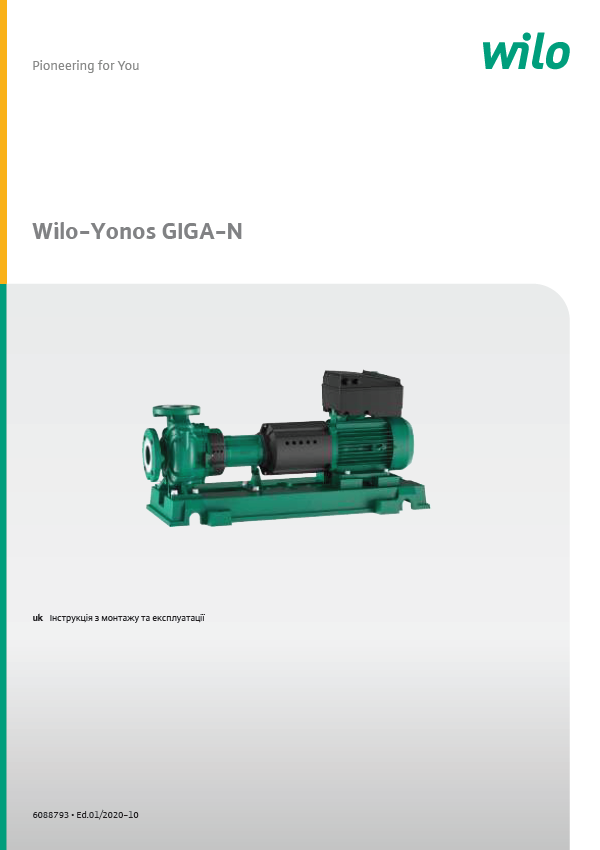 Зміст1 	Вступ 	5Про дану інструкцію 	5Авторське право 	5Право на внесення змін 	52 	Техніка безпеки 	5Позначення інструкцій з техніки безпеки 	5Кваліфікація персоналу 	6Роботи з електроустаткуванням 	7Транспортування 	7Роботи з монтажу/демонтажу 	7Під час експлуатації 	8Роботи з технічного обслуговування 	9Обов'язки користувача 	93 	Застосування/використання 	9Область застосування 	9Застосування за призначенням 	104 	Опис виробу 		10Конструкція 		10Електронний модуль 		10Функція здвоєного насоса/застосування з розгалуженою трубою 		12Додаткові функції 		16Модифікації 		17Розшифровка найменування 		17Технічні характеристики 		17Комплект постачання 		19Аксесуари 		19Допустимі зусилля та моменти на фланцях насосів 		195 	Транспортування та зберігання 	20Постачання 	20Транспортування 	20Зберігання 	226 	Монтаж та електропідключення 	22Кваліфікація персоналу 	22Обов'язки користувача 	22Підготовка монтажу 	23Установка насосного агрегату на фундаменті 	23Система трубопроводів 	25Вивірка агрегату 	26Електропідключення 	30Запобіжні пристрої 	377 	Введення в експлуатацію 	37Кваліфікація персоналу 	38Заповнення та видалення повітря 	38Встановлення здвоєного насоса/розгалуженої труби 	39Налаштування потужності насоса 	39Увімкнення насоса 	40Характеристики після включення 	40Налаштування способу регулювання 	418 	Експлуатація 	42Елементи управління 	42Структура дисплея 	43Пояснення стандартних символів 	43Символи на малюнках/вказівках 	44Режими індикації 	44Інструкції з експлуатації 	47Вказівник елементів меню 	519 	Виведення з роботи 	57Вимкнення насоса та тимчасове виведення з роботи 	57Виведення з роботи та приміщення на зберігання 	5810 Технічне обслуговування/ремонт 	58Кваліфікація персоналу 	58Контроль експлуатації 	59Роботи з технічного обслуговування 	59Випорожнення та очищення 	59Демонтаж 	60Монтаж 	6411 Запчастини 	6911. 1 Каталог запчастин 	7012 Несправності, причини та способи усунення 	71Механічні несправності 	72Коди помилок, індикація на дисплеї 	74Квітування помилок 	78Заводські налаштування 	84Утилізація 	84Олії та змащувальні речовини 	84Водогліколева суміш 	84Одяг захисний 	85Інформація про збирання електричних та електронних виробів 	85ВступТехніка безпекиТехніка безпекиЗастосування/використанняОпис виробуОпис виробуОпис виробуОпис виробуОпис виробуОпис виробуОпис виробуОпис виробуТранспортування та зберіганняТранспортування та зберіганняМонтаж та електропідключенняМонтаж та електропідключенняМонтаж та електропідключенняМонтаж та електропідключенняМонтаж та електропідключенняМонтаж та електропідключенняМонтаж та електропідключенняМонтаж та електропідключенняМонтаж та електропідключенняМонтаж та електропідключенняМонтаж та електропідключенняМонтаж та електропідключенняМонтаж та електропідключенняМонтаж та електропідключенняВведення в експлуатаціюВведення в експлуатаціюВведення в експлуатаціюВведення в експлуатаціюЕксплуатаціяЕксплуатаціяЕксплуатаціяЕксплуатаціяЕксплуатаціяЕксплуатаціяЕксплуатаціяЕксплуатаціяЕксплуатаціяЕксплуатаціяЕксплуатаціяЕксплуатаціяЕксплуатаціяВиведення з роботиТехнічне обслуговування/ремонтТехнічне обслуговування/ремонтТехнічне обслуговування/ремонтТехнічне обслуговування/ремонтТехнічне обслуговування/ремонтТехнічне обслуговування/ремонтТехнічне обслуговування/ремонтТехнічне обслуговування/ремонтТехнічне обслуговування/ремонтТехнічне обслуговування/ремонтТехнічне обслуговування/ремонтЗапчастиниЗапчастиниНесправності, причини та способи усуненняНесправності, причини та способи усуненняНесправності, причини та способи усуненняНесправності, причини та способи усуненняНесправності, причини та способи усуненняНесправності, причини та способи усуненняНесправності, причини та способи усуненняНесправності, причини та способи усуненняНесправності, причини та способи усуненняНесправності, причини та способи усуненняНесправності, причини та способи усуненняНесправності, причини та способи усуненняНесправності, причини та способи усуненняЗаводські налаштуванняУтилізація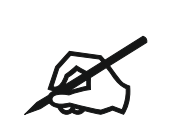 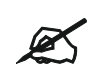 Інструкція з монтажу та експлуатації Wilo - Yonos GIGA - N34WILO SE 2020-101. Введення1.1 Про дану інструкціюІнструкція з монтажу та експлуатації є невід'ємною складовою виробу. Перед виконанням будь-яких операцій необхідно прочитати цю інструкцію; вона має бути завжди доступна. Точне дотримання цієї інструкції є обов'язковою умовою використання виробу за призначенням та коректного поводження з ним. Необхідно дотримуватися всіх вказівок та позначень на виробі. Інструкція з монтажу та експлуатації відповідає виконанню приладу, а також редакції основних приписів з техніки безпеки та стандартів на момент друку. Оригінальна інструкція з експлуатації складена німецькою мовою. Всі інші мови цієї інструкції є перекладом оригінальної інструкції з експлуатації. 1.2 Авторське правоАвторське право на цю інструкцію з монтажу та експлуатації зберігається за виробником. Зміст будь-якого виду не дозволяється копіювати, розповсюджувати, незаконно використовувати з метою конкурентної боротьби та передавати третім особам. 1.3 Право на внесення змінВиробник зберігає всі права на внесення технічних змін у виріб або окремі елементи конструкції. Використані зображення можуть відрізнятися від оригіналу та служать для ілюстрації виробу в якості прикладу. 2 Техніка безпекиУ цьому розділі містяться основні вказівки окремих фаз життєвого циклу. Недотримання цих вказівок спричиняє такі загрози:загроза травмування людей електричним струмом, механічних і бактеріологічних впливів;загроза забруднення навколишнього середи при витоках небезпечних матеріалів;матеріальні збитки;відмова важливих функцій виробу. У разі недотримання цих вказівок не приймаються позови на відшкодування збитків. Додатково дотримуватись інструкцій та вказівок з техніки безпеки у наведених нижче розділах!2.1 Позначення інструкцій з техніки безпеки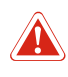 У цій інструкції з монтажу та експлуатації використовуються інструкції з техніки безпеки для запобігання шкоді, заподіяній майну та людям. Ці інструкції з техніки безпеки представлені різними способами:Інструкції по техніці безпеки щодо шкоди людям починаються з сигнального слова, супроводжуються відповідним символом і наведені на сірому фоні. НЕБЕЗПЕЧНОВид та джерело небезпеки!Прояви небезпеки та інструкції щодо її запобігання. Інструкції по техніці безпеки щодо шкоди майну починаються із сигнального слова без символу. УВАГАВид та джерело небезпеки!Прояви чи інформація. Попереджувальні символиНЕБЕЗПЕЧНО!Ігнорування призводить до смерті чи тяжких травм!ОБЕРЕЖНО!Ігнорування може призвести до (тяжких) травм!Інструкція з монтажу та експлуатації Wilo - Yonos GIGA - N5Техніка безпекиУВАГА!Ігнорування може призвести до матеріальних збитків, можливо повне руйнування. ПОВІДОМЛЕННЯ!Корисна вказівка щодо використання виробу. СимволиУ цьому посібнику використовуються наведені нижче символи. Техніка безпекиУВАГА!Ігнорування може призвести до матеріальних збитків, можливо повне руйнування. ПОВІДОМЛЕННЯ!Корисна вказівка щодо використання виробу. СимволиУ цьому посібнику використовуються наведені нижче символи. 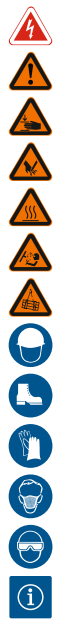 Небезпечна електрична напругаЗагальний попереджувальний символПопередження про затисканняПопередження про різані травмиПопередження про гарячі поверхніПопередження про високий тискПопередження про підвішений вантажЗасоби індивідуального захисту: використовувати захисну каскуЗасоби індивідуального захисту: використовувати захисне взуттяЗасоби індивідуального захисту: використовувати захисні рукавичкиЗасоби індивідуального захисту: використовувати респіраторЗасоби індивідуального захисту: використовувати захисні окуляриКорисна вказівка2.2 Кваліфікація персоналуПерсонал повинен виконати наступне. Пройти інструктаж щодо місцевих розпоряджень стосовно запобігання нещасних випадків. Прочитати і засвоїти інструкцію по монтажу і експлуатації. Персонал повинен мати професійну підготовку у таких областях. Роботи з електрообладнанням: роботи з електрообладнанням повинен виконувати лише електрик. Монтаж/демонтаж повинен виконувати спеціаліст, навчений поводженню з необхідними інструментами та потрібними кріпильними матеріалами. Персонал повинен виконати наступне. Пройти інструктаж щодо місцевих розпоряджень стосовно запобігання нещасних випадків. Прочитати і засвоїти інструкцію по монтажу і експлуатації. Персонал повинен мати професійну підготовку у таких областях. Роботи з електрообладнанням: роботи з електрообладнанням повинен виконувати лише електрик. Монтаж/демонтаж повинен виконувати спеціаліст, навчений поводженню з необхідними інструментами та потрібними кріпильними матеріалами. 6WILO SE 2020-10Визначення "електрик"Електриком є особа з відповідною спеціальною освітою, знаннями та досвідом, який може розпізнати та уникнути небезпеки під час роботи з електрикою. 2.3 Роботи з електроустаткуваннямВиконання робіт з електрообладнанням слід доручати спеціалісту-електрику. При приєднанні до електромережі необхідно дотримуватися місцевих розпоряджень, а також вимог місцевого підприємства енергопостачання. Перед початком будь-яких робіт від’єднати виріб від електромережі і захистити від несанкціонованого повторного включення. Персонал зобов'язаний пройти інструктаж по виконанню електричного підключення, а також щодо варіантів вимкнення виробу. Необхідно дотримуватися технічних даних, наведених в цій інструкції з монтажу та експлуатації, а також на фірмовій табличці. Заземлити виріб. При приєднанні до електричних розподільчих пристроїв необхідно дотримуватись приписів виробника. Пошкоджені кабелі електроживлення слід замінити. Звертатися за консультацією до технічного відділу. 2.4 ТранспортуванняВикористати засоби захисту:– захисні рукавички, що оберігають від порізів;– захисне взуття;– закриті захисні окуляри;– захисну каску (при використанні підйомних пристроїв). Застосовувати тільки відповідні чинним розпорядженням і допущені до експлуатації стропувальні пристрої. Вибирати стропувальні пристосування з врахуванням конкретних умов (Погодні умови, точка стропування, навантаження і т. д.). Завжди закріплювати стропувальні пристосування в передбачених точках стропування (наприклад, підйомні вуха). Розташувати підйомний пристрій так, щоб під час застосування забезпечити його стійкість. При застосуванні підйомних пристроїв в випадку необхідності (наприклад, при недостатньому огляді) слід залучити другу людину, яка координуватиме процес. Людям забороняється перебувати під підвішеними вантажами. Не переміщати вантажі над робочими майданчиками, де перебувають люди. Під час транспортування та перед монтажем звернути увагу на таке. Забороняється братися за всмоктувальний або напірний патрубки або інші отвори. Уникати проникнення сторонніх предметів. Для цього не можна знімати захисні кожухи та упаковку, доки це не буде необхідним для монтажу. Упаковка і кришки всмоктуючих і зливних отворів можуть зніматися задля контролю. Потім їх необхідно встановити на колишнє місце, оскільки це необхідно для захисту насоса та безпеки!2.5 Роботи з монтажу/демонтажуВикористати наступні засоби захисту:– захисне взуття;– захисні рукавички, що оберігають від порізів;– захисну каску (при використанні підйомних пристроїв). Дотримуватися законів, які діють на місці застосування, і приписів по техніці безпеки та запобіганню нещасним випадкам. Дотримуватися послідовності дій по зупинці виробу/установки, наведені в інструкції з монтажу та експлуатації. Від’єднати виріб від електромережі і захистити від несанкціонованого повторного включення. Усі обертові частини повинні бути зупинені. Закрити засувки в припливному отворі і напірному трубопроводі. У закритих приміщеннях забезпечити достатню вентиляцію. Ретельно очистити виріб. Дезінфікувати вироби, які використовувалися в небезпечних для здоров'я рідинах, що перекачуються!Інструкція з монтажу та експлуатації Wilo - Yonos GIGA - N72.6 Під час експлуатаціїПереконатися, що під час всіх зварювальних робіт або робіт з електричними пристроями відсутня небезпека вибуху. Використати засоби захисту:– захисне взуття;– захисну каску (при використанні підйомних пристроїв). Забороняється перебувати в робочої зоні виробу. Під час експлуатації в робочій зоні не повинні знаходитися люди. Оператор повинен негайно повідомляти про будь-які несправності або неполадки старшій відповідальній особі. Оператор зобов'язаний виконати негайне відключення при виникненні наступних загрозливих для безпеки несправностей:- Вихід з ладу запобіжних та контрольних пристроїв;- Пошкодження деталей корпусу;- Пошкодження електричних пристроїв. Відкрити всі засувки зі всмоктуючої сторони і з напірної сторони трубопроводу. Негайно усунути витоки рідини, що перекачується і експлуатаційних матеріалів та виконати утилізацію відповідно до місцевих діючих директив. Зберігати інструменти і інші предмети тільки в відведених місцях. Термічні небезпекиБільшість поверхонь насоса та приводу можуть сильно нагріватися під час експлуатації. Відповідні поверхні залишаються гарячими і після вимкнення агрегату. Торкатися цих поверхонь з крайньою обережністю. При необхідності контакту з гарячими поверхнями носити захисні рукавички. Переконатися, що при інтенсивних контактах шкіри з водою, що зливається, ця вода не надто гаряча. За допомогою відповідних пристроїв захистити від торкання компоненти конструкції, які можуть сильно нагріватися. Небезпека внаслідок затискання одягу чи предметівЩоб уникнути небезпеки, що виходить від частин виробу, що обертаються, виконати наступне. Не носити вільну або оброблену бахромою одежу або прикраси. Не демонтувати пристрої захисту від випадкового контакту з рухомими частинами (наприклад, кожух муфти). Вводити виріб в експлуатацію тільки з цими встановленими пристроями захисту. Пристрої захисту від випадкового контакту з частинами що рухаються дозволяється знімати лише після зупинки агрегату. Небезпека внаслідок дії шумуДотримуватися чинних приписів з техніки безпеки та захисту здоров'я. Якщо виріб працює в дозволених умовах експлуатації, користувач повинен виміряти звуковий тиск. При звуковому тиску 80 дБ(A) та вище необхідно виконувати вказівку, наведену у правилах внутрішнього трудового розпорядку. Також в цьому разі користувач зобов'язаний вжити зазначені далі профілактичні заходи. Поінформувати обслуговуючий персонал. Надати засоби захисту органів слуху. При звуковому тиску 85 дБ(A) і вище, користувач повинен виконати вказане далі. Надати припис носити засоби захисту органів слуху. Позначити зони з високим рівнем шуму. Прийняти заходи по зниження шуму (наприклад, ізоляція, шумозахисні стіни). 8WILO SE 2020-10ВитокиДотримуватися місцевих стандартів та розпоряджень. Для захисту людей та навколишнього середовища від небезпечних (вибухонебезпечних, отруйних, гарячих) речовин, не допускати витоків у насосі. Виключити можливість сухого ходу насосу. Сухий хід може зруйнувати ущільнення валу і цим стати причиною витоків. 2.7 Роботи з технічного обслуговуванняВикористати наступні засоби захисту:– закриті захисні окуляри;– захисне взуття;– захисні рукавички, що оберігають від порізів. Виконувати тільки ті роботи по технічному обслуговуванню, які описані в даній інструкції з монтажу та експлуатації. Для технічного обслуговування і ремонту дозволяється використовувати лише оригінальні частини виробника. Використання неоригінальних елементів звільняє виробника від будь-якої відповідальності. Негайно усувати витік рідини, що перекачується і експлуатаційних матеріалів та виконати утилізацію відповідно до місцевих діючих директив. Зберігати інструмент в передбачених для цього місцях. Після завершення робіт всі запобіжні і контрольні пристрої повернути на місце та перевірити правильність функціонування. 2.8 Обов'язки користувачаКористувач зобов'язаний виконати наступне. Надати в розпорядження інструкцію по монтажу і експлуатації на мові, зрозумілій персоналу. Забезпечити необхідне навчання персоналу для виконання зазначених робіт. Постійно підтримувати в читальному стані розміщені на виробі попереджувальні знаки та таблички із вказівками. Інформувати персонал щодо принципів функціонування установки. Виключити небезпеку ураження електричним струмом. Забезпечити небезпечні елементи конструкції (дуже низької або високої температури, що обертаються і т. д.) наданим замовником захистом від випадкового дотику. Позначити і обгородити небезпечну зону. Розподілити обов'язки персоналу для забезпечення безпечного технологічного процесуНе допускати до виробу дітей та осіб віком до 16 років або з обмеженими фізичними, сенсорними чи психічними можливостями! Особи молодші 18 років повинні працювати під наглядом фахівця!3 Застосування/використання 3.1 Область застосуванняНасоси із сухим ротором серії Wilo - Yonos GIGA - N призначені для застосування як циркуляційні насоси у складі обладнання для будівель і споруд. Насоси Wilo - Yonos GIGA - N дозволяється використовувати у вказаних далі сферах. Системи нагріву води і опалення. Контури циркуляції охолоджувальної і холодної води. Промислові циркуляційні установки. Системи циркуляції теплоносія. Іригація. Насоси дозволяється використовувати тільки в рідинах, що перекачуються, вказаних у розділі «Технічні характеристики». Встановлення всередині будівліТиповими місцями для монтажу є технічні приміщення у будинках з іншими інженерними установками. Безпосереднє встановлення насоса в приміщеннях, призначених для іншого використання (житлові та робочі приміщення), не передбачено. Місце для встановлення має бути сухим, добре провітрюваним, із захистом від замерзання. Інструкція з монтажу та експлуатації Wilo - Yonos GIGA - N9Монтаж поза будинком (зовнішній монтаж)Встановити насос в корпусі для захисту від атмосферних впливів. Враховувати температуру довкілля. Допустимі значення температури навколишнього середовища при зовнішньому монтажі див. у таблиці «Технічні характеристики». Захистити насос від атмосферних впливів, таких як прямі сонячні промені, дощ, сніг. Прийняти належні заходи для запобігання утворенню конденсату. До застосування за призначенням відноситься дотримання цієї інструкції. Будь-яке застосування, що виходить за межі зазначених вимог, вважається застосуванням не за призначенням. 3.2 Застосування за призначеннямОБЕРЕЖНО! Неналежне застосування насоса може стати причиною небезпечних ситуацій та матеріальних збитків. Категорично забороняється використовувати насос для перекачування рідин, не допущених виробником. Присутні в рідині, що перекачується неприпустимі речовини можуть пошкодити насос. Тверді абразивні домішки (наприклад, пісок) підвищують зношення насоса. Забороняється тримати поблизу виробу легкозаймисті матеріали/рідини. Категорично заборонено доручати виконання робіт неуповноваженим особам. Категорично заборонено використовувати виріб в цілях, що виходять за межі описаної сфери застосування. Категорично заборонено самовільно переобладнувати виріб. Використовувати тільки схвалені приладдя і оригінальні запасні частини. 4 Опис виробу 4.1 КонструкціяНасос Wilo - Yonos GIGA - N є одноступеневим відцентровим насосом типу Back-Pull-Out зі спіральним корпусом для горизонтального монтажу. Характеристики потужності та розміри згідно з EN 733. Привід оснащений вбудованою електронною системою регулювання частоти обертання. Це дозволяє оптимально змінювати потужність насоса в залежності від потреби системи, що забезпечує особливо економічну експлуатацію насоса. 4.1.1 Гідравлічна частинаНасос складається з радіально розділеного спірального корпусу з опціональними змінними стаціонарними кільцями щілинного ущільнення та прилитих ніжок. Робоче колесо – закрите, радіального типу. Вал насоса встановлений у радіальних шарикопідшипниках, змащених консистентним мастилом. 4.1.2 ПривідВ якості приводу використовуються електродвигуни змінного струму з вбудованим частотним перетворювачем. 4.1.3 УщільненняУщільнення насоса щодо рідини, що перекачується, забезпечується торцевим ущільненням згідно EN 12756. 4.2 Електронний модульЗалежно від перепаду тиску та налаштованого способу регулювання електронний модуль регулює частоту обертання насоса так, щоб вона відповідала заданому значенню, яке встановлюється в межах допустимого діапазону регулювання. Гідравлічна потужність постійно коригується відповідно до зміни витрат потужності установки. Зміна витрат викликається, зокрема, використанням термостатичних вентилів чи змішувачів. Далі вказано суттєві переваги електронного регулювання. Економія енергії при одночасному скороченні експлуатаційних видатків. Не потрібні вихідні клапани скидання тиску. Зменшується рівень шумів потоку води. 10WILO SE 2020-101,5…7,5 кВт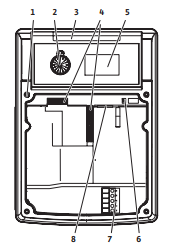 Насос підлаштовується під експлуатаційні вимоги що змінюються. Насос підлаштовується під експлуатаційні вимоги що змінюються. 1,5…7,5 кВт1 Точки кріплення кришки 1,5…7,5 кВт2 Кнопка керування 1,5…7,5 кВт3 Інфрачервоне вікно 1,5…7,5 кВт4 Клеми управління 1,5…7,5 кВт5 Дисплей 1,5…7,5 кВт6 DIP – перемикач 1,5…7,5 кВт7 Силові клеми (мережеві клеми) 1,5…7,5 кВт8 Інтерфейс для IF-модуля 1,5…7,5 кВт11…22 кВт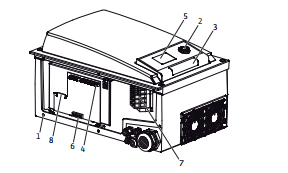 11…22 кВтFig. 1: Електронний модуль, огляд4.2.1 Способи регулюванняПОВІДОМЛЕННЯІнформацію про налаштування способу регулювання та відповідних параметрів див. у розділі «Експлуатація» та в розділі «Налаштування способу регулювання». ПОВІДОМЛЕННЯІнформацію про налаштування способу регулювання та відповідних параметрів див. у розділі «Експлуатація» та в розділі «Налаштування способу регулювання». 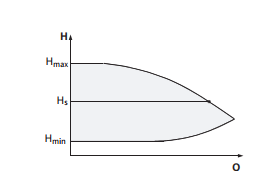 Доступні способи регулюванняПостійний перепад тиску (∆p-c)При цьому способі регулювання підтримується постійний напір, що відповідає заданому значенню перепаду тиску HS. Регулювання здійснюється незалежно від подачі та до досягнення максимальної характеристики. Q = подачаH = перепад тиску (мін./макс.)HS = задане значення перепаду тискуДоступні способи регулюванняПостійний перепад тиску (∆p-c)При цьому способі регулювання підтримується постійний напір, що відповідає заданому значенню перепаду тиску HS. Регулювання здійснюється незалежно від подачі та до досягнення максимальної характеристики. Q = подачаH = перепад тиску (мін./макс.)HS = задане значення перепаду тискуFig. 2: Спосіб регулювання ∆p-cІнструкція з монтажу та експлуатації Wilo - Yonos GIGA - N11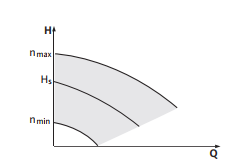 Постійна частота обертання (режим керування)Частота обертання насоса може підтримуватися на постійному значенні між nmin і nmax. Режим роботи «Режим управління» відключає решту способів регулювання. Fig. 3: Режим керуванняPID- регулюванняПри використанні інших датчиків або при занадто великій відстані між датчиками та насосом стандартні способи регулювання не можна застосувати. Для таких випадків передбачено функцію PID - Control (Proportional Integral Differential - пропорційно-інтегральне диференціальне управління). Завдяки оптимально підібраній комбінації окремих компонентів регулювання користувач може досягти швидкого реагування та стійкості регулювання без постійного відхилення від заданого значення. Вихідний сигнал вибраного датчика може набувати будь-яке проміжне значення. Досягнуте фактичне значення (сигнал датчика) відображається на сторінці стану меню у відсотках (100% = максимальний діапазон вимірювання датчика). 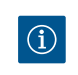 ПОВІДОМЛЕННЯЗазначене значення у відсотках лише опосередковано відповідає поточному тиску насоса (-ів). Максимальний тиск може бути досягнутий вже при сигналі датчика < 100 %. 4.3 Функція здвоєного насоса/ застосування з розгалуженою трубоюПОВІДОМЛЕННЯОписані в цьому розділі характеристики доступні лише в тому випадку, якщо використовується внутрішній інтерфейс MP (MP = Multi Pump). 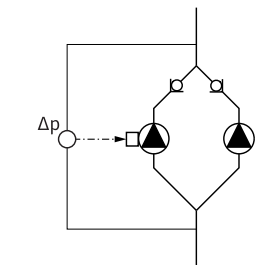 Регулювання обох насосів відбувається через основний насос. У разі виникнення несправності одного насоса інший насос працює за заданими параметрами регулювання основного насоса. Після повної відмови основного насоса резервний насос працює із частотою обертання аварійного режиму. Частоту обертання аварійного режиму можна налаштувати в меню <5.6.2.0> (див. розділ «Експлуатація при перериванні зв'язку»). Дисплей основного насоса показує стан подвійного насоса. Для резервного насоса дисплей показує SL. У прикладі основним насосом є лівий (якщо дивитись у напрямку потоку) насос. Підключити диференціальний датчик тиску до цього насоса. Точки вимірювання диференціального датчика тиску повинні знаходитись у спільній збірній трубі з всмоктувальної сторони та з напірної сторони двонасосної установки. Fig. 4: Приклад: підключення диференціального датчика тиску в установці розгалуженої труби12WILO SE 2020-10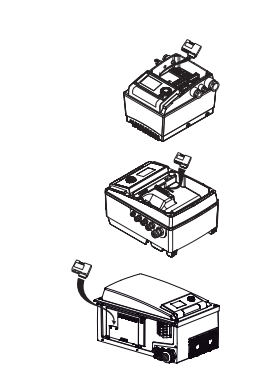 Інтерфейсний модуль (IF-модуль)Для зв'язку між насосами та системою управління будівлею потрібен IF-модуль (приладдя), що вставляється у відсік з клемами. Зв'язок між основним та резервним насосами здійснюється через внутрішній інтерфейс (клема: MP). У насосів у системах з розгалуженими трубопроводами, в яких електронні модулі пов'язані один з одним через внутрішній інтерфейс, IF-модуль потрібен лише для основних насосів. Інтерфейсний модуль (IF-модуль)Для зв'язку між насосами та системою управління будівлею потрібен IF-модуль (приладдя), що вставляється у відсік з клемами. Зв'язок між основним та резервним насосами здійснюється через внутрішній інтерфейс (клема: MP). У насосів у системах з розгалуженими трубопроводами, в яких електронні модулі пов'язані один з одним через внутрішній інтерфейс, IF-модуль потрібен лише для основних насосів. Інтерфейсний модуль (IF-модуль)Для зв'язку між насосами та системою управління будівлею потрібен IF-модуль (приладдя), що вставляється у відсік з клемами. Зв'язок між основним та резервним насосами здійснюється через внутрішній інтерфейс (клема: MP). У насосів у системах з розгалуженими трубопроводами, в яких електронні модулі пов'язані один з одним через внутрішній інтерфейс, IF-модуль потрібен лише для основних насосів. Зв'язокОсновний насосРезервний насосPLR/ інтерфейсний перетворювачIF-модуль PLRIF- модуль не потрібнийМережа LONWORKSIF-модуль LONIF- модуль не потрібнийBACnetIF-модуль BACnetIF- модуль не потрібнийModbusIF-модуль ModbusIF- модуль не потрібнийШина CANIF-модуль CANIF- модуль не потрібнийТабл. 1: IF-модуліТабл. 1: IF-модуліТабл. 1: IF-модуліFig. 5: Встановлення IF-модуля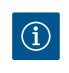 ПОВІДОМЛЕННЯПорядок дій та докладні пояснення щодо введення в експлуатацію, а також конфігурація IF-модуля на насосі описані в інструкції з монтажу та експлуатації IF-модуля. ПОВІДОМЛЕННЯПорядок дій та докладні пояснення щодо введення в експлуатацію, а також конфігурація IF-модуля на насосі описані в інструкції з монтажу та експлуатації IF-модуля. ПОВІДОМЛЕННЯПорядок дій та докладні пояснення щодо введення в експлуатацію, а також конфігурація IF-модуля на насосі описані в інструкції з монтажу та експлуатації IF-модуля. 4.3.1 Режими роботиОсновний/резервний режим роботиПрацює завжди лише один насос. Кожен із двох насосів видає розрахункову потужність. Інший насос передбачений у разі несправності або використовується після зміни роботи насосів. Основний/резервний режим роботиПрацює завжди лише один насос. Кожен із двох насосів видає розрахункову потужність. Інший насос передбачений у разі несправності або використовується після зміни роботи насосів. Основний/резервний режим роботиПрацює завжди лише один насос. Кожен із двох насосів видає розрахункову потужність. Інший насос передбачений у разі несправності або використовується після зміни роботи насосів. 4.3.2 Властивості у двонасосному режимі роботиОсновний/резервний режим роботиПрацює завжди лише один насос. Кожен із двох насосів видає розрахункову потужність. Інший насос передбачений у разі несправності або використовується після зміни роботи насосів. Основний/резервний режим роботиПрацює завжди лише один насос. Кожен із двох насосів видає розрахункову потужність. Інший насос передбачений у разі несправності або використовується після зміни роботи насосів. Основний/резервний режим роботиПрацює завжди лише один насос. Кожен із двох насосів видає розрахункову потужність. Інший насос передбачений у разі несправності або використовується після зміни роботи насосів. 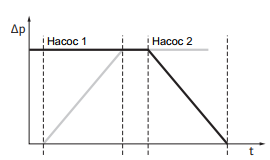 Зміна роботи насосівУ режимі роботи здвоєного насоса з постійними інтервалами відбувається зміна роботи насосів (періодичність регулюється; заводське налаштування: 24 год). Зміна роботи насосів може ініціюватися таким чином:всередині, з управлінням по часу (меню <5.1.3.2> + <5.1.3.3>);ззовні (меню <5.1.3.2>) по позитивному фронту сигналу на контакті AUX;вручну (меню <5.1.3.1>). Ручна або зовнішня зміна роботи насосів можлива не раніше ніж через 5 секунд після останньої зміни. Активація зовнішньої зміни роботи насосів деактивує зміну роботи насосів із внутрішнім керуванням за часом. Схематичний опис зміни роботи насосів:насос 1 обертається (чорна лінія);насос 2 включається з мінімальною частотою обертання, незабаром досягаючи заданого значення (сіра лінія);насос 1 вимикається;насос 2 продовжує працювати до наступної зміни роботи насосів. Зміна роботи насосівУ режимі роботи здвоєного насоса з постійними інтервалами відбувається зміна роботи насосів (періодичність регулюється; заводське налаштування: 24 год). Зміна роботи насосів може ініціюватися таким чином:всередині, з управлінням по часу (меню <5.1.3.2> + <5.1.3.3>);ззовні (меню <5.1.3.2>) по позитивному фронту сигналу на контакті AUX;вручну (меню <5.1.3.1>). Ручна або зовнішня зміна роботи насосів можлива не раніше ніж через 5 секунд після останньої зміни. Активація зовнішньої зміни роботи насосів деактивує зміну роботи насосів із внутрішнім керуванням за часом. Схематичний опис зміни роботи насосів:насос 1 обертається (чорна лінія);насос 2 включається з мінімальною частотою обертання, незабаром досягаючи заданого значення (сіра лінія);насос 1 вимикається;насос 2 продовжує працювати до наступної зміни роботи насосів. Зміна роботи насосівУ режимі роботи здвоєного насоса з постійними інтервалами відбувається зміна роботи насосів (періодичність регулюється; заводське налаштування: 24 год). Зміна роботи насосів може ініціюватися таким чином:всередині, з управлінням по часу (меню <5.1.3.2> + <5.1.3.3>);ззовні (меню <5.1.3.2>) по позитивному фронту сигналу на контакті AUX;вручну (меню <5.1.3.1>). Ручна або зовнішня зміна роботи насосів можлива не раніше ніж через 5 секунд після останньої зміни. Активація зовнішньої зміни роботи насосів деактивує зміну роботи насосів із внутрішнім керуванням за часом. Схематичний опис зміни роботи насосів:насос 1 обертається (чорна лінія);насос 2 включається з мінімальною частотою обертання, незабаром досягаючи заданого значення (сіра лінія);насос 1 вимикається;насос 2 продовжує працювати до наступної зміни роботи насосів. Fig. 6: Зміна роботи насосів, схемаЗміна роботи насосівУ режимі роботи здвоєного насоса з постійними інтервалами відбувається зміна роботи насосів (періодичність регулюється; заводське налаштування: 24 год). Зміна роботи насосів може ініціюватися таким чином:всередині, з управлінням по часу (меню <5.1.3.2> + <5.1.3.3>);ззовні (меню <5.1.3.2>) по позитивному фронту сигналу на контакті AUX;вручну (меню <5.1.3.1>). Ручна або зовнішня зміна роботи насосів можлива не раніше ніж через 5 секунд після останньої зміни. Активація зовнішньої зміни роботи насосів деактивує зміну роботи насосів із внутрішнім керуванням за часом. Схематичний опис зміни роботи насосів:насос 1 обертається (чорна лінія);насос 2 включається з мінімальною частотою обертання, незабаром досягаючи заданого значення (сіра лінія);насос 1 вимикається;насос 2 продовжує працювати до наступної зміни роботи насосів. Зміна роботи насосівУ режимі роботи здвоєного насоса з постійними інтервалами відбувається зміна роботи насосів (періодичність регулюється; заводське налаштування: 24 год). Зміна роботи насосів може ініціюватися таким чином:всередині, з управлінням по часу (меню <5.1.3.2> + <5.1.3.3>);ззовні (меню <5.1.3.2>) по позитивному фронту сигналу на контакті AUX;вручну (меню <5.1.3.1>). Ручна або зовнішня зміна роботи насосів можлива не раніше ніж через 5 секунд після останньої зміни. Активація зовнішньої зміни роботи насосів деактивує зміну роботи насосів із внутрішнім керуванням за часом. Схематичний опис зміни роботи насосів:насос 1 обертається (чорна лінія);насос 2 включається з мінімальною частотою обертання, незабаром досягаючи заданого значення (сіра лінія);насос 1 вимикається;насос 2 продовжує працювати до наступної зміни роботи насосів. Зміна роботи насосівУ режимі роботи здвоєного насоса з постійними інтервалами відбувається зміна роботи насосів (періодичність регулюється; заводське налаштування: 24 год). Зміна роботи насосів може ініціюватися таким чином:всередині, з управлінням по часу (меню <5.1.3.2> + <5.1.3.3>);ззовні (меню <5.1.3.2>) по позитивному фронту сигналу на контакті AUX;вручну (меню <5.1.3.1>). Ручна або зовнішня зміна роботи насосів можлива не раніше ніж через 5 секунд після останньої зміни. Активація зовнішньої зміни роботи насосів деактивує зміну роботи насосів із внутрішнім керуванням за часом. Схематичний опис зміни роботи насосів:насос 1 обертається (чорна лінія);насос 2 включається з мінімальною частотою обертання, незабаром досягаючи заданого значення (сіра лінія);насос 1 вимикається;насос 2 продовжує працювати до наступної зміни роботи насосів. Зміна роботи насосівУ режимі роботи здвоєного насоса з постійними інтервалами відбувається зміна роботи насосів (періодичність регулюється; заводське налаштування: 24 год). Зміна роботи насосів може ініціюватися таким чином:всередині, з управлінням по часу (меню <5.1.3.2> + <5.1.3.3>);ззовні (меню <5.1.3.2>) по позитивному фронту сигналу на контакті AUX;вручну (меню <5.1.3.1>). Ручна або зовнішня зміна роботи насосів можлива не раніше ніж через 5 секунд після останньої зміни. Активація зовнішньої зміни роботи насосів деактивує зміну роботи насосів із внутрішнім керуванням за часом. Схематичний опис зміни роботи насосів:насос 1 обертається (чорна лінія);насос 2 включається з мінімальною частотою обертання, незабаром досягаючи заданого значення (сіра лінія);насос 1 вимикається;насос 2 продовжує працювати до наступної зміни роботи насосів. Зміна роботи насосівУ режимі роботи здвоєного насоса з постійними інтервалами відбувається зміна роботи насосів (періодичність регулюється; заводське налаштування: 24 год). Зміна роботи насосів може ініціюватися таким чином:всередині, з управлінням по часу (меню <5.1.3.2> + <5.1.3.3>);ззовні (меню <5.1.3.2>) по позитивному фронту сигналу на контакті AUX;вручну (меню <5.1.3.1>). Ручна або зовнішня зміна роботи насосів можлива не раніше ніж через 5 секунд після останньої зміни. Активація зовнішньої зміни роботи насосів деактивує зміну роботи насосів із внутрішнім керуванням за часом. Схематичний опис зміни роботи насосів:насос 1 обертається (чорна лінія);насос 2 включається з мінімальною частотою обертання, незабаром досягаючи заданого значення (сіра лінія);насос 1 вимикається;насос 2 продовжує працювати до наступної зміни роботи насосів. Зміна роботи насосівУ режимі роботи здвоєного насоса з постійними інтервалами відбувається зміна роботи насосів (періодичність регулюється; заводське налаштування: 24 год). Зміна роботи насосів може ініціюватися таким чином:всередині, з управлінням по часу (меню <5.1.3.2> + <5.1.3.3>);ззовні (меню <5.1.3.2>) по позитивному фронту сигналу на контакті AUX;вручну (меню <5.1.3.1>). Ручна або зовнішня зміна роботи насосів можлива не раніше ніж через 5 секунд після останньої зміни. Активація зовнішньої зміни роботи насосів деактивує зміну роботи насосів із внутрішнім керуванням за часом. Схематичний опис зміни роботи насосів:насос 1 обертається (чорна лінія);насос 2 включається з мінімальною частотою обертання, незабаром досягаючи заданого значення (сіра лінія);насос 1 вимикається;насос 2 продовжує працювати до наступної зміни роботи насосів. ПОВІДОМЛЕННЯУ режимі керування слід враховувати незначне збільшення витрат. Зміна роботи насосів залежить від часу розгону та триває, як правило, 2 секунди. ПОВІДОМЛЕННЯУ режимі керування слід враховувати незначне збільшення витрат. Зміна роботи насосів залежить від часу розгону та триває, як правило, 2 секунди. ПОВІДОМЛЕННЯУ режимі керування слід враховувати незначне збільшення витрат. Зміна роботи насосів залежить від часу розгону та триває, як правило, 2 секунди. Інструкція з монтажу та експлуатації Wilo - Yonos GIGA - N13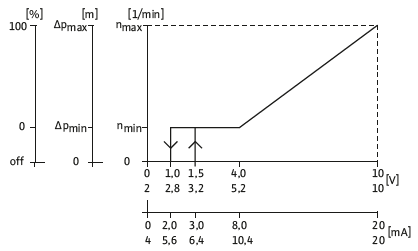 У режимі регулювання можливі деякі коливання напору, але насос 1 адаптується до умов, що змінюються. Зміна роботи насосів залежить від часу розгону та триває, як правило, 4 секунди. Характеристики входів та виходівВхід фактичного значення In1, вхід заданого значення In2на основному насосі: впливає на весь агрегат. Extern off (зовнішнє вимкнення)При налаштуванні на основному насосі (меню <5.1.7.0>): впливає в залежності від налаштування в меню <5.1.7.0> тільки на основний насос або основний та резервний насоси. При налаштуванні на резервному насосі: впливає тільки на резервний насос. Fig. 7: Характеристики входів та виходівСигналізація несправності/робочого стануРоздільна (ESM) або узагальнена сигналізація несправності (SSM)Для центральної панелі керування можна підключити узагальнену сигналізацію несправності (SSM) до основного насоса. При цьому контакт може бути задіяний лише на основному насосі. Індикація діє для всього агрегату. Для роздільної сигналізації несправності контакт має бути задіяний на кожному насосі. На основному насосі (або за допомогою IR-монітора/IR-модуля) можна запрограмувати цей сигнал як роздільну (ESM) або узагальнену сигналізацію несправності (SSM): меню <5.1.5.0>. Функція EBM / SBM - "Готовність", "Експлуатація", "Увімкнення мережі" - налаштовується в меню <5.7.6.0> на основному насосі. 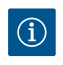 ПОВІДОМЛЕННЯ"Готовність" означає, що насос може працювати, несправностей немає. "Експлуатація" означає, що електродвигун працює. "Увімкнення мережі" означає, що наявна мережева напруга. ПОВІДОМЛЕННЯЯкщо для EBM / SBM було вибрано функцію «Експлуатація», кожен виконаний короткочасний запуск насосів Pump Kick на кілька секунд викликає повідомлення. Можливості керування на резервному насосіНа резервному насосі неможливо змінювати налаштування, крім Extern off та «Блокування/деблокування насоса». ПОВІДОМЛЕННЯЯкщо в режимі здвоєного насоса один з електродвигунів знеструмлений, вбудована система керування здвоєними насосами не працює. 4.3.3 Експлуатація при перериванні зв'язкуУ разі переривання зв'язку між двома насосами в режимі подвійного насоса на обох дисплеях відображається код помилки E052. Протягом переривання обидва насоси працюють як одинарні насоси. Обидва електронні модулі повідомляють про несправність за допомогою контакту ESM / SSM. 14WILO SE 2020-10Резервний насос працює в аварійному режимі (режим керування) з частотою обертання аварійного режиму, встановленою раніше на основному насосі (див. пункти меню <5.6.2.0>). Заводське налаштування частоти обертання аварійного режиму становить приблизно 60% від максимальної частоти обертання насоса. Для насосів із 2-полюсним двигуном: n = 1850 об/хв. Для насосів із 4-полюсним двигуном: n = 925 об/хв. Після квітування індикації про помилку на час переривання зв'язку на дисплеях обох насосів з'являється індикація стану. Тим самим одночасно скидається контакт ESM / SSM. На дисплеї резервного насоса блимає символ (насос працює в аварійному режимі). Основний насос (колишній) надалі слідує заданим характеристикам для режиму регулювання. Резервний насос (колишній) дотримується заданих характеристик для аварійного режиму. З аварійного режиму можна вийти лише за допомогою заводських установок, усунення переривання зв'язку або увімкнення та вимкнення мережі. ПОВІДОМЛЕННЯДиференціальний датчик тиску підключається до основного насосу!Під час переривання зв'язку (колишній) резервний насос не може працювати у режимі регулювання. Якщо резервний насос працює в аварійному режимі, зміни на електронному модулі неможливі. Після усунення переривання зв'язку насоси знову приступають до функціонування в стандартному режимі здвоєного насоса, як і до несправності. Характеристики резервного насосуВихід із аварійного режиму на резервному насосіВиклик заводських установокЯкщо під час переривання зв'язку виведення (колишнього) резервного насоса з аварійного режиму здійснюється шляхом виклику заводських установок, після запуску (колишній) резервний насос починає роботу із заводськими установками одинарного насоса. При цих установках насос працює в режимі Δp-c з напором приблизно вдвічі нижче максимального. ПОВІДОМЛЕННЯЗа відсутності сигналу датчика (колишній) резервний насос працює з максимальною частотою обертання. Уникнути цього допоможе шлейфування сигналу диференціального датчика тиску від (колишнього) основного насоса. У звичайному режимі здвоєного насоса сигнал датчика, що надходить на резервний насос, ігнорується. Вимкнення/увімкнення мережіЯкщо під час переривання зв'язку (колишній) резервний насос виводиться з аварійного режиму шляхом вимкнення та включення мережі, то після запуску (колишній) резервний насос починає роботу згідно з останніми заданими характеристиками для аварійного режиму, отриманими від основного насоса (наприклад, режим керування із заданою частотою обертання або off). Характеристики основного насосуВихід із аварійного режиму на основному насосіВиклик заводських установокЯкщо під час переривання зв'язку на (колишньому) основному насосі виконується виклик заводських установок, після запуску він починає роботу із заводськими установками одинарного насоса. При цих установках насос працює в режимі Δp-c з напором приблизно вдвічі нижче максимального. Вимкнення/увімкнення мережіІнструкція з монтажу та експлуатації Wilo - Yonos GIGA - N15Якщо під час переривання зв'язку експлуатація (колишнього) основного насоса припиняється шляхом вимкнення та включення мережі, то (колишній) основний насос запускається з останніми відомими йому заданими характеристиками конфігурації здвоєного насоса. 4.3.4 Блокування або розблокування насосаЦя функція доступна лише для двонасосного режиму. У меню <5.1.4.0> можна розблокувати насос для експлуатації або заблокувати його. Заблокований насос не можна запустити до ручного скасування блокування. Налаштування можна виконати безпосередньо на кожному насосі або інфрачервоним інтерфейсом. Якщо насос (основний або резервний) блокується, він виходить із стану готовності. У цьому стані помилки не сигналізуються та не відображаються. При помилці в деблокованому насосі блокований насос не запускається. Однак Pump Kick виконується, якщо цю функцію активовано. Інтервал для Pump Kick розраховується з моменту блокування насоса. ПОВІДОМЛЕННЯЗаблокована головка насоса та активований режим спільної роботи двох насосівУ цьому випадку не гарантується, що потрібної робочої точки буде досягнуто лише з однією головкою насоса. 4.4 Додаткові функції 4.4.1 Pump KickПОВІДОМЛЕННЯПри тривалому стані спокою насоса можливе заклинювання робочого колеса у корпусі насоса. Функція короткочасного запуску насоса Pump Kick знижує цей ризик. Вона забезпечує можливість експлуатації насоса після тривалого стану спокою. Якщо функція Pump Kick деактивована, неможливо гарантувати надійний запуск насоса. Функція Pump Kick виконується після закінчення періоду простою насоса або головки насоса. Інтервал налаштовується вручну в меню <5.8.1.2> насоса в діапазоні від 2 до 72 годин, з кроком в 1 годину. Заводська установка: 24 год. Причина стану спокою не має значення. Короткочасний запуск насоса Pump Kick повторюється до керованого увімкнення насоса. При функції здвоєного насоса (режим роботи «Основний/резервний режим роботи») це також стосується резервного насоса. Якщо налаштований у меню <5.8.1.2> інтервал часу спливає перед зміною роботи насосів, то Pump Kick виконується на резервному насосі. Функцію Pump Kick можна деактивувати у меню <5.8.1.1>. У момент керованого увімкнення насоса відлік часу до наступного вмикання Pump Kick переривається. Тривалість виконання Pump Kick складає 5 секунд. Протягом цього часу електродвигун обертається із настроєною частотою обертання. Частота обертання налаштовується в меню <5.8.1.3> в діапазоні від мінімальної до максимальної частоти обертання насоса. Заводське налаштування: мінімальна частота обертання. ПОВІДОМЛЕННЯЯкщо для EBM / SBM було вибрано функцію «Експлуатація», кожен виконаний короткочасний запуск насосів Pump Kick створює повідомлення. Відповідне повідомлення можна побачити кілька секунд. 16WILO SE 2020-10ПОВІДОМЛЕННЯУ разі виникнення помилки також робиться спроба виконання Pump Kick. ПОВІДОМЛЕННЯУ разі виникнення помилки також робиться спроба виконання Pump Kick. ПОВІДОМЛЕННЯУ разі виникнення помилки також робиться спроба виконання Pump Kick. ПОВІДОМЛЕННЯУ разі виникнення помилки також робиться спроба виконання Pump Kick. У меню <4.2.4.0> на дисплеї відображається час, що залишився до наступного виконання Pump Kick. Це меню відображається лише при зупиненому електродвигуні. У меню <4.2.6.0> можна рахувати кількість запусків Pump Kick. Будь-які помилки, що виникають під час Pump Kick (за винятком попереджень) призводять до відключення електродвигуна. На дисплеї відображається відповідний код помилки. У меню <4.2.4.0> на дисплеї відображається час, що залишився до наступного виконання Pump Kick. Це меню відображається лише при зупиненому електродвигуні. У меню <4.2.6.0> можна рахувати кількість запусків Pump Kick. Будь-які помилки, що виникають під час Pump Kick (за винятком попереджень) призводять до відключення електродвигуна. На дисплеї відображається відповідний код помилки. У меню <4.2.4.0> на дисплеї відображається час, що залишився до наступного виконання Pump Kick. Це меню відображається лише при зупиненому електродвигуні. У меню <4.2.6.0> можна рахувати кількість запусків Pump Kick. Будь-які помилки, що виникають під час Pump Kick (за винятком попереджень) призводять до відключення електродвигуна. На дисплеї відображається відповідний код помилки. У меню <4.2.4.0> на дисплеї відображається час, що залишився до наступного виконання Pump Kick. Це меню відображається лише при зупиненому електродвигуні. У меню <4.2.6.0> можна рахувати кількість запусків Pump Kick. Будь-які помилки, що виникають під час Pump Kick (за винятком попереджень) призводять до відключення електродвигуна. На дисплеї відображається відповідний код помилки. 4.4.2 Захист від перевантаження4.4.2 Захист від перевантаженняНасоси оснащені електронним пристроєм захисту від перевантаження, який відключає насос у разі перевантаження. Для збереження даних електронні модулі оснащені енергонезалежним пристроєм. Дані зберігаються за будь-якої тривалості переривання напруги мережі. При появі напруги насос продовжує роботу зі значеннями, заданими до переривання напруги. Насоси оснащені електронним пристроєм захисту від перевантаження, який відключає насос у разі перевантаження. Для збереження даних електронні модулі оснащені енергонезалежним пристроєм. Дані зберігаються за будь-якої тривалості переривання напруги мережі. При появі напруги насос продовжує роботу зі значеннями, заданими до переривання напруги. Насоси оснащені електронним пристроєм захисту від перевантаження, який відключає насос у разі перевантаження. Для збереження даних електронні модулі оснащені енергонезалежним пристроєм. Дані зберігаються за будь-якої тривалості переривання напруги мережі. При появі напруги насос продовжує роботу зі значеннями, заданими до переривання напруги. Насоси оснащені електронним пристроєм захисту від перевантаження, який відключає насос у разі перевантаження. Для збереження даних електронні модулі оснащені енергонезалежним пристроєм. Дані зберігаються за будь-якої тривалості переривання напруги мережі. При появі напруги насос продовжує роботу зі значеннями, заданими до переривання напруги. 4.4.3 Частота включень4.4.3 Частота включеньЧастоту включень можна змінити в меню <4.1.2.0> через шину CAN або IR-модуль. Частоту включень можна змінити в меню <4.1.2.0> через шину CAN або IR-модуль. Частоту включень можна змінити в меню <4.1.2.0> через шину CAN або IR-модуль. Частоту включень можна змінити в меню <4.1.2.0> через шину CAN або IR-модуль. ПОВІДОМЛЕННЯЗа високої температури навколишнього середовища теплове навантаження на електронний модуль можна зменшити, знизивши частоту включень. Перемикання/внесення змін виконувати лише у стані спокою насоса (повністю зупинений електродвигун). Зниження частоти включень призводить до підвищення рівня шумів. ПОВІДОМЛЕННЯЗа високої температури навколишнього середовища теплове навантаження на електронний модуль можна зменшити, знизивши частоту включень. Перемикання/внесення змін виконувати лише у стані спокою насоса (повністю зупинений електродвигун). Зниження частоти включень призводить до підвищення рівня шумів. ПОВІДОМЛЕННЯЗа високої температури навколишнього середовища теплове навантаження на електронний модуль можна зменшити, знизивши частоту включень. Перемикання/внесення змін виконувати лише у стані спокою насоса (повністю зупинений електродвигун). Зниження частоти включень призводить до підвищення рівня шумів. ПОВІДОМЛЕННЯЗа високої температури навколишнього середовища теплове навантаження на електронний модуль можна зменшити, знизивши частоту включень. Перемикання/внесення змін виконувати лише у стані спокою насоса (повністю зупинений електродвигун). Зниження частоти включень призводить до підвищення рівня шумів. 4.5 Модифікації4.5 МодифікаціїЯкщо в меню насоса немає пункту <5.7.2.0> «Коригування значення тиску», то йдеться про будь-яку модифікацію насоса. У цьому випадку також недоступні такі функції:коригування значення тиску (меню <5.7.2.0>);підключення і відключення з оптимізацією по ККД для здвоєного насоса;індикація прогнозованої витрати. Якщо в меню насоса немає пункту <5.7.2.0> «Коригування значення тиску», то йдеться про будь-яку модифікацію насоса. У цьому випадку також недоступні такі функції:коригування значення тиску (меню <5.7.2.0>);підключення і відключення з оптимізацією по ККД для здвоєного насоса;індикація прогнозованої витрати. Якщо в меню насоса немає пункту <5.7.2.0> «Коригування значення тиску», то йдеться про будь-яку модифікацію насоса. У цьому випадку також недоступні такі функції:коригування значення тиску (меню <5.7.2.0>);підключення і відключення з оптимізацією по ККД для здвоєного насоса;індикація прогнозованої витрати. Якщо в меню насоса немає пункту <5.7.2.0> «Коригування значення тиску», то йдеться про будь-яку модифікацію насоса. У цьому випадку також недоступні такі функції:коригування значення тиску (меню <5.7.2.0>);підключення і відключення з оптимізацією по ККД для здвоєного насоса;індикація прогнозованої витрати. 4.6 Розшифрування найменування4.6 Розшифрування найменування4.6 Розшифрування найменування4.6 Розшифрування найменуванняПриклад : Yonos GIGA-N 40/200-15/2-R1-P5Приклад : Yonos GIGA-N 40/200-15/2-R1-P5Приклад : Yonos GIGA-N 40/200-15/2-R1-P5Приклад : Yonos GIGA-N 40/200-15/2-R1-P5YonosСімействоСімействоСімействоGIGAСеріяСеріяСеріяNКонструкція (консольний)Конструкція (консольний)Конструкція (консольний)40Номінальний діаметр напірного патрубка, DNНомінальний діаметр напірного патрубка, DNНомінальний діаметр напірного патрубка, DN200Номінальний діаметр робочого колеса, ммНомінальний діаметр робочого колеса, ммНомінальний діаметр робочого колеса, мм15Номінальна потужність P2, кВтНомінальна потужність P2, кВтНомінальна потужність P2, кВт2Число полюсівЧисло полюсівЧисло полюсівR1Виконання без диференціального датчика тискуВиконання без диференціального датчика тискуВиконання без диференціального датчика тискуP5Опція:порожньо = муфта з проставкоюP5 = муфта без проставкиОпція:порожньо = муфта з проставкоюP5 = муфта без проставкиОпція:порожньо = муфта з проставкоюP5 = муфта без проставки4.7 Технічні характеристики4.7 Технічні характеристики4.7 Технічні характеристики4.7 Технічні характеристики4.7 Технічні характеристикиХарактеристикаЗначенняЗначенняЗначенняПриміткиДіапазон частоти обертання750…2900 об/хв380…1450 об/хв750…2900 об/хв380…1450 об/хв750…2900 об/хв380…1450 об/хвЗалежно від типу насосаНомінальні діаметри DN32, 40, 50, 65, 80, 100, 125, 150 (напірна сторона)32, 40, 50, 65, 80, 100, 125, 150 (напірна сторона)32, 40, 50, 65, 80, 100, 125, 150 (напірна сторона)Інструкція з монтажу та експлуатації Wilo - Yonos GIGA - N17ХарактеристикаЗначенняПриміткиПриєднання до трубопроводівФланці PN 16EN 1092-2Допустима температура рідини, що перекачується, мін. /макс. -20°C…+140°CЗалежно від рідини, що перекачуєтьсяТемпература навколишньої рідини, мін. /макс. 0°C…+40°CНижчі або високі температури навколишнього середовища на запитТемпература зберігання, мін. /макс. -20°C…+60°CМакс. допустимий робочий тиск16 барКлас нагрівостійкості ізоляціїFКлас захистуIP55Електромагнітна сумісністьСтворювані перешкоди згідно Захист від перешкод згідноEN IEC 61800-3:2018/IEC 61800-3:2017Промислова зона (С2)Рівень шуму 1)L pA, 1 м < 83 дБА | відн. 20 мкПаЗалежно від типу насосаДопустимі рідини, що перекачуються 2)Вода систем опалення відповідно до VDI 2035 року. Охолоджувальна/холодна вода. Водогліколева суміш до 40% (частка гліколю). Стандартне виконання Стандартне виконання Стандартне виконанняЕлектропідключення3~380В -5%/+10%, 50/60 Гц3~400В ± 10%, 50/60 Гц3~440В ± 10%, 50/60 ГцПідтримувані типи мережі 3) : TN, TTВнутрішній електричний контурPELV, гальванічний поділРегулювання частоти обертанняВбудований частотний перетворювачВідносна вологість повітряПри Tот. середовища = 30°C: < 90%, без конденсаціїПри Tот. середовища = 40°C: < 60%, без конденсації1) 	Середнє значення рівня шуму на просторовій кубічній вимірювальній поверхні, розташованій на відстані 1 м від поверхні насоса згідно DIN EN ISO 37442) 	Додаткові відомості про допустимі рідини, що перекачуються, див. у розділі «Рідини, що перекачуються» на наступній сторінці. 3) 	Для електродвигунів потужністю від 11 до 22 кВт опціонально надаються електронні модулі для IT-мереж. Дотримання зазначених параметрів за стандартом EN 61800-3 може бути гарантовано лише для стандартного виконання мереж TN / TT. При недотриманні можуть виникнути проблеми з електромагнітною сумісністю. 1) 	Середнє значення рівня шуму на просторовій кубічній вимірювальній поверхні, розташованій на відстані 1 м від поверхні насоса згідно DIN EN ISO 37442) 	Додаткові відомості про допустимі рідини, що перекачуються, див. у розділі «Рідини, що перекачуються» на наступній сторінці. 3) 	Для електродвигунів потужністю від 11 до 22 кВт опціонально надаються електронні модулі для IT-мереж. Дотримання зазначених параметрів за стандартом EN 61800-3 може бути гарантовано лише для стандартного виконання мереж TN / TT. При недотриманні можуть виникнути проблеми з електромагнітною сумісністю. 1) 	Середнє значення рівня шуму на просторовій кубічній вимірювальній поверхні, розташованій на відстані 1 м від поверхні насоса згідно DIN EN ISO 37442) 	Додаткові відомості про допустимі рідини, що перекачуються, див. у розділі «Рідини, що перекачуються» на наступній сторінці. 3) 	Для електродвигунів потужністю від 11 до 22 кВт опціонально надаються електронні модулі для IT-мереж. Дотримання зазначених параметрів за стандартом EN 61800-3 може бути гарантовано лише для стандартного виконання мереж TN / TT. При недотриманні можуть виникнути проблеми з електромагнітною сумісністю. Табл. 2: Технічні характеристикиТабл. 2: Технічні характеристикиТабл. 2: Технічні характеристикиРідини, що перекачуютьсяСлід враховувати, що водогліколеві суміші або рідини, що перекачуються з в'язкістю, відмінною від в'язкості чистої води, підвищують споживану потужність насоса. Використовуйте лише суміші з інгібіторами для захисту від корозії. Дотримуватись відповідних вказівок виробника!Рідина, що перекачується не повинна містити осадових відкладень. У випадку використання інших рідин, що перекачуються потрібний дозвіл Wilo. Суміші з вмістом гліколю > 10% впливають на розрахунок витрати. Для установок, що знаходяться на сучасному технічному рівні, при нормальних умовах роботи установки можна виходити із сумісності стандартного ущільнення/стандартного торцевого ущільнення з рідиною, що перекачується. За особливих обставин можуть знадобитися спеціальні ущільнення, наприклад:- тверді домішки, масла або агресивні по відношенню до EPDM речовини в рідині, що перекачується;- повітря в установці і т. п. Слід враховувати, що водогліколеві суміші або рідини, що перекачуються з в'язкістю, відмінною від в'язкості чистої води, підвищують споживану потужність насоса. Використовуйте лише суміші з інгібіторами для захисту від корозії. Дотримуватись відповідних вказівок виробника!Рідина, що перекачується не повинна містити осадових відкладень. У випадку використання інших рідин, що перекачуються потрібний дозвіл Wilo. Суміші з вмістом гліколю > 10% впливають на розрахунок витрати. Для установок, що знаходяться на сучасному технічному рівні, при нормальних умовах роботи установки можна виходити із сумісності стандартного ущільнення/стандартного торцевого ущільнення з рідиною, що перекачується. За особливих обставин можуть знадобитися спеціальні ущільнення, наприклад:- тверді домішки, масла або агресивні по відношенню до EPDM речовини в рідині, що перекачується;- повітря в установці і т. п. 18WILO SE 2020-10WILO SE 2020-10ПОВІДОМЛЕННЯЗначення витрати, що відображається на дисплеї IR-монітора/IR-модуля або виводиться в систему керування будівлею, забороняється використовувати для регулювання роботи насоса. Це значення відбиває лише тенденцію зміни. Значення витрати виводиться не на всіх типах насосів. ПОВІДОМЛЕННЯЗначення витрати, що відображається на дисплеї IR-монітора/IR-модуля або виводиться в систему керування будівлею, забороняється використовувати для регулювання роботи насоса. Це значення відбиває лише тенденцію зміни. Значення витрати виводиться не на всіх типах насосів. ПОВІДОМЛЕННЯЗначення витрати, що відображається на дисплеї IR-монітора/IR-модуля або виводиться в систему керування будівлею, забороняється використовувати для регулювання роботи насоса. Це значення відбиває лише тенденцію зміни. Значення витрати виводиться не на всіх типах насосів. ПОВІДОМЛЕННЯЗначення витрати, що відображається на дисплеї IR-монітора/IR-модуля або виводиться в систему керування будівлею, забороняється використовувати для регулювання роботи насоса. Це значення відбиває лише тенденцію зміни. Значення витрати виводиться не на всіх типах насосів. ПОВІДОМЛЕННЯЗначення витрати, що відображається на дисплеї IR-монітора/IR-модуля або виводиться в систему керування будівлею, забороняється використовувати для регулювання роботи насоса. Це значення відбиває лише тенденцію зміни. Значення витрати виводиться не на всіх типах насосів. ПОВІДОМЛЕННЯЗначення витрати, що відображається на дисплеї IR-монітора/IR-модуля або виводиться в систему керування будівлею, забороняється використовувати для регулювання роботи насоса. Це значення відбиває лише тенденцію зміни. Значення витрати виводиться не на всіх типах насосів. ПОВІДОМЛЕННЯЗначення витрати, що відображається на дисплеї IR-монітора/IR-модуля або виводиться в систему керування будівлею, забороняється використовувати для регулювання роботи насоса. Це значення відбиває лише тенденцію зміни. Значення витрати виводиться не на всіх типах насосів. ПОВІДОМЛЕННЯЗначення витрати, що відображається на дисплеї IR-монітора/IR-модуля або виводиться в систему керування будівлею, забороняється використовувати для регулювання роботи насоса. Це значення відбиває лише тенденцію зміни. Значення витрати виводиться не на всіх типах насосів. ПОВІДОМЛЕННЯЗначення витрати, що відображається на дисплеї IR-монітора/IR-модуля або виводиться в систему керування будівлею, забороняється використовувати для регулювання роботи насоса. Це значення відбиває лише тенденцію зміни. Значення витрати виводиться не на всіх типах насосів. У будь-якому випадку дотримуватися вказівок у паспорті безпеки рідини, що перекачується!У будь-якому випадку дотримуватися вказівок у паспорті безпеки рідини, що перекачується!У будь-якому випадку дотримуватися вказівок у паспорті безпеки рідини, що перекачується!У будь-якому випадку дотримуватися вказівок у паспорті безпеки рідини, що перекачується!У будь-якому випадку дотримуватися вказівок у паспорті безпеки рідини, що перекачується!У будь-якому випадку дотримуватися вказівок у паспорті безпеки рідини, що перекачується!У будь-якому випадку дотримуватися вказівок у паспорті безпеки рідини, що перекачується!У будь-якому випадку дотримуватися вказівок у паспорті безпеки рідини, що перекачується!У будь-якому випадку дотримуватися вказівок у паспорті безпеки рідини, що перекачується!4.8 Комплект постачанняНасос Yonos GIGA-N. Інструкція по монтажу і експлуатації. Насос Yonos GIGA-N. Інструкція по монтажу і експлуатації. Насос Yonos GIGA-N. Інструкція по монтажу і експлуатації. Насос Yonos GIGA-N. Інструкція по монтажу і експлуатації. Насос Yonos GIGA-N. Інструкція по монтажу і експлуатації. Насос Yonos GIGA-N. Інструкція по монтажу і експлуатації. Насос Yonos GIGA-N. Інструкція по монтажу і експлуатації. Насос Yonos GIGA-N. Інструкція по монтажу і експлуатації. Насос Yonos GIGA-N. Інструкція по монтажу і експлуатації. 4.9 ПриладдяПриладдя необхідно замовляти окремо. IR-монітор. IR-модуль. IF-модуль PLR для з'єднання з PLR/інтерфейсний перетворювачем. IF-модуль LON для з'єднання з мережею LONWORKS. IF-модуль BACnet. IF-модуль Modbus. IF-модуль CAN. Комплект диференціального датчика тиску. Приладдя необхідно замовляти окремо. IR-монітор. IR-модуль. IF-модуль PLR для з'єднання з PLR/інтерфейсний перетворювачем. IF-модуль LON для з'єднання з мережею LONWORKS. IF-модуль BACnet. IF-модуль Modbus. IF-модуль CAN. Комплект диференціального датчика тиску. Приладдя необхідно замовляти окремо. IR-монітор. IR-модуль. IF-модуль PLR для з'єднання з PLR/інтерфейсний перетворювачем. IF-модуль LON для з'єднання з мережею LONWORKS. IF-модуль BACnet. IF-модуль Modbus. IF-модуль CAN. Комплект диференціального датчика тиску. Приладдя необхідно замовляти окремо. IR-монітор. IR-модуль. IF-модуль PLR для з'єднання з PLR/інтерфейсний перетворювачем. IF-модуль LON для з'єднання з мережею LONWORKS. IF-модуль BACnet. IF-модуль Modbus. IF-модуль CAN. Комплект диференціального датчика тиску. Приладдя необхідно замовляти окремо. IR-монітор. IR-модуль. IF-модуль PLR для з'єднання з PLR/інтерфейсний перетворювачем. IF-модуль LON для з'єднання з мережею LONWORKS. IF-модуль BACnet. IF-модуль Modbus. IF-модуль CAN. Комплект диференціального датчика тиску. Приладдя необхідно замовляти окремо. IR-монітор. IR-модуль. IF-модуль PLR для з'єднання з PLR/інтерфейсний перетворювачем. IF-модуль LON для з'єднання з мережею LONWORKS. IF-модуль BACnet. IF-модуль Modbus. IF-модуль CAN. Комплект диференціального датчика тиску. Приладдя необхідно замовляти окремо. IR-монітор. IR-модуль. IF-модуль PLR для з'єднання з PLR/інтерфейсний перетворювачем. IF-модуль LON для з'єднання з мережею LONWORKS. IF-модуль BACnet. IF-модуль Modbus. IF-модуль CAN. Комплект диференціального датчика тиску. Приладдя необхідно замовляти окремо. IR-монітор. IR-модуль. IF-модуль PLR для з'єднання з PLR/інтерфейсний перетворювачем. IF-модуль LON для з'єднання з мережею LONWORKS. IF-модуль BACnet. IF-модуль Modbus. IF-модуль CAN. Комплект диференціального датчика тиску. Приладдя необхідно замовляти окремо. IR-монітор. IR-модуль. IF-модуль PLR для з'єднання з PLR/інтерфейсний перетворювачем. IF-модуль LON для з'єднання з мережею LONWORKS. IF-модуль BACnet. IF-модуль Modbus. IF-модуль CAN. Комплект диференціального датчика тиску. ПОВІДОМЛЕННЯПідключення IF-модулів допускається лише за умови, що насос перебуває у знеструмленому стані. ПОВІДОМЛЕННЯПідключення IF-модулів допускається лише за умови, що насос перебуває у знеструмленому стані. ПОВІДОМЛЕННЯПідключення IF-модулів допускається лише за умови, що насос перебуває у знеструмленому стані. ПОВІДОМЛЕННЯПідключення IF-модулів допускається лише за умови, що насос перебуває у знеструмленому стані. ПОВІДОМЛЕННЯПідключення IF-модулів допускається лише за умови, що насос перебуває у знеструмленому стані. ПОВІДОМЛЕННЯПідключення IF-модулів допускається лише за умови, що насос перебуває у знеструмленому стані. ПОВІДОМЛЕННЯПідключення IF-модулів допускається лише за умови, що насос перебуває у знеструмленому стані. ПОВІДОМЛЕННЯПідключення IF-модулів допускається лише за умови, що насос перебуває у знеструмленому стані. ПОВІДОМЛЕННЯПідключення IF-модулів допускається лише за умови, що насос перебуває у знеструмленому стані. 4.10 Допустимі зусилля та моменти на фланцях насосів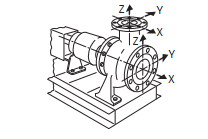 DNЗусилля F [Н]Зусилля F [Н]Зусилля F [Н]Зусилля F [Н]Моменти M [ Н·м ]Моменти M [ Н·м ]Моменти M [ Н·м ]Моменти M [ Н·м ]F xF yF ZΣ зусиль FM XM YM ZΣ моментів MНапірний патрубокНапірний патрубокНапірний патрубокНапірний патрубокНапірний патрубокНапірний патрубокНапірний патрубокНапірний патрубокНапірний патрубок323152983685783852632985604038535043868345531536866550525473578910490350403718Fig. 8: Допустимі зусилля та моменти на фланцях насосів — насос із сірого чавуну656485957351155525385420770Fig. 8: Допустимі зусилля та моменти на фланцях насосів — насос із сірого чавуну807887188751383560403455823Fig. 8: Допустимі зусилля та моменти на фланцях насосів — насос із сірого чавуну1001050945117318386134385089101251243112013832170735525665106815015751418175027488756137181278Всмоктуючий патрубокВсмоктуючий патрубокВсмоктуючий патрубокВсмоктуючий патрубокВсмоктуючий патрубокВсмоктуючий патрубокВсмоктуючий патрубокВсмоктуючий патрубокВсмоктуючий патрубок5057852547391049035040371865735648595115552538542077080875788718138356040345582310011731050945183861373850891001251383124311202170735525665106815017501575141827488756137181278200234521001890365811388059281680Значення згідно з ISO / DIN 5199 - клас II (2002) - додаток B, серія № 1А. Значення згідно з ISO / DIN 5199 - клас II (2002) - додаток B, серія № 1А. Значення згідно з ISO / DIN 5199 - клас II (2002) - додаток B, серія № 1А. Значення згідно з ISO / DIN 5199 - клас II (2002) - додаток B, серія № 1А. Значення згідно з ISO / DIN 5199 - клас II (2002) - додаток B, серія № 1А. Значення згідно з ISO / DIN 5199 - клас II (2002) - додаток B, серія № 1А. Значення згідно з ISO / DIN 5199 - клас II (2002) - додаток B, серія № 1А. Значення згідно з ISO / DIN 5199 - клас II (2002) - додаток B, серія № 1А. Значення згідно з ISO / DIN 5199 - клас II (2002) - додаток B, серія № 1А. Табл. 3: Допустимі зусилля та моменти на фланцях насосівЯкщо не всі діючі навантаження досягають максимальних допустимих значень, одне з цих навантажень може виходити за межі звичайного граничного значення. За умови, що виконуються такі додаткові умови. Табл. 3: Допустимі зусилля та моменти на фланцях насосівЯкщо не всі діючі навантаження досягають максимальних допустимих значень, одне з цих навантажень може виходити за межі звичайного граничного значення. За умови, що виконуються такі додаткові умови. Табл. 3: Допустимі зусилля та моменти на фланцях насосівЯкщо не всі діючі навантаження досягають максимальних допустимих значень, одне з цих навантажень може виходити за межі звичайного граничного значення. За умови, що виконуються такі додаткові умови. Табл. 3: Допустимі зусилля та моменти на фланцях насосівЯкщо не всі діючі навантаження досягають максимальних допустимих значень, одне з цих навантажень може виходити за межі звичайного граничного значення. За умови, що виконуються такі додаткові умови. Табл. 3: Допустимі зусилля та моменти на фланцях насосівЯкщо не всі діючі навантаження досягають максимальних допустимих значень, одне з цих навантажень може виходити за межі звичайного граничного значення. За умови, що виконуються такі додаткові умови. Табл. 3: Допустимі зусилля та моменти на фланцях насосівЯкщо не всі діючі навантаження досягають максимальних допустимих значень, одне з цих навантажень може виходити за межі звичайного граничного значення. За умови, що виконуються такі додаткові умови. Табл. 3: Допустимі зусилля та моменти на фланцях насосівЯкщо не всі діючі навантаження досягають максимальних допустимих значень, одне з цих навантажень може виходити за межі звичайного граничного значення. За умови, що виконуються такі додаткові умови. Табл. 3: Допустимі зусилля та моменти на фланцях насосівЯкщо не всі діючі навантаження досягають максимальних допустимих значень, одне з цих навантажень може виходити за межі звичайного граничного значення. За умови, що виконуються такі додаткові умови. Табл. 3: Допустимі зусилля та моменти на фланцях насосівЯкщо не всі діючі навантаження досягають максимальних допустимих значень, одне з цих навантажень може виходити за межі звичайного граничного значення. За умови, що виконуються такі додаткові умови. Інструкція з монтажу та експлуатації Wilo - Yonos GIGA - NІнструкція з монтажу та експлуатації Wilo - Yonos GIGA - NІнструкція з монтажу та експлуатації Wilo - Yonos GIGA - NІнструкція з монтажу та експлуатації Wilo - Yonos GIGA - NІнструкція з монтажу та експлуатації Wilo - Yonos GIGA - NІнструкція з монтажу та експлуатації Wilo - Yonos GIGA - N19191919Усі компоненти однієї сили або одного моменту досягають значення, що перевищує максимально допустиме лише у 1,4 рази. Зусилля і момент, діючі на кожен фланець, виконують умову компенсаційного зрівняння. 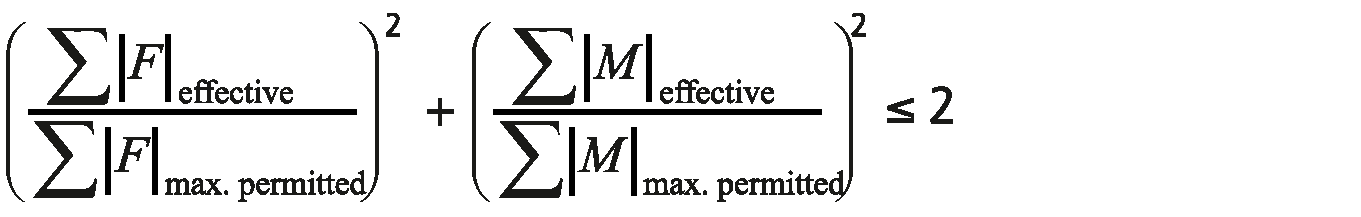 Fig. 9: Компенсаційне зрівнянняΣ F ефект. та Σ M ефект. - це арифметичні суми ефективних значень обох фланців насоса (вхід та вихід). Σ F max. permitted і M max. permitted - арифметичні суми максимально допустимих значень обох фланців насоса (вхід та вихід). При компенсаційному зрівнянні алгебраїчні знаки, що стоять перед F і M, не враховуються. 5 Транспортування та зберігання5.1 ПостачанняНасос поставляється із заводу закріпленим на палеті та захищеним від пилу та вологи. Після доставки весь вантаж необхідно негайно перевірити на наявність недоліків (пошкодження, комплектність). Виявлені недоліки зафіксувати у перевізних документах. Ще в день доставки заявити про всі недоліки транспортного підприємства або виробника. Заявлені пізніше претензії можуть бути розцінені як недійсні. 5.2 Транспортування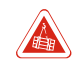 НЕБЕЗПЕЧНОНебезпечно для життя через вантаж, що висить!Забороняється перебувати під підвішеними вантажами! Виникає небезпека отримання (важких) травм внаслідок падіння частин. Вантаж забороняється переміщати над робочими майданчиками, де перебувають люди. Позначити небезпечну зону таким чином, щоб зісковзування вантажу або його частин, а також руйнування або поломка підйомного механізму не могли призвести до небезпечних ситуацій. Не залишати вантажі в підвішеному стані на більший час, ніж це дійсно необхідно!Виконувати прискорення та гальмування під час підйому таким чином, щоб це не могло призвести до виникнення небезпек для людей. 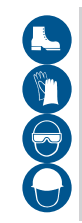 ОБЕРЕЖНОТравми рук та ніг через відсутність засобів захисту!Під час роботи виникає небезпека отримання (важких) травм. Використовувати такі засоби захисту:• 	захисне взуття;• 	захисні рукавички, що оберігають від порізів;• 	закриті захисні окуляри;• 	під час використання підйомних пристроїв додатково необхідно носити захисну каску. 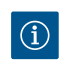 ПОВІДОМЛЕННЯВикористовуйте лише технічно справні підйомні пристрої!Для підіймання та опускання насоса необхідно використовувати лише технічно справні підйомні пристрої. Переконайтеся, що під час підйому та опускання відсутнє заклинювання насоса. Не перевищувати макс. допустиму несучу20WILO SE 2020-10здатність підйомного пристрою! Перед використанням перевірити підйомні пристрої на безвідмовність їхнього функціонування!УВАГАМатеріальні збитки через неналежне транспортування Для забезпечення належного налаштування здійснюється попередній монтаж всього обладнання. Падіння або некваліфіковане поводження може призвести до неправильного налаштування або погіршення робочих характеристик через деформування. Трубопроводи та арматура не пристосовані для прийняття навантаження, їх також не можна використовувати як упор при транспортуванні. • 	Виконувати транспортування тільки з допущеними вантажозахоплювальними засобами. При цьому особливо стежити за стійкістю, тому що через конструктивні особливості центр ваги в насосах зміщений вгору (перетяження верхньої частини). • 	При піднятті агрегату категорично забороняється кріпити стропувальний пристрій на валах. • 	Забороняється використовувати встановлені на насосі або електродвигуні транспортувальні вуха для підйому всього агрегату. Вони призначені виключно для переміщення окремих елементів конструкції при монтажі та демонтажі. Щоб уникнути пошкодження насоса, під час транспортування верхню упаковку слід видаляти лише на місці експлуатації. УВАГАНебезпека пошкодження насоса при неправильній упаковці!Якщо надалі здійснюється повторне транспортування насоса, його упаковка повинна виконуватись з урахуванням безпеки насоса під час транспортування. Для цього слід використовувати оригінальну упаковку або упаковку, еквівалентну оригінальній. 5.2.1 Стропування агрегату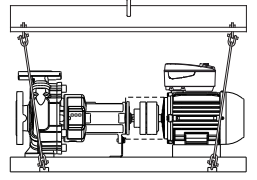 Дотримуватися діючих національних правил техніки безпеки. Застосовувати відповідні чинним розпорядженням і допущені до експлуатації стропувальні пристрої. Вибирати стропувальні пристрої з врахуванням конкретних умов (Погодні умови, точка стропування, навантаження і т. д.). Закріплювати стропувальні пристрої тільки в точці стропування. Кріплення повинне виконуватися за допомогою карабіну. Категорично забороняється простягати стропувальний пристрої без захисту через або крізь транспортувальні вуха. Категорично забороняється розташовувати стропувальні пристрої без захисту над гострими краями. Використовувати підйомний пристрій з достатньою несучою здатністю. Необхідно забезпечити стійкість підйомного пристрою при його застосуванні. При застосуванні підйомних пристроїв в випадку необхідності (наприклад, при недостатньому огляді) залучити другу людину, яка координуватиме процес. При піднятті пам'ятати про те, що додавання тягового зусилля під кутом призводить до зниження здатності навантаження стропувального пристосування. Безпека та максимальна ефективність використання ресурсу стропового пристосування гарантуються тільки при вертикальному додаванню навантаження до всіх вантажонесучих елементів. При необхідності використовувати підйомний важіль, на якому стропувальне пристосування можна буде привести у вертикальне положення. Забезпечити вертикальний підйом вантажу!Запобігти коливанню піднятого вантажу!Fig. 10: Стропування агрегатуДотримуватися діючих національних правил техніки безпеки. Застосовувати відповідні чинним розпорядженням і допущені до експлуатації стропувальні пристрої. Вибирати стропувальні пристрої з врахуванням конкретних умов (Погодні умови, точка стропування, навантаження і т. д.). Закріплювати стропувальні пристрої тільки в точці стропування. Кріплення повинне виконуватися за допомогою карабіну. Категорично забороняється простягати стропувальний пристрої без захисту через або крізь транспортувальні вуха. Категорично забороняється розташовувати стропувальні пристрої без захисту над гострими краями. Використовувати підйомний пристрій з достатньою несучою здатністю. Необхідно забезпечити стійкість підйомного пристрою при його застосуванні. При застосуванні підйомних пристроїв в випадку необхідності (наприклад, при недостатньому огляді) залучити другу людину, яка координуватиме процес. При піднятті пам'ятати про те, що додавання тягового зусилля під кутом призводить до зниження здатності навантаження стропувального пристосування. Безпека та максимальна ефективність використання ресурсу стропового пристосування гарантуються тільки при вертикальному додаванню навантаження до всіх вантажонесучих елементів. При необхідності використовувати підйомний важіль, на якому стропувальне пристосування можна буде привести у вертикальне положення. Забезпечити вертикальний підйом вантажу!Запобігти коливанню піднятого вантажу!Інструкція з монтажу та експлуатації Wilo - Yonos GIGA - N215.3 ЗберіганняПОВІДОМЛЕННЯПорушення правил зберігання може спричинити пошкодження обладнання!Пошкодження, що виникли внаслідок порушення правил зберігання, виключають гарантію та відповідні зобов'язання. Складське приміщення повинно бути:– сухим;– чистим;– добре провітрюється;– без вібрацій;– без вологи;– без різких чи сильних перепадів температур. Зберігати виріб, захищаючи його від механічних ушкоджень. Оберігати підшипники і муфти від потрапляння піску, гравію і інших сторонніх предметів. Для уникнення появи іржі і заїдання підшипників змастити агрегат. Провертати приводний вал на кілька оборотів вручну не рідше одного разу на тиждень. Зберігання терміном понад три місяціДалі вказані додаткові запобіжні заходи. Для захисту від корозії покрити всі обертові деталі придатним захисним матеріалом. Для уникнення утворення канавок на підшипниках і склеювання слід щотижня обертати вал насоса. Якщо насос буде зберігатися на складі довше одного року, слід проконсультуватися з компанією Wilo щодо необхідних заходів для консервації. 6 Монтаж та електропідключення6.1 Кваліфікація персоналуРоботи з електрообладнанням: роботи з електрообладнанням повинен виконувати лише електрик. 6.2 Обов'язки користувачаДотримуватися місцевих діючих приписів щодо запобігання нещасним випадкам та правил безпеки від професійних об'єднань. Дотримуватися всіх приписів, що стосуються робіт з важкими вантажами, що підвішуються. Надати в розпорядження засоби захисту і переконатися, що персонал ними користується. Запобігати гідравлічним ударам!У довгих напірних трубопроводах можуть бути гідравлічні удари. Ці гідравлічні удари можуть спричинити руйнування насоса!Щоб забезпечити надійне і функціональне кріплення, конструкція/фундамент повинні мати достатню міцність. Відповідальність за підготовку та належне виконання конструкції/фундаменту несе користувач!Перевірити комплектність і правильність наявної проектної документації (монтажні схеми, виконання робочого простору, умови подачі води). 22WILO SE 2020-106.3 Підготовка монтажу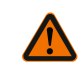 ОБЕРЕЖНОНебезпека травмування людей та пошкодження матеріальних цінностей у разі неналежних дій!• 	У жодному разі не встановлювати насосний агрегат на незакріплені або недостатньо міцні поверхні. • 	При необхідності виконати промивання системи трубопроводів. Забруднення можуть вивести насос із ладу. • 	Виконувати монтаж лише після завершення всіх зварювальних робіт, паяння та промивання системи трубопроводів, якщо це потрібно. • 	Дотримуватись мінімальної осьової відстані між стінкою та кожухом вентилятора електродвигуна: 200 мм + діаметр кожуха вентилятора. • 	Забезпечити вільний доступ до радіатора електронного модуля. Встановлювати насос (у стандартному виконанні) в чистих, добре провітрюваних, невибухонебезпечних приміщеннях, у яких температура не опускається нижче нуля, а також забезпечений захист від несприятливих погодних умов та пилу. Встановити насос в легкодоступному місці. Це спрощує проведення наступних перевірок, технічного обслуговування (наприклад, заміна торцевого ущільнення) або заміни. Над місцем установки великого насосу повинен бути встановлений пересувний кран або прилад для закріплення підйомного пристрою. 6.4 Встановлення насосного агрегату на фундаментіУВАГАНебезпека майнової та матеріальної шкоди!Дефектний фундамент або неправильне встановлення агрегату на основі можуть призвести до несправності насоса. Неправильне встановлення виключає відповідальність за гарантією. • 	Встановлення насосного агрегату доручайте виключно кваліфікованому персоналу. • 	Усі фундаментні роботи необхідно проводити за участю спеціаліста з роботи з бетоном. 6.4.1 Фундамент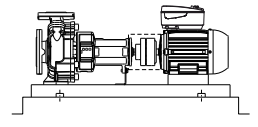 Фундамент повинен витримувати постійне навантаження агрегату, встановленого на опорну раму. Щоб на опорну раму і агрегат не вплинула напруга, фундамент повинен бути рівним. Wilo рекомендує використовувати для цього високоякісний бетон без усадки, достатньої товщини. Такий фундамент дозволить уникнути передачі вібрацій. Фундамент повинен бути в змозі поглинати зусилля, що виникають, вібрації і поштовхи. Fig. 11: Встановлення агрегату на фундаментіОрієнтовні значення для розрахунку фундаменту:в 1,5-2 рази важче агрегату;ширина і довжина прибл. на 200 мм більше розмірів опорної рами. Опорну раму забороняється деформувати чи притягувати до поверхні фундаменту. Підперти опорну раму таким чином, щоб не порушувалося її початкове налаштування. Підготуйте отвори для анкерних болтів. Для цього у відповідних місцях необхідно розмістити у фундаменті вертикально трубні втулки. Діаметр трубних втулок складає прибл. 2½ діаметра гвинтів. Це дозволить вкрутити гвинти в їх кінцеву позицію. Wilo рекомендує попередньо заливати фундамент до рівня близько 25 мм нижче запланованої висоти. Перед затвердінням бетонного фундаменту слід належним чином сформувати контур поверхні. Після твердіння бетону видалити трубні втулки. Інструкція з монтажу та експлуатації Wilo - Yonos GIGA - N23Під час заливання опорної рами вертикально та рівномірно вставити у фундамент сталеві стрижні. Необхідна кількість сталевих стрижнів залежить від розміру опорної рами. Стрижні повинні входити до опорної рами на 2/3 її товщини. 6.4.2 Підготовка опорної рами для анкерного кріплення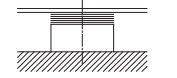 Ретельно очистити поверхню фундаменту. на кожний отвір в поверхні фундаменту укласти компенсаційні шайби (товщиною 20-25 мм). Як альтернатива допускається використання нівелірних гвинтів. При відстані між кріпильними отворами ≥ 800 мм укласти додаткові підкладні пластини в центрі опорної рами. Укласти опорну раму і вирівняти її в обох напрямках за допомогою додаткових компенсаційних шайб. Виставити агрегат при установці на фундаменті за допомогою рівня (на валу/напірному патрубку). Опорна рама має розташовуватися горизонтально. Допуск: 0,5 мм на метр. Ввести анкерні болти в передбачені для цього отвори. Fig. 12: Компенсаційні шайби на поверхні фундаментуРетельно очистити поверхню фундаменту. на кожний отвір в поверхні фундаменту укласти компенсаційні шайби (товщиною 20-25 мм). Як альтернатива допускається використання нівелірних гвинтів. При відстані між кріпильними отворами ≥ 800 мм укласти додаткові підкладні пластини в центрі опорної рами. Укласти опорну раму і вирівняти її в обох напрямках за допомогою додаткових компенсаційних шайб. Виставити агрегат при установці на фундаменті за допомогою рівня (на валу/напірному патрубку). Опорна рама має розташовуватися горизонтально. Допуск: 0,5 мм на метр. Ввести анкерні болти в передбачені для цього отвори. 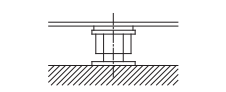 Ретельно очистити поверхню фундаменту. на кожний отвір в поверхні фундаменту укласти компенсаційні шайби (товщиною 20-25 мм). Як альтернатива допускається використання нівелірних гвинтів. При відстані між кріпильними отворами ≥ 800 мм укласти додаткові підкладні пластини в центрі опорної рами. Укласти опорну раму і вирівняти її в обох напрямках за допомогою додаткових компенсаційних шайб. Виставити агрегат при установці на фундаменті за допомогою рівня (на валу/напірному патрубку). Опорна рама має розташовуватися горизонтально. Допуск: 0,5 мм на метр. Ввести анкерні болти в передбачені для цього отвори. Fig. 13: Нівелірні гвинти на поверхні фундаментуПОВІДОМЛЕННЯАнкерні болти повинні підходити до отворів кріплення опорної рами. Вони повинні відповідати вимогам відповідних стандартів та мати довжину, достатню для надійної фіксації у фундаменті. 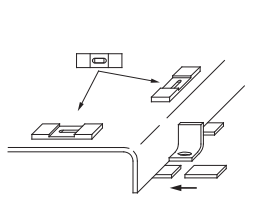 Залити анкерні болти бетоном. Після схоплювання бетону рівномірно затягнути анкерні болти. Виставити агрегат таким чином, щоб трубопроводи можливо було підключити до насоса без створення механічної напруги. Fig. 14: Нівелювання та вирівнювання опорної рами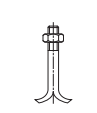 Fig. 15: Анкерний болт6.4.3 Заливання опорної рамиПісля закріплення опорну раму можна заливати бетоном. Заливка знижує коливання до мінімуму. Перед заливкою бетоном зволожити поверхню фундаменту. Для заливання використовувати відповідний безусадковий розчин. Залити розчин через отвори в опорний рамі. При цьому слід уникати утворення порожнин. Фундамент і опорну раму необхідно облицювати. Після затвердіння перевірити міцність посадки анкерних болтів. Для захисту від вологи незахищені поверхні фундаменту покрити фарбою. 24WILO SE 2020-106.5 Система трубопроводівПід'єднання до патрубків насоса закриті ковпачками, що забезпечують захист від проникнення в насос сторонніх предметів під час транспортування та монтажу. Захисні ковпачки перед підключенням трубопроводів необхідно зняти. 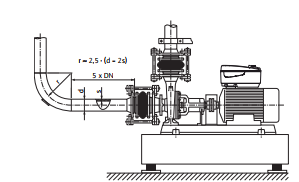 Під'єднання до патрубків насоса закриті ковпачками, що забезпечують захист від проникнення в насос сторонніх предметів під час транспортування та монтажу. Захисні ковпачки перед підключенням трубопроводів необхідно зняти. Fig. 16: Підключення насоса без створення механічних напруг, ділянка вирівнювання потоку перед та за насосомПід'єднання до патрубків насоса закриті ковпачками, що забезпечують захист від проникнення в насос сторонніх предметів під час транспортування та монтажу. Захисні ковпачки перед підключенням трубопроводів необхідно зняти. УВАГАПорушення правил монтажу трубопроводів/підключення може призвести до матеріальних збитків! Зварювальний грат, окалина та інші забруднення можуть пошкодити насос. • 	Розміри трубопроводів повинні відповідати тиску насоса. • 	При підключенні насоса та трубопроводів використовувати відповідні ущільнювачі. При цьому враховувати значення тиску, температури та робочого середовища. Слідкувати за правильним положенням ущільнень. • 	Трубопроводи не повинні передавати зусилля на насос. Підперти трубопроводи безпосередньо перед насосом і підключити без механічної напруги. • 	Враховувати допустимі зусилля та моменти на фланцях насоса. • 	Подовження трубопроводів при підвищенні температури компенсувати відповідними технічними засобами. • 	Уникати у трубопроводах повітряних включень за рахунок відповідного монтажу. 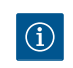 ПОВІДОМЛЕННЯЦе полегшує виконання подальших робіт на агрегаті!• Щоб не довелося випорожнювати всю установку, встановити перед насосом та після нього зворотний клапан та запірну арматуру. ПОВІДОМЛЕННЯЗапобігати кавітації в потоці!• Передбачати перед та за насосом ділянку вирівнювання потоку у формі прямого трубопроводу. Довжина даної ділянки вирівнювання потоку повинна дорівнювати як мінімум 5-кратному номінальному діаметру фланця насоса. При монтажі трубопроводів і насосів не допускати виникнення механічних навантажень. Трубопроводи закріпити так, щоб їх вага не передавався на насос. Перед приєднанням трубопроводів очистити, промити і продути установку. Зняти кришки на всмоктувальному і напірному патрубках. При необхідності встановити в всмоктувальному трубопроводі перед насосом грязьовий фільтр. Після цього підключити трубопроводи до патрубків/штуцерів насоса. Інструкція з монтажу та експлуатації Wilo - Yonos GIGA - N256.6 Вивірка агрегатуУВАГАНеправильна вивірка може призвести до матеріальних збитків!Транспортування та монтаж можуть вплинути на стан вивіряння. Завжди виконується вивірка електродвигуна щодо насоса (але не навпаки). • Перевірити вивірку перед першим запуском. УВАГАЗміна вивірки в процесі експлуатації може призвести до матеріальних збитків!Вивірка насоса та електродвигуна зазвичай здійснюється за стандартної температури навколишнього середовища. Термічне подовження при робочій температурі може змінити вивіряння, особливо у разі дуже гарячих рідин, що перекачуються. Якщо насос повинен перекачувати гарячі рідини, при необхідності виконати додаткове юстування. • 	Запустити насос і дати йому працювати при фактичній робочій температурі. • 	Вимкнути насос і перевірити вивірку. Умовою надійної, безвідмовної та ефективної роботи насосного агрегату є належна вивірка насоса та приводного валу. Помилки вивіряння можуть мати такі наслідки:підвищений рівень шумів при експлуатації насосу;вібрації;передчасний знос;підвищений знос муфти. 6.6.1 Вивіряння муфти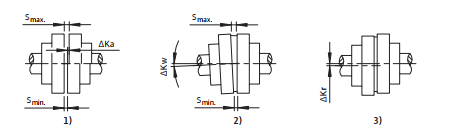 Fig. 17: Вивіряння муфти без проставки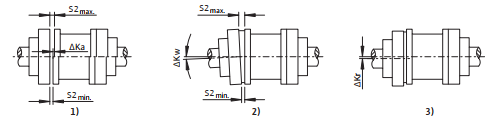 Fig. 18: Вивіряння муфти з проставкою1. Осьове зміщення (ΔKа)Налаштувати Проміжок ΔKa в межах допустимого відхилення. Допустимі відхилення для розмірів S і S2 див. у таблиці «Припустимі зазори S і S2». 2. Кутовий перекіс (ΔKw)Кутовий перекіс ΔKw можна визначити як різницю зазору: ΔS = Smax - Smin та/або ΔS2 = S2max - S2minПовинна бути дотримана така умова:ΔS та/або ΔS2 ≤ ΔSдопуст. (допуст. = допустимий; ΔSдопуст. залежить від частоти обертання). При необхідності допустимий кутовий перекіс ΔKw розраховується таким чином:ΔKwдопуст. у RAD = ΔSдопуст. / DA26WILO SE 2020-103. Радіальне зміщення (ΔKr)ΔKwдопуст. у GRD = (ΔSдопуст. / DA) × (180/π)(де ΔSдопуст. в мм, DA в мм). Допустиме радіальне зміщення ΔKr допуст вказано в таблиці «Максимальне допустиме зміщення валу». Радіальне зміщення залежить від частоти обертання. Числові значення таблиці, як і проміжні значення, можна розрахувати так:ΔKrдопуст = ΔSдопуст. = (0,1 + DA /1000) × 40/√ n(де частота обертання n вказана об/хв, DA - в мм, радіальне зміщення ΔKrдопустим - в мм). ΔKwдопуст. у GRD = (ΔSдопуст. / DA) × (180/π)(де ΔSдопуст. в мм, DA в мм). Допустиме радіальне зміщення ΔKr допуст вказано в таблиці «Максимальне допустиме зміщення валу». Радіальне зміщення залежить від частоти обертання. Числові значення таблиці, як і проміжні значення, можна розрахувати так:ΔKrдопуст = ΔSдопуст. = (0,1 + DA /1000) × 40/√ n(де частота обертання n вказана об/хв, DA - в мм, радіальне зміщення ΔKrдопустим - в мм). ΔKwдопуст. у GRD = (ΔSдопуст. / DA) × (180/π)(де ΔSдопуст. в мм, DA в мм). Допустиме радіальне зміщення ΔKr допуст вказано в таблиці «Максимальне допустиме зміщення валу». Радіальне зміщення залежить від частоти обертання. Числові значення таблиці, як і проміжні значення, можна розрахувати так:ΔKrдопуст = ΔSдопуст. = (0,1 + DA /1000) × 40/√ n(де частота обертання n вказана об/хв, DA - в мм, радіальне зміщення ΔKrдопустим - в мм). ΔKwдопуст. у GRD = (ΔSдопуст. / DA) × (180/π)(де ΔSдопуст. в мм, DA в мм). Допустиме радіальне зміщення ΔKr допуст вказано в таблиці «Максимальне допустиме зміщення валу». Радіальне зміщення залежить від частоти обертання. Числові значення таблиці, як і проміжні значення, можна розрахувати так:ΔKrдопуст = ΔSдопуст. = (0,1 + DA /1000) × 40/√ n(де частота обертання n вказана об/хв, DA - в мм, радіальне зміщення ΔKrдопустим - в мм). ΔKwдопуст. у GRD = (ΔSдопуст. / DA) × (180/π)(де ΔSдопуст. в мм, DA в мм). Допустиме радіальне зміщення ΔKr допуст вказано в таблиці «Максимальне допустиме зміщення валу». Радіальне зміщення залежить від частоти обертання. Числові значення таблиці, як і проміжні значення, можна розрахувати так:ΔKrдопуст = ΔSдопуст. = (0,1 + DA /1000) × 40/√ n(де частота обертання n вказана об/хв, DA - в мм, радіальне зміщення ΔKrдопустим - в мм). ΔKwдопуст. у GRD = (ΔSдопуст. / DA) × (180/π)(де ΔSдопуст. в мм, DA в мм). Допустиме радіальне зміщення ΔKr допуст вказано в таблиці «Максимальне допустиме зміщення валу». Радіальне зміщення залежить від частоти обертання. Числові значення таблиці, як і проміжні значення, можна розрахувати так:ΔKrдопуст = ΔSдопуст. = (0,1 + DA /1000) × 40/√ n(де частота обертання n вказана об/хв, DA - в мм, радіальне зміщення ΔKrдопустим - в мм). ΔKwдопуст. у GRD = (ΔSдопуст. / DA) × (180/π)(де ΔSдопуст. в мм, DA в мм). Допустиме радіальне зміщення ΔKr допуст вказано в таблиці «Максимальне допустиме зміщення валу». Радіальне зміщення залежить від частоти обертання. Числові значення таблиці, як і проміжні значення, можна розрахувати так:ΔKrдопуст = ΔSдопуст. = (0,1 + DA /1000) × 40/√ n(де частота обертання n вказана об/хв, DA - в мм, радіальне зміщення ΔKrдопустим - в мм). ΔKwдопуст. у GRD = (ΔSдопуст. / DA) × (180/π)(де ΔSдопуст. в мм, DA в мм). Допустиме радіальне зміщення ΔKr допуст вказано в таблиці «Максимальне допустиме зміщення валу». Радіальне зміщення залежить від частоти обертання. Числові значення таблиці, як і проміжні значення, можна розрахувати так:ΔKrдопуст = ΔSдопуст. = (0,1 + DA /1000) × 40/√ n(де частота обертання n вказана об/хв, DA - в мм, радіальне зміщення ΔKrдопустим - в мм). Розмір муфтиРозмір муфтиDA [ мм]DA [ мм]S [ мм]S [ мм]S2 [ мм]S2 [ мм]686868682 … 42 … 455808080802 … 42 … 455959595952 … 42 … 4551101101101102 … 42 … 4551251251251252 … 42 … 4551401401401402 … 42 … 4551601601601602 … 62 … 6661801801801802 … 62 … 6662002002002002 … 62 … 666S - для муфт без проставки, S 2 - для муфт із проставкою. S - для муфт без проставки, S 2 - для муфт із проставкою. S - для муфт без проставки, S 2 - для муфт із проставкою. S - для муфт без проставки, S 2 - для муфт із проставкою. S - для муфт без проставки, S 2 - для муфт із проставкою. S - для муфт без проставки, S 2 - для муфт із проставкою. S - для муфт без проставки, S 2 - для муфт із проставкою. S - для муфт без проставки, S 2 - для муфт із проставкою. Табл. 4: Допустимі зазори S і S 2Табл. 4: Допустимі зазори S і S 2Табл. 4: Допустимі зазори S і S 2Табл. 4: Допустимі зазори S і S 2Табл. 4: Допустимі зазори S і S 2Табл. 4: Допустимі зазори S і S 2Табл. 4: Допустимі зазори S і S 2Табл. 4: Допустимі зазори S і S 2Розмір муфтиΔS допуст. і ΔKR допуст [мм]; залежно від частоти обертанняΔS допуст. і ΔKR допуст [мм]; залежно від частоти обертанняΔS допуст. і ΔKR допуст [мм]; залежно від частоти обертанняΔS допуст. і ΔKR допуст [мм]; залежно від частоти обертанняΔS допуст. і ΔKR допуст [мм]; залежно від частоти обертанняΔS допуст. і ΔKR допуст [мм]; залежно від частоти обертанняΔS допуст. і ΔKR допуст [мм]; залежно від частоти обертання1500 об/хв1500 об/хв1800 об/хв1800 об/хв3000 об/хв3000 об/хв3600 об/хв680,200,200,200,200,150,150,15800,200,200,200,200,150,150,15950,200,200,200,200,150,150,151100,200,200,200,200,150,150,151250,250,250,200,200,150,150,151400,250,250,250,250,200,200,151600,300,300,250,250,200,200,201800,300,300,250,250,200,200,202000,300,300,300,300,200,200,20Допустиме зміщення валу ΔSдопуст. і ΔKr допуст. в мм (під час експлуатації, заокруглене значення). Допустиме зміщення валу ΔSдопуст. і ΔKr допуст. в мм (під час експлуатації, заокруглене значення). Допустиме зміщення валу ΔSдопуст. і ΔKr допуст. в мм (під час експлуатації, заокруглене значення). Допустиме зміщення валу ΔSдопуст. і ΔKr допуст. в мм (під час експлуатації, заокруглене значення). Допустиме зміщення валу ΔSдопуст. і ΔKr допуст. в мм (під час експлуатації, заокруглене значення). Допустиме зміщення валу ΔSдопуст. і ΔKr допуст. в мм (під час експлуатації, заокруглене значення). Допустиме зміщення валу ΔSдопуст. і ΔKr допуст. в мм (під час експлуатації, заокруглене значення). Допустиме зміщення валу ΔSдопуст. і ΔKr допуст. в мм (під час експлуатації, заокруглене значення). 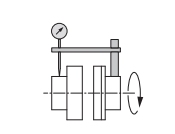 Табл. 5: Максимально допустиме зміщення валу Sдопуст. та ΔKrдопуст. Контроль радіальної вивіркина однієї з муфт або на валу зафіксувати індикатор годинникового типу. Гільза індикатора годинникового типу повинна прилягати до вінця іншої напівмуфти. Встановити індикатор на нуль. Привести муфту до обертання. Через кожну чверть обороту записувати результат виміру. У якості альтернативи допускається контроль радіального вивіряння муфти за допомогою лінійки. Табл. 5: Максимально допустиме зміщення валу Sдопуст. та ΔKrдопуст. Контроль радіальної вивіркина однієї з муфт або на валу зафіксувати індикатор годинникового типу. Гільза індикатора годинникового типу повинна прилягати до вінця іншої напівмуфти. Встановити індикатор на нуль. Привести муфту до обертання. Через кожну чверть обороту записувати результат виміру. У якості альтернативи допускається контроль радіального вивіряння муфти за допомогою лінійки. Табл. 5: Максимально допустиме зміщення валу Sдопуст. та ΔKrдопуст. Контроль радіальної вивіркина однієї з муфт або на валу зафіксувати індикатор годинникового типу. Гільза індикатора годинникового типу повинна прилягати до вінця іншої напівмуфти. Встановити індикатор на нуль. Привести муфту до обертання. Через кожну чверть обороту записувати результат виміру. У якості альтернативи допускається контроль радіального вивіряння муфти за допомогою лінійки. Табл. 5: Максимально допустиме зміщення валу Sдопуст. та ΔKrдопуст. Контроль радіальної вивіркина однієї з муфт або на валу зафіксувати індикатор годинникового типу. Гільза індикатора годинникового типу повинна прилягати до вінця іншої напівмуфти. Встановити індикатор на нуль. Привести муфту до обертання. Через кожну чверть обороту записувати результат виміру. У якості альтернативи допускається контроль радіального вивіряння муфти за допомогою лінійки. Табл. 5: Максимально допустиме зміщення валу Sдопуст. та ΔKrдопуст. Контроль радіальної вивіркина однієї з муфт або на валу зафіксувати індикатор годинникового типу. Гільза індикатора годинникового типу повинна прилягати до вінця іншої напівмуфти. Встановити індикатор на нуль. Привести муфту до обертання. Через кожну чверть обороту записувати результат виміру. У якості альтернативи допускається контроль радіального вивіряння муфти за допомогою лінійки. Табл. 5: Максимально допустиме зміщення валу Sдопуст. та ΔKrдопуст. Контроль радіальної вивіркина однієї з муфт або на валу зафіксувати індикатор годинникового типу. Гільза індикатора годинникового типу повинна прилягати до вінця іншої напівмуфти. Встановити індикатор на нуль. Привести муфту до обертання. Через кожну чверть обороту записувати результат виміру. У якості альтернативи допускається контроль радіального вивіряння муфти за допомогою лінійки. Табл. 5: Максимально допустиме зміщення валу Sдопуст. та ΔKrдопуст. Контроль радіальної вивіркина однієї з муфт або на валу зафіксувати індикатор годинникового типу. Гільза індикатора годинникового типу повинна прилягати до вінця іншої напівмуфти. Встановити індикатор на нуль. Привести муфту до обертання. Через кожну чверть обороту записувати результат виміру. У якості альтернативи допускається контроль радіального вивіряння муфти за допомогою лінійки. Табл. 5: Максимально допустиме зміщення валу Sдопуст. та ΔKrдопуст. Контроль радіальної вивіркина однієї з муфт або на валу зафіксувати індикатор годинникового типу. Гільза індикатора годинникового типу повинна прилягати до вінця іншої напівмуфти. Встановити індикатор на нуль. Привести муфту до обертання. Через кожну чверть обороту записувати результат виміру. У якості альтернативи допускається контроль радіального вивіряння муфти за допомогою лінійки. Fig. 19: Перевірка радіальної вивірки за допомогою компаратораТабл. 5: Максимально допустиме зміщення валу Sдопуст. та ΔKrдопуст. Контроль радіальної вивіркина однієї з муфт або на валу зафіксувати індикатор годинникового типу. Гільза індикатора годинникового типу повинна прилягати до вінця іншої напівмуфти. Встановити індикатор на нуль. Привести муфту до обертання. Через кожну чверть обороту записувати результат виміру. У якості альтернативи допускається контроль радіального вивіряння муфти за допомогою лінійки. Табл. 5: Максимально допустиме зміщення валу Sдопуст. та ΔKrдопуст. Контроль радіальної вивіркина однієї з муфт або на валу зафіксувати індикатор годинникового типу. Гільза індикатора годинникового типу повинна прилягати до вінця іншої напівмуфти. Встановити індикатор на нуль. Привести муфту до обертання. Через кожну чверть обороту записувати результат виміру. У якості альтернативи допускається контроль радіального вивіряння муфти за допомогою лінійки. Табл. 5: Максимально допустиме зміщення валу Sдопуст. та ΔKrдопуст. Контроль радіальної вивіркина однієї з муфт або на валу зафіксувати індикатор годинникового типу. Гільза індикатора годинникового типу повинна прилягати до вінця іншої напівмуфти. Встановити індикатор на нуль. Привести муфту до обертання. Через кожну чверть обороту записувати результат виміру. У якості альтернативи допускається контроль радіального вивіряння муфти за допомогою лінійки. Табл. 5: Максимально допустиме зміщення валу Sдопуст. та ΔKrдопуст. Контроль радіальної вивіркина однієї з муфт або на валу зафіксувати індикатор годинникового типу. Гільза індикатора годинникового типу повинна прилягати до вінця іншої напівмуфти. Встановити індикатор на нуль. Привести муфту до обертання. Через кожну чверть обороту записувати результат виміру. У якості альтернативи допускається контроль радіального вивіряння муфти за допомогою лінійки. Табл. 5: Максимально допустиме зміщення валу Sдопуст. та ΔKrдопуст. Контроль радіальної вивіркина однієї з муфт або на валу зафіксувати індикатор годинникового типу. Гільза індикатора годинникового типу повинна прилягати до вінця іншої напівмуфти. Встановити індикатор на нуль. Привести муфту до обертання. Через кожну чверть обороту записувати результат виміру. У якості альтернативи допускається контроль радіального вивіряння муфти за допомогою лінійки. Табл. 5: Максимально допустиме зміщення валу Sдопуст. та ΔKrдопуст. Контроль радіальної вивіркина однієї з муфт або на валу зафіксувати індикатор годинникового типу. Гільза індикатора годинникового типу повинна прилягати до вінця іншої напівмуфти. Встановити індикатор на нуль. Привести муфту до обертання. Через кожну чверть обороту записувати результат виміру. У якості альтернативи допускається контроль радіального вивіряння муфти за допомогою лінійки. Табл. 5: Максимально допустиме зміщення валу Sдопуст. та ΔKrдопуст. Контроль радіальної вивіркина однієї з муфт або на валу зафіксувати індикатор годинникового типу. Гільза індикатора годинникового типу повинна прилягати до вінця іншої напівмуфти. Встановити індикатор на нуль. Привести муфту до обертання. Через кожну чверть обороту записувати результат виміру. У якості альтернативи допускається контроль радіального вивіряння муфти за допомогою лінійки. Табл. 5: Максимально допустиме зміщення валу Sдопуст. та ΔKrдопуст. Контроль радіальної вивіркина однієї з муфт або на валу зафіксувати індикатор годинникового типу. Гільза індикатора годинникового типу повинна прилягати до вінця іншої напівмуфти. Встановити індикатор на нуль. Привести муфту до обертання. Через кожну чверть обороту записувати результат виміру. У якості альтернативи допускається контроль радіального вивіряння муфти за допомогою лінійки. 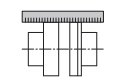 Fig. 20: Перевірка радіальної вивірки за допомогою лінійкиІнструкція з монтажу та експлуатації Wilo - Yonos GIGA - NІнструкція з монтажу та експлуатації Wilo - Yonos GIGA - NІнструкція з монтажу та експлуатації Wilo - Yonos GIGA - NІнструкція з монтажу та експлуатації Wilo - Yonos GIGA - NІнструкція з монтажу та експлуатації Wilo - Yonos GIGA - NІнструкція з монтажу та експлуатації Wilo - Yonos GIGA - NІнструкція з монтажу та експлуатації Wilo - Yonos GIGA - N2727ПОВІДОМЛЕННЯРадіальне відхилення обох напівмуфт не повинно перевищувати максимальних значень, зазначених у таблиці «Максимально допустиме зміщення валу Sдопуст. та ΔKrдопуст. ». Ця умова діє для будь-якого експлуатаційного стану, а також за робочої температури та наявності вхідного тиску. ПОВІДОМЛЕННЯРадіальне відхилення обох напівмуфт не повинно перевищувати максимальних значень, зазначених у таблиці «Максимально допустиме зміщення валу Sдопуст. та ΔKrдопуст. ». Ця умова діє для будь-якого експлуатаційного стану, а також за робочої температури та наявності вхідного тиску. ПОВІДОМЛЕННЯРадіальне відхилення обох напівмуфт не повинно перевищувати максимальних значень, зазначених у таблиці «Максимально допустиме зміщення валу Sдопуст. та ΔKrдопуст. ». Ця умова діє для будь-якого експлуатаційного стану, а також за робочої температури та наявності вхідного тиску. Контроль осьової вивіркиКонтроль осьової вивіркиКонтроль осьової вивіркиПОВІДОМЛЕННЯОсьове відхилення обох напівмуфт не повинно перевищувати максимальних значень, зазначених у таблиці «Припустимі зазори S і S2». Ця умова діє для будь-якого експлуатаційного стану, а також при робочій температурі та наявності вхідного тиску. ПОВІДОМЛЕННЯОсьове відхилення обох напівмуфт не повинно перевищувати максимальних значень, зазначених у таблиці «Припустимі зазори S і S2». Ця умова діє для будь-якого експлуатаційного стану, а також при робочій температурі та наявності вхідного тиску. ПОВІДОМЛЕННЯОсьове відхилення обох напівмуфт не повинно перевищувати максимальних значень, зазначених у таблиці «Припустимі зазори S і S2». Ця умова діє для будь-якого експлуатаційного стану, а також при робочій температурі та наявності вхідного тиску. 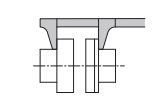 Виміряти штангенциркулем по периметру відстань між обома напівмуфтами. Виміряти штангенциркулем по периметру відстань між обома напівмуфтами. Виміряти штангенциркулем по периметру відстань між обома напівмуфтами. Fig. 21: Перевірка осьової вивірки за допомогою штангенциркуля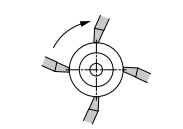 Fig. 22: Перевірка осьової вивірки за допомогою штангенциркуля - контроль по периметруA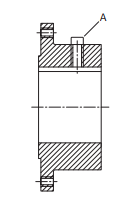 З'єднати напівмуфти в випадку коректного вивіряння. Крутні моменти затягування муфти вказані в таблиці «Крутні моменти затягування для установочних гвинтів і напівмуфт». Монтувати кожух муфти. З'єднати напівмуфти в випадку коректного вивіряння. Крутні моменти затягування муфти вказані в таблиці «Крутні моменти затягування для установочних гвинтів і напівмуфт». Монтувати кожух муфти. З'єднати напівмуфти в випадку коректного вивіряння. Крутні моменти затягування муфти вказані в таблиці «Крутні моменти затягування для установочних гвинтів і напівмуфт». Монтувати кожух муфти. AРозмір муфти d [мм]Крутний момент затягування гвинта A [Н·м]Крутний момент затягування гвинта B [Н·м]A80, 88, 95, 103413A110, 118414A125, 135817,5Fig. 23: Гвинт A для осьової фіксації140, 152829Fig. 23: Гвинт A для осьової фіксації160, 1721535Fig. 23: Гвинт A для осьової фіксації180, 1942544Fig. 23: Гвинт A для осьової фіксації200, 2182567,5Fig. 23: Гвинт A для осьової фіксації225, 2452586250, 27270145280, 30570185315, 34070200350, 380130260400, 43013034028WILO SE 2020-10WILO SE 2020-10WILO SE 2020-10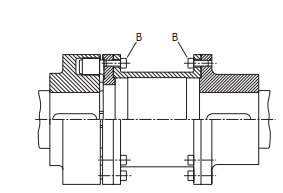 Розмір муфти d [мм]Розмір муфти d [мм]Крутний момент затягування гвинта A [Н·м]Крутний момент затягування гвинта A [Н·м]Крутний момент затягування гвинта A [Н·м]Крутний момент затягування гвинта B [Н·м]Крутний момент затягування гвинта B [Н·м]Крутний момент затягування гвинта B [Н·м]440, 472440, 472230230230410410410Табл. 6: Крутні моменти затягування для гвинтів і напівмуфт. Табл. 6: Крутні моменти затягування для гвинтів і напівмуфт. Табл. 6: Крутні моменти затягування для гвинтів і напівмуфт. Табл. 6: Крутні моменти затягування для гвинтів і напівмуфт. Табл. 6: Крутні моменти затягування для гвинтів і напівмуфт. Табл. 6: Крутні моменти затягування для гвинтів і напівмуфт. Табл. 6: Крутні моменти затягування для гвинтів і напівмуфт. Табл. 6: Крутні моменти затягування для гвинтів і напівмуфт. Fig. 24: Гвинти в кріплення напівмуфт6.6.2 Вивіряння насосного агрегатуУсі відхилення в результатах виміру вказують на те, що агрегат не вивірений. У цьому випадку потрібно додаткове вивірення агрегату на електродвигуні. Послабити гвинти з шестигранною головкою і контргайки на електродвигуні. Укласти підкладні пластини під ніжки електродвигуна до усунення розбіжностей висоти. Контролювати вивірку співвісності муфти. Затягнути ослаблені гвинти з шестигранною головкою. На завершення перевірити функціонування муфти і валу. Вони повинні легко піддаватися обертанню вручну. Після досягнення належного вивіряння змонтувати кожух муфти. Крутні моменти затяжки для насоса та електродвигуна на опорній рамі див. в таблиці «Крутні моменти затягування гвинтів для насоса та електродвигуна»Усі відхилення в результатах виміру вказують на те, що агрегат не вивірений. У цьому випадку потрібно додаткове вивірення агрегату на електродвигуні. Послабити гвинти з шестигранною головкою і контргайки на електродвигуні. Укласти підкладні пластини під ніжки електродвигуна до усунення розбіжностей висоти. Контролювати вивірку співвісності муфти. Затягнути ослаблені гвинти з шестигранною головкою. На завершення перевірити функціонування муфти і валу. Вони повинні легко піддаватися обертанню вручну. Після досягнення належного вивіряння змонтувати кожух муфти. Крутні моменти затяжки для насоса та електродвигуна на опорній рамі див. в таблиці «Крутні моменти затягування гвинтів для насоса та електродвигуна»Усі відхилення в результатах виміру вказують на те, що агрегат не вивірений. У цьому випадку потрібно додаткове вивірення агрегату на електродвигуні. Послабити гвинти з шестигранною головкою і контргайки на електродвигуні. Укласти підкладні пластини під ніжки електродвигуна до усунення розбіжностей висоти. Контролювати вивірку співвісності муфти. Затягнути ослаблені гвинти з шестигранною головкою. На завершення перевірити функціонування муфти і валу. Вони повинні легко піддаватися обертанню вручну. Після досягнення належного вивіряння змонтувати кожух муфти. Крутні моменти затяжки для насоса та електродвигуна на опорній рамі див. в таблиці «Крутні моменти затягування гвинтів для насоса та електродвигуна»Усі відхилення в результатах виміру вказують на те, що агрегат не вивірений. У цьому випадку потрібно додаткове вивірення агрегату на електродвигуні. Послабити гвинти з шестигранною головкою і контргайки на електродвигуні. Укласти підкладні пластини під ніжки електродвигуна до усунення розбіжностей висоти. Контролювати вивірку співвісності муфти. Затягнути ослаблені гвинти з шестигранною головкою. На завершення перевірити функціонування муфти і валу. Вони повинні легко піддаватися обертанню вручну. Після досягнення належного вивіряння змонтувати кожух муфти. Крутні моменти затяжки для насоса та електродвигуна на опорній рамі див. в таблиці «Крутні моменти затягування гвинтів для насоса та електродвигуна»Усі відхилення в результатах виміру вказують на те, що агрегат не вивірений. У цьому випадку потрібно додаткове вивірення агрегату на електродвигуні. Послабити гвинти з шестигранною головкою і контргайки на електродвигуні. Укласти підкладні пластини під ніжки електродвигуна до усунення розбіжностей висоти. Контролювати вивірку співвісності муфти. Затягнути ослаблені гвинти з шестигранною головкою. На завершення перевірити функціонування муфти і валу. Вони повинні легко піддаватися обертанню вручну. Після досягнення належного вивіряння змонтувати кожух муфти. Крутні моменти затяжки для насоса та електродвигуна на опорній рамі див. в таблиці «Крутні моменти затягування гвинтів для насоса та електродвигуна»Усі відхилення в результатах виміру вказують на те, що агрегат не вивірений. У цьому випадку потрібно додаткове вивірення агрегату на електродвигуні. Послабити гвинти з шестигранною головкою і контргайки на електродвигуні. Укласти підкладні пластини під ніжки електродвигуна до усунення розбіжностей висоти. Контролювати вивірку співвісності муфти. Затягнути ослаблені гвинти з шестигранною головкою. На завершення перевірити функціонування муфти і валу. Вони повинні легко піддаватися обертанню вручну. Після досягнення належного вивіряння змонтувати кожух муфти. Крутні моменти затяжки для насоса та електродвигуна на опорній рамі див. в таблиці «Крутні моменти затягування гвинтів для насоса та електродвигуна»Усі відхилення в результатах виміру вказують на те, що агрегат не вивірений. У цьому випадку потрібно додаткове вивірення агрегату на електродвигуні. Послабити гвинти з шестигранною головкою і контргайки на електродвигуні. Укласти підкладні пластини під ніжки електродвигуна до усунення розбіжностей висоти. Контролювати вивірку співвісності муфти. Затягнути ослаблені гвинти з шестигранною головкою. На завершення перевірити функціонування муфти і валу. Вони повинні легко піддаватися обертанню вручну. Після досягнення належного вивіряння змонтувати кожух муфти. Крутні моменти затяжки для насоса та електродвигуна на опорній рамі див. в таблиці «Крутні моменти затягування гвинтів для насоса та електродвигуна»Усі відхилення в результатах виміру вказують на те, що агрегат не вивірений. У цьому випадку потрібно додаткове вивірення агрегату на електродвигуні. Послабити гвинти з шестигранною головкою і контргайки на електродвигуні. Укласти підкладні пластини під ніжки електродвигуна до усунення розбіжностей висоти. Контролювати вивірку співвісності муфти. Затягнути ослаблені гвинти з шестигранною головкою. На завершення перевірити функціонування муфти і валу. Вони повинні легко піддаватися обертанню вручну. Після досягнення належного вивіряння змонтувати кожух муфти. Крутні моменти затяжки для насоса та електродвигуна на опорній рамі див. в таблиці «Крутні моменти затягування гвинтів для насоса та електродвигуна»ГвинтM6M8M10M12M16M20M24Крутний момент затягування, [Н·м]10253560100170350Табл. 7: Крутні моменти затягування гвинтів для насоса та електродвигунаТабл. 7: Крутні моменти затягування гвинтів для насоса та електродвигунаТабл. 7: Крутні моменти затягування гвинтів для насоса та електродвигунаТабл. 7: Крутні моменти затягування гвинтів для насоса та електродвигунаТабл. 7: Крутні моменти затягування гвинтів для насоса та електродвигунаТабл. 7: Крутні моменти затягування гвинтів для насоса та електродвигунаТабл. 7: Крутні моменти затягування гвинтів для насоса та електродвигунаТабл. 7: Крутні моменти затягування гвинтів для насоса та електродвигунаУВАГАНебезпека пошкодження через вібрації! Неточна вивірка може призвести до вібрацій. Через вібрації можливе пошкодження чи руйнування окремих компонентів. • Ретельно вивіряти насосний агрегат, доки всі результати вимірювань не будуть знаходитися в допустимому діапазоні. УВАГАНебезпека пошкодження через вібрації! Неточна вивірка може призвести до вібрацій. Через вібрації можливе пошкодження чи руйнування окремих компонентів. • Ретельно вивіряти насосний агрегат, доки всі результати вимірювань не будуть знаходитися в допустимому діапазоні. УВАГАНебезпека пошкодження через вібрації! Неточна вивірка може призвести до вібрацій. Через вібрації можливе пошкодження чи руйнування окремих компонентів. • Ретельно вивіряти насосний агрегат, доки всі результати вимірювань не будуть знаходитися в допустимому діапазоні. УВАГАНебезпека пошкодження через вібрації! Неточна вивірка може призвести до вібрацій. Через вібрації можливе пошкодження чи руйнування окремих компонентів. • Ретельно вивіряти насосний агрегат, доки всі результати вимірювань не будуть знаходитися в допустимому діапазоні. УВАГАНебезпека пошкодження через вібрації! Неточна вивірка може призвести до вібрацій. Через вібрації можливе пошкодження чи руйнування окремих компонентів. • Ретельно вивіряти насосний агрегат, доки всі результати вимірювань не будуть знаходитися в допустимому діапазоні. УВАГАНебезпека пошкодження через вібрації! Неточна вивірка може призвести до вібрацій. Через вібрації можливе пошкодження чи руйнування окремих компонентів. • Ретельно вивіряти насосний агрегат, доки всі результати вимірювань не будуть знаходитися в допустимому діапазоні. УВАГАНебезпека пошкодження через вібрації! Неточна вивірка може призвести до вібрацій. Через вібрації можливе пошкодження чи руйнування окремих компонентів. • Ретельно вивіряти насосний агрегат, доки всі результати вимірювань не будуть знаходитися в допустимому діапазоні. УВАГАНебезпека пошкодження через вібрації! Неточна вивірка може призвести до вібрацій. Через вібрації можливе пошкодження чи руйнування окремих компонентів. • Ретельно вивіряти насосний агрегат, доки всі результати вимірювань не будуть знаходитися в допустимому діапазоні. Інструкція з монтажу та експлуатації Wilo - Yonos GIGA - N296.7 Електропідключення6.7 Електропідключення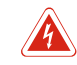 НЕБЕЗПЕЧНОНебезпека для життя внаслідок ураження електричним струмом!Неналежні дії під час робіт з електроустаткуванням можуть призвести до смерті внаслідок ураження електричним струмом. • 	Довіряти роботи з підключення до електромережі лише електромонтеру, який має допуск місцевого постачальника електроенергії. • 	Дотримуватись місцевих діючих приписів. • 	Перед початком роботи на виробі переконайтеся, що насос та привід електрично ізольовані. • 	Переконайтеся, що до завершення робіт ніхто не зможе включити електроживлення. • 	Забезпечити вимкнення та блокування всіх джерел енергії. Якщо насос вимкнений запобіжним пристроєм, виключити можливість його увімкнення до усунення несправності. • 	Електричні машини повинні бути заземлені. Заземлення має відповідати приводу, а також вимогам відповідних стандартів та приписів. Клеми заземлення та кріпильні елементи повинні мати відповідні параметри. • 	Кабелі електроживлення не повинні торкатися трубопроводу, насоса або корпусу електродвигуна. • 	Якщо існує можливість контакту людей з насосом або рідиною, що перекачується, то заземлене з'єднання має бути додатково оснащене пристроєм захисту від струмів витоку. • 	Дотримуватись інструкцій з монтажу та експлуатації, складених виробниками приладдя. НЕБЕЗПЕЧНОНебезпека для життя через контактну напругу! Через нерозряджені конденсатори в електронному модулі може виникати висока контактна напруга навіть у вимкненому стані. Дотик до деталей під напругою може призвести до смерті або тяжких травм. • 	Перед виконанням робіт на насосі вимкнути напругу живлення та почекати 5 хвилин. • 	Перевірити, чи всі підключення (зокрема безпотенційні контакти) знеструмлені. • 	Категорично забороняється вставляти сторонні предмети в отвори електронного модуля. • 	Знову встановити демонтовані пристрої захисту (наприклад, кришку модуля). ОБЕРЕЖНОНебезпека навантаження мережі! Неправильний розрахунок мережі може призвести до збоїв у системі та спалаху кабелів внаслідок перевантаження мережі. У багатонасосному режимі роботи можлива короткочасна експлуатація одразу всіх насосів. При розрахунку мережі враховувати багатонасосний режим роботи, особливо при визначенні перерізів кабелю і запобіжників, що використовуються. Для кожного приводу необхідно забезпечити власну лінію живлення з окремим запобіжником. 30WILO SE 2020-10УВАГАНебезпека матеріальних збитків за відсутності електронного модуля!Нормальний режим роботи насоса допускається лише тоді, коли змонтовано електронний модуль. Без встановленого електронного модуля забороняється підключати чи експлуатувати насос. УВАГАНебезпека матеріальних збитків за відсутності електронного модуля!Нормальний режим роботи насоса допускається лише тоді, коли змонтовано електронний модуль. Без встановленого електронного модуля забороняється підключати чи експлуатувати насос. УВАГАНебезпека матеріальних збитків внаслідок некваліфікованого електричного підключення!Слідкувати за тим, щоб вид струму та напруга підключення до мережі збігалися з даними на фірмовій табличці насоса. УВАГАНебезпека матеріальних збитків внаслідок некваліфікованого електричного підключення!Слідкувати за тим, щоб вид струму та напруга підключення до мережі збігалися з даними на фірмовій табличці насоса. 6.7.1 Запобіжник з боку мережіДотримуватись приписів місцевого підприємства енергопостачання!Максимально допустимі параметри запобіжника див. у наступній таблиці; дотримуватись даних на фірмовій табличці. Дотримуватись приписів місцевого підприємства енергопостачання!Максимально допустимі параметри запобіжника див. у наступній таблиці; дотримуватись даних на фірмовій табличці. Потужність PNМакс. номінал запобіжника, А1,5…11 кВт2515 кВт3518,5…22 кВт50Табл. 8: Максимально допустимі параметри запобіжникаЛінійний автомат захистуРекомендується встановити лінійний автомат захисту. Табл. 8: Максимально допустимі параметри запобіжникаЛінійний автомат захистуРекомендується встановити лінійний автомат захисту. 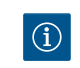 ПОВІДОМЛЕННЯХарактеристика спрацьовування лінійного автомата захисту: B Перевантаження: 1,13 – 1,45×Iномін. Коротке замикання: 3–5 × Іномін. ПОВІДОМЛЕННЯХарактеристика спрацьовування лінійного автомата захисту: B Перевантаження: 1,13 – 1,45×Iномін. Коротке замикання: 3–5 × Іномін. Пристрій захисного відключення під час перепаду напруги (ПЗВ)Цей насос оснащений частотним перетворювачем. Тому захист пристроєм захисного відключення при перепаді напруги неприпустимий. Перетворювачі частот можуть негативно впливати на функції пристрою захисного відключення при перепаді напруги. Виняток: можна використовувати пристрої захисного відключення при перепаді напруги в універсальному селективному виконанні типу B. Позначення: 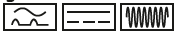 Струм спрацьовування:- 	< 11 кВт: > 30 мА;- 	≥ 11 кВт: > 300 мА. Пристрій захисного відключення під час перепаду напруги (ПЗВ)Цей насос оснащений частотним перетворювачем. Тому захист пристроєм захисного відключення при перепаді напруги неприпустимий. Перетворювачі частот можуть негативно впливати на функції пристрою захисного відключення при перепаді напруги. Виняток: можна використовувати пристрої захисного відключення при перепаді напруги в універсальному селективному виконанні типу B. Позначення: Струм спрацьовування:- 	< 11 кВт: > 30 мА;- 	≥ 11 кВт: > 300 мА. 6.7.2 Електромагнітна сумісністьПідключення до низьковольтної комунальної мережі електропостачання регулюється стандартом IEC 61000-3-12. Насоси класів потужності 11…22 кВт – це прилади для професійного застосування. Для них діють спеціальні умови підключення, оскільки значення RSCE = 33 у точці приєднання для їх експлуатації недостатньо. Оцінка насосів виконувалася на підставі таблиці 4 вищезгаданого стандарту («Трифазні прилади в особливих умовах»). Насоси класів потужності 11…22 кВт відповідають вимогам стандарту IEC 61000-3-12:2011 лише в тому випадку, якщо у всіх точках підключення до комунальної мережі виконано таку умову:Підключення до низьковольтної комунальної мережі електропостачання регулюється стандартом IEC 61000-3-12. Насоси класів потужності 11…22 кВт – це прилади для професійного застосування. Для них діють спеціальні умови підключення, оскільки значення RSCE = 33 у точці приєднання для їх експлуатації недостатньо. Оцінка насосів виконувалася на підставі таблиці 4 вищезгаданого стандарту («Трифазні прилади в особливих умовах»). Насоси класів потужності 11…22 кВт відповідають вимогам стандарту IEC 61000-3-12:2011 лише в тому випадку, якщо у всіх точках підключення до комунальної мережі виконано таку умову:Інструкція з монтажу та експлуатації Wilo - Yonos GIGA - NІнструкція з монтажу та експлуатації Wilo - Yonos GIGA - N31потужність короткого замикання SSC в місці підключення електрообладнання користувача до комунальної мережі електропостачання має бути не менше значень, зазначених у наступній таблиці. потужність короткого замикання SSC в місці підключення електрообладнання користувача до комунальної мережі електропостачання має бути не менше значень, зазначених у наступній таблиці. потужність короткого замикання SSC в місці підключення електрообладнання користувача до комунальної мережі електропостачання має бути не менше значень, зазначених у наступній таблиці. Потужність електродвигуна, кВтПотужність короткого замикання S SC, кВАПотужність короткого замикання S SC, кВА11 ≥ 1800 ≥ 180015 ≥ 2400 ≥ 240018,5 ≥ 3000 ≥ 300022 ≥ 3500 ≥ 3500Табл. 9: Необхідна потужність короткого замикання SSCМонтажник чи користувач повинен забезпечити належну експлуатацію цих насосів. За потреби слід залучити енергопостачальну організацію. При промисловому застосуванні з живленням від заводської лінії відходу середньої напруги відповідальність за умови підключення несе виключно користувач. Табл. 9: Необхідна потужність короткого замикання SSCМонтажник чи користувач повинен забезпечити належну експлуатацію цих насосів. За потреби слід залучити енергопостачальну організацію. При промисловому застосуванні з живленням від заводської лінії відходу середньої напруги відповідальність за умови підключення несе виключно користувач. Табл. 9: Необхідна потужність короткого замикання SSCМонтажник чи користувач повинен забезпечити належну експлуатацію цих насосів. За потреби слід залучити енергопостачальну організацію. При промисловому застосуванні з живленням від заводської лінії відходу середньої напруги відповідальність за умови підключення несе виключно користувач. ПОВІДОМЛЕННЯВідповідний фільтрокомпенсуючий пристрій (фільтр вищих гармонік) між насосом та електромережею знижує частку струму вищих гармонік. Насос Yonos GIGA - N необхідно забезпечити додатковим заземленням!Додаткове заземлення розмістити на кронштейні електродвигуна або опорній рамі (з боку електродвигуна). ПОВІДОМЛЕННЯВідповідний фільтрокомпенсуючий пристрій (фільтр вищих гармонік) між насосом та електромережею знижує частку струму вищих гармонік. Насос Yonos GIGA - N необхідно забезпечити додатковим заземленням!Додаткове заземлення розмістити на кронштейні електродвигуна або опорній рамі (з боку електродвигуна). ПОВІДОМЛЕННЯВідповідний фільтрокомпенсуючий пристрій (фільтр вищих гармонік) між насосом та електромережею знижує частку струму вищих гармонік. Насос Yonos GIGA - N необхідно забезпечити додатковим заземленням!Додаткове заземлення розмістити на кронштейні електродвигуна або опорній рамі (з боку електродвигуна). 6.7.3 Підготовка до підключення до електромережіПідключення до електромережі виконувати через стаціонарний провід для підключення до мережі. Провід для підключення до мережі повинен мати штекерний роз'єм або вимикач усіх фаз із зазором між контактами не менше ніж 3 мм. При використанні гнучких кабелів, наприклад, кабелів для підключення до мережі або кабелів зв'язку, використовувати кінцеві гільзи. Провід для підключення до мережі завжди проводити через передбачене для цього кабельне введення (M 25 або M 40)!Підключення до електромережі виконувати через стаціонарний провід для підключення до мережі. Провід для підключення до мережі повинен мати штекерний роз'єм або вимикач усіх фаз із зазором між контактами не менше ніж 3 мм. При використанні гнучких кабелів, наприклад, кабелів для підключення до мережі або кабелів зв'язку, використовувати кінцеві гільзи. Провід для підключення до мережі завжди проводити через передбачене для цього кабельне введення (M 25 або M 40)!Підключення до електромережі виконувати через стаціонарний провід для підключення до мережі. Провід для підключення до мережі повинен мати штекерний роз'єм або вимикач усіх фаз із зазором між контактами не менше ніж 3 мм. При використанні гнучких кабелів, наприклад, кабелів для підключення до мережі або кабелів зв'язку, використовувати кінцеві гільзи. Провід для підключення до мережі завжди проводити через передбачене для цього кабельне введення (M 25 або M 40)!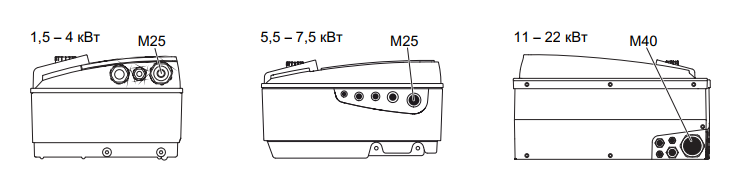 Fig. 25: Кабельні вводи для підключення до мережіFig. 25: Кабельні вводи для підключення до мережіFig. 25: Кабельні вводи для підключення до мережіFig. 25: Кабельні вводи для підключення до мережіПотужність PN, кВтПеретин кабелю, мм2 PE, мм21,5…4 кВт1,5…42,5…45,5/7,5 кВт2,5…64…611 кВт4…66…3515 кВт6…1018,5/22 кВт10…16Табл. 10: Перетин кабелівТабл. 10: Перетин кабелівТабл. 10: Перетин кабелівПОВІДОМЛЕННЯКрутні моменти затягування гвинтів клем див. в таблиці «Крутні моменти затягування для кабельних вводів»Дозволяється використовувати лише калібровані динамометричні ключі. ПОВІДОМЛЕННЯКрутні моменти затягування гвинтів клем див. в таблиці «Крутні моменти затягування для кабельних вводів»Дозволяється використовувати лише калібровані динамометричні ключі. ПОВІДОМЛЕННЯКрутні моменти затягування гвинтів клем див. в таблиці «Крутні моменти затягування для кабельних вводів»Дозволяється використовувати лише калібровані динамометричні ключі. 32WILO SE 2020-10Для дотримання стандартів електромагнітної сумісності зазначені далі кабелі обов'язково повинні бути екранованими. Кабель диференціального датчика тиску (при сторонній установці). In2 (задане значення). Зв'язок DP при довжині кабелів > 1 м (DP = здвоєний насос; клема MP). Дотримуватися полярності:MA = L => SL = L ;MA = H = > SL = H. Ext. off. AUX. Кабель зв'язку IF-модуля. Екран слід встановити на скобах для кріплення електрокабелю, що відповідають приписам електромагнітної сумісності, в електронному модулі та на іншому кінці. Для кабелів для узагальненої сигналізації робочого стану (SBM) та узагальненої сигналізації несправності (SSM) екранування не потрібне. Підключення екрана в/на електронному модуліДля дотримання стандартів електромагнітної сумісності зазначені далі кабелі обов'язково повинні бути екранованими. Кабель диференціального датчика тиску (при сторонній установці). In2 (задане значення). Зв'язок DP при довжині кабелів > 1 м (DP = здвоєний насос; клема MP). Дотримуватися полярності:MA = L => SL = L ;MA = H = > SL = H. Ext. off. AUX. Кабель зв'язку IF-модуля. Екран слід встановити на скобах для кріплення електрокабелю, що відповідають приписам електромагнітної сумісності, в електронному модулі та на іншому кінці. Для кабелів для узагальненої сигналізації робочого стану (SBM) та узагальненої сигналізації несправності (SSM) екранування не потрібне. Підключення екрана в/на електронному модулі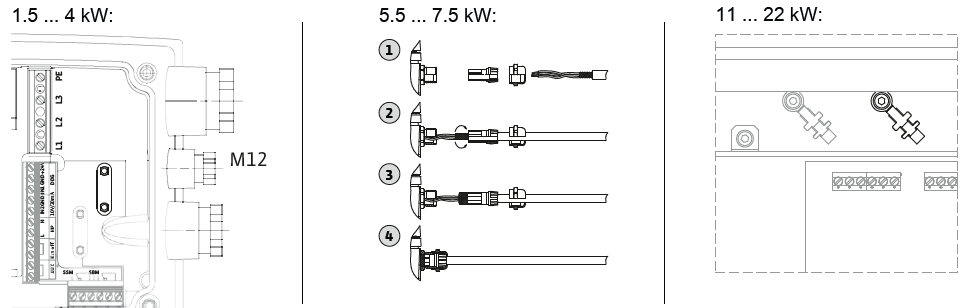 Fig. 26: Підключення екранаПри потужності двигуна < 5,5 кВт: в електронному модулі до шин заземлення. При потужності двигуна 5,5 кВт і 7,5 кВт: до кабельного воду. При потужності двигуна ≥ 11 кВт: до клем кабелю, розташованих над клемною планкою. Для захисту кабельних підключень від води, що стікає, і від натягу використовувати тільки кабелі відповідного зовнішнього діаметра (необхідний поперечний переріз див. в таблиці «Переріз кабелів»). Міцно пригвинтити кабельні вводи. Виключити попадання стікаючої води в електронний модульКабель поблизу кабельного введення згортати в петлю для відведення води, що накопичується. Невикористовувані кабельні введення повинні бути закриті наявними ущільнювальними шайбами та різьбовими ковпачками. Провід для підключення до мережі прокладати таким чином, щоб унеможливити контакт трубопроводу та/або корпусу насоса та електродвигуна. При використанні насосів з температурою рідини, що перекачується вище 90°C, необхідно використовувати відповідний теплостійкий провід для підключення до мережі. Забезпечити додаткове заземлення!При потужності двигуна < 5,5 кВт: в електронному модулі до шин заземлення. При потужності двигуна 5,5 кВт і 7,5 кВт: до кабельного воду. При потужності двигуна ≥ 11 кВт: до клем кабелю, розташованих над клемною планкою. Для захисту кабельних підключень від води, що стікає, і від натягу використовувати тільки кабелі відповідного зовнішнього діаметра (необхідний поперечний переріз див. в таблиці «Переріз кабелів»). Міцно пригвинтити кабельні вводи. Виключити попадання стікаючої води в електронний модульКабель поблизу кабельного введення згортати в петлю для відведення води, що накопичується. Невикористовувані кабельні введення повинні бути закриті наявними ущільнювальними шайбами та різьбовими ковпачками. Провід для підключення до мережі прокладати таким чином, щоб унеможливити контакт трубопроводу та/або корпусу насоса та електродвигуна. При використанні насосів з температурою рідини, що перекачується вище 90°C, необхідно використовувати відповідний теплостійкий провід для підключення до мережі. Забезпечити додаткове заземлення!Інструкція з монтажу та експлуатації Wilo - Yonos GIGA - NІнструкція з монтажу та експлуатації Wilo - Yonos GIGA - N336.7.4 КлемиКрутні моменти затяжки для накидних гайок кабельних вводівКрутні моменти затяжки для накидних гайок кабельних вводівКрутні моменти затяжки для накидних гайок кабельних вводів6.7.4 КлемиРізьбленняКрутний момент затягування, Н·м, ± 10%Вказівки щодо монтажу6.7.4 КлемиM12x1,53,01 кабельне введення M 12 зарезервоване для кабелю електроживлення опціонального диференціального датчика тиску6.7.4 КлемиM16x1,56,06.7.4 КлемиM20x1,58,06.7.4 КлемиM25x1,511,06.7.4 КлемиM40x1,516,06.7.4 КлемиТабл. 11: Крутні моменти для кабельних вводів. Клеми управлінняДивись також наступну таблицю «Призначення клем». Табл. 11: Крутні моменти для кабельних вводів. Клеми управлінняДивись також наступну таблицю «Призначення клем». Табл. 11: Крутні моменти для кабельних вводів. Клеми управлінняДивись також наступну таблицю «Призначення клем». 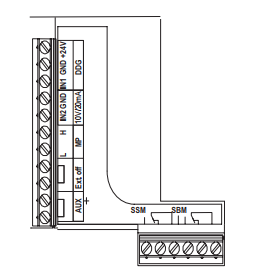 Fig. 27: Клеми управлінняСилові клеми (мережеві сполучні клеми)Силові клеми (мережеві сполучні клеми)Силові клеми (мережеві сполучні клеми)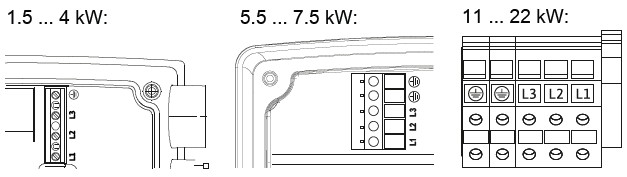 Fig. 28: Силові клемиДивись також наступну таблицю «Призначення клем». Додаткове заземленняFig. 28: Силові клемиДивись також наступну таблицю «Призначення клем». Додаткове заземленняFig. 28: Силові клемиДивись також наступну таблицю «Призначення клем». Додаткове заземлення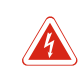 НЕБЕЗПЕЧНОНебезпека для життя внаслідок ураження електричним струмом!Так як електродвигуни потужністю 11 кВт і вище створюють підвищений струм витоку, при неправильному електричному підключенні існує небезпека для життя внаслідок електричного ураження. • Електродвигуни потужністю 11 кВт та вище додатково підключити до посиленого заземлення. НЕБЕЗПЕЧНОНебезпека для життя внаслідок ураження електричним струмом!Так як електродвигуни потужністю 11 кВт і вище створюють підвищений струм витоку, при неправильному електричному підключенні існує небезпека для життя внаслідок електричного ураження. • Електродвигуни потужністю 11 кВт та вище додатково підключити до посиленого заземлення. НЕБЕЗПЕЧНОНебезпека для життя внаслідок ураження електричним струмом!Так як електродвигуни потужністю 11 кВт і вище створюють підвищений струм витоку, при неправильному електричному підключенні існує небезпека для життя внаслідок електричного ураження. • Електродвигуни потужністю 11 кВт та вище додатково підключити до посиленого заземлення. 34WILO SE 2020-10WILO SE 2020-10WILO SE 2020-10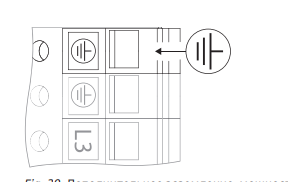 Fig. 29: Додаткове заземлення, потужність двигуна 11 кВт та вищеFig. 29: Додаткове заземлення, потужність двигуна 11 кВт та вищеFig. 29: Додаткове заземлення, потужність двигуна 11 кВт та вищеКрутний момент затягування Н·м, ± 10 %Клеми управлінняКлеми управління0,5Силові клеми1,5…7,5 кВт11…22 кВтСилові клеми1,5…7,5 кВт11…22 кВт0,51,3Клеми заземленняКлеми заземлення0,5Табл. 12: Крутні моменти затяжки для клем управління та заземлення, а також силових клемТабл. 12: Крутні моменти затяжки для клем управління та заземлення, а також силових клемТабл. 12: Крутні моменти затяжки для клем управління та заземлення, а також силових клем6.7.5 Призначення клем6.7.5 Призначення клем6.7.5 Призначення клем6.7.5 Призначення клем6.7.5 Призначення клем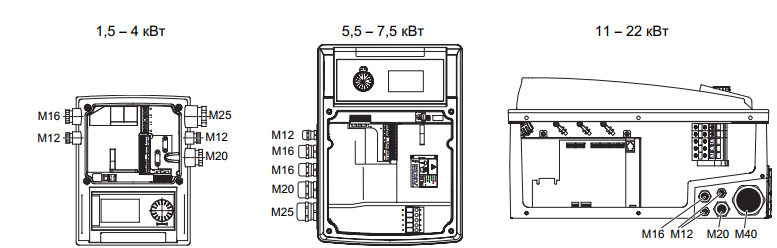 Fig. 30: Кабельні вводиFig. 30: Кабельні вводиFig. 30: Кабельні вводиFig. 30: Кабельні вводиFig. 30: Кабельні вводиПозначенняПризначенняПризначенняВказівкиВказівкиL1, L2, L3Мережева напругаМережева напругаТрифазна мережа 380В зм. струму - трифазна мережа 440В зм. струму, 50/60Гц, IEC 38Трифазна мережа 380В зм. струму - трифазна мережа 440В зм. струму, 50/60Гц, IEC 38 (PE)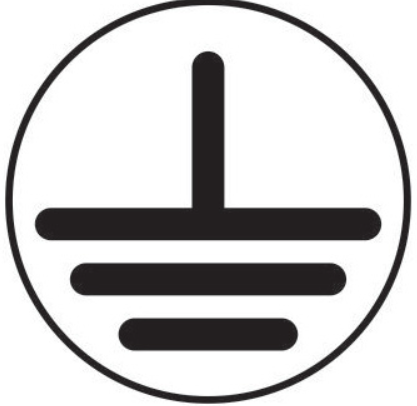 Під'єднання заземлюючого дротуПід'єднання заземлюючого дротуIn1(1) (вхід)Вхід фактичного значенняВхід фактичного значенняВид сигналу: напруга (0-10В, 2-10В)Вхідний опір: Ri ≥ 10кОмВид сигналу: струм (0-20мА, 4-20мА)Вхідний опір: Ri = 500ОмПараметри встановлюються в сервісному меню <5.3.0.0>За замовчуванням підключення виконано через кабельне введення M12, через In1 (1), GND (2), +24В (3) відповідно до позначень кабелів датчиків (1, 2, 3)Вид сигналу: напруга (0-10В, 2-10В)Вхідний опір: Ri ≥ 10кОмВид сигналу: струм (0-20мА, 4-20мА)Вхідний опір: Ri = 500ОмПараметри встановлюються в сервісному меню <5.3.0.0>За замовчуванням підключення виконано через кабельне введення M12, через In1 (1), GND (2), +24В (3) відповідно до позначень кабелів датчиків (1, 2, 3)In2 (вхід)Вхід заданого значенняВхід заданого значенняIn2 у будь-якому режимі роботи може використовуватися як вхід для дистанційного регулювання заданого значення. Вид сигналу: напруга (0-10, 2-10); вхідний опір: Ri ≥ 10кОмВид сигналу: струм (0-20мА, 4-20мА); вхідний опір: Ri = 500ОмПараметри встановлюються в сервісному меню <5.4.0.0>. In2 у будь-якому режимі роботи може використовуватися як вхід для дистанційного регулювання заданого значення. Вид сигналу: напруга (0-10, 2-10); вхідний опір: Ri ≥ 10кОмВид сигналу: струм (0-20мА, 4-20мА); вхідний опір: Ri = 500ОмПараметри встановлюються в сервісному меню <5.4.0.0>. Інструкція з монтажу та експлуатації Wilo - Yonos GIGA - NІнструкція з монтажу та експлуатації Wilo - Yonos GIGA - NІнструкція з монтажу та експлуатації Wilo - Yonos GIGA - NІнструкція з монтажу та експлуатації Wilo - Yonos GIGA - N35ПозначенняПризначенняПризначенняВказівкиВказівкиВказівкиВказівкиGND (2)Під'єднання на корпусПід'єднання на корпусВідповідно для входів In1 та In2Відповідно для входів In1 та In2Відповідно для входів In1 та In2Відповідно для входів In1 та In2+24 В(3) (вихід)Постійна напруга для зовнішнього споживача/датчика сигналівПостійна напруга для зовнішнього споживача/датчика сигналівМакс. навантаження 60мАНапруга захищена від коротких замиканьНавантаження на контакти: 24В пост. струму/10мАМакс. навантаження 60мАНапруга захищена від коротких замиканьНавантаження на контакти: 24В пост. струму/10мАМакс. навантаження 60мАНапруга захищена від коротких замиканьНавантаження на контакти: 24В пост. струму/10мАМакс. навантаження 60мАНапруга захищена від коротких замиканьНавантаження на контакти: 24В пост. струму/10мАAUXЗовнішня зміна роботи насосівЗовнішня зміна роботи насосівЗавдяки зовнішньому безпотенційному контакту можна провести зміну роботи насосів. Якщо раніше було активовано зовнішню зміну роботи насосів, одноразове шунтування обох клем виконує зміну роботи насосів. При повторному шунтуванні цей процес повторюється за умови мінімального часу роботи. Параметри встановлюються в сервісному меню <5.1.3.2>. Навантаження на контакти: 24В пост. струму/10мАЗавдяки зовнішньому безпотенційному контакту можна провести зміну роботи насосів. Якщо раніше було активовано зовнішню зміну роботи насосів, одноразове шунтування обох клем виконує зміну роботи насосів. При повторному шунтуванні цей процес повторюється за умови мінімального часу роботи. Параметри встановлюються в сервісному меню <5.1.3.2>. Навантаження на контакти: 24В пост. струму/10мАЗавдяки зовнішньому безпотенційному контакту можна провести зміну роботи насосів. Якщо раніше було активовано зовнішню зміну роботи насосів, одноразове шунтування обох клем виконує зміну роботи насосів. При повторному шунтуванні цей процес повторюється за умови мінімального часу роботи. Параметри встановлюються в сервісному меню <5.1.3.2>. Навантаження на контакти: 24В пост. струму/10мАЗавдяки зовнішньому безпотенційному контакту можна провести зміну роботи насосів. Якщо раніше було активовано зовнішню зміну роботи насосів, одноразове шунтування обох клем виконує зміну роботи насосів. При повторному шунтуванні цей процес повторюється за умови мінімального часу роботи. Параметри встановлюються в сервісному меню <5.1.3.2>. Навантаження на контакти: 24В пост. струму/10мАMPMulti PumpMulti PumpІнтерфейс для функції двонасосного режимуІнтерфейс для функції двонасосного режимуІнтерфейс для функції двонасосного режимуІнтерфейс для функції двонасосного режимуExt. offКеруючий вхід «Вимк. за пріоритетом» для зовнішнього безпотенційного вимикачаКеруючий вхід «Вимк. за пріоритетом» для зовнішнього безпотенційного вимикачаНасос можна вмикати та вимикати за допомогою зовнішнього безпотенційного контакту. Установки з високою частотою включень (> 20 включень/вимкнень на день) включаються та вимикаються через Extern off. Параметри встановлюються в сервісному меню <5.1.7.0>. Навантаження на контакти: 24В пост. струму/10мАНасос можна вмикати та вимикати за допомогою зовнішнього безпотенційного контакту. Установки з високою частотою включень (> 20 включень/вимкнень на день) включаються та вимикаються через Extern off. Параметри встановлюються в сервісному меню <5.1.7.0>. Навантаження на контакти: 24В пост. струму/10мАНасос можна вмикати та вимикати за допомогою зовнішнього безпотенційного контакту. Установки з високою частотою включень (> 20 включень/вимкнень на день) включаються та вимикаються через Extern off. Параметри встановлюються в сервісному меню <5.1.7.0>. Навантаження на контакти: 24В пост. струму/10мАНасос можна вмикати та вимикати за допомогою зовнішнього безпотенційного контакту. Установки з високою частотою включень (> 20 включень/вимкнень на день) включаються та вимикаються через Extern off. Параметри встановлюються в сервісному меню <5.1.7.0>. Навантаження на контакти: 24В пост. струму/10мАSBMРоздільна/узагальнена сигналізація робочого стану, сигналізація експлуатаційної готовності та повідомлення про включення мережіРоздільна/узагальнена сигналізація робочого стану, сигналізація експлуатаційної готовності та повідомлення про включення мережіБезпотенційна роздільна/узагальнена сигналізація робочого стану (перемикаючий контакт), повідомлення про експлуатаційну готовність виводиться на клеми SBM (меню <5.1.6.0>, <5.7.6.0>). Навантаження на контактиМінімально допустиме: 12В пост. струму, 10мАМаксимально допустиме: 250В змін. струму/24В пост. струму, 1АБезпотенційна роздільна/узагальнена сигналізація робочого стану (перемикаючий контакт), повідомлення про експлуатаційну готовність виводиться на клеми SBM (меню <5.1.6.0>, <5.7.6.0>). Навантаження на контактиМінімально допустиме: 12В пост. струму, 10мАМаксимально допустиме: 250В змін. струму/24В пост. струму, 1АБезпотенційна роздільна/узагальнена сигналізація робочого стану (перемикаючий контакт), повідомлення про експлуатаційну готовність виводиться на клеми SBM (меню <5.1.6.0>, <5.7.6.0>). Навантаження на контактиМінімально допустиме: 12В пост. струму, 10мАМаксимально допустиме: 250В змін. струму/24В пост. струму, 1АБезпотенційна роздільна/узагальнена сигналізація робочого стану (перемикаючий контакт), повідомлення про експлуатаційну готовність виводиться на клеми SBM (меню <5.1.6.0>, <5.7.6.0>). Навантаження на контактиМінімально допустиме: 12В пост. струму, 10мАМаксимально допустиме: 250В змін. струму/24В пост. струму, 1АSSMРоздільна/узагальнена сигналізація несправностіРоздільна/узагальнена сигналізація несправностіБезпотенційна роздільна/узагальнена сигналізація несправності (перемикаючий контакт) виводяться на клеми SSM (меню <5.1.5.0>). Навантаження на контактиМінімально допустиме: 12В пост. струму, 10мАМаксимально допустиме: 250В перем. струму/24В пост. струму, 1АБезпотенційна роздільна/узагальнена сигналізація несправності (перемикаючий контакт) виводяться на клеми SSM (меню <5.1.5.0>). Навантаження на контактиМінімально допустиме: 12В пост. струму, 10мАМаксимально допустиме: 250В перем. струму/24В пост. струму, 1АБезпотенційна роздільна/узагальнена сигналізація несправності (перемикаючий контакт) виводяться на клеми SSM (меню <5.1.5.0>). Навантаження на контактиМінімально допустиме: 12В пост. струму, 10мАМаксимально допустиме: 250В перем. струму/24В пост. струму, 1АБезпотенційна роздільна/узагальнена сигналізація несправності (перемикаючий контакт) виводяться на клеми SSM (меню <5.1.5.0>). Навантаження на контактиМінімально допустиме: 12В пост. струму, 10мАМаксимально допустиме: 250В перем. струму/24В пост. струму, 1АІнтерфейс IF-модуляКлеми послідовного цифрового інтерфейсу автоматизованої системи керування будівлеюКлеми послідовного цифрового інтерфейсу автоматизованої системи керування будівлеюОпціональний IF-модуль вставляється в мультиштекер у клемній коробці. Підключення захищене від помилкового підключенняОпціональний IF-модуль вставляється в мультиштекер у клемній коробці. Підключення захищене від помилкового підключенняОпціональний IF-модуль вставляється в мультиштекер у клемній коробці. Підключення захищене від помилкового підключенняОпціональний IF-модуль вставляється в мультиштекер у клемній коробці. Підключення захищене від помилкового підключенняТабл. 13: Призначення клемТабл. 13: Призначення клемТабл. 13: Призначення клемТабл. 13: Призначення клемТабл. 13: Призначення клемТабл. 13: Призначення клемТабл. 13: Призначення клем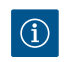 ПОВІДОМЛЕННЯКлеми In1, In2, AUX, GND, Ext. off та MP відповідають вимогам «надійного поділу» відповідно до стандарту EN 61800-5-1– з мережевими клемами;– з клемами SBM та SSM (і навпаки). Система управління виконана у вигляді контуру PELV (protective extra low voltage - безпечна наднизька напруга). Це означає, що (внутрішня) подача електроживлення відповідає вимогам до надійного роз'єднання енергопостачання, заземлення (GND) з'єднане з PE. ПОВІДОМЛЕННЯКлеми In1, In2, AUX, GND, Ext. off та MP відповідають вимогам «надійного поділу» відповідно до стандарту EN 61800-5-1– з мережевими клемами;– з клемами SBM та SSM (і навпаки). Система управління виконана у вигляді контуру PELV (protective extra low voltage - безпечна наднизька напруга). Це означає, що (внутрішня) подача електроживлення відповідає вимогам до надійного роз'єднання енергопостачання, заземлення (GND) з'єднане з PE. ПОВІДОМЛЕННЯКлеми In1, In2, AUX, GND, Ext. off та MP відповідають вимогам «надійного поділу» відповідно до стандарту EN 61800-5-1– з мережевими клемами;– з клемами SBM та SSM (і навпаки). Система управління виконана у вигляді контуру PELV (protective extra low voltage - безпечна наднизька напруга). Це означає, що (внутрішня) подача електроживлення відповідає вимогам до надійного роз'єднання енергопостачання, заземлення (GND) з'єднане з PE. ПОВІДОМЛЕННЯКлеми In1, In2, AUX, GND, Ext. off та MP відповідають вимогам «надійного поділу» відповідно до стандарту EN 61800-5-1– з мережевими клемами;– з клемами SBM та SSM (і навпаки). Система управління виконана у вигляді контуру PELV (protective extra low voltage - безпечна наднизька напруга). Це означає, що (внутрішня) подача електроживлення відповідає вимогам до надійного роз'єднання енергопостачання, заземлення (GND) з'єднане з PE. ПОВІДОМЛЕННЯКлеми In1, In2, AUX, GND, Ext. off та MP відповідають вимогам «надійного поділу» відповідно до стандарту EN 61800-5-1– з мережевими клемами;– з клемами SBM та SSM (і навпаки). Система управління виконана у вигляді контуру PELV (protective extra low voltage - безпечна наднизька напруга). Це означає, що (внутрішня) подача електроживлення відповідає вимогам до надійного роз'єднання енергопостачання, заземлення (GND) з'єднане з PE. 6.7.6 Підключення диференціального датчика тиску6.7.6 Підключення диференціального датчика тиску6.7.6 Підключення диференціального датчика тиску6.7.6 Підключення диференціального датчика тискуКабельКабельКолірКлемаФункція6.7.6 Підключення диференціального датчика тиску6.7.6 Підключення диференціального датчика тиску11ЧорнийIn1Сигнал22СинійGNDЗаземлення33Коричневий+24В+24ВТабл. 14: Підключення кабелю диференціального датчика тискуТабл. 14: Підключення кабелю диференціального датчика тискуТабл. 14: Підключення кабелю диференціального датчика тискуТабл. 14: Підключення кабелю диференціального датчика тискуТабл. 14: Підключення кабелю диференціального датчика тиску363636WILO SE 2020-10WILO SE 2020-10WILO SE 2020-10WILO SE 2020-10Введення в експлуатаціюПОВІДОМЛЕННЯЕлектричне підключення диференціального датчика тиску виконується через найменше кабельне введення (M12), розташоване на електронному модулі. У режимі здвоєного насоса в установці розгалуженої труби приєднайте диференціальний датчик тиску до основного насоса. Точки вимірювання диференціального датчика тиску розташувати у спільній збірній трубі з всмоктувальної сторони та з напірної сторони установки розгалуженої труби. 6.7.7 Виконання електропідключенняВиконати підключення із врахуванням розподілу клем. Заземлити насос/установку згідно інструкції. Встановити демонтовані захисні пристрої, наприклад кришку модуля!6.8 Запобіжні пристрої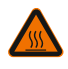 ОБЕРЕЖНОНебезпека опіків при торканні гарячих поверхонь!Спіральний корпус і притискна кришка під час експлуатації приймають температуру рідини, що перекачується. Можливе отримання опіків. • 	Залежно від застосування, ізолювати спіральний корпус. • 	Передбачити відповідний захист від контакту. • 	Після вимикання дати насосу охолонути до температури навколишнього середовища!• 	Дотримуватись місцевих приписів. УВАГАНебезпека матеріальних збитків через неправильну ізоляцію!Притискну кришку та опору підшипника забороняється ізолювати. 7 Введення в експлуатацію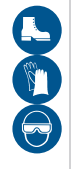 ОБЕРЕЖНОНебезпека травмування персоналу через відсутність захисних пристроїв!Відсутність захисних пристроїв може призвести до (тяжкого) травмування людей. • 	Забороняється знімати обшивку частин, що рухаються (наприклад, муфти) під час експлуатації машини. • 	Будь-які роботи повинні проводитись у захисному одязі, рукавичках та в захисних окулярах. • 	Забороняється демонтувати та блокувати запобіжні пристрої насоса та електродвигуна. • 	Перед введенням в експлуатацію уповноважений спеціаліст повинен перевірити працездатність запобіжних пристроїв насоса та електродвигуна. УВАГАНебезпека матеріальних збитків через неправильний режим роботи!Експлуатація за межами робочої точки може призвести до зниження ККД насоса або його пошкодження. Експлуатація тривалістю понад 5 хвилин із закритими запірними арматурами є критичною, а при перекачуванні гарячих рідин взагалі небезпечною. Інструкція з монтажу та експлуатації Wilo - Yonos GIGA - N37• 	Насос забороняється експлуатувати поза вказаних робочих діапазонів. • 	Забороняється експлуатувати насос із зачиненими запірними арматурами. • 	NPSHA завжди має перевищувати значення NPSHR. УВАГАНебезпека матеріальних збитків внаслідок утворення конденсату!Застосування насоса в системах охолодження та кондиціонування може призвести до утворення конденсату та пошкодження електродвигуна. Електродвигуни мають отвори для зливу конденсату, які за замовчуванням закриті пластиковими заглушками. • 	Регулярно відкривати зливні отвори в корпусі електродвигуна та зливати конденсат. • 	Після цього закривайте отвори для зливу конденсату пластиковими заглушками. ПОВІДОМЛЕННЯПри знятій пластиковій заглушці клас захисту IP55 не забезпечується. 7.1 Кваліфікація персоналуРоботи з електрообладнанням: роботи з електрообладнанням повинен виконувати лише електрик. Управління/система управління: обслуговуючий персонал повинен бути обізнаним щодо принципу функціонування всієї установки. 7.2 Заповнення та видалення повітряПОВІДОМЛЕННЯУ стандартному виконанні насос Yonos GIGA-N не обладнаний вентиляційним клапаном. Видалення повітря з лінії всмоктування та насоса здійснюється через відповідний повітровипускний пристрій на напірному фланці насоса. Вентиляційний клапан поставляється опціонально. 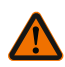 ОБЕРЕЖНОНебезпека травмування та матеріальних збитків внаслідок контакту з дуже гарячими або дуже холодними рідинами під тиском!Залежно від температури середовища, що перекачується, при повному відкриванні повітровипускного пристрою може виходити дуже гаряче або дуже холодне середовище, що перекачується, в рідкому або пароподібному стані. Залежно від тиску в системі середовище, що перекачується, може виходити назовні під високим тиском. • 	Слідкувати за безпечним положенням повітровипускного пристрою. • 	При видаленні повітря захистити електронний модуль від витікаючої води. • 	Повітряний пристрій слід відкривати обережно. Видалення повітря в системах, в яких рівень рідини знаходиться вище всмоктуючого патрубка насосаВідкрити запірну арматуру з напірної сторони насоса. Повільно відкрити запірну арматуру зі всмоктуючої сторони насоса. Для видалення повітря відкрити повітровипускний пристрій з напірної сторони насоса або на самому насосі. 38WILO SE 2020-107.3 Встановлення здвоєного насоса/розгалуженої трубиПри появі рідини закрити пристрій видалення повітря. Наповнення/видалення повітря в системах із зворотним клапаном, в яких рівень рідини знаходиться нижче всмоктуючого патрубка насосаЗакрити запірну арматуру з напірної сторони насоса. Відкрити запірну арматуру зі всмоктуючої сторони насоса. За допомогою воронки залити рідину до заповнення всмоктуючого трубопроводу та насоса. ПОВІДОМЛЕННЯПри первинному введенні в експлуатацію попередньо не конфігурованої установки розгалуженої труби обидва насоси скидаються на заводські налаштування. Після підключення кабелю зв'язку здвоєного насоса з'являється код помилки E 035. Обидва приводи працюють із частотою обертання аварійного режиму. 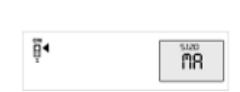 Після квітування повідомлення про помилку вказується меню <5.1.2.0> і блимає MA (= Master, основний насос). Щоб квітувати MA, слід деактивувати блокування доступу та активувати сервісний режим. Обидва насоси встановлені на «Основний насос», і на дисплеях обох електронних модулів блимає MA. Натисканням кнопки управління підтвердити один з двох насосів як основний насос. На дисплеї основного насоса з'являється стан MA. Підключити диференціальний датчик тиску до основного насоса. Точки вимірювання диференціального датчика тиску повинні знаходитись у спільній збірній трубі з всмоктувальної сторони та з напірної сторони двонасосної установки. Інший насос показує стан SL (= Slave, резервний насос). З цього моменту виконання решти налаштувань насоса можливе лише через основний насос. Fig. 31: Встановлення основного насосаПісля квітування повідомлення про помилку вказується меню <5.1.2.0> і блимає MA (= Master, основний насос). Щоб квітувати MA, слід деактивувати блокування доступу та активувати сервісний режим. Обидва насоси встановлені на «Основний насос», і на дисплеях обох електронних модулів блимає MA. Натисканням кнопки управління підтвердити один з двох насосів як основний насос. На дисплеї основного насоса з'являється стан MA. Підключити диференціальний датчик тиску до основного насоса. Точки вимірювання диференціального датчика тиску повинні знаходитись у спільній збірній трубі з всмоктувальної сторони та з напірної сторони двонасосної установки. Інший насос показує стан SL (= Slave, резервний насос). З цього моменту виконання решти налаштувань насоса можливе лише через основний насос. ПОВІДОМЛЕННЯДля подальшої зміни вручну основного насоса викликати меню <5.1.2.0> (інформацію про навігацію по сервісному меню див. у розділі «Навігація»). 7.4 Налаштування потужності насосуУстановка розрахована на певну робочу точку (точка повного навантаження, розрахована максимальна потрібна потужність обігріву). При введенні в експлуатацію потужність насоса (напір) налаштовувати згідно з робочою точкою установки. Заводська установка не відповідає потрібній для установки потужності насоса. Необхідна потужність насоса визначається за допомогою діаграми характеристики вибраного типу насоса (наприклад, з листа даних). ПОВІДОМЛЕННЯЗначення витрати, що відображається на дисплеї IR-монітора/IR-модуля або виводиться в систему керування будівлею, забороняється використовувати для регулювання роботи насоса. Це значення відбиває лише тенденцію зміни. Значення витрати виводиться не так на всіх типах насосів. УВАГАНебезпека матеріальних збитків!Занадто низька витрата може спричинити пошкодження торцевого ущільнення, причому значення мінімально допустимої витрати залежить від частоти обертання насоса. • Переконайтеся, що значення не опускається нижче мінімальної подачі Qmin. Розрахунок Qmin :Qmin = 10% × Qmax насоса × фактична частота обертання/макс. частота обертанняІнструкція з монтажу та експлуатації Wilo - Yonos GIGA - N397.5 Увімкнення насосаУВАГАНебезпека матеріальних збитків!• 	Забороняється експлуатувати насос із зачиненими запірними арматурами. • 	Експлуатувати насос лише у межах допустимого робочого діапазону. УВАГАНебезпека матеріальних збитків!• 	Забороняється експлуатувати насос із зачиненими запірними арматурами. • 	Експлуатувати насос лише у межах допустимого робочого діапазону. Після відповідного виконання всіх підготовчих робіт та вжиття всіх запобіжних заходів насос готовий до пуску. Перевірити насос перед запуском. Трубопроводи заповнення і вентиляції закриті. Підшипники заповнені належною кількістю мастильного матеріалу запропонованого типу (якщо необхідно). Всі захисні пристрої (кожух муфти, кришка модуля) розміщені належним чином і пригвинчені. Манометри з придатним діапазоном вимірювання змонтовані зі всмоктувальної сторони та з напірної сторони насоса. Не встановлювати манометр на згинах труби. У цих місцях кінетична енергія рідини, що перекачується, може впливати на вимірювані значення. Всі фланцеві заглушки зняті. Запірну арматуру на боці всмоктування насосу повністю відкрито. Запірна арматура в напірний лінії насосу повністю закрита або злегка відкрита. 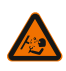 ОБЕРЕЖНОНебезпека травмування персоналу за підвищеного тиску в системі!Потужність та стан встановлених відцентрових насосів повинні постійно контролюватись. • 	Не підключати манометр до насоса, що знаходиться під тиском. • 	Встановити манометр з всмоктувальної та напірної сторони. ПОВІДОМЛЕННЯДля точного визначення значення подачі насоса рекомендується встановити витратомір. увімкнути насос: відновити електроживлення. При досягненні робочої частоти обертання повільно відкрити запірну арматуру в напірній лінії та довести насос до робочої точки. Під час пуску повністю видалити повітря з насосу через повітровипускний пристрій. УВАГАНебезпека матеріальних збитків!У разі виникнення незвичайних шумів, вібрацій, витоків або зміни температури під час пуску:• негайно вимкнути насос та усунути причину. 7.6 Характеристики після включенняПри першому введенні в експлуатацію насос працює із заводськими установками. Для індивідуальною налаштування і переналаштування насосу існує сервісне меню, див. розділ «Експлуатація».Інформацію про усунення несправностей див. також в главі «Несправності, причини та способи усунення». Додаткову інформацію про заводські налаштування див. в главі "Заводські налаштування".40WILO SE 2020-10УВАГАНебезпека матеріальних збитків! Неправильні налаштування диференціального датчика тиску можуть стати причиною збоїв у роботі. Враховувати рекомендовані величини для датчика диференціального тиску, що використовується (для входу In 1). УВАГАНебезпека матеріальних збитків! Неправильні налаштування диференціального датчика тиску можуть стати причиною збоїв у роботі. Враховувати рекомендовані величини для датчика диференціального тиску, що використовується (для входу In 1). 7.7 Налаштування способу регулюванняРегулювання ∆р - сРегулювання ∆р - с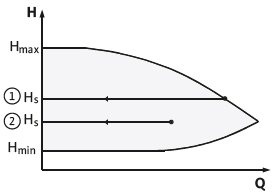 НалаштуванняΔp-cРобоча точка на характеристиці максимумуПровести з робочої точки вліво. Зчитати задане значення HS та встановити насос на це значенняРобоча точка в діапазоні регулюванняПровести з робочої точки вліво. Зчитати задане значення HS та встановити насос на це значенняДіапазон налаштуванняHmin, Hmax див. характеристики (наприклад, в листах даних)Fig. 32: Регулювання Δp-cДіапазон налаштуванняHmin, Hmax див. характеристики (наприклад, в листах даних)Fig. 32: Регулювання Δp-cТабл. 15: Регулювання Δp-cТабл. 15: Регулювання Δp-cПОВІДОМЛЕННЯВ якості альтернативи також можна налаштувати режим керування або режим роботи PID. ПОВІДОМЛЕННЯВ якості альтернативи також можна налаштувати режим керування або режим роботи PID. Режим керуванняУвімкнувши режим «Режим керування», всі інші способи регулювання відключаються. Частота обертання насоса підтримується на постійному значенні та налаштовується за допомогою кнопки повороту. Діапазон частоти обертання залежить від електродвигуна та типу насоса. PID - ControlPID-регулятор, що використовується, є стандартним PID-регулятором, описаним у літературі з техніки автоматичного регулювання. PID- регулятор визначає різницю між виміряним фактичним значенням і потрібним заданим значенням (відхилення регульованої величини). Він намагається підігнати фактичне значення під задане значення, змінюючи частоту обертання насоса у вигляді свого вихідного сигналу. Відповідні датчики дозволяють вибирати різні режими регулювання (наприклад, регулювання тиску, перепаду тиску, температури або витрати). При виборі датчика слід враховувати електричні параметри, наведені у таблиці "Призначення клем". Характеристики регулювання можуть бути оптимізовані шляхом зміни параметрів P, I та D. Пропорційна складова (складова P) регулятора безпосередньо і лінійно посилює вихідний сигнал регулятора. Напрямок регулювання визначається знаком перед складовою P. Інтегральна складова (складова I) регулятора інтегрує через відхилення регульованої величини. Постійне відхилення призводить до лінійного посилення вихідного сигналу до досягнення заданого значення. I-регулятор – точний, але повільний регулятор, який не допускає залишкового відхилення регульованої величини. Режим керуванняУвімкнувши режим «Режим керування», всі інші способи регулювання відключаються. Частота обертання насоса підтримується на постійному значенні та налаштовується за допомогою кнопки повороту. Діапазон частоти обертання залежить від електродвигуна та типу насоса. PID - ControlPID-регулятор, що використовується, є стандартним PID-регулятором, описаним у літературі з техніки автоматичного регулювання. PID- регулятор визначає різницю між виміряним фактичним значенням і потрібним заданим значенням (відхилення регульованої величини). Він намагається підігнати фактичне значення під задане значення, змінюючи частоту обертання насоса у вигляді свого вихідного сигналу. Відповідні датчики дозволяють вибирати різні режими регулювання (наприклад, регулювання тиску, перепаду тиску, температури або витрати). При виборі датчика слід враховувати електричні параметри, наведені у таблиці "Призначення клем". Характеристики регулювання можуть бути оптимізовані шляхом зміни параметрів P, I та D. Пропорційна складова (складова P) регулятора безпосередньо і лінійно посилює вихідний сигнал регулятора. Напрямок регулювання визначається знаком перед складовою P. Інтегральна складова (складова I) регулятора інтегрує через відхилення регульованої величини. Постійне відхилення призводить до лінійного посилення вихідного сигналу до досягнення заданого значення. I-регулятор – точний, але повільний регулятор, який не допускає залишкового відхилення регульованої величини. Інструкція з монтажу та експлуатації Wilo - Yonos GIGA - NІнструкція з монтажу та експлуатації Wilo - Yonos GIGA - N4 1Диференціальна складова (складова D) регулятора реагує не на відхилення регульованої величини, а тільки на швидкість її зміни. Це впливає на швидкість реакції системи. У заводській установці складова D встановлена на нуль, тому що це підходить для багатьох варіантів застосування. Змінювати параметри лише з невеликим кроком, постійно контролюючи реакцію установки на зміни. Змінювати значення параметрів дозволяється лише фахівцю, який має освіту в галузі техніки автоматичного регулювання. Диференціальна складова (складова D) регулятора реагує не на відхилення регульованої величини, а тільки на швидкість її зміни. Це впливає на швидкість реакції системи. У заводській установці складова D встановлена на нуль, тому що це підходить для багатьох варіантів застосування. Змінювати параметри лише з невеликим кроком, постійно контролюючи реакцію установки на зміни. Змінювати значення параметрів дозволяється лише фахівцю, який має освіту в галузі техніки автоматичного регулювання. Диференціальна складова (складова D) регулятора реагує не на відхилення регульованої величини, а тільки на швидкість її зміни. Це впливає на швидкість реакції системи. У заводській установці складова D встановлена на нуль, тому що це підходить для багатьох варіантів застосування. Змінювати параметри лише з невеликим кроком, постійно контролюючи реакцію установки на зміни. Змінювати значення параметрів дозволяється лише фахівцю, який має освіту в галузі техніки автоматичного регулювання. Диференціальна складова (складова D) регулятора реагує не на відхилення регульованої величини, а тільки на швидкість її зміни. Це впливає на швидкість реакції системи. У заводській установці складова D встановлена на нуль, тому що це підходить для багатьох варіантів застосування. Змінювати параметри лише з невеликим кроком, постійно контролюючи реакцію установки на зміни. Змінювати значення параметрів дозволяється лише фахівцю, який має освіту в галузі техніки автоматичного регулювання. Диференціальна складова (складова D) регулятора реагує не на відхилення регульованої величини, а тільки на швидкість її зміни. Це впливає на швидкість реакції системи. У заводській установці складова D встановлена на нуль, тому що це підходить для багатьох варіантів застосування. Змінювати параметри лише з невеликим кроком, постійно контролюючи реакцію установки на зміни. Змінювати значення параметрів дозволяється лише фахівцю, який має освіту в галузі техніки автоматичного регулювання. Складова регулюванняСкладова регулюванняЗаводська установкаДіапазон налаштуванняКрокPP0,5-30,0 … -2,0-1,99 … -0,010,00 … 1,992,0 … 30,00,10,010,010,1II0,5 с10 мс … 990 мс1 … 300 с10 мс1 сDD0 с(= деактивовано)0 мс … 990 мс1 с  … 300 с10 мс1 сТабл. 16: Параметри PIDНапрямок регулювання визначається знаком перед складовою P. Позитивне регулювання PID - Control (за замовчуванням)При позитивному знаку складової P система регулювання недосягнення заданого значення збільшує частоту обертання насоса. Негативне регулювання PID - ControlПри негативному знаку складової P система регулювання недосягнення заданого значення зменшує частоту обертання насоса. Табл. 16: Параметри PIDНапрямок регулювання визначається знаком перед складовою P. Позитивне регулювання PID - Control (за замовчуванням)При позитивному знаку складової P система регулювання недосягнення заданого значення збільшує частоту обертання насоса. Негативне регулювання PID - ControlПри негативному знаку складової P система регулювання недосягнення заданого значення зменшує частоту обертання насоса. Табл. 16: Параметри PIDНапрямок регулювання визначається знаком перед складовою P. Позитивне регулювання PID - Control (за замовчуванням)При позитивному знаку складової P система регулювання недосягнення заданого значення збільшує частоту обертання насоса. Негативне регулювання PID - ControlПри негативному знаку складової P система регулювання недосягнення заданого значення зменшує частоту обертання насоса. Табл. 16: Параметри PIDНапрямок регулювання визначається знаком перед складовою P. Позитивне регулювання PID - Control (за замовчуванням)При позитивному знаку складової P система регулювання недосягнення заданого значення збільшує частоту обертання насоса. Негативне регулювання PID - ControlПри негативному знаку складової P система регулювання недосягнення заданого значення зменшує частоту обертання насоса. Табл. 16: Параметри PIDНапрямок регулювання визначається знаком перед складовою P. Позитивне регулювання PID - Control (за замовчуванням)При позитивному знаку складової P система регулювання недосягнення заданого значення збільшує частоту обертання насоса. Негативне регулювання PID - ControlПри негативному знаку складової P система регулювання недосягнення заданого значення зменшує частоту обертання насоса. ПОВІДОМЛЕННЯПри неправильному напрямку PID-регулювання можливий збій у роботі!Насос працює лише з мінімальною або максимальною частотою обертання. Він не реагує на зміни значень параметрів. • Перевірити напрямок регулювання. ПОВІДОМЛЕННЯПри неправильному напрямку PID-регулювання можливий збій у роботі!Насос працює лише з мінімальною або максимальною частотою обертання. Він не реагує на зміни значень параметрів. • Перевірити напрямок регулювання. ПОВІДОМЛЕННЯПри неправильному напрямку PID-регулювання можливий збій у роботі!Насос працює лише з мінімальною або максимальною частотою обертання. Він не реагує на зміни значень параметрів. • Перевірити напрямок регулювання. ПОВІДОМЛЕННЯПри неправильному напрямку PID-регулювання можливий збій у роботі!Насос працює лише з мінімальною або максимальною частотою обертання. Він не реагує на зміни значень параметрів. • Перевірити напрямок регулювання. ПОВІДОМЛЕННЯПри неправильному напрямку PID-регулювання можливий збій у роботі!Насос працює лише з мінімальною або максимальною частотою обертання. Він не реагує на зміни значень параметрів. • Перевірити напрямок регулювання. 8 Експлуатація8.1 Елементи керування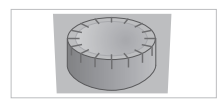 Налаштування змінюються шляхом повороту та натискання кнопки керування. За допомогою повороту кнопки керування вліво або вправо виконується навігація в меню або зміна налаштувань. Обертання: вибір меню та налаштування параметрів. Натискання: активація меню або підтвердження налаштувань. DIP – перемикачі знаходяться під кришкою корпусу. Налаштування змінюються шляхом повороту та натискання кнопки керування. За допомогою повороту кнопки керування вліво або вправо виконується навігація в меню або зміна налаштувань. Обертання: вибір меню та налаштування параметрів. Натискання: активація меню або підтвердження налаштувань. DIP – перемикачі знаходяться під кришкою корпусу. Налаштування змінюються шляхом повороту та натискання кнопки керування. За допомогою повороту кнопки керування вліво або вправо виконується навігація в меню або зміна налаштувань. Обертання: вибір меню та налаштування параметрів. Натискання: активація меню або підтвердження налаштувань. DIP – перемикачі знаходяться під кришкою корпусу. Налаштування змінюються шляхом повороту та натискання кнопки керування. За допомогою повороту кнопки керування вліво або вправо виконується навігація в меню або зміна налаштувань. Обертання: вибір меню та налаштування параметрів. Натискання: активація меню або підтвердження налаштувань. DIP – перемикачі знаходяться під кришкою корпусу. Налаштування змінюються шляхом повороту та натискання кнопки керування. За допомогою повороту кнопки керування вліво або вправо виконується навігація в меню або зміна налаштувань. Обертання: вибір меню та налаштування параметрів. Натискання: активація меню або підтвердження налаштувань. DIP – перемикачі знаходяться під кришкою корпусу. Fig. 33: Кнопка керуванняНалаштування змінюються шляхом повороту та натискання кнопки керування. За допомогою повороту кнопки керування вліво або вправо виконується навігація в меню або зміна налаштувань. Обертання: вибір меню та налаштування параметрів. Натискання: активація меню або підтвердження налаштувань. DIP – перемикачі знаходяться під кришкою корпусу. Налаштування змінюються шляхом повороту та натискання кнопки керування. За допомогою повороту кнопки керування вліво або вправо виконується навігація в меню або зміна налаштувань. Обертання: вибір меню та налаштування параметрів. Натискання: активація меню або підтвердження налаштувань. DIP – перемикачі знаходяться під кришкою корпусу. Налаштування змінюються шляхом повороту та натискання кнопки керування. За допомогою повороту кнопки керування вліво або вправо виконується навігація в меню або зміна налаштувань. Обертання: вибір меню та налаштування параметрів. Натискання: активація меню або підтвердження налаштувань. DIP – перемикачі знаходяться під кришкою корпусу. Налаштування змінюються шляхом повороту та натискання кнопки керування. За допомогою повороту кнопки керування вліво або вправо виконується навігація в меню або зміна налаштувань. Обертання: вибір меню та налаштування параметрів. Натискання: активація меню або підтвердження налаштувань. DIP – перемикачі знаходяться під кришкою корпусу. Налаштування змінюються шляхом повороту та натискання кнопки керування. За допомогою повороту кнопки керування вліво або вправо виконується навігація в меню або зміна налаштувань. Обертання: вибір меню та налаштування параметрів. Натискання: активація меню або підтвердження налаштувань. DIP – перемикачі знаходяться під кришкою корпусу. №ФункціяФункціяФункціяФункція1Перемикання між стандартним та сервісним режимами. Додаткову інформацію див. у розділі «Активація/деактивація сервісного режиму»Перемикання між стандартним та сервісним режимами. Додаткову інформацію див. у розділі «Активація/деактивація сервісного режиму»Перемикання між стандартним та сервісним режимами. Додаткову інформацію див. у розділі «Активація/деактивація сервісного режиму»Перемикання між стандартним та сервісним режимами. Додаткову інформацію див. у розділі «Активація/деактивація сервісного режиму»42WILO SE 2020-10WILO SE 2020-10WILO SE 2020-10WILO SE 2020-10WILO SE 2020-10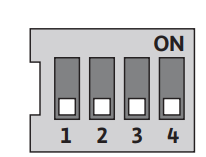 №№ФункціяФункціяФункціяФункціяФункція22Активація або деактивація блокування доступу. Додаткову інформацію див. у розділі «Активація/деактивація блокування доступу»Активація або деактивація блокування доступу. Додаткову інформацію див. у розділі «Активація/деактивація блокування доступу»Активація або деактивація блокування доступу. Додаткову інформацію див. у розділі «Активація/деактивація блокування доступу»Активація або деактивація блокування доступу. Додаткову інформацію див. у розділі «Активація/деактивація блокування доступу»Активація або деактивація блокування доступу. Додаткову інформацію див. у розділі «Активація/деактивація блокування доступу»3 та 43 та 4Термінування зв'язку Multi Pump. Додаткову інформацію див. у розділі «Активація/деактивація термінування»Термінування зв'язку Multi Pump. Додаткову інформацію див. у розділі «Активація/деактивація термінування»Термінування зв'язку Multi Pump. Додаткову інформацію див. у розділі «Активація/деактивація термінування»Термінування зв'язку Multi Pump. Додаткову інформацію див. у розділі «Активація/деактивація термінування»Термінування зв'язку Multi Pump. Додаткову інформацію див. у розділі «Активація/деактивація термінування»Табл. 17: DIP-перемикачТабл. 17: DIP-перемикачТабл. 17: DIP-перемикачТабл. 17: DIP-перемикачТабл. 17: DIP-перемикачТабл. 17: DIP-перемикачТабл. 17: DIP-перемикачFig. 34: DIP-перемикач8.2 Структура дисплея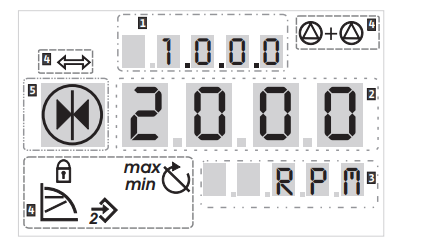 Fig. 35: Структура дисплеяFig. 35: Структура дисплеяFig. 35: Структура дисплеяFig. 35: Структура дисплеяFig. 35: Структура дисплеяFig. 35: Структура дисплеяFig. 35: Структура дисплея1Номер менюНомер менюНомер меню2Стандартні символиСтандартні символи3Індикація значенняІндикація значенняІндикація значення4Індикація символівІндикація символів5Індикація одиниці виміруІндикація одиниці виміруІндикація одиниці виміруПОВІДОМЛЕННЯІндикацію можна повернути на 180°. Опис зміни індикації див. у меню <5.7.1.0>. ПОВІДОМЛЕННЯІндикацію можна повернути на 180°. Опис зміни індикації див. у меню <5.7.1.0>. ПОВІДОМЛЕННЯІндикацію можна повернути на 180°. Опис зміни індикації див. у меню <5.7.1.0>. ПОВІДОМЛЕННЯІндикацію можна повернути на 180°. Опис зміни індикації див. у меню <5.7.1.0>. ПОВІДОМЛЕННЯІндикацію можна повернути на 180°. Опис зміни індикації див. у меню <5.7.1.0>. ПОВІДОМЛЕННЯІндикацію можна повернути на 180°. Опис зміни індикації див. у меню <5.7.1.0>. ПОВІДОМЛЕННЯІндикацію можна повернути на 180°. Опис зміни індикації див. у меню <5.7.1.0>. 8.3 Пояснення стандартних символівСтандартні символи для індикації стану відображаються у зазначених вище позиціях. Стандартні символи для індикації стану відображаються у зазначених вище позиціях. Стандартні символи для індикації стану відображаються у зазначених вище позиціях. Стандартні символи для індикації стану відображаються у зазначених вище позиціях. Стандартні символи для індикації стану відображаються у зазначених вище позиціях. Стандартні символи для індикації стану відображаються у зазначених вище позиціях. Стандартні символи для індикації стану відображаються у зазначених вище позиціях. СимволСимволСимволОписСимволСимволОпис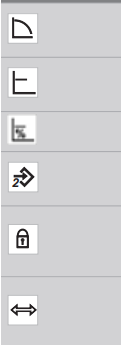 Постійне регулювання частоти обертання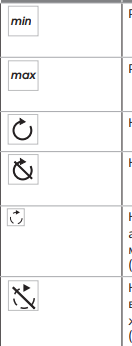 Режим "Мін."Постійне регулювання Δp-cРежим "Макс."PID-ControlНасос працюєВхід In2 (зовнішнє задане значення) активованоНасос зупиненоБлокування доступуНасос працює в аварійному режимі (символ блимає)СКБ (Система керування будівлею) активнаНасос зупинено в аварійному режимі (символ блимає)Інструкція з монтажу та експлуатації Wilo - Yonos GIGA - NІнструкція з монтажу та експлуатації Wilo - Yonos GIGA - NІнструкція з монтажу та експлуатації Wilo - Yonos GIGA - NІнструкція з монтажу та експлуатації Wilo - Yonos GIGA - NІнструкція з монтажу та експлуатації Wilo - Yonos GIGA - NІнструкція з монтажу та експлуатації Wilo - Yonos GIGA - NІнструкція з монтажу та експлуатації Wilo - Yonos GIGA - N43ЕксплуатаціяСимволОписСимволОпис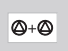 Режим роботи DP / MP :режим спільної роботи двох насосів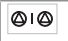 Режим роботи DP / MP :основний/резервнийТабл. 18: Стандартні символи індикації стануТабл. 18: Стандартні символи індикації стануТабл. 18: Стандартні символи індикації стануТабл. 18: Стандартні символи індикації стану8.4 Символи на малюнках/вказівкахУ розділі «Інструкції з експлуатації» містяться малюнки, що наочно пояснюють концепцію управління та вказівки щодо налаштування. Наступні символи використовуються як спрощене представлення елементів меню або дій. У розділі «Інструкції з експлуатації» містяться малюнки, що наочно пояснюють концепцію управління та вказівки щодо налаштування. Наступні символи використовуються як спрощене представлення елементів меню або дій. У розділі «Інструкції з експлуатації» містяться малюнки, що наочно пояснюють концепцію управління та вказівки щодо налаштування. Наступні символи використовуються як спрощене представлення елементів меню або дій. У розділі «Інструкції з експлуатації» містяться малюнки, що наочно пояснюють концепцію управління та вказівки щодо налаштування. Наступні символи використовуються як спрощене представлення елементів меню або дій. 8.4.1 Елементи менюСторінка стану меню: вигляд дисплея за замовчуванням. Рівнем нижче: елемент меню з нижчестоящими рівнями меню, на які можна перейти (наприклад, з <4.1.0.0> до <4.1.1.0>). Інформація: елемент меню з інформацією щодо стану пристрою або налаштування, які неможливо змінити. Вибір/налаштування: елемент меню, надає доступ до налаштувань, що змінюються (елемент з номером меню < X.X.X.0>). Рівнем вище: елемент меню з вищими рівнями меню, на які можна перейти (наприклад, <4.1.0.0> <4.0.0.0>). Сторінка помилок меню: в випадку виникнення помилки замість сторінки стану відображається поточний номер помилки. Сторінка стану меню: вигляд дисплея за замовчуванням. Рівнем нижче: елемент меню з нижчестоящими рівнями меню, на які можна перейти (наприклад, з <4.1.0.0> до <4.1.1.0>). Інформація: елемент меню з інформацією щодо стану пристрою або налаштування, які неможливо змінити. Вибір/налаштування: елемент меню, надає доступ до налаштувань, що змінюються (елемент з номером меню < X.X.X.0>). Рівнем вище: елемент меню з вищими рівнями меню, на які можна перейти (наприклад, <4.1.0.0> <4.0.0.0>). Сторінка помилок меню: в випадку виникнення помилки замість сторінки стану відображається поточний номер помилки. Сторінка стану меню: вигляд дисплея за замовчуванням. Рівнем нижче: елемент меню з нижчестоящими рівнями меню, на які можна перейти (наприклад, з <4.1.0.0> до <4.1.1.0>). Інформація: елемент меню з інформацією щодо стану пристрою або налаштування, які неможливо змінити. Вибір/налаштування: елемент меню, надає доступ до налаштувань, що змінюються (елемент з номером меню < X.X.X.0>). Рівнем вище: елемент меню з вищими рівнями меню, на які можна перейти (наприклад, <4.1.0.0> <4.0.0.0>). Сторінка помилок меню: в випадку виникнення помилки замість сторінки стану відображається поточний номер помилки. Сторінка стану меню: вигляд дисплея за замовчуванням. Рівнем нижче: елемент меню з нижчестоящими рівнями меню, на які можна перейти (наприклад, з <4.1.0.0> до <4.1.1.0>). Інформація: елемент меню з інформацією щодо стану пристрою або налаштування, які неможливо змінити. Вибір/налаштування: елемент меню, надає доступ до налаштувань, що змінюються (елемент з номером меню < X.X.X.0>). Рівнем вище: елемент меню з вищими рівнями меню, на які можна перейти (наприклад, <4.1.0.0> <4.0.0.0>). Сторінка помилок меню: в випадку виникнення помилки замість сторінки стану відображається поточний номер помилки. 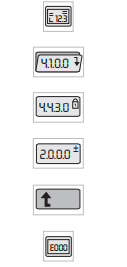 Сторінка стану меню: вигляд дисплея за замовчуванням. Рівнем нижче: елемент меню з нижчестоящими рівнями меню, на які можна перейти (наприклад, з <4.1.0.0> до <4.1.1.0>). Інформація: елемент меню з інформацією щодо стану пристрою або налаштування, які неможливо змінити. Вибір/налаштування: елемент меню, надає доступ до налаштувань, що змінюються (елемент з номером меню < X.X.X.0>). Рівнем вище: елемент меню з вищими рівнями меню, на які можна перейти (наприклад, <4.1.0.0> <4.0.0.0>). Сторінка помилок меню: в випадку виникнення помилки замість сторінки стану відображається поточний номер помилки. Сторінка стану меню: вигляд дисплея за замовчуванням. Рівнем нижче: елемент меню з нижчестоящими рівнями меню, на які можна перейти (наприклад, з <4.1.0.0> до <4.1.1.0>). Інформація: елемент меню з інформацією щодо стану пристрою або налаштування, які неможливо змінити. Вибір/налаштування: елемент меню, надає доступ до налаштувань, що змінюються (елемент з номером меню < X.X.X.0>). Рівнем вище: елемент меню з вищими рівнями меню, на які можна перейти (наприклад, <4.1.0.0> <4.0.0.0>). Сторінка помилок меню: в випадку виникнення помилки замість сторінки стану відображається поточний номер помилки. Сторінка стану меню: вигляд дисплея за замовчуванням. Рівнем нижче: елемент меню з нижчестоящими рівнями меню, на які можна перейти (наприклад, з <4.1.0.0> до <4.1.1.0>). Інформація: елемент меню з інформацією щодо стану пристрою або налаштування, які неможливо змінити. Вибір/налаштування: елемент меню, надає доступ до налаштувань, що змінюються (елемент з номером меню < X.X.X.0>). Рівнем вище: елемент меню з вищими рівнями меню, на які можна перейти (наприклад, <4.1.0.0> <4.0.0.0>). Сторінка помилок меню: в випадку виникнення помилки замість сторінки стану відображається поточний номер помилки. Сторінка стану меню: вигляд дисплея за замовчуванням. Рівнем нижче: елемент меню з нижчестоящими рівнями меню, на які можна перейти (наприклад, з <4.1.0.0> до <4.1.1.0>). Інформація: елемент меню з інформацією щодо стану пристрою або налаштування, які неможливо змінити. Вибір/налаштування: елемент меню, надає доступ до налаштувань, що змінюються (елемент з номером меню < X.X.X.0>). Рівнем вище: елемент меню з вищими рівнями меню, на які можна перейти (наприклад, <4.1.0.0> <4.0.0.0>). Сторінка помилок меню: в випадку виникнення помилки замість сторінки стану відображається поточний номер помилки. 8.4.2 ДіїОбертання кнопки управління: обертаючи кнопку управління, можливо збільшувати або зменшувати значення регульованих параметрів чи номер меню. Натискання кнопки управління: натисканням кнопки управління можливо активувати елемент меню або підтвердити зміну. Навігація: виконання зазначених нижче дій по навігації до досягнення вказаного номера меню. Очікування: відображається час, що залишився (у секундах) до автоматичного досягнення наступного стану чи появи можливості введення інформації вручну. Встановлення DIP-перемикача в положення OFF: встановити DIP-перемикач під номером «X» під кришкою корпусу в положення OFF. Встановлення DIP-перемикача в положення ON: встановити DIP-перемикач під номером «X» під кришкою корпусу в положення ON. Обертання кнопки управління: обертаючи кнопку управління, можливо збільшувати або зменшувати значення регульованих параметрів чи номер меню. Натискання кнопки управління: натисканням кнопки управління можливо активувати елемент меню або підтвердити зміну. Навігація: виконання зазначених нижче дій по навігації до досягнення вказаного номера меню. Очікування: відображається час, що залишився (у секундах) до автоматичного досягнення наступного стану чи появи можливості введення інформації вручну. Встановлення DIP-перемикача в положення OFF: встановити DIP-перемикач під номером «X» під кришкою корпусу в положення OFF. Встановлення DIP-перемикача в положення ON: встановити DIP-перемикач під номером «X» під кришкою корпусу в положення ON. Обертання кнопки управління: обертаючи кнопку управління, можливо збільшувати або зменшувати значення регульованих параметрів чи номер меню. Натискання кнопки управління: натисканням кнопки управління можливо активувати елемент меню або підтвердити зміну. Навігація: виконання зазначених нижче дій по навігації до досягнення вказаного номера меню. Очікування: відображається час, що залишився (у секундах) до автоматичного досягнення наступного стану чи появи можливості введення інформації вручну. Встановлення DIP-перемикача в положення OFF: встановити DIP-перемикач під номером «X» під кришкою корпусу в положення OFF. Встановлення DIP-перемикача в положення ON: встановити DIP-перемикач під номером «X» під кришкою корпусу в положення ON. Обертання кнопки управління: обертаючи кнопку управління, можливо збільшувати або зменшувати значення регульованих параметрів чи номер меню. Натискання кнопки управління: натисканням кнопки управління можливо активувати елемент меню або підтвердити зміну. Навігація: виконання зазначених нижче дій по навігації до досягнення вказаного номера меню. Очікування: відображається час, що залишився (у секундах) до автоматичного досягнення наступного стану чи появи можливості введення інформації вручну. Встановлення DIP-перемикача в положення OFF: встановити DIP-перемикач під номером «X» під кришкою корпусу в положення OFF. Встановлення DIP-перемикача в положення ON: встановити DIP-перемикач під номером «X» під кришкою корпусу в положення ON. 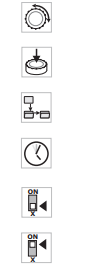 Обертання кнопки управління: обертаючи кнопку управління, можливо збільшувати або зменшувати значення регульованих параметрів чи номер меню. Натискання кнопки управління: натисканням кнопки управління можливо активувати елемент меню або підтвердити зміну. Навігація: виконання зазначених нижче дій по навігації до досягнення вказаного номера меню. Очікування: відображається час, що залишився (у секундах) до автоматичного досягнення наступного стану чи появи можливості введення інформації вручну. Встановлення DIP-перемикача в положення OFF: встановити DIP-перемикач під номером «X» під кришкою корпусу в положення OFF. Встановлення DIP-перемикача в положення ON: встановити DIP-перемикач під номером «X» під кришкою корпусу в положення ON. Обертання кнопки управління: обертаючи кнопку управління, можливо збільшувати або зменшувати значення регульованих параметрів чи номер меню. Натискання кнопки управління: натисканням кнопки управління можливо активувати елемент меню або підтвердити зміну. Навігація: виконання зазначених нижче дій по навігації до досягнення вказаного номера меню. Очікування: відображається час, що залишився (у секундах) до автоматичного досягнення наступного стану чи появи можливості введення інформації вручну. Встановлення DIP-перемикача в положення OFF: встановити DIP-перемикач під номером «X» під кришкою корпусу в положення OFF. Встановлення DIP-перемикача в положення ON: встановити DIP-перемикач під номером «X» під кришкою корпусу в положення ON. Обертання кнопки управління: обертаючи кнопку управління, можливо збільшувати або зменшувати значення регульованих параметрів чи номер меню. Натискання кнопки управління: натисканням кнопки управління можливо активувати елемент меню або підтвердити зміну. Навігація: виконання зазначених нижче дій по навігації до досягнення вказаного номера меню. Очікування: відображається час, що залишився (у секундах) до автоматичного досягнення наступного стану чи появи можливості введення інформації вручну. Встановлення DIP-перемикача в положення OFF: встановити DIP-перемикач під номером «X» під кришкою корпусу в положення OFF. Встановлення DIP-перемикача в положення ON: встановити DIP-перемикач під номером «X» під кришкою корпусу в положення ON. Обертання кнопки управління: обертаючи кнопку управління, можливо збільшувати або зменшувати значення регульованих параметрів чи номер меню. Натискання кнопки управління: натисканням кнопки управління можливо активувати елемент меню або підтвердити зміну. Навігація: виконання зазначених нижче дій по навігації до досягнення вказаного номера меню. Очікування: відображається час, що залишився (у секундах) до автоматичного досягнення наступного стану чи появи можливості введення інформації вручну. Встановлення DIP-перемикача в положення OFF: встановити DIP-перемикач під номером «X» під кришкою корпусу в положення OFF. Встановлення DIP-перемикача в положення ON: встановити DIP-перемикач під номером «X» під кришкою корпусу в положення ON. 8.5 Режими індикаціїТест дисплеяТест дисплеяТест дисплеяТест дисплея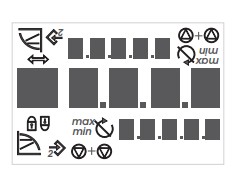 Відразу після увімкнення джерела живлення електронного модуля протягом 2 секунд виконується тест дисплея. При цьому з'являються всі символи дисплея. Потім з'являється сторінка стану. Після переривання подачі живлення електронний модуль виконує різні функції вимкнення. Протягом цього процесу відображається дисплей. Відразу після увімкнення джерела живлення електронного модуля протягом 2 секунд виконується тест дисплея. При цьому з'являються всі символи дисплея. Потім з'являється сторінка стану. Після переривання подачі живлення електронний модуль виконує різні функції вимкнення. Протягом цього процесу відображається дисплей. Відразу після увімкнення джерела живлення електронного модуля протягом 2 секунд виконується тест дисплея. При цьому з'являються всі символи дисплея. Потім з'являється сторінка стану. Після переривання подачі живлення електронний модуль виконує різні функції вимкнення. Протягом цього процесу відображається дисплей. Відразу після увімкнення джерела живлення електронного модуля протягом 2 секунд виконується тест дисплея. При цьому з'являються всі символи дисплея. Потім з'являється сторінка стану. Після переривання подачі живлення електронний модуль виконує різні функції вимкнення. Протягом цього процесу відображається дисплей. Fig. 36: Тест дисплеяFig. 36: Тест дисплеяFig. 36: Тест дисплеяFig. 36: Тест дисплеяFig. 36: Тест дисплея44WILO SE 2020-10WILO SE 2020-10WILO SE 2020-10WILO SE 2020-10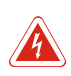 НЕБЕЗПЕЧНОНебезпека для життя внаслідок ураження електричним струмом! Навіть при відключеному дисплеї напруга може бути присутня. Дотик до деталей під напругою призводить до смерті або тяжких травм. • 	Перед виконанням робіт на насосі вимкнути напругу живлення та почекати 5 хвилин. • 	Перевірити, чи всі підключення (зокрема безпотенційні контакти) знеструмлені. • 	Категорично забороняється вставляти сторонні предмети в отвори електронного модуля. 8.5.1 Сторінка індикації стану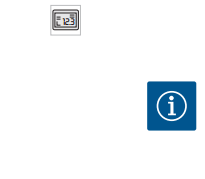 Типом індикації за замовчуванням є сторінка стану. Актуально налаштоване задане значення вказується у цифрових сегментах. Інші налаштування вказуються за допомогою символів. 8.5.1 Сторінка індикації стануПОВІДОМЛЕННЯПід час роботи в режимі подвійного насоса на сторінці стану у вигляді символу додатково вказується режим роботи («Режим спільної роботи двох насосів» або «Основний/резервний»). Дисплей резервного насоса показує SL. 8.5.2 Режим меню індикаціїВи можете викликати функції електронного модуля через структуру меню. Меню містить підменю на різних рівнях. Кожному меню та підменю присвоєно номер. Перехід на рівні меню здійснюється за допомогою елементів меню «Рівнем вище» або «Рівнем нижче», наприклад, меню <4. 1. 0. 0> <4. 1. 1. 0>. Поточний вибраний елемент меню ідентифікується за допомогою номера меню та відповідного символу на дисплеї. Номери меню в межах рівня меню можна послідовно вибирати, повертаючи кнопку управління. 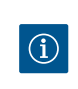 ПОВІДОМЛЕННЯЯкщо кнопка керування в режимі меню залишається незадіяною протягом 30 секунд, дисплей повертається на сторінку стану. В даному випадку внесення змін не застосовується. Елемент меню «Рівнем нижче»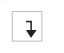 У кожному рівні меню можуть бути чотири різних типи елементів. Якщо на індикації з'являється стрілка «Рівнем нижче», натискання кнопки керування викликає перехід на наступний рівень меню. Номер нового рівня меню після переходу збільшується на один пункт (наприклад, меню <4.1.0.0> у меню <4.1.1.0>). У кожному рівні меню можуть бути чотири різних типи елементів. Якщо на індикації з'являється стрілка «Рівнем нижче», натискання кнопки керування викликає перехід на наступний рівень меню. Номер нового рівня меню після переходу збільшується на один пункт (наприклад, меню <4.1.0.0> у меню <4.1.1.0>). Елемент меню «Інформація»У разі появи цього символу неможливо змінити поточні налаштування або вимірювання (стандартний символ «Блокування доступу»). Можна лише зчитувати інформацію, що відображається. 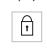 У разі появи цього символу неможливо змінити поточні налаштування або вимірювання (стандартний символ «Блокування доступу»). Можна лише зчитувати інформацію, що відображається. Елемент меню «Рівнем вище»Якщо на індикації з'являється стрілка «Рівнем вище», коротке натискання кнопки керування викликає перехід на наступний рівень меню (наприклад, з меню <4.1.5.0> в меню <4.1.0.0>). 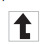 Якщо на індикації з'являється стрілка «Рівнем вище», коротке натискання кнопки керування викликає перехід на наступний рівень меню (наприклад, з меню <4.1.5.0> в меню <4.1.0.0>). Інструкція з монтажу та експлуатації Wilo - Yonos GIGA - N45- - - - - - - - - - - - - - - - - - - - - - - - - - - - - - - - - - - - - - - - - - - - - - - - - - - - - - - - - - - - - - - -- - - - - - - - - - - - - - - - - - - - - - - - - - - - - - - -- - - - - - - - - - - - - - - - - - - - - - - - - - - - - - - -- - - - - - - - - - - - - - - - - - - - - - - - - - - - - - - -- - - - - - - - - - - - - - - - - - - - - - - - - - - - - - - -- - - - - - - - - - - - - - - - - - - - - - - - - - - - - - - -- - - - - - - - - - - - - - - - - - - - - - - - - - - - - - - -- - - - - - - - - - - - - - - - - - - - - - - - - - - - - - - -- - - - - - - - - - - - - - - - - - - - - - - - - - - - - - - -- - - - - - - - - - - - - - - - - - - - - - - - - - - - - - - -- - - - - - - - - - - - - - - - - - - - - - - - - - - - - - - -- - - - - - - - - - - - - - - - - - - - - - - - - - - - - - - -- - - - - - - - - - - - - - - - - - - - - - - - - - - - - - - -- - - - - - - - - - - - - - - - - - - - - - - - - - - - - - - -- - - - - - - - - - - - - - - - - - - - - - - - - - - - - - - -- - - - - - - - - - - - - - - - - - - - - - - - - - - - - - - -- - - - - - - - - - - - - - - - - - - - - - - - - - - - - - - -- - - - - - - - - - - - - - - - - - - - - - - - - - - - - - - -- - - - - - - - - - - - - - - - - - - - - - - - - - - - - - - -- - - - - - - - - - - - - - - - - - - - - - - - - - - - - - - -- - - - - - - - - - - - - - - - - - - - - - - - - - - - - - - -- - - - - - - - - - - - - - - - - - - - - - - - - - - - - - - - - - - - - - - - - - - - - - - - - - - - - - - - - - - - - - - -- - - - - - - - - - - - - - - - - - - - - - - - - - - - - - - -- - - - - - - - - - - - - - - - - - - - - - - - - - - - - - - -- - - - - - - - - - - - - - - - - - - - - - - - - - - - - - - -- - - - - - - - - - - - - - - - - - - - - - - - - - - - - - - -- - - - - - - - - - - - - - - - - - - - - - - - - - - - - - - -- - - - - - - - - - - - - - - - - - - - - - - - - - - - - - - -- - - - - - - - - - - - - - - - - - - - - - - - - - - - - - - -- - - - - - - - - - - - - - - - - - - - - - - - - - - - - - - -- - - - - - - - - - - - - - - - - - - - - - - - - - - - - - - -- - - - - - - - - - - - - - - - - - - - - - - - - - - - - - - -- - - - - - - - - - - - - - - - - - - - - - - - - - - - - - - -- - - - - - - - - - - - - - - - - - - - - - - - - - - - - - - -- - - - - - - - - - - - - - - - - - - - - - - - - - - - - - - -- - - - - - - - - - - - - - - - - - - - - - - - - - - - - - - -- - - - - - - - - - - - - - - - - - - - - - - - - - - - - - - -- - - - - - - - - - - - - - - - - - - - - - - - - - - - - - - -- - - - - - - - - - - - - - - - - - - - - - - - - - - - - - - -- - - - - - - - - - - - - - - - - - - - - - - - - - - - - - - -- - - - - - - - - - - - - - - - - - - - - - - - - - - - - - - -- - - - - - - - - - - - - - - - - - - - - - - - - -- - - - - - - - - - - - - - - - - - - - - - - - - - - - - - - - - - - - - - - - - - - - - - - - - - - - - - - - - - - - - - - -- - - - - - - - - - - - - - - - - - - - - - - - - - - - - - - -- - - - - - - - - - - - - - - - - - - - - - - - - - - - - - - -- - - - - - - - - - - - - - - - - - - - - - - - - - - - - - - -- - - - - - - - - - - - - - - - - - - - - - - - - - - - - - - -- - - - - - - - - - - - - - - - - - - - - - - - - - - - - - - -- - - - - - - - - - - - - - - - - - - - - - - - - - - - - - - -- - - - - - - - - - - - - - - - - - - - - - - - - - - - - - - -- - - - - - - - - - - - - - - - - - - - - - - - - - - - - - - -- - - - - - - - - - - - - - - - - - - - - - - - - - - - - - - -- - - - - - - - - - - - - - - - - - - - - - - - - - - - - - - -- - - - - - - - - - - - - - - - - - - - - - - - - - - - - - - -- - - - - - - - - - - - - - - - - - - - - - - - - - - - - - - -- - - - - - - - - - - - - - - - - - - - - - - - - - - - - - - -- - - - - - - - - - - - - - - - - - - - - - - - - - - - - - - -- - - - - - - - - - - - - - - - - - - - - - - - - - - - - - - -- - - - - - - - - - - - - - - - - - - - - - - - - - - - - - - -- - - - - - - - - - - - - - - - - - - - - - - - - - - - - - - -- - - - - - - - - - - - - - - - - - - - - - - - - - - - - - - -- - - - - - - - - - - - - - - - - - - - - - - - - - - - - - - -- - - - - - - - - - - - - - - - - - - - - - - - - -- - - - - - - - - - - - - - - - - - - - - - - - - - - - - - - - - - - - - - - - - - - - - - - - - - - - - - - - - - - - - - - -- - - - - - - - - - - - - - - - - - - - - - - - - - - - - - - -- - - - - - - - - - - - - - - - - - - - - - - - - - - - - - - -- - - - - - - - - - - - - - - - - - - - - - - - - - - - - - - -- - - - - - - - - - - - - - - - - - - - - - - - - - - - - - - -- - - - - - - - - - - - - - - - - - - - - - - - - - - - - - - -- - - - - - - - - - - - - - - - - - - - - - - - - - - - - - - -- - - - - - - - - - - - - - - - - - - - - - - - - - - - - - - -- - - - - - - - - - - - - - - - - - - - - - - - - - - - - - - -- - - - - - - - - - - - - - - - - - - - - - - - - - - - - - - -- - - - - - - - - - - - - - - - - - - - - - - - - - - - - - - -- - - - - - - - - - - - - - - - - - - - - - - - - - - - - - - -- - - - - - - - - - - - - - - - - - - - - - - - - - - - - - - -- - - - - - - - - - - - - - - - - - - - - - - - - - - - - - - -- - - - - - - - - - - - - - - - - - - - - - - - - - - - - - - -- - - - - - - - - - - - - - - - - - - - - - - - - - - - - - - -- - - - - - - - - - - - - - - - - - - - - - - - - - - - - - - -- - - - - - - - - - - - - - - - - - - - - - - - - - - - - - - -- - - - - - - - - - - - - - - - - - - - - - - - - - - - - - - -- - - - - - - - - - - - - - - - - - - - - - - - - - - - - - - -- - - - - - - - - - - - - - - - - - - - - - - - - -- - - - - - - - - - - - - - - - - - - - - - - - - - - - - - - - - - - - - - - - - - - - - - - - - - - - - - - - - - - - - - - -- - - - - - - - - - - - - - - - - - - - - - - - - - - - - - - -- - - - - - - - - - - - - - - - - - - - - - - - - - - - - - - -- - - - - - - - - - - - - - - - - - - - - - - - - - - - - - - -- - - - - - - - - - - - - - - - - - - - - - - - - - - - - - - -- - - - - - - - - - - - - - - - - - - - - - - - - - - - - - - -- - - - - - - - - - - - - - - - - - - - - - - - - - - - - - - -- - - - - - - - - - - - - - - - - - - - - - - - - - - - - - - -- - - - - - - - - - - - - - - - - - - - - - - - - - - - - - - -- - - - - - - - - - - - - - - - - - - - - - - - - - - - - - - -- - - - - - - - - - - - - - - - - - - - - - - - - - - - - - - -- - - - - - - - - - - - - - - - - - - - - - - - - - - - - - - -- - - - - - - - - - - - - - - - - - - - - - - - - - - - - - - -- - - - - - - - - - - - - - - - - - - - - - - - - - - - - - - -- - - - - - - - - - - - - - - - - - - - - - - - - - - - - - - -- - - - - - - - - - - - - - - - - - - - - - - - - - - - - - - -- - - - - - - - - - - - - - - - - - - - - - - - - - - - - - - -- - - - - - - - - - - - - - - - - - - - - - - - - - - - - - - -- - - - - - - - - - - - - - - - - - - - - - - - - - - - - - - -- - - - - - - - - - - - - - - - - - - - - - - - - - - - - - - -- - - - - - - - - - - - - - - - - - - - - - - - - -- - - - - - - - - - - - - - - - - - - - - - - - - - - - - - - - - - - - - - - - - - - - - - - - - - - - - - - - - - - - - - - -- - - - - - - - - - - - - - - - - - - - - - - - - - - - - - - -- - - - - - - - - - - - - - - - - - - - - - - - - - - - - - - -- - - - - - - - - - - - - - - - - - - - - - - - - - - - - - - -- - - - - - - - - - - - - - - - - - - - - - - - - - - - - - - -- - - - - - - - - - - - - - - - - - - - - - - - - - - - - - - -- - - - - - - - - - - - - - - - - - - - - - - - - - - - - - - -- - - - - - - - - - - - - - - - - - - - - - - - - - - - - - - -- - - - - - - - - - - - - - - - - - - - - - - - - - - - - - - -- - - - - - - - - - - - - - - - - - - - - - - - - - - - - - - -- - - - - - - - - - - - - - - - - - - - - - - - - - - - - - - -- - - - - - - - - - - - - - - - - - - - - - - - - - - - - - - -- - - - - - - - - - - - - - - - - - - - - - - - - - - - - - - -- - - - - - - - - - - - - - - - - - - - - - - - - - - - - - - -- - - - - - - - - - - - - - - - - - - - - - - - - - - - - - - -- - - - - - - - - - - - - - - - - - - - - - - - - - - - - - - -- - - - - - - - - - - - - - - - - - - - - - - - - - - - - - - -- - - - - - - - - - - - - - - - - - - - - - - - - - - - - - - -- - - - - - - - - - - - - - - - - - - - - - - - - - - - - - - -- - - - - - - - - - - - - - - - - - - - - - - - - - - - - - - -- - - - - - - - - - - - - - - - - - - - - - - - - -- - - - - - - - - - - - - - - - - - - - - - - - - - - - - - - - - - - - - - - - - - - - - - - - - - - - - - - - - - - - - - - -- - - - - - - - - - - - - - - - - - - - - - - - - - - - - - - -- - - - - - - - - - - - - - - - - - - - - - - - - - - - - - - -- - - - - - - - - - - - - - - - - - - - - - - - - - - - - - - -- - - - - - - - - - - - - - - - - - - - - - - - - - - - - - - -- - - - - - - - - - - - - - - - - - - - - - - - - - - - - - - -- - - - - - - - - - - - - - - - - - - - - - - - - - - - - - - -- - - - - - - - - - - - - - - - - - - - - - - - - - - - - - - -- - - - - - - - - - - - - - - - - - - - - - - - - - - - - - - -- - - - - - - - - - - - - - - - - - - - - - - - - - - - - - - -- - - - - - - - - - - - - - - - - - - - - - - - - - - - - - - -- - - - - - - - - - - - - - - - - - - - - - - - - - - - - - - -- - - - - - - - - - - - - - - - - - - - - - - - - - - - - - - -- - - - - - - - - - - - - - - - - - - - - - - - - - - - - - - -- - - - - - - - - - - - - - - - - - - - - - - - - - - - - - - -- - - - - - - - - - - - - - - - - - - - - - - - - - - - - - - -- - - - - - - - - - - - - - - - - - - - - - - - - - - - - - - -- - - - - - - - - - - - - - - - - - - - - - - - - - - - - - - -- - - - - - - - - - - - - - - - - - - - - - - - - - - - - - - -- - - - - - - - - - - - - - - - - - - - - - - - - - - - - - - -- - - - - - - - - - - - - - - - - - - - - - - - - -- - - - - - - - - - - - - - - - - - - - - - - - - - - - - - - - - - - - - - - - - - - - - - - - - - - - - - - - - - - - - - - -- - - - - - - - - - - - - - - - - - - - - - - - - - - - - - - -- - - - - - - - - - - - - - - - - - - - - - - - - - - - - - - -- - - - - - - - - - - - - - - - - - - - - - - - - - - - - - - -- - - - - - - - - - - - - - - - - - - - - - - - - - - - - - - -- - - - - - - - - - - - - - - - - - - - - - - - - - - - - - - -- - - - - - - - - - - - - - - - - - - - - - - - - - - - - - - -- - - - - - - - - - - - - - - - - - - - - - - - - - - - - - - -- - - - - - - - - - - - - - - - - - - - - - - - - - - - - - - -- - - - - - - - - - - - - - - - - - - - - - - - - - - - - - - -- - - - - - - - - - - - - - - - - - - - - - - - - - - - - - - -- - - - - - - - - - - - - - - - - - - - - - - - - - - - - - - -- - - - - - - - - - - - - - - - - - - - - - - - - - - - - - - -- - - - - - - - - - - - - - - - - - - - - - - - - - - - - - - -- - - - - - - - - - - - - - - - - - - - - - - - - - - - - - - -- - - - - - - - - - - - - - - - - - - - - - - - - - - - - - - -- - - - - - - - - - - - - - - - - - - - - - - - - - - - - - - -- - - - - - - - - - - - - - - - - - - - - - - - - - - - - - - -- - - - - - - - - - - - - - - - - - - - - - - - - - - - - - - -- - - - - - - - - - - - - - - - - - - - - - - - - - - - - - - -- - - - - - - - - - - - - - - - - - - - - - - - - -- - - - - - - - - - - - - - - - - - - - - - - - - - - - - - - - - - - - - - - - - - - - - - - - - - - - - - - - - - - - - - - -- - - - - - - - - - - - - - - - - - - - - - - - - - - - - - - -- - - - - - - - - - - - - - - - - - - - - - - - - - - - - - - -- - - - - - - - - - - - - - - - - - - - - - - - - - - - - - - -- - - - - - - - - - - - - - - - - - - - - - - - - - - - - - - -- - - - - - - - - - - - - - - - - - - - - - - - - - - - - - - -- - - - - - - - - - - - - - - - - - - - - - - - - - - - - - - -- - - - - - - - - - - - - - - - - - - - - - - - - - - - - - - -- - - - - - - - - - - - - - - - - - - - - - - - - - - - - - - -- - - - - - - - - - - - - - - - - - - - - - - - - - - - - - - -- - - - - - - - - - - - - - - - - - - - - - - - - - - - - - - -- - - - - - - - - - - - - - - - - - - - - - - - - - - - - - - -- - - - - - - - - - - - - - - - - - - - - - - - - - - - - - - -- - - - - - - - - - - - - - - - - - - - - - - - - - - - - - - -- - - - - - - - - - - - - - - - - - - - - - - - - - - - - - - -- - - - - - - - - - - - - - - - - - - - - - - - - - - - - - - -- - - - - - - - - - - - - - - - - - - - - - - - - - - - - - - -- - - - - - - - - - - - - - - - - - - - - - - - - - - - - - - -- - - - - - - - - - - - - - - - - - - - - - - - - - - - - - - -- - - - - - - - - - - - - - - - - - - - - - - - - - - - - - - -- - - - - - - - - - - - - - - - - - - - - - - - - -- - - - - - - - - - - - - - - - - - - - - - - - - - - - - - - - - - - - - - - - - - - - - - - - - - - - - - - - - - - - - - - -- - - - - - - - - - - - - - - - - - - - - - - - - - - - - - - -- - - - - - - - - - - - - - - - - - - - - - - - - - - - - - - -- - - - - - - - - - - - - - - - - - - - - - - - - - - - - - - -- - - - - - - - - - - - - - - - - - - - - - - - - - - - - - - -- - - - - - - - - - - - - - - - - - - - - - - - - - - - - - - -- - - - - - - - - - - - - - - - - - - - - - - - - - - - - - - -- - - - - - - - - - - - - - - - - - - - - - - - - - - - - - - -- - - - - - - - - - - - - - - - - - - - - - - - - - - - - - - -- - - - - - - - - - - - - - - - - - - - - - - - - - - - - - - -- - - - - - - - - - - - - - - - - - - - - - - - - - - - - - - -- - - - - - - - - - - - - - - - - - - - - - - - - - - - - - - -- - - - - - - - - - - - - - - - - - - - - - - - - - - - - - - -- - - - - - - - - - - - - - - - - - - - - - - - - - - - - - - -- - - - - - - - - - - - - - - - - - - - - - - - - - - - - - - -- - - - - - - - - - - - - - - - - - - - - - - - - - - - - - - -- - - - - - - - - - - - - - - - - - - - - - - - - - - - - - - -- - - - - - - - - - - - - - - - - - - - - - - - - - - - - - - -- - - - - - - - - - - - - - - - - - - - - - - - - - - - - - - -- - - - - - - - - - - - - - - - - - - - - - - - - - - - - - - -- - - - - - - - - - - - - - - - - - - - - - - - - -- - - - - - - - - - - - - - - - - - - - - - - - - - - - - - - - - - - - - - - - - - - - - - - - - - - - - - - - - - - - - - - -- - - - - - - - - - - - - - - - - - - - - - - - - - - - - - - -- - - - - - - - - - - - - - - - - - - - - - - - - - - - - - - -- - - - - - - - - - - - - - - - - - - - - - - - - - - - - - - -- - - - - - - - - - - - - - - - - - - - - - - - - - - - - - - -- - - - - - - - - - - - - - - - - - - - - - - - - - - - - - - -- - - - - - - - - - - - - - - - - - - - - - - - - - - - - - - -- - - - - - - - - - - - - - - - - - - - - - - - - - - - - - - -- - - - - - - - - - - - - - - - - - - - - - - - - - - - - - - -- - - - - - - - - - - - - - - - - - - - - - - - - - - - - - - -- - - - - - - - - - - - - - - - - - - - - - - - - - - - - - - -- - - - - - - - - - - - - - - - - - - - - - - - - - - - - - - -- - - - - - - - - - - - - - - - - - - - - - - - - - - - - - - -- - - - - - - - - - - - - - - - - - - - - - - - - - - - - - - -- - - - - - - - - - - - - - - - - - - - - - - - - - - - - - - -- - - - - - - - - - - - - - - - - - - - - - - - - - - - - - - -- - - - - - - - - - - - - - - - - - - - - - - - - - - - - - - -- - - - - - - - - - - - - - - - - - - - - - - - - - - - - - - -- - - - - - - - - - - - - - - - - - - - - - - - - - - - - - - -- - - - - - - - - - - - - - - - - - - - - - - - - - - - - - - -- - - - - - - - - - - - - - - - - - - - - - - - - -- - - - - - - - - - - - - - - - - - - - - - - - - - - - - - - - - - - - - - - - - - - - - - - - - - - - - - - - - - - - - - - -- - - - - - - - - - - - - - - - - - - - - - - - - - - - - - - -- - - - - - - - - - - - - - - - - - - - - - - - - - - - - - - -- - - - - - - - - - - - - - - - - - - - - - - - - - - - - - - -- - - - - - - - - - - - - - - - - - - - - - - - - - - - - - - -- - - - - - - - - - - - - - - - - - - - - - - - - - - - - - - -- - - - - - - - - - - - - - - - - - - - - - - - - - - - - - - -- - - - - - - - - - - - - - - - - - - - - - - - - - - - - - - -- - - - - - - - - - - - - - - - - - - - - - - - - - - - - - - -- - - - - - - - - - - - - - - - - - - - - - - - - - - - - - - -- - - - - - - - - - - - - - - - - - - - - - - - - - - - - - - -- - - - - - - - - - - - - - - - - - - - - - - - - - - - - - - -- - - - - - - - - - - - - - - - - - - - - - - - - - - - - - - -- - - - - - - - - - - - - - - - - - - - - - - - - - - - - - - -- - - - - - - - - - - - - - - - - - - - - - - - - - - - - - - -- - - - - - - - - - - - - - - - - - - - - - - - - - - - - - - -- - - - - - - - - - - - - - - - - - - - - - - - - - - - - - - -- - - - - - - - - - - - - - - - - - - - - - - - - - - - - - - -- - - - - - - - - - - - - - - - - - - - - - - - - - - - - - - -- - - - - - - - - - - - - - - - - - - - - - - - - - - - - - - -- - - - - - - - - - - - - - - - - - - - - - - - - -- - - - - - - - - - - - - - - - - - - - - - - - - - - - - - - - - - - - - - - - - - - - - - - - - - - - - - - - - - - - - - - -- - - - - - - - - - - - - - - - - - - - - - - - - - - - - - - -- - - - - - - - - - - - - - - - - - - - - - - - - - - - - - - -- - - - - - - - - - - - - - - - - - - - - - - - - - - - - - - -- - - - - - - - - - - - - - - - - - - - - - - - - - - - - - - -- - - - - - - - - - - - - - - - - - - - - - - - - - - - - - - -- - - - - - - - - - - - - - - - - - - - - - - - - - - - - - - -- - - - - - - - - - - - - - - - - - - - - - - - - - - - - - - -- - - - - - - - - - - - - - - - - - - - - - - - - - - - - - - -- - - - - - - - - - - - - - - - - - - - - - - - - - - - - - - -- - - - - - - - - - - - - - - - - - - - - - - - - - - - - - - -- - - - - - - - - - - - - - - - - - - - - - - - - - - - - - - -- - - - - - - - - - - - - - - - - - - - - - - - - - - - - - - -- - - - - - - - - - - - - - - - - - - - - - - - - - - - - - - -- - - - - - - - - - - - - - - - - - - - - - - - - - - - - - - -- - - - - - - - - - - - - - - - - - - - - - - - - - - - - - - -- - - - - - - - - - - - - - - - - - - - - - - - - - - - - - - -- - - - - - - - - - - - - - - - - - - - - - - - - - - - - - - -- - - - - - - - - - - - - - - - - - - - - - - - - - - - - - - -- - - - - - - - - - - - - - - - - - - - - - - - - - - - - - - -- - - - - - - - - - - - - - - - - - - - - - - - - -- - - - - - - - - - - - - - - - - - - - - - - - - - - - - - - - - - - - - - - - - - - - - - - - - - - - - - - - - - - - - - - -- - - - - - - - - - - - - - - - - - - - - - - - - - - - - - - -- - - - - - - - - - - - - - - - - - - - - - - - - - - - - - - -- - - - - - - - - - - - - - - - - - - - - - - - - - - - - - - -- - - - - - - - - - - - - - - - - - - - - - - - - - - - - - - -- - - - - - - - - - - - - - - - - - - - - - - - - - - - - - - -- - - - - - - - - - - - - - - - - - - - - - - - - - - - - - - -- - - - - - - - - - - - - - - - - - - - - - - - - - - - - - - -- - - - - - - - - - - - - - - - - - - - - - - - - - - - - - - -- - - - - - - - - - - - - - - - - - - - - - - - - - - - - - - -- - - - - - - - - - - - - - - - - - - - - - - - - - - - - - - -- - - - - - - - - - - - - - - - - - - - - - - - - - - - - - - -- - - - - - - - - - - - - - - - - - - - - - - - - - - - - - - -- - - - - - - - - - - - - - - - - - - - - - - - - - - - - - - -- - - - - - - - - - - - - - - - - - - - - - - - - - - - - - - -- - - - - - - - - - - - - - - - - - - - - - - - - - - - - - - -- - - - - - - - - - - - - - - - - - - - - - - - - - - - - - - -- - - - - - - - - - - - - - - - - - - - - - - - - - - - - - - -- - - - - - - - - - - - - - - - - - - - - - - - - - - - - - - -- - - - - - - - - - - - - - - - - - - - - - - - - - - - - - - -- - - - - - - - - - - - - - - - - - - - - - - - - -- - - - - - - - - - - - - - - - - - - - - - - - - - - - - - - - - - - - - - - - - - - - - - - - - - - - - - - - - - - - - - - -- - - - - - - - - - - - - - - - - - - - - - - - - - - - - - - -- - - - - - - - - - - - - - - - - - - - - - - - - - - - - - - -- - - - - - - - - - - - - - - - - - - - - - - - - - - - - - - -- - - - - - - - - - - - - - - - - - - - - - - - - - - - - - - -- - - - - - - - - - - - - - - - - - - - - - - - - - - - - - - -- - - - - - - - - - - - - - - - - - - - - - - - - - - - - - - -- - - - - - - - - - - - - - - - - - - - - - - - - - - - - - - -- - - - - - - - - - - - - - - - - - - - - - - - - - - - - - - -- - - - - - - - - - - - - - - - - - - - - - - - - - - - - - - -- - - - - - - - - - - - - - - - - - - - - - - - - - - - - - - -- - - - - - - - - - - - - - - - - - - - - - - - - - - - - - - -- - - - - - - - - - - - - - - - - - - - - - - - - - - - - - - -- - - - - - - - - - - - - - - - - - - - - - - - - - - - - - - -- - - - - - - - - - - - - - - - - - - - - - - - - - - - - - - -- - - - - - - - - - - - - - - - - - - - - - - - - - - - - - - -- - - - - - - - - - - - - - - - - - - - - - - - - - - - - - - -- - - - - - - - - - - - - - - - - - - - - - - - - - - - - - - -- - - - - - - - - - - - - - - - - - - - - - - - - - - - - - - -- - - - - - - - - - - - - - - - - - - - - - - - - - - - - - - -- - - - - - - - - - - - - - - - - - - - - - - - - -ПОВІДОМЛЕННЯЯкщо під час появи стрілки «Рівнем вище» кнопка керування утримується натиснутою протягом 2 секунд, відбувається повернення до індикації стану. Елемент меню «Вибір/налаштування»На дисплеї не відображається символ «Вибір/налаштування». Символ у цій інструкції вказує на елементи меню, які можна вибрати або налаштувати. Якщо вибрано пункт меню «Вибір/налаштування», натискання кнопки керування викликає перехід у режим редагування. У режимі редагування значення, що налаштовується, блимає. Повертання кнопки керування змінює значення, повторне натискання зберігає налаштоване значення. У деяких меню ухвалення введення після натискання кнопки керування підтверджується шляхом короткої індикації символу «OK». 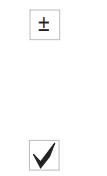 На дисплеї не відображається символ «Вибір/налаштування». Символ у цій інструкції вказує на елементи меню, які можна вибрати або налаштувати. Якщо вибрано пункт меню «Вибір/налаштування», натискання кнопки керування викликає перехід у режим редагування. У режимі редагування значення, що налаштовується, блимає. Повертання кнопки керування змінює значення, повторне натискання зберігає налаштоване значення. У деяких меню ухвалення введення після натискання кнопки керування підтверджується шляхом короткої індикації символу «OK». 8.5.3 Сторінка помилок- - - - - - - - - - - - - - - - - - - - - - - - - - - - - - - - - - - - - - - - - - - - - - - - - - - - - - - - - - - - - - - -- - - - - - - - - - - - - - - - - - - - - - - - - - - - - - - -- - - - - - - - - - - - - - - - - - - - - - - - - - - - - - - -- - - - - - - - - - - - - - - - - - - - - - - - - - - - - - - -- - - - - - - - - - - - - - - - - - - - - - - - - - - - - - - -- - - - - - - - - - - - - - - - - - - - - - - - - - - - - - - -- - - - - - - - - - - - - - - - - - - - - - - - - - - - - - - -- - - - - - - - - - - - - - - - - - - - - - - - - - - - - - - -- - - - - - - - - - - - - - - - - - - - - - - - - - - - - - - -- - - - - - - - - - - - - - - - - - - - - - - - - - - - - - - -- - - - - - - - - - - - - - - - - - - - - - - - - - - - - - - -- - - - - - - - - - - - - - - - - - - - - - - - - - - - - - - -- - - - - - - - - - - - - - - - - - - - - - - - - - - - - - - -- - - - - - - - - - - - - - - - - - - - - - - - - - - - - - - -- - - - - - - - - - - - - - - - - - - - - - - - - - - - - - - -- - - - - - - - - - - - - - - - - - - - - - - - - - - - - - - -- - - - - - - - - - - - - - - - - - - - - - - - - - - - - - - -- - - - - - - - - - - - - - - - - - - - - - - - - - - - - - - -- - - - - - - - - - - - - - - - - - - - - - - - - - - - - - - -- - - - - - - - - - - - - - - - - - - - - - - - - - - - - - - -- - - - - - - - - - - - - - - - - - - - - - - - - - - - - - - -- - - - - - - - - - - - - - - - - - - - - - - - - - - - - - - - - - - - - - - - - - - - - - - - - - - - - - - - - - - - - - - -- - - - - - - - - - - - - - - - - - - - - - - - - - - - - - - -- - - - - - - - - - - - - - - - - - - - - - - - - - - - - - - -- - - - - - - - - - - - - - - - - - - - - - - - - - - - - - - -- - - - - - - - - - - - - - - - - - - - - - - - - - - - - - - -- - - - - - - - - - - - - - - - - - - - - - - - - - - - - - - -- - - - - - - - - - - - - - - - - - - - - - - - - - - - - - - -- - - - - - - - - - - - - - - - - - - - - - - - - - - - - - - -- - - - - - - - - - - - - - - - - - - - - - - - - - - - - - - -- - - - - - - - - - - - - - - - - - - - - - - - - - - - - - - -- - - - - - - - - - - - - - - - - - - - - - - - - - - - - - - -- - - - - - - - - - - - - - - - - - - - - - - - - - - - - - - -- - - - - - - - - - - - - - - - - - - - - - - - - - - - - - - -- - - - - - - - - - - - - - - - - - - - - - - - - - - - - - - -- - - - - - - - - - - - - - - - - - - - - - - - - - - - - - - -- - - - - - - - - - - - - - - - - - - - - - - - - - - - - - - -- - - - - - - - - - - - - - - - - - - - - - - - - - - - - - - -- - - - - - - - - - - - - - - - - - - - - - - - - - - - - - - -- - - - - - - - - - - - - - - - - - - - - - - - - - - - - - - -- - - - - - - - - - - - - - - - - - - - - - - - - - - - - - - -- - - - - - - - - - - - - - - - - - - - - - - - - -- - - - - - - - - - - - - - - - - - - - - - - - - - - - - - - - - - - - - - - - - - - - - - - - - - - - - - - - - - - - - - - -- - - - - - - - - - - - - - - - - - - - - - - - - - - - - - - -- - - - - - - - - - - - - - - - - - - - - - - - - - - - - - - -- - - - - - - - - - - - - - - - - - - - - - - - - - - - - - - -- - - - - - - - - - - - - - - - - - - - - - - - - - - - - - - -- - - - - - - - - - - - - - - - - - - - - - - - - - - - - - - -- - - - - - - - - - - - - - - - - - - - - - - - - - - - - - - -- - - - - - - - - - - - - - - - - - - - - - - - - - - - - - - -- - - - - - - - - - - - - - - - - - - - - - - - - - - - - - - -- - - - - - - - - - - - - - - - - - - - - - - - - - - - - - - -- - - - - - - - - - - - - - - - - - - - - - - - - - - - - - - -- - - - - - - - - - - - - - - - - - - - - - - - - - - - - - - -- - - - - - - - - - - - - - - - - - - - - - - - - - - - - - - -- - - - - - - - - - - - - - - - - - - - - - - - - - - - - - - -- - - - - - - - - - - - - - - - - - - - - - - - - - - - - - - -- - - - - - - - - - - - - - - - - - - - - - - - - - - - - - - -- - - - - - - - - - - - - - - - - - - - - - - - - - - - - - - -- - - - - - - - - - - - - - - - - - - - - - - - - - - - - - - -- - - - - - - - - - - - - - - - - - - - - - - - - - - - - - - -- - - - - - - - - - - - - - - - - - - - - - - - - - - - - - - -- - - - - - - - - - - - - - - - - - - - - - - - - -- - - - - - - - - - - - - - - - - - - - - - - - - - - - - - - - - - - - - - - - - - - - - - - - - - - - - - - - - - - - - - - -- - - - - - - - - - - - - - - - - - - - - - - - - - - - - - - -- - - - - - - - - - - - - - - - - - - - - - - - - - - - - - - -- - - - - - - - - - - - - - - - - - - - - - - - - - - - - - - -- - - - - - - - - - - - - - - - - - - - - - - - - - - - - - - -- - - - - - - - - - - - - - - - - - - - - - - - - - - - - - - -- - - - - - - - - - - - - - - - - - - - - - - - - - - - - - - -- - - - - - - - - - - - - - - - - - - - - - - - - - - - - - - -- - - - - - - - - - - - - - - - - - - - - - - - - - - - - - - -- - - - - - - - - - - - - - - - - - - - - - - - - - - - - - - -- - - - - - - - - - - - - - - - - - - - - - - - - - - - - - - -- - - - - - - - - - - - - - - - - - - - - - - - - - - - - - - -- - - - - - - - - - - - - - - - - - - - - - - - - - - - - - - -- - - - - - - - - - - - - - - - - - - - - - - - - - - - - - - -- - - - - - - - - - - - - - - - - - - - - - - - - - - - - - - -- - - - - - - - - - - - - - - - - - - - - - - - - - - - - - - -- - - - - - - - - - - - - - - - - - - - - - - - - - - - - - - -- - - - - - - - - - - - - - - - - - - - - - - - - - - - - - - -- - - - - - - - - - - - - - - - - - - - - - - - - - - - - - - -- - - - - - - - - - - - - - - - - - - - - - - - - - - - - - - -- - - - - - - - - - - - - - - - - - - - - - - - - -- - - - - - - - - - - - - - - - - - - - - - - - - - - - - - - - - - - - - - - - - - - - - - - - - - - - - - - - - - - - - - - -- - - - - - - - - - - - - - - - - - - - - - - - - - - - - - - -- - - - - - - - - - - - - - - - - - - - - - - - - - - - - - - -- - - - - - - - - - - - - - - - - - - - - - - - - - - - - - - -- - - - - - - - - - - - - - - - - - - - - - - - - - - - - - - -- - - - - - - - - - - - - - - - - - - - - - - - - - - - - - - -- - - - - - - - - - - - - - - - - - - - - - - - - - - - - - - -- - - - - - - - - - - - - - - - - - - - - - - - - - - - - - - -- - - - - - - - - - - - - - - - - - - - - - - - - - - - - - - -- - - - - - - - - - - - - - - - - - - - - - - - - - - - - - - -- - - - - - - - - - - - - - - - - - - - - - - - - - - - - - - -- - - - - - - - - - - - - - - - - - - - - - - - - - - - - - - -- - - - - - - - - - - - - - - - - - - - - - - - - - - - - - - -- - - - - - - - - - - - - - - - - - - - - - - - - - - - - - - -- - - - - - - - - - - - - - - - - - - - - - - - - - - - - - - -- - - - - - - - - - - - - - - - - - - - - - - - - - - - - - - -- - - - - - - - - - - - - - - - - - - - - - - - - - - - - - - -- - - - - - - - - - - - - - - - - - - - - - - - - - - - - - - -- - - - - - - - - - - - - - - - - - - - - - - - - - - - - - - -- - - - - - - - - - - - - - - - - - - - - - - - - - - - - - - -- - - - - - - - - - - - - - - - - - - - - - - - - -- - - - - - - - - - - - - - - - - - - - - - - - - - - - - - - - - - - - - - - - - - - - - - - - - - - - - - - - - - - - - - - -- - - - - - - - - - - - - - - - - - - - - - - - - - - - - - - -- - - - - - - - - - - - - - - - - - - - - - - - - - - - - - - -- - - - - - - - - - - - - - - - - - - - - - - - - - - - - - - -- - - - - - - - - - - - - - - - - - - - - - - - - - - - - - - -- - - - - - - - - - - - - - - - - - - - - - - - - - - - - - - -- - - - - - - - - - - - - - - - - - - - - - - - - - - - - - - -- - - - - - - - - - - - - - - - - - - - - - - - - - - - - - - -- - - - - - - - - - - - - - - - - - - - - - - - - - - - - - - -- - - - - - - - - - - - - - - - - - - - - - - - - - - - - - - -- - - - - - - - - - - - - - - - - - - - - - - - - - - - - - - -- - - - - - - - - - - - - - - - - - - - - - - - - - - - - - - -- - - - - - - - - - - - - - - - - - - - - - - - - - - - - - - -- - - - - - - - - - - - - - - - - - - - - - - - - - - - - - - -- - - - - - - - - - - - - - - - - - - - - - - - - - - - - - - -- - - - - - - - - - - - - - - - - - - - - - - - - - - - - - - -- - - - - - - - - - - - - - - - - - - - - - - - - - - - - - - -- - - - - - - - - - - - - - - - - - - - - - - - - - - - - - - -- - - - - - - - - - - - - - - - - - - - - - - - - - - - - - - -- - - - - - - - - - - - - - - - - - - - - - - - - - - - - - - -- - - - - - - - - - - - - - - - - - - - - - - - - -- - - - - - - - - - - - - - - - - - - - - - - - - - - - - - - - - - - - - - - - - - - - - - - - - - - - - - - - - - - - - - - -- - - - - - - - - - - - - - - - - - - - - - - - - - - - - - - -- - - - - - - - - - - - - - - - - - - - - - - - - - - - - - - -- - - - - - - - - - - - - - - - - - - - - - - - - - - - - - - -- - - - - - - - - - - - - - - - - - - - - - - - - - - - - - - -- - - - - - - - - - - - - - - - - - - - - - - - - - - - - - - -- - - - - - - - - - - - - - - - - - - - - - - - - - - - - - - -- - - - - - - - - - - - - - - - - - - - - - - - - - - - - - - -- - - - - - - - - - - - - - - - - - - - - - - - - - - - - - - -- - - - - - - - - - - - - - - - - - - - - - - - - - - - - - - -- - - - - - - - - - - - - - - - - - - - - - - - - - - - - - - -- - - - - - - - - - - - - - - - - - - - - - - - - - - - - - - -- - - - - - - - - - - - - - - - - - - - - - - - - - - - - - - -- - - - - - - - - - - - - - - - - - - - - - - - - - - - - - - -- - - - - - - - - - - - - - - - - - - - - - - - - - - - - - - -- - - - - - - - - - - - - - - - - - - - - - - - - - - - - - - -- - - - - - - - - - - - - - - - - - - - - - - - - - - - - - - -- - - - - - - - - - - - - - - - - - - - - - - - - - - - - - - -- - - - - - - - - - - - - - - - - - - - - - - - - - - - - - - -- - - - - - - - - - - - - - - - - - - - - - - - - - - - - - - -- - - - - - - - - - - - - - - - - - - - - - - - - -- - - - - - - - - - - - - - - - - - - - - - - - - - - - - - - - - - - - - - - - - - - - - - - - - - - - - - - - - - - - - - - -- - - - - - - - - - - - - - - - - - - - - - - - - - - - - - - -- - - - - - - - - - - - - - - - - - - - - - - - - - - - - - - -- - - - - - - - - - - - - - - - - - - - - - - - - - - - - - - -- - - - - - - - - - - - - - - - - - - - - - - - - - - - - - - -- - - - - - - - - - - - - - - - - - - - - - - - - - - - - - - -- - - - - - - - - - - - - - - - - - - - - - - - - - - - - - - -- - - - - - - - - - - - - - - - - - - - - - - - - - - - - - - -- - - - - - - - - - - - - - - - - - - - - - - - - - - - - - - -- - - - - - - - - - - - - - - - - - - - - - - - - - - - - - - -- - - - - - - - - - - - - - - - - - - - - - - - - - - - - - - -- - - - - - - - - - - - - - - - - - - - - - - - - - - - - - - -- - - - - - - - - - - - - - - - - - - - - - - - - - - - - - - -- - - - - - - - - - - - - - - - - - - - - - - - - - - - - - - -- - - - - - - - - - - - - - - - - - - - - - - - - - - - - - - -- - - - - - - - - - - - - - - - - - - - - - - - - - - - - - - -- - - - - - - - - - - - - - - - - - - - - - - - - - - - - - - -- - - - - - - - - - - - - - - - - - - - - - - - - - - - - - - -- - - - - - - - - - - - - - - - - - - - - - - - - - - - - - - -- - - - - - - - - - - - - - - - - - - - - - - - - - - - - - - -- - - - - - - - - - - - - - - - - - - - - - - - - -- - - - - - - - - - - - - - - - - - - - - - - - - - - - - - - - - - - - - - - - - - - - - - - - - - - - - - - - - - - - - - - -- - - - - - - - - - - - - - - - - - - - - - - - - - - - - - - -- - - - - - - - - - - - - - - - - - - - - - - - - - - - - - - -- - - - - - - - - - - - - - - - - - - - - - - - - - - - - - - -- - - - - - - - - - - - - - - - - - - - - - - - - - - - - - - -- - - - - - - - - - - - - - - - - - - - - - - - - - - - - - - -- - - - - - - - - - - - - - - - - - - - - - - - - - - - - - - -- - - - - - - - - - - - - - - - - - - - - - - - - - - - - - - -- - - - - - - - - - - - - - - - - - - - - - - - - - - - - - - -- - - - - - - - - - - - - - - - - - - - - - - - - - - - - - - -- - - - - - - - - - - - - - - - - - - - - - - - - - - - - - - -- - - - - - - - - - - - - - - - - - - - - - - - - - - - - - - -- - - - - - - - - - - - - - - - - - - - - - - - - - - - - - - -- - - - - - - - - - - - - - - - - - - - - - - - - - - - - - - -- - - - - - - - - - - - - - - - - - - - - - - - - - - - - - - -- - - - - - - - - - - - - - - - - - - - - - - - - - - - - - - -- - - - - - - - - - - - - - - - - - - - - - - - - - - - - - - -- - - - - - - - - - - - - - - - - - - - - - - - - - - - - - - -- - - - - - - - - - - - - - - - - - - - - - - - - - - - - - - -- - - - - - - - - - - - - - - - - - - - - - - - - - - - - - - -- - - - - - - - - - - - - - - - - - - - - - - - - -- - - - - - - - - - - - - - - - - - - - - - - - - - - - - - - - - - - - - - - - - - - - - - - - - - - - - - - - - - - - - - - -- - - - - - - - - - - - - - - - - - - - - - - - - - - - - - - -- - - - - - - - - - - - - - - - - - - - - - - - - - - - - - - -- - - - - - - - - - - - - - - - - - - - - - - - - - - - - - - -- - - - - - - - - - - - - - - - - - - - - - - - - - - - - - - -- - - - - - - - - - - - - - - - - - - - - - - - - - - - - - - -- - - - - - - - - - - - - - - - - - - - - - - - - - - - - - - -- - - - - - - - - - - - - - - - - - - - - - - - - - - - - - - -- - - - - - - - - - - - - - - - - - - - - - - - - - - - - - - -- - - - - - - - - - - - - - - - - - - - - - - - - - - - - - - -- - - - - - - - - - - - - - - - - - - - - - - - - - - - - - - -- - - - - - - - - - - - - - - - - - - - - - - - - - - - - - - -- - - - - - - - - - - - - - - - - - - - - - - - - - - - - - - -- - - - - - - - - - - - - - - - - - - - - - - - - - - - - - - -- - - - - - - - - - - - - - - - - - - - - - - - - - - - - - - -- - - - - - - - - - - - - - - - - - - - - - - - - - - - - - - -- - - - - - - - - - - - - - - - - - - - - - - - - - - - - - - -- - - - - - - - - - - - - - - - - - - - - - - - - - - - - - - -- - - - - - - - - - - - - - - - - - - - - - - - - - - - - - - -- - - - - - - - - - - - - - - - - - - - - - - - - - - - - - - -- - - - - - - - - - - - - - - - - - - - - - - - - -- - - - - - - - - - - - - - - - - - - - - - - - - - - - - - - - - - - - - - - - - - - - - - - - - - - - - - - - - - - - - - - -- - - - - - - - - - - - - - - - - - - - - - - - - - - - - - - -- - - - - - - - - - - - - - - - - - - - - - - - - - - - - - - -- - - - - - - - - - - - - - - - - - - - - - - - - - - - - - - -- - - - - - - - - - - - - - - - - - - - - - - - - - - - - - - -- - - - - - - - - - - - - - - - - - - - - - - - - - - - - - - -- - - - - - - - - - - - - - - - - - - - - - - - - - - - - - - -- - - - - - - - - - - - - - - - - - - - - - - - - - - - - - - -- - - - - - - - - - - - - - - - - - - - - - - - - - - - - - - -- - - - - - - - - - - - - - - - - - - - - - - - - - - - - - - -- - - - - - - - - - - - - - - - - - - - - - - - - - - - - - - -- - - - - - - - - - - - - - - - - - - - - - - - - - - - - - - -- - - - - - - - - - - - - - - - - - - - - - - - - - - - - - - -- - - - - - - - - - - - - - - - - - - - - - - - - - - - - - - -- - - - - - - - - - - - - - - - - - - - - - - - - - - - - - - -- - - - - - - - - - - - - - - - - - - - - - - - - - - - - - - -- - - - - - - - - - - - - - - - - - - - - - - - - - - - - - - -- - - - - - - - - - - - - - - - - - - - - - - - - - - - - - - -- - - - - - - - - - - - - - - - - - - - - - - - - - - - - - - -- - - - - - - - - - - - - - - - - - - - - - - - - - - - - - - -- - - - - - - - - - - - - - - - - - - - - - - - - -- - - - - - - - - - - - - - - - - - - - - - - - - - - - - - - - - - - - - - - - - - - - - - - - - - - - - - - - - - - - - - - -- - - - - - - - - - - - - - - - - - - - - - - - - - - - - - - -- - - - - - - - - - - - - - - - - - - - - - - - - - - - - - - -- - - - - - - - - - - - - - - - - - - - - - - - - - - - - - - -- - - - - - - - - - - - - - - - - - - - - - - - - - - - - - - -- - - - - - - - - - - - - - - - - - - - - - - - - - - - - - - -- - - - - - - - - - - - - - - - - - - - - - - - - - - - - - - -- - - - - - - - - - - - - - - - - - - - - - - - - - - - - - - -- - - - - - - - - - - - - - - - - - - - - - - - - - - - - - - -- - - - - - - - - - - - - - - - - - - - - - - - - - - - - - - -- - - - - - - - - - - - - - - - - - - - - - - - - - - - - - - -- - - - - - - - - - - - - - - - - - - - - - - - - - - - - - - -- - - - - - - - - - - - - - - - - - - - - - - - - - - - - - - -- - - - - - - - - - - - - - - - - - - - - - - - - - - - - - - -- - - - - - - - - - - - - - - - - - - - - - - - - - - - - - - -- - - - - - - - - - - - - - - - - - - - - - - - - - - - - - - -- - - - - - - - - - - - - - - - - - - - - - - - - - - - - - - -- - - - - - - - - - - - - - - - - - - - - - - - - - - - - - - -- - - - - - - - - - - - - - - - - - - - - - - - - - - - - - - -- - - - - - - - - - - - - - - - - - - - - - - - - - - - - - - -- - - - - - - - - - - - - - - - - - - - - - - - - -- - - - - - - - - - - - - - - - - - - - - - - - - - - - - - - - - - - - - - - - - - - - - - - - - - - - - - - - - - - - - - - -- - - - - - - - - - - - - - - - - - - - - - - - - - - - - - - -- - - - - - - - - - - - - - - - - - - - - - - - - - - - - - - -- - - - - - - - - - - - - - - - - - - - - - - - - - - - - - - -- - - - - - - - - - - - - - - - - - - - - - - - - - - - - - - -- - - - - - - - - - - - - - - - - - - - - - - - - - - - - - - -- - - - - - - - - - - - - - - - - - - - - - - - - - - - - - - -- - - - - - - - - - - - - - - - - - - - - - - - - - - - - - - -- - - - - - - - - - - - - - - - - - - - - - - - - - - - - - - -- - - - - - - - - - - - - - - - - - - - - - - - - - - - - - - -- - - - - - - - - - - - - - - - - - - - - - - - - - - - - - - -- - - - - - - - - - - - - - - - - - - - - - - - - - - - - - - -- - - - - - - - - - - - - - - - - - - - - - - - - - - - - - - -- - - - - - - - - - - - - - - - - - - - - - - - - - - - - - - -- - - - - - - - - - - - - - - - - - - - - - - - - - - - - - - -- - - - - - - - - - - - - - - - - - - - - - - - - - - - - - - -- - - - - - - - - - - - - - - - - - - - - - - - - - - - - - - -- - - - - - - - - - - - - - - - - - - - - - - - - - - - - - - -- - - - - - - - - - - - - - - - - - - - - - - - - - - - - - - -- - - - - - - - - - - - - - - - - - - - - - - - - - - - - - - -- - - - - - - - - - - - - - - - - - - - - - - - - -- - - - - - - - - - - - - - - - - - - - - - - - - - - - - - - - - - - - - - - - - - - - - - - - - - - - - - - - - - - - - - - -- - - - - - - - - - - - - - - - - - - - - - - - - - - - - - - -- - - - - - - - - - - - - - - - - - - - - - - - - - - - - - - -- - - - - - - - - - - - - - - - - - - - - - - - - - - - - - - -- - - - - - - - - - - - - - - - - - - - - - - - - - - - - - - -- - - - - - - - - - - - - - - - - - - - - - - - - - - - - - - -- - - - - - - - - - - - - - - - - - - - - - - - - - - - - - - -- - - - - - - - - - - - - - - - - - - - - - - - - - - - - - - -- - - - - - - - - - - - - - - - - - - - - - - - - - - - - - - -- - - - - - - - - - - - - - - - - - - - - - - - - - - - - - - -- - - - - - - - - - - - - - - - - - - - - - - - - - - - - - - -- - - - - - - - - - - - - - - - - - - - - - - - - - - - - - - -- - - - - - - - - - - - - - - - - - - - - - - - - - - - - - - -- - - - - - - - - - - - - - - - - - - - - - - - - - - - - - - -- - - - - - - - - - - - - - - - - - - - - - - - - - - - - - - -- - - - - - - - - - - - - - - - - - - - - - - - - - - - - - - -- - - - - - - - - - - - - - - - - - - - - - - - - - - - - - - -- - - - - - - - - - - - - - - - - - - - - - - - - - - - - - - -- - - - - - - - - - - - - - - - - - - - - - - - - - - - - - - -- - - - - - - - - - - - - - - - - - - - - - - - - - - - - - - -- - - - - - - - - - - - - - - - - - - - - - - - - -- - - - - - - - - - - - - - - - - - - - - - - - - - - - - - - - - - - - - - - - - - - - - - - - - - - - - - - - - - - - - - - -- - - - - - - - - - - - - - - - - - - - - - - - - - - - - - - -- - - - - - - - - - - - - - - - - - - - - - - - - - - - - - - -- - - - - - - - - - - - - - - - - - - - - - - - - - - - - - - -- - - - - - - - - - - - - - - - - - - - - - - - - - - - - - - -- - - - - - - - - - - - - - - - - - - - - - - - - - - - - - - -- - - - - - - - - - - - - - - - - - - - - - - - - - - - - - - -- - - - - - - - - - - - - - - - - - - - - - - - - - - - - - - -- - - - - - - - - - - - - - - - - - - - - - - - - - - - - - - -- - - - - - - - - - - - - - - - - - - - - - - - - - - - - - - -- - - - - - - - - - - - - - - - - - - - - - - - - - - - - - - -- - - - - - - - - - - - - - - - - - - - - - - - - - - - - - - -- - - - - - - - - - - - - - - - - - - - - - - - - - - - - - - -- - - - - - - - - - - - - - - - - - - - - - - - - - - - - - - -- - - - - - - - - - - - - - - - - - - - - - - - - - - - - - - -- - - - - - - - - - - - - - - - - - - - - - - - - - - - - - - -- - - - - - - - - - - - - - - - - - - - - - - - - - - - - - - -- - - - - - - - - - - - - - - - - - - - - - - - - - - - - - - -- - - - - - - - - - - - - - - - - - - - - - - - - - - - - - - -- - - - - - - - - - - - - - - - - - - - - - - - - - - - - - - -- - - - - - - - - - - - - - - - - - - - - - - - - -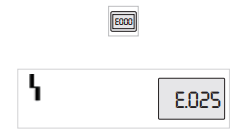 Fig. 37: Сторінка помилок (стан помилки)На дисплеї не відображається символ «Вибір/налаштування». Символ у цій інструкції вказує на елементи меню, які можна вибрати або налаштувати. Якщо вибрано пункт меню «Вибір/налаштування», натискання кнопки керування викликає перехід у режим редагування. У режимі редагування значення, що налаштовується, блимає. Повертання кнопки керування змінює значення, повторне натискання зберігає налаштоване значення. У деяких меню ухвалення введення після натискання кнопки керування підтверджується шляхом короткої індикації символу «OK». 8.5.3 Сторінка помилок- - - - - - - - - - - - - - - - - - - - - - - - - - - - - - - - - - - - - - - - - - - - - - - - - - - - - - - - - - - - - - - -- - - - - - - - - - - - - - - - - - - - - - - - - - - - - - - -- - - - - - - - - - - - - - - - - - - - - - - - - - - - - - - -- - - - - - - - - - - - - - - - - - - - - - - - - - - - - - - -- - - - - - - - - - - - - - - - - - - - - - - - - - - - - - - -- - - - - - - - - - - - - - - - - - - - - - - - - - - - - - - -- - - - - - - - - - - - - - - - - - - - - - - - - - - - - - - -- - - - - - - - - - - - - - - - - - - - - - - - - - - - - - - -- - - - - - - - - - - - - - - - - - - - - - - - - - - - - - - -- - - - - - - - - - - - - - - - - - - - - - - - - - - - - - - -- - - - - - - - - - - - - - - - - - - - - - - - - - - - - - - -- - - - - - - - - - - - - - - - - - - - - - - - - - - - - - - -- - - - - - - - - - - - - - - - - - - - - - - - - - - - - - - -- - - - - - - - - - - - - - - - - - - - - - - - - - - - - - - -- - - - - - - - - - - - - - - - - - - - - - - - - - - - - - - -- - - - - - - - - - - - - - - - - - - - - - - - - - - - - - - -- - - - - - - - - - - - - - - - - - - - - - - - - - - - - - - -- - - - - - - - - - - - - - - - - - - - - - - - - - - - - - - -- - - - - - - - - - - - - - - - - - - - - - - - - - - - - - - -- - - - - - - - - - - - - - - - - - - - - - - - - - - - - - - -- - - - - - - - - - - - - - - - - - - - - - - - - - - - - - - -- - - - - - - - - - - - - - - - - - - - - - - - - - - - - - - - - - - - - - - - - - - - - - - - - - - - - - - - - - - - - - - -- - - - - - - - - - - - - - - - - - - - - - - - - - - - - - - -- - - - - - - - - - - - - - - - - - - - - - - - - - - - - - - -- - - - - - - - - - - - - - - - - - - - - - - - - - - - - - - -- - - - - - - - - - - - - - - - - - - - - - - - - - - - - - - -- - - - - - - - - - - - - - - - - - - - - - - - - - - - - - - -- - - - - - - - - - - - - - - - - - - - - - - - - - - - - - - -- - - - - - - - - - - - - - - - - - - - - - - - - - - - - - - -- - - - - - - - - - - - - - - - - - - - - - - - - - - - - - - -- - - - - - - - - - - - - - - - - - - - - - - - - - - - - - - -- - - - - - - - - - - - - - - - - - - - - - - - - - - - - - - -- - - - - - - - - - - - - - - - - - - - - - - - - - - - - - - -- - - - - - - - - - - - - - - - - - - - - - - - - - - - - - - -- - - - - - - - - - - - - - - - - - - - - - - - - - - - - - - -- - - - - - - - - - - - - - - - - - - - - - - - - - - - - - - -- - - - - - - - - - - - - - - - - - - - - - - - - - - - - - - -- - - - - - - - - - - - - - - - - - - - - - - - - - - - - - - -- - - - - - - - - - - - - - - - - - - - - - - - - - - - - - - -- - - - - - - - - - - - - - - - - - - - - - - - - - - - - - - -- - - - - - - - - - - - - - - - - - - - - - - - - - - - - - - -- - - - - - - - - - - - - - - - - - - - - - - - - -- - - - - - - - - - - - - - - - - - - - - - - - - - - - - - - - - - - - - - - - - - - - - - - - - - - - - - - - - - - - - - - -- - - - - - - - - - - - - - - - - - - - - - - - - - - - - - - -- - - - - - - - - - - - - - - - - - - - - - - - - - - - - - - -- - - - - - - - - - - - - - - - - - - - - - - - - - - - - - - -- - - - - - - - - - - - - - - - - - - - - - - - - - - - - - - -- - - - - - - - - - - - - - - - - - - - - - - - - - - - - - - -- - - - - - - - - - - - - - - - - - - - - - - - - - - - - - - -- - - - - - - - - - - - - - - - - - - - - - - - - - - - - - - -- - - - - - - - - - - - - - - - - - - - - - - - - - - - - - - -- - - - - - - - - - - - - - - - - - - - - - - - - - - - - - - -- - - - - - - - - - - - - - - - - - - - - - - - - - - - - - - -- - - - - - - - - - - - - - - - - - - - - - - - - - - - - - - -- - - - - - - - - - - - - - - - - - - - - - - - - - - - - - - -- - - - - - - - - - - - - - - - - - - - - - - - - - - - - - - -- - - - - - - - - - - - - - - - - - - - - - - - - - - - - - - -- - - - - - - - - - - - - - - - - - - - - - - - - - - - - - - -- - - - - - - - - - - - - - - - - - - - - - - - - - - - - - - -- - - - - - - - - - - - - - - - - - - - - - - - - - - - - - - -- - - - - - - - - - - - - - - - - - - - - - - - - - - - - - - -- - - - - - - - - - - - - - - - - - - - - - - - - - - - - - - -- - - - - - - - - - - - - - - - - - - - - - - - - -- - - - - - - - - - - - - - - - - - - - - - - - - - - - - - - - - - - - - - - - - - - - - - - - - - - - - - - - - - - - - - - -- - - - - - - - - - - - - - - - - - - - - - - - - - - - - - - -- - - - - - - - - - - - - - - - - - - - - - - - - - - - - - - -- - - - - - - - - - - - - - - - - - - - - - - - - - - - - - - -- - - - - - - - - - - - - - - - - - - - - - - - - - - - - - - -- - - - - - - - - - - - - - - - - - - - - - - - - - - - - - - -- - - - - - - - - - - - - - - - - - - - - - - - - - - - - - - -- - - - - - - - - - - - - - - - - - - - - - - - - - - - - - - -- - - - - - - - - - - - - - - - - - - - - - - - - - - - - - - -- - - - - - - - - - - - - - - - - - - - - - - - - - - - - - - -- - - - - - - - - - - - - - - - - - - - - - - - - - - - - - - -- - - - - - - - - - - - - - - - - - - - - - - - - - - - - - - -- - - - - - - - - - - - - - - - - - - - - - - - - - - - - - - -- - - - - - - - - - - - - - - - - - - - - - - - - - - - - - - -- - - - - - - - - - - - - - - - - - - - - - - - - - - - - - - -- - - - - - - - - - - - - - - - - - - - - - - - - - - - - - - -- - - - - - - - - - - - - - - - - - - - - - - - - - - - - - - -- - - - - - - - - - - - - - - - - - - - - - - - - - - - - - - -- - - - - - - - - - - - - - - - - - - - - - - - - - - - - - - -- - - - - - - - - - - - - - - - - - - - - - - - - - - - - - - -- - - - - - - - - - - - - - - - - - - - - - - - - -- - - - - - - - - - - - - - - - - - - - - - - - - - - - - - - - - - - - - - - - - - - - - - - - - - - - - - - - - - - - - - - -- - - - - - - - - - - - - - - - - - - - - - - - - - - - - - - -- - - - - - - - - - - - - - - - - - - - - - - - - - - - - - - -- - - - - - - - - - - - - - - - - - - - - - - - - - - - - - - -- - - - - - - - - - - - - - - - - - - - - - - - - - - - - - - -- - - - - - - - - - - - - - - - - - - - - - - - - - - - - - - -- - - - - - - - - - - - - - - - - - - - - - - - - - - - - - - -- - - - - - - - - - - - - - - - - - - - - - - - - - - - - - - -- - - - - - - - - - - - - - - - - - - - - - - - - - - - - - - -- - - - - - - - - - - - - - - - - - - - - - - - - - - - - - - -- - - - - - - - - - - - - - - - - - - - - - - - - - - - - - - -- - - - - - - - - - - - - - - - - - - - - - - - - - - - - - - -- - - - - - - - - - - - - - - - - - - - - - - - - - - - - - - -- - - - - - - - - - - - - - - - - - - - - - - - - - - - - - - -- - - - - - - - - - - - - - - - - - - - - - - - - - - - - - - -- - - - - - - - - - - - - - - - - - - - - - - - - - - - - - - -- - - - - - - - - - - - - - - - - - - - - - - - - - - - - - - -- - - - - - - - - - - - - - - - - - - - - - - - - - - - - - - -- - - - - - - - - - - - - - - - - - - - - - - - - - - - - - - -- - - - - - - - - - - - - - - - - - - - - - - - - - - - - - - -- - - - - - - - - - - - - - - - - - - - - - - - - -- - - - - - - - - - - - - - - - - - - - - - - - - - - - - - - - - - - - - - - - - - - - - - - - - - - - - - - - - - - - - - - -- - - - - - - - - - - - - - - - - - - - - - - - - - - - - - - -- - - - - - - - - - - - - - - - - - - - - - - - - - - - - - - -- - - - - - - - - - - - - - - - - - - - - - - - - - - - - - - -- - - - - - - - - - - - - - - - - - - - - - - - - - - - - - - -- - - - - - - - - - - - - - - - - - - - - - - - - - - - - - - -- - - - - - - - - - - - - - - - - - - - - - - - - - - - - - - -- - - - - - - - - - - - - - - - - - - - - - - - - - - - - - - -- - - - - - - - - - - - - - - - - - - - - - - - - - - - - - - -- - - - - - - - - - - - - - - - - - - - - - - - - - - - - - - -- - - - - - - - - - - - - - - - - - - - - - - - - - - - - - - -- - - - - - - - - - - - - - - - - - - - - - - - - - - - - - - -- - - - - - - - - - - - - - - - - - - - - - - - - - - - - - - -- - - - - - - - - - - - - - - - - - - - - - - - - - - - - - - -- - - - - - - - - - - - - - - - - - - - - - - - - - - - - - - -- - - - - - - - - - - - - - - - - - - - - - - - - - - - - - - -- - - - - - - - - - - - - - - - - - - - - - - - - - - - - - - -- - - - - - - - - - - - - - - - - - - - - - - - - - - - - - - -- - - - - - - - - - - - - - - - - - - - - - - - - - - - - - - -- - - - - - - - - - - - - - - - - - - - - - - - - - - - - - - -- - - - - - - - - - - - - - - - - - - - - - - - - -- - - - - - - - - - - - - - - - - - - - - - - - - - - - - - - - - - - - - - - - - - - - - - - - - - - - - - - - - - - - - - - -- - - - - - - - - - - - - - - - - - - - - - - - - - - - - - - -- - - - - - - - - - - - - - - - - - - - - - - - - - - - - - - -- - - - - - - - - - - - - - - - - - - - - - - - - - - - - - - -- - - - - - - - - - - - - - - - - - - - - - - - - - - - - - - -- - - - - - - - - - - - - - - - - - - - - - - - - - - - - - - -- - - - - - - - - - - - - - - - - - - - - - - - - - - - - - - -- - - - - - - - - - - - - - - - - - - - - - - - - - - - - - - -- - - - - - - - - - - - - - - - - - - - - - - - - - - - - - - -- - - - - - - - - - - - - - - - - - - - - - - - - - - - - - - -- - - - - - - - - - - - - - - - - - - - - - - - - - - - - - - -- - - - - - - - - - - - - - - - - - - - - - - - - - - - - - - -- - - - - - - - - - - - - - - - - - - - - - - - - - - - - - - -- - - - - - - - - - - - - - - - - - - - - - - - - - - - - - - -- - - - - - - - - - - - - - - - - - - - - - - - - - - - - - - -- - - - - - - - - - - - - - - - - - - - - - - - - - - - - - - -- - - - - - - - - - - - - - - - - - - - - - - - - - - - - - - -- - - - - - - - - - - - - - - - - - - - - - - - - - - - - - - -- - - - - - - - - - - - - - - - - - - - - - - - - - - - - - - -- - - - - - - - - - - - - - - - - - - - - - - - - - - - - - - -- - - - - - - - - - - - - - - - - - - - - - - - - -- - - - - - - - - - - - - - - - - - - - - - - - - - - - - - - - - - - - - - - - - - - - - - - - - - - - - - - - - - - - - - - -- - - - - - - - - - - - - - - - - - - - - - - - - - - - - - - -- - - - - - - - - - - - - - - - - - - - - - - - - - - - - - - -- - - - - - - - - - - - - - - - - - - - - - - - - - - - - - - -- - - - - - - - - - - - - - - - - - - - - - - - - - - - - - - -- - - - - - - - - - - - - - - - - - - - - - - - - - - - - - - -- - - - - - - - - - - - - - - - - - - - - - - - - - - - - - - -- - - - - - - - - - - - - - - - - - - - - - - - - - - - - - - -- - - - - - - - - - - - - - - - - - - - - - - - - - - - - - - -- - - - - - - - - - - - - - - - - - - - - - - - - - - - - - - -- - - - - - - - - - - - - - - - - - - - - - - - - - - - - - - -- - - - - - - - - - - - - - - - - - - - - - - - - - - - - - - -- - - - - - - - - - - - - - - - - - - - - - - - - - - - - - - -- - - - - - - - - - - - - - - - - - - - - - - - - - - - - - - -- - - - - - - - - - - - - - - - - - - - - - - - - - - - - - - -- - - - - - - - - - - - - - - - - - - - - - - - - - - - - - - -- - - - - - - - - - - - - - - - - - - - - - - - - - - - - - - -- - - - - - - - - - - - - - - - - - - - - - - - - - - - - - - -- - - - - - - - - - - - - - - - - - - - - - - - - - - - - - - -- - - - - - - - - - - - - - - - - - - - - - - - - - - - - - - -- - - - - - - - - - - - - - - - - - - - - - - - - -- - - - - - - - - - - - - - - - - - - - - - - - - - - - - - - - - - - - - - - - - - - - - - - - - - - - - - - - - - - - - - - -- - - - - - - - - - - - - - - - - - - - - - - - - - - - - - - -- - - - - - - - - - - - - - - - - - - - - - - - - - - - - - - -- - - - - - - - - - - - - - - - - - - - - - - - - - - - - - - -- - - - - - - - - - - - - - - - - - - - - - - - - - - - - - - -- - - - - - - - - - - - - - - - - - - - - - - - - - - - - - - -- - - - - - - - - - - - - - - - - - - - - - - - - - - - - - - -- - - - - - - - - - - - - - - - - - - - - - - - - - - - - - - -- - - - - - - - - - - - - - - - - - - - - - - - - - - - - - - -- - - - - - - - - - - - - - - - - - - - - - - - - - - - - - - -- - - - - - - - - - - - - - - - - - - - - - - - - - - - - - - -- - - - - - - - - - - - - - - - - - - - - - - - - - - - - - - -- - - - - - - - - - - - - - - - - - - - - - - - - - - - - - - -- - - - - - - - - - - - - - - - - - - - - - - - - - - - - - - -- - - - - - - - - - - - - - - - - - - - - - - - - - - - - - - -- - - - - - - - - - - - - - - - - - - - - - - - - - - - - - - -- - - - - - - - - - - - - - - - - - - - - - - - - - - - - - - -- - - - - - - - - - - - - - - - - - - - - - - - - - - - - - - -- - - - - - - - - - - - - - - - - - - - - - - - - - - - - - - -- - - - - - - - - - - - - - - - - - - - - - - - - - - - - - - -- - - - - - - - - - - - - - - - - - - - - - - - - -- - - - - - - - - - - - - - - - - - - - - - - - - - - - - - - - - - - - - - - - - - - - - - - - - - - - - - - - - - - - - - - -- - - - - - - - - - - - - - - - - - - - - - - - - - - - - - - -- - - - - - - - - - - - - - - - - - - - - - - - - - - - - - - -- - - - - - - - - - - - - - - - - - - - - - - - - - - - - - - -- - - - - - - - - - - - - - - - - - - - - - - - - - - - - - - -- - - - - - - - - - - - - - - - - - - - - - - - - - - - - - - -- - - - - - - - - - - - - - - - - - - - - - - - - - - - - - - -- - - - - - - - - - - - - - - - - - - - - - - - - - - - - - - -- - - - - - - - - - - - - - - - - - - - - - - - - - - - - - - -- - - - - - - - - - - - - - - - - - - - - - - - - - - - - - - -- - - - - - - - - - - - - - - - - - - - - - - - - - - - - - - -- - - - - - - - - - - - - - - - - - - - - - - - - - - - - - - -- - - - - - - - - - - - - - - - - - - - - - - - - - - - - - - -- - - - - - - - - - - - - - - - - - - - - - - - - - - - - - - -- - - - - - - - - - - - - - - - - - - - - - - - - - - - - - - -- - - - - - - - - - - - - - - - - - - - - - - - - - - - - - - -- - - - - - - - - - - - - - - - - - - - - - - - - - - - - - - -- - - - - - - - - - - - - - - - - - - - - - - - - - - - - - - -- - - - - - - - - - - - - - - - - - - - - - - - - - - - - - - -- - - - - - - - - - - - - - - - - - - - - - - - - - - - - - - -- - - - - - - - - - - - - - - - - - - - - - - - - -- - - - - - - - - - - - - - - - - - - - - - - - - - - - - - - - - - - - - - - - - - - - - - - - - - - - - - - - - - - - - - - -- - - - - - - - - - - - - - - - - - - - - - - - - - - - - - - -- - - - - - - - - - - - - - - - - - - - - - - - - - - - - - - -- - - - - - - - - - - - - - - - - - - - - - - - - - - - - - - -- - - - - - - - - - - - - - - - - - - - - - - - - - - - - - - -- - - - - - - - - - - - - - - - - - - - - - - - - - - - - - - -- - - - - - - - - - - - - - - - - - - - - - - - - - - - - - - -- - - - - - - - - - - - - - - - - - - - - - - - - - - - - - - -- - - - - - - - - - - - - - - - - - - - - - - - - - - - - - - -- - - - - - - - - - - - - - - - - - - - - - - - - - - - - - - -- - - - - - - - - - - - - - - - - - - - - - - - - - - - - - - -- - - - - - - - - - - - - - - - - - - - - - - - - - - - - - - -- - - - - - - - - - - - - - - - - - - - - - - - - - - - - - - -- - - - - - - - - - - - - - - - - - - - - - - - - - - - - - - -- - - - - - - - - - - - - - - - - - - - - - - - - - - - - - - -- - - - - - - - - - - - - - - - - - - - - - - - - - - - - - - -- - - - - - - - - - - - - - - - - - - - - - - - - - - - - - - -- - - - - - - - - - - - - - - - - - - - - - - - - - - - - - - -- - - - - - - - - - - - - - - - - - - - - - - - - - - - - - - -- - - - - - - - - - - - - - - - - - - - - - - - - - - - - - - -- - - - - - - - - - - - - - - - - - - - - - - - - -- - - - - - - - - - - - - - - - - - - - - - - - - - - - - - - - - - - - - - - - - - - - - - - - - - - - - - - - - - - - - - - -- - - - - - - - - - - - - - - - - - - - - - - - - - - - - - - -- - - - - - - - - - - - - - - - - - - - - - - - - - - - - - - -- - - - - - - - - - - - - - - - - - - - - - - - - - - - - - - -- - - - - - - - - - - - - - - - - - - - - - - - - - - - - - - -- - - - - - - - - - - - - - - - - - - - - - - - - - - - - - - -- - - - - - - - - - - - - - - - - - - - - - - - - - - - - - - -- - - - - - - - - - - - - - - - - - - - - - - - - - - - - - - -- - - - - - - - - - - - - - - - - - - - - - - - - - - - - - - -- - - - - - - - - - - - - - - - - - - - - - - - - - - - - - - -- - - - - - - - - - - - - - - - - - - - - - - - - - - - - - - -- - - - - - - - - - - - - - - - - - - - - - - - - - - - - - - -- - - - - - - - - - - - - - - - - - - - - - - - - - - - - - - -- - - - - - - - - - - - - - - - - - - - - - - - - - - - - - - -- - - - - - - - - - - - - - - - - - - - - - - - - - - - - - - -- - - - - - - - - - - - - - - - - - - - - - - - - - - - - - - -- - - - - - - - - - - - - - - - - - - - - - - - - - - - - - - -- - - - - - - - - - - - - - - - - - - - - - - - - - - - - - - -- - - - - - - - - - - - - - - - - - - - - - - - - - - - - - - -- - - - - - - - - - - - - - - - - - - - - - - - - - - - - - - -- - - - - - - - - - - - - - - - - - - - - - - - - -- - - - - - - - - - - - - - - - - - - - - - - - - - - - - - - - - - - - - - - - - - - - - - - - - - - - - - - - - - - - - - - -- - - - - - - - - - - - - - - - - - - - - - - - - - - - - - - -- - - - - - - - - - - - - - - - - - - - - - - - - - - - - - - -- - - - - - - - - - - - - - - - - - - - - - - - - - - - - - - -- - - - - - - - - - - - - - - - - - - - - - - - - - - - - - - -- - - - - - - - - - - - - - - - - - - - - - - - - - - - - - - -- - - - - - - - - - - - - - - - - - - - - - - - - - - - - - - -- - - - - - - - - - - - - - - - - - - - - - - - - - - - - - - -- - - - - - - - - - - - - - - - - - - - - - - - - - - - - - - -- - - - - - - - - - - - - - - - - - - - - - - - - - - - - - - -- - - - - - - - - - - - - - - - - - - - - - - - - - - - - - - -- - - - - - - - - - - - - - - - - - - - - - - - - - - - - - - -- - - - - - - - - - - - - - - - - - - - - - - - - - - - - - - -- - - - - - - - - - - - - - - - - - - - - - - - - - - - - - - -- - - - - - - - - - - - - - - - - - - - - - - - - - - - - - - -- - - - - - - - - - - - - - - - - - - - - - - - - - - - - - - -- - - - - - - - - - - - - - - - - - - - - - - - - - - - - - - -- - - - - - - - - - - - - - - - - - - - - - - - - - - - - - - -- - - - - - - - - - - - - - - - - - - - - - - - - - - - - - - -- - - - - - - - - - - - - - - - - - - - - - - - - - - - - - - -- - - - - - - - - - - - - - - - - - - - - - - - - -- - - - - - - - - - - - - - - - - - - - - - - - - - - - - - - - - - - - - - - - - - - - - - - - - - - - - - - - - - - - - - - -- - - - - - - - - - - - - - - - - - - - - - - - - - - - - - - -- - - - - - - - - - - - - - - - - - - - - - - - - - - - - - - -- - - - - - - - - - - - - - - - - - - - - - - - - - - - - - - -- - - - - - - - - - - - - - - - - - - - - - - - - - - - - - - -- - - - - - - - - - - - - - - - - - - - - - - - - - - - - - - -- - - - - - - - - - - - - - - - - - - - - - - - - - - - - - - -- - - - - - - - - - - - - - - - - - - - - - - - - - - - - - - -- - - - - - - - - - - - - - - - - - - - - - - - - - - - - - - -- - - - - - - - - - - - - - - - - - - - - - - - - - - - - - - -- - - - - - - - - - - - - - - - - - - - - - - - - - - - - - - -- - - - - - - - - - - - - - - - - - - - - - - - - - - - - - - -- - - - - - - - - - - - - - - - - - - - - - - - - - - - - - - -- - - - - - - - - - - - - - - - - - - - - - - - - - - - - - - -- - - - - - - - - - - - - - - - - - - - - - - - - - - - - - - -- - - - - - - - - - - - - - - - - - - - - - - - - - - - - - - -- - - - - - - - - - - - - - - - - - - - - - - - - - - - - - - -- - - - - - - - - - - - - - - - - - - - - - - - - - - - - - - -- - - - - - - - - - - - - - - - - - - - - - - - - - - - - - - -- - - - - - - - - - - - - - - - - - - - - - - - - - - - - - - -- - - - - - - - - - - - - - - - - - - - - - - - - -- - - - - - - - - - - - - - - - - - - - - - - - - - - - - - - - - - - - - - - - - - - - - - - - - - - - - - - - - - - - - - - -- - - - - - - - - - - - - - - - - - - - - - - - - - - - - - - -- - - - - - - - - - - - - - - - - - - - - - - - - - - - - - - -- - - - - - - - - - - - - - - - - - - - - - - - - - - - - - - -- - - - - - - - - - - - - - - - - - - - - - - - - - - - - - - -- - - - - - - - - - - - - - - - - - - - - - - - - - - - - - - -- - - - - - - - - - - - - - - - - - - - - - - - - - - - - - - -- - - - - - - - - - - - - - - - - - - - - - - - - - - - - - - -- - - - - - - - - - - - - - - - - - - - - - - - - - - - - - - -- - - - - - - - - - - - - - - - - - - - - - - - - - - - - - - -- - - - - - - - - - - - - - - - - - - - - - - - - - - - - - - -- - - - - - - - - - - - - - - - - - - - - - - - - - - - - - - -- - - - - - - - - - - - - - - - - - - - - - - - - - - - - - - -- - - - - - - - - - - - - - - - - - - - - - - - - - - - - - - -- - - - - - - - - - - - - - - - - - - - - - - - - - - - - - - -- - - - - - - - - - - - - - - - - - - - - - - - - - - - - - - -- - - - - - - - - - - - - - - - - - - - - - - - - - - - - - - -- - - - - - - - - - - - - - - - - - - - - - - - - - - - - - - -- - - - - - - - - - - - - - - - - - - - - - - - - - - - - - - -- - - - - - - - - - - - - - - - - - - - - - - - - - - - - - - -- - - - - - - - - - - - - - - - - - - - - - - - - -Fig. 37: Сторінка помилок (стан помилки)У разі виникнення помилки дисплей переходить зі сторінки стану на сторінку помилок. На дисплеї відображаються буква Е та тризначний код помилки, розділений десятковою комою. 8.5.3 Сторінка помилок- - - - - - - - - - - - - - - - - - - - - - - - - - - - - - - - - - - - - - - - - - - - - - - - - - - - - - - - - - - - - - - -- - - - - - - - - - - - - - - - - - - - - - - - - - - - - - - -- - - - - - - - - - - - - - - - - - - - - - - - - - - - - - - -- - - - - - - - - - - - - - - - - - - - - - - - - - - - - - - -- - - - - - - - - - - - - - - - - - - - - - - - - - - - - - - -- - - - - - - - - - - - - - - - - - - - - - - - - - - - - - - -- - - - - - - - - - - - - - - - - - - - - - - - - - - - - - - -- - - - - - - - - - - - - - - - - - - - - - - - - - - - - - - -- - - - - - - - - - - - - - - - - - - - - - - - - - - - - - - -- - - - - - - - - - - - - - - - - - - - - - - - - - - - - - - -- - - - - - - - - - - - - - - - - - - - - - - - - - - - - - - -- - - - - - - - - - - - - - - - - - - - - - - - - - - - - - - -- - - - - - - - - - - - - - - - - - - - - - - - - - - - - - - -- - - - - - - - - - - - - - - - - - - - - - - - - - - - - - - -- - - - - - - - - - - - - - - - - - - - - - - - - - - - - - - -- - - - - - - - - - - - - - - - - - - - - - - - - - - - - - - -- - - - - - - - - - - - - - - - - - - - - - - - - - - - - - - -- - - - - - - - - - - - - - - - - - - - - - - - - - - - - - - -- - - - - - - - - - - - - - - - - - - - - - - - - - - - - - - -- - - - - - - - - - - - - - - - - - - - - - - - - - - - - - - -- - - - - - - - - - - - - - - - - - - - - - - - - - - - - - - -- - - - - - - - - - - - - - - - - - - - - - - - - - - - - - - - - - - - - - - - - - - - - - - - - - - - - - - - - - - - - - - -- - - - - - - - - - - - - - - - - - - - - - - - - - - - - - - -- - - - - - - - - - - - - - - - - - - - - - - - - - - - - - - -- - - - - - - - - - - - - - - - - - - - - - - - - - - - - - - -- - - - - - - - - - - - - - - - - - - - - - - - - - - - - - - -- - - - - - - - - - - - - - - - - - - - - - - - - - - - - - - -- - - - - - - - - - - - - - - - - - - - - - - - - - - - - - - -- - - - - - - - - - - - - - - - - - - - - - - - - - - - - - - -- - - - - - - - - - - - - - - - - - - - - - - - - - - - - - - -- - - - - - - - - - - - - - - - - - - - - - - - - - - - - - - -- - - - - - - - - - - - - - - - - - - - - - - - - - - - - - - -- - - - - - - - - - - - - - - - - - - - - - - - - - - - - - - -- - - - - - - - - - - - - - - - - - - - - - - - - - - - - - - -- - - - - - - - - - - - - - - - - - - - - - - - - - - - - - - -- - - - - - - - - - - - - - - - - - - - - - - - - - - - - - - -- - - - - - - - - - - - - - - - - - - - - - - - - - - - - - - -- - - - - - - - - - - - - - - - - - - - - - - - - - - - - - - -- - - - - - - - - - - - - - - - - - - - - - - - - - - - - - - -- - - - - - - - - - - - - - - - - - - - - - - - - - - - - - - -- - - - - - - - - - - - - - - - - - - - - - - - - - - - - - - -- - - - - - - - - - - - - - - - - - - - - - - - - -- - - - - - - - - - - - - - - - - - - - - - - - - - - - - - - - - - - - - - - - - - - - - - - - - - - - - - - - - - - - - - - -- - - - - - - - - - - - - - - - - - - - - - - - - - - - - - - -- - - - - - - - - - - - - - - - - - - - - - - - - - - - - - - -- - - - - - - - - - - - - - - - - - - - - - - - - - - - - - - -- - - - - - - - - - - - - - - - - - - - - - - - - - - - - - - -- - - - - - - - - - - - - - - - - - - - - - - - - - - - - - - -- - - - - - - - - - - - - - - - - - - - - - - - - - - - - - - -- - - - - - - - - - - - - - - - - - - - - - - - - - - - - - - -- - - - - - - - - - - - - - - - - - - - - - - - - - - - - - - -- - - - - - - - - - - - - - - - - - - - - - - - - - - - - - - -- - - - - - - - - - - - - - - - - - - - - - - - - - - - - - - -- - - - - - - - - - - - - - - - - - - - - - - - - - - - - - - -- - - - - - - - - - - - - - - - - - - - - - - - - - - - - - - -- - - - - - - - - - - - - - - - - - - - - - - - - - - - - - - -- - - - - - - - - - - - - - - - - - - - - - - - - - - - - - - -- - - - - - - - - - - - - - - - - - - - - - - - - - - - - - - -- - - - - - - - - - - - - - - - - - - - - - - - - - - - - - - -- - - - - - - - - - - - - - - - - - - - - - - - - - - - - - - -- - - - - - - - - - - - - - - - - - - - - - - - - - - - - - - -- - - - - - - - - - - - - - - - - - - - - - - - - - - - - - - -- - - - - - - - - - - - - - - - - - - - - - - - - -- - - - - - - - - - - - - - - - - - - - - - - - - - - - - - - - - - - - - - - - - - - - - - - - - - - - - - - - - - - - - - - -- - - - - - - - - - - - - - - - - - - - - - - - - - - - - - - -- - - - - - - - - - - - - - - - - - - - - - - - - - - - - - - -- - - - - - - - - - - - - - - - - - - - - - - - - - - - - - - -- - - - - - - - - - - - - - - - - - - - - - - - - - - - - - - -- - - - - - - - - - - - - - - - - - - - - - - - - - - - - - - -- - - - - - - - - - - - - - - - - - - - - - - - - - - - - - - -- - - - - - - - - - - - - - - - - - - - - - - - - - - - - - - -- - - - - - - - - - - - - - - - - - - - - - - - - - - - - - - -- - - - - - - - - - - - - - - - - - - - - - - - - - - - - - - -- - - - - - - - - - - - - - - - - - - - - - - - - - - - - - - -- - - - - - - - - - - - - - - - - - - - - - - - - - - - - - - -- - - - - - - - - - - - - - - - - - - - - - - - - - - - - - - -- - - - - - - - - - - - - - - - - - - - - - - - - - - - - - - -- - - - - - - - - - - - - - - - - - - - - - - - - - - - - - - -- - - - - - - - - - - - - - - - - - - - - - - - - - - - - - - -- - - - - - - - - - - - - - - - - - - - - - - - - - - - - - - -- - - - - - - - - - - - - - - - - - - - - - - - - - - - - - - -- - - - - - - - - - - - - - - - - - - - - - - - - - - - - - - -- - - - - - - - - - - - - - - - - - - - - - - - - - - - - - - -- - - - - - - - - - - - - - - - - - - - - - - - - -- - - - - - - - - - - - - - - - - - - - - - - - - - - - - - - - - - - - - - - - - - - - - - - - - - - - - - - - - - - - - - - -- - - - - - - - - - - - - - - - - - - - - - - - - - - - - - - -- - - - - - - - - - - - - - - - - - - - - - - - - - - - - - - -- - - - - - - - - - - - - - - - - - - - - - - - - - - - - - - -- - - - - - - - - - - - - - - - - - - - - - - - - - - - - - - -- - - - - - - - - - - - - - - - - - - - - - - - - - - - - - - -- - - - - - - - - - - - - - - - - - - - - - - - - - - - - - - -- - - - - - - - - - - - - - - - - - - - - - - - - - - - - - - -- - - - - - - - - - - - - - - - - - - - - - - - - - - - - - - -- - - - - - - - - - - - - - - - - - - - - - - - - - - - - - - -- - - - - - - - - - - - - - - - - - - - - - - - - - - - - - - -- - - - - - - - - - - - - - - - - - - - - - - - - - - - - - - -- - - - - - - - - - - - - - - - - - - - - - - - - - - - - - - -- - - - - - - - - - - - - - - - - - - - - - - - - - - - - - - -- - - - - - - - - - - - - - - - - - - - - - - - - - - - - - - -- - - - - - - - - - - - - - - - - - - - - - - - - - - - - - - -- - - - - - - - - - - - - - - - - - - - - - - - - - - - - - - -- - - - - - - - - - - - - - - - - - - - - - - - - - - - - - - -- - - - - - - - - - - - - - - - - - - - - - - - - - - - - - - -- - - - - - - - - - - - - - - - - - - - - - - - - - - - - - - -- - - - - - - - - - - - - - - - - - - - - - - - - -- - - - - - - - - - - - - - - - - - - - - - - - - - - - - - - - - - - - - - - - - - - - - - - - - - - - - - - - - - - - - - - -- - - - - - - - - - - - - - - - - - - - - - - - - - - - - - - -- - - - - - - - - - - - - - - - - - - - - - - - - - - - - - - -- - - - - - - - - - - - - - - - - - - - - - - - - - - - - - - -- - - - - - - - - - - - - - - - - - - - - - - - - - - - - - - -- - - - - - - - - - - - - - - - - - - - - - - - - - - - - - - -- - - - - - - - - - - - - - - - - - - - - - - - - - - - - - - -- - - - - - - - - - - - - - - - - - - - - - - - - - - - - - - -- - - - - - - - - - - - - - - - - - - - - - - - - - - - - - - -- - - - - - - - - - - - - - - - - - - - - - - - - - - - - - - -- - - - - - - - - - - - - - - - - - - - - - - - - - - - - - - -- - - - - - - - - - - - - - - - - - - - - - - - - - - - - - - -- - - - - - - - - - - - - - - - - - - - - - - - - - - - - - - -- - - - - - - - - - - - - - - - - - - - - - - - - - - - - - - -- - - - - - - - - - - - - - - - - - - - - - - - - - - - - - - -- - - - - - - - - - - - - - - - - - - - - - - - - - - - - - - -- - - - - - - - - - - - - - - - - - - - - - - - - - - - - - - -- - - - - - - - - - - - - - - - - - - - - - - - - - - - - - - -- - - - - - - - - - - - - - - - - - - - - - - - - - - - - - - -- - - - - - - - - - - - - - - - - - - - - - - - - - - - - - - -- - - - - - - - - - - - - - - - - - - - - - - - - -- - - - - - - - - - - - - - - - - - - - - - - - - - - - - - - - - - - - - - - - - - - - - - - - - - - - - - - - - - - - - - - -- - - - - - - - - - - - - - - - - - - - - - - - - - - - - - - -- - - - - - - - - - - - - - - - - - - - - - - - - - - - - - - -- - - - - - - - - - - - - - - - - - - - - - - - - - - - - - - -- - - - - - - - - - - - - - - - - - - - - - - - - - - - - - - -- - - - - - - - - - - - - - - - - - - - - - - - - - - - - - - -- - - - - - - - - - - - - - - - - - - - - - - - - - - - - - - -- - - - - - - - - - - - - - - - - - - - - - - - - - - - - - - -- - - - - - - - - - - - - - - - - - - - - - - - - - - - - - - -- - - - - - - - - - - - - - - - - - - - - - - - - - - - - - - -- - - - - - - - - - - - - - - - - - - - - - - - - - - - - - - -- - - - - - - - - - - - - - - - - - - - - - - - - - - - - - - -- - - - - - - - - - - - - - - - - - - - - - - - - - - - - - - -- - - - - - - - - - - - - - - - - - - - - - - - - - - - - - - -- - - - - - - - - - - - - - - - - - - - - - - - - - - - - - - -- - - - - - - - - - - - - - - - - - - - - - - - - - - - - - - -- - - - - - - - - - - - - - - - - - - - - - - - - - - - - - - -- - - - - - - - - - - - - - - - - - - - - - - - - - - - - - - -- - - - - - - - - - - - - - - - - - - - - - - - - - - - - - - -- - - - - - - - - - - - - - - - - - - - - - - - - - - - - - - -- - - - - - - - - - - - - - - - - - - - - - - - - -- - - - - - - - - - - - - - - - - - - - - - - - - - - - - - - - - - - - - - - - - - - - - - - - - - - - - - - - - - - - - - - -- - - - - - - - - - - - - - - - - - - - - - - - - - - - - - - -- - - - - - - - - - - - - - - - - - - - - - - - - - - - - - - -- - - - - - - - - - - - - - - - - - - - - - - - - - - - - - - -- - - - - - - - - - - - - - - - - - - - - - - - - - - - - - - -- - - - - - - - - - - - - - - - - - - - - - - - - - - - - - - -- - - - - - - - - - - - - - - - - - - - - - - - - - - - - - - -- - - - - - - - - - - - - - - - - - - - - - - - - - - - - - - -- - - - - - - - - - - - - - - - - - - - - - - - - - - - - - - -- - - - - - - - - - - - - - - - - - - - - - - - - - - - - - - -- - - - - - - - - - - - - - - - - - - - - - - - - - - - - - - -- - - - - - - - - - - - - - - - - - - - - - - - - - - - - - - -- - - - - - - - - - - - - - - - - - - - - - - - - - - - - - - -- - - - - - - - - - - - - - - - - - - - - - - - - - - - - - - -- - - - - - - - - - - - - - - - - - - - - - - - - - - - - - - -- - - - - - - - - - - - - - - - - - - - - - - - - - - - - - - -- - - - - - - - - - - - - - - - - - - - - - - - - - - - - - - -- - - - - - - - - - - - - - - - - - - - - - - - - - - - - - - -- - - - - - - - - - - - - - - - - - - - - - - - - - - - - - - -- - - - - - - - - - - - - - - - - - - - - - - - - - - - - - - -- - - - - - - - - - - - - - - - - - - - - - - - - -- - - - - - - - - - - - - - - - - - - - - - - - - - - - - - - - - - - - - - - - - - - - - - - - - - - - - - - - - - - - - - - -- - - - - - - - - - - - - - - - - - - - - - - - - - - - - - - -- - - - - - - - - - - - - - - - - - - - - - - - - - - - - - - -- - - - - - - - - - - - - - - - - - - - - - - - - - - - - - - -- - - - - - - - - - - - - - - - - - - - - - - - - - - - - - - -- - - - - - - - - - - - - - - - - - - - - - - - - - - - - - - -- - - - - - - - - - - - - - - - - - - - - - - - - - - - - - - -- - - - - - - - - - - - - - - - - - - - - - - - - - - - - - - -- - - - - - - - - - - - - - - - - - - - - - - - - - - - - - - -- - - - - - - - - - - - - - - - - - - - - - - - - - - - - - - -- - - - - - - - - - - - - - - - - - - - - - - - - - - - - - - -- - - - - - - - - - - - - - - - - - - - - - - - - - - - - - - -- - - - - - - - - - - - - - - - - - - - - - - - - - - - - - - -- - - - - - - - - - - - - - - - - - - - - - - - - - - - - - - -- - - - - - - - - - - - - - - - - - - - - - - - - - - - - - - -- - - - - - - - - - - - - - - - - - - - - - - - - - - - - - - -- - - - - - - - - - - - - - - - - - - - - - - - - - - - - - - -- - - - - - - - - - - - - - - - - - - - - - - - - - - - - - - -- - - - - - - - - - - - - - - - - - - - - - - - - - - - - - - -- - - - - - - - - - - - - - - - - - - - - - - - - - - - - - - -- - - - - - - - - - - - - - - - - - - - - - - - - -- - - - - - - - - - - - - - - - - - - - - - - - - - - - - - - - - - - - - - - - - - - - - - - - - - - - - - - - - - - - - - - -- - - - - - - - - - - - - - - - - - - - - - - - - - - - - - - -- - - - - - - - - - - - - - - - - - - - - - - - - - - - - - - -- - - - - - - - - - - - - - - - - - - - - - - - - - - - - - - -- - - - - - - - - - - - - - - - - - - - - - - - - - - - - - - -- - - - - - - - - - - - - - - - - - - - - - - - - - - - - - - -- - - - - - - - - - - - - - - - - - - - - - - - - - - - - - - -- - - - - - - - - - - - - - - - - - - - - - - - - - - - - - - -- - - - - - - - - - - - - - - - - - - - - - - - - - - - - - - -- - - - - - - - - - - - - - - - - - - - - - - - - - - - - - - -- - - - - - - - - - - - - - - - - - - - - - - - - - - - - - - -- - - - - - - - - - - - - - - - - - - - - - - - - - - - - - - -- - - - - - - - - - - - - - - - - - - - - - - - - - - - - - - -- - - - - - - - - - - - - - - - - - - - - - - - - - - - - - - -- - - - - - - - - - - - - - - - - - - - - - - - - - - - - - - -- - - - - - - - - - - - - - - - - - - - - - - - - - - - - - - -- - - - - - - - - - - - - - - - - - - - - - - - - - - - - - - -- - - - - - - - - - - - - - - - - - - - - - - - - - - - - - - -- - - - - - - - - - - - - - - - - - - - - - - - - - - - - - - -- - - - - - - - - - - - - - - - - - - - - - - - - - - - - - - -- - - - - - - - - - - - - - - - - - - - - - - - - -- - - - - - - - - - - - - - - - - - - - - - - - - - - - - - - - - - - - - - - - - - - - - - - - - - - - - - - - - - - - - - - -- - - - - - - - - - - - - - - - - - - - - - - - - - - - - - - -- - - - - - - - - - - - - - - - - - - - - - - - - - - - - - - -- - - - - - - - - - - - - - - - - - - - - - - - - - - - - - - -- - - - - - - - - - - - - - - - - - - - - - - - - - - - - - - -- - - - - - - - - - - - - - - - - - - - - - - - - - - - - - - -- - - - - - - - - - - - - - - - - - - - - - - - - - - - - - - -- - - - - - - - - - - - - - - - - - - - - - - - - - - - - - - -- - - - - - - - - - - - - - - - - - - - - - - - - - - - - - - -- - - - - - - - - - - - - - - - - - - - - - - - - - - - - - - -- - - - - - - - - - - - - - - - - - - - - - - - - - - - - - - -- - - - - - - - - - - - - - - - - - - - - - - - - - - - - - - -- - - - - - - - - - - - - - - - - - - - - - - - - - - - - - - -- - - - - - - - - - - - - - - - - - - - - - - - - - - - - - - -- - - - - - - - - - - - - - - - - - - - - - - - - - - - - - - -- - - - - - - - - - - - - - - - - - - - - - - - - - - - - - - -- - - - - - - - - - - - - - - - - - - - - - - - - - - - - - - -- - - - - - - - - - - - - - - - - - - - - - - - - - - - - - - -- - - - - - - - - - - - - - - - - - - - - - - - - - - - - - - -- - - - - - - - - - - - - - - - - - - - - - - - - - - - - - - -- - - - - - - - - - - - - - - - - - - - - - - - - -- - - - - - - - - - - - - - - - - - - - - - - - - - - - - - - - - - - - - - - - - - - - - - - - - - - - - - - - - - - - - - - -- - - - - - - - - - - - - - - - - - - - - - - - - - - - - - - -- - - - - - - - - - - - - - - - - - - - - - - - - - - - - - - -- - - - - - - - - - - - - - - - - - - - - - - - - - - - - - - -- - - - - - - - - - - - - - - - - - - - - - - - - - - - - - - -- - - - - - - - - - - - - - - - - - - - - - - - - - - - - - - -- - - - - - - - - - - - - - - - - - - - - - - - - - - - - - - -- - - - - - - - - - - - - - - - - - - - - - - - - - - - - - - -- - - - - - - - - - - - - - - - - - - - - - - - - - - - - - - -- - - - - - - - - - - - - - - - - - - - - - - - - - - - - - - -- - - - - - - - - - - - - - - - - - - - - - - - - - - - - - - -- - - - - - - - - - - - - - - - - - - - - - - - - - - - - - - -- - - - - - - - - - - - - - - - - - - - - - - - - - - - - - - -- - - - - - - - - - - - - - - - - - - - - - - - - - - - - - - -- - - - - - - - - - - - - - - - - - - - - - - - - - - - - - - -- - - - - - - - - - - - - - - - - - - - - - - - - - - - - - - -- - - - - - - - - - - - - - - - - - - - - - - - - - - - - - - -- - - - - - - - - - - - - - - - - - - - - - - - - - - - - - - -- - - - - - - - - - - - - - - - - - - - - - - - - - - - - - - -- - - - - - - - - - - - - - - - - - - - - - - - - - - - - - - -- - - - - - - - - - - - - - - - - - - - - - - - - -- - - - - - - - - - - - - - - - - - - - - - - - - - - - - - - - - - - - - - - - - - - - - - - - - - - - - - - - - - - - - - - -- - - - - - - - - - - - - - - - - - - - - - - - - - - - - - - -- - - - - - - - - - - - - - - - - - - - - - - - - - - - - - - -- - - - - - - - - - - - - - - - - - - - - - - - - - - - - - - -- - - - - - - - - - - - - - - - - - - - - - - - - - - - - - - -- - - - - - - - - - - - - - - - - - - - - - - - - - - - - - - -- - - - - - - - - - - - - - - - - - - - - - - - - - - - - - - -- - - - - - - - - - - - - - - - - - - - - - - - - - - - - - - -- - - - - - - - - - - - - - - - - - - - - - - - - - - - - - - -- - - - - - - - - - - - - - - - - - - - - - - - - - - - - - - -- - - - - - - - - - - - - - - - - - - - - - - - - - - - - - - -- - - - - - - - - - - - - - - - - - - - - - - - - - - - - - - -- - - - - - - - - - - - - - - - - - - - - - - - - - - - - - - -- - - - - - - - - - - - - - - - - - - - - - - - - - - - - - - -- - - - - - - - - - - - - - - - - - - - - - - - - - - - - - - -- - - - - - - - - - - - - - - - - - - - - - - - - - - - - - - -- - - - - - - - - - - - - - - - - - - - - - - - - - - - - - - -- - - - - - - - - - - - - - - - - - - - - - - - - - - - - - - -- - - - - - - - - - - - - - - - - - - - - - - - - - - - - - - -- - - - - - - - - - - - - - - - - - - - - - - - - - - - - - - -- - - - - - - - - - - - - - - - - - - - - - - - - -- - - - - - - - - - - - - - - - - - - - - - - - - - - - - - - - - - - - - - - - - - - - - - - - - - - - - - - - - - - - - - - -- - - - - - - - - - - - - - - - - - - - - - - - - - - - - - - -- - - - - - - - - - - - - - - - - - - - - - - - - - - - - - - -- - - - - - - - - - - - - - - - - - - - - - - - - - - - - - - -- - - - - - - - - - - - - - - - - - - - - - - - - - - - - - - -- - - - - - - - - - - - - - - - - - - - - - - - - - - - - - - -- - - - - - - - - - - - - - - - - - - - - - - - - - - - - - - -- - - - - - - - - - - - - - - - - - - - - - - - - - - - - - - -- - - - - - - - - - - - - - - - - - - - - - - - - - - - - - - -- - - - - - - - - - - - - - - - - - - - - - - - - - - - - - - -- - - - - - - - - - - - - - - - - - - - - - - - - - - - - - - -- - - - - - - - - - - - - - - - - - - - - - - - - - - - - - - -- - - - - - - - - - - - - - - - - - - - - - - - - - - - - - - -- - - - - - - - - - - - - - - - - - - - - - - - - - - - - - - -- - - - - - - - - - - - - - - - - - - - - - - - - - - - - - - -- - - - - - - - - - - - - - - - - - - - - - - - - - - - - - - -- - - - - - - - - - - - - - - - - - - - - - - - - - - - - - - -- - - - - - - - - - - - - - - - - - - - - - - - - - - - - - - -- - - - - - - - - - - - - - - - - - - - - - - - - - - - - - - -- - - - - - - - - - - - - - - - - - - - - - - - - - - - - - - -- - - - - - - - - - - - - - - - - - - - - - - - - -- - - - - - - - - - - - - - - - - - - - - - - - - - - - - - - - - - - - - - - - - - - - - - - - - - - - - - - - - - - - - - - -- - - - - - - - - - - - - - - - - - - - - - - - - - - - - - - -- - - - - - - - - - - - - - - - - - - - - - - - - - - - - - - -- - - - - - - - - - - - - - - - - - - - - - - - - - - - - - - -- - - - - - - - - - - - - - - - - - - - - - - - - - - - - - - -- - - - - - - - - - - - - - - - - - - - - - - - - - - - - - - -- - - - - - - - - - - - - - - - - - - - - - - - - - - - - - - -- - - - - - - - - - - - - - - - - - - - - - - - - - - - - - - -- - - - - - - - - - - - - - - - - - - - - - - - - - - - - - - -- - - - - - - - - - - - - - - - - - - - - - - - - - - - - - - -- - - - - - - - - - - - - - - - - - - - - - - - - - - - - - - -- - - - - - - - - - - - - - - - - - - - - - - - - - - - - - - -- - - - - - - - - - - - - - - - - - - - - - - - - - - - - - - -- - - - - - - - - - - - - - - - - - - - - - - - - - - - - - - -- - - - - - - - - - - - - - - - - - - - - - - - - - - - - - - -- - - - - - - - - - - - - - - - - - - - - - - - - - - - - - - -- - - - - - - - - - - - - - - - - - - - - - - - - - - - - - - -- - - - - - - - - - - - - - - - - - - - - - - - - - - - - - - -- - - - - - - - - - - - - - - - - - - - - - - - - - - - - - - -- - - - - - - - - - - - - - - - - - - - - - - - - - - - - - - -- - - - - - - - - - - - - - - - - - - - - - - - - -Fig. 37: Сторінка помилок (стан помилки)8.5.4 Групи менюБазові меню<1.0.0.0>: налаштування заданого значення. <2.0.0.0>: налаштування режимів роботи. <3.0.0.0>: налаштування «Насос ВКЛ викл. ". У меню відображаються параметри, які можливо знадобиться змінити під час нормального режиму роботи насоса. <4.0.0.0>: індикація параметрів насоса. У меню <4.0.0.0> та елементах підменю вказуються дані вимірювань, параметри пристрою, експлуатаційні параметри та поточні стани. <5.0.0.0>: доступ до налаштування параметрів насоса. Меню <5.0.0.0> та елементи підменю надають доступ до основних системних налаштувань для введення в експлуатацію. Субелементи захищені від запису доти, доки не буде активовано сервісний режим. Інформаційне меню<1.0.0.0>: налаштування заданого значення. <2.0.0.0>: налаштування режимів роботи. <3.0.0.0>: налаштування «Насос ВКЛ викл. ". У меню відображаються параметри, які можливо знадобиться змінити під час нормального режиму роботи насоса. <4.0.0.0>: індикація параметрів насоса. У меню <4.0.0.0> та елементах підменю вказуються дані вимірювань, параметри пристрою, експлуатаційні параметри та поточні стани. <5.0.0.0>: доступ до налаштування параметрів насоса. Меню <5.0.0.0> та елементи підменю надають доступ до основних системних налаштувань для введення в експлуатацію. Субелементи захищені від запису доти, доки не буде активовано сервісний режим. Сервісне меню<1.0.0.0>: налаштування заданого значення. <2.0.0.0>: налаштування режимів роботи. <3.0.0.0>: налаштування «Насос ВКЛ викл. ". У меню відображаються параметри, які можливо знадобиться змінити під час нормального режиму роботи насоса. <4.0.0.0>: індикація параметрів насоса. У меню <4.0.0.0> та елементах підменю вказуються дані вимірювань, параметри пристрою, експлуатаційні параметри та поточні стани. <5.0.0.0>: доступ до налаштування параметрів насоса. Меню <5.0.0.0> та елементи підменю надають доступ до основних системних налаштувань для введення в експлуатацію. Субелементи захищені від запису доти, доки не буде активовано сервісний режим. УВАГАНебезпека матеріальних збитків!Неправильні зміни налаштувань можуть призвести до помилок у роботі насоса і можуть призвести до пошкодження насоса або установки. • Налаштування в сервісному режимі повинні змінювати лише кваліфіковані спеціалісти та лише з метою введення виробу в експлуатацію. Меню квітування помилок<6.0.0.0>: квітування помилокУ разі виникнення помилки на дисплеї відображається сторінка помилок. Натискання кнопки керування дозволяє перейти зі сторінки помилок у меню квітування помилок. Після закінчення часу очікування існуючі повідомлення про несправності можна квітувати. Для отримання додаткових відомостей див. розділ «Квітування помилок». 46WILO SE 2020-10УВАГАНебезпека матеріальних збитків!Квітування помилок без усунення причин виникнення може призвести до інших несправностей. Можливі матеріальні збитки через пошкодження насоса або установки. • 	Квітувати помилки лише після усунення причин їх виникнення. • 	Виправляти несправності повинні лише кваліфіковані фахівці. • 	У разі сумніву, зв'яжіться з виробником. Меню блокування доступуДодаткову інформацію див. у розділі «Несправності, причини та способи усунення». <7.0.0.0>: блокування доступуБлокування доступу доступне, якщо DIP-перемикач 2 встановлено на ON. У меню неможливо потрапити за допомогою звичайної навігації. Повертання кнопки керування активує або деактивує блокування доступу. Натискання кнопки керування підтверджує вибір. 8.6 Інструкції з експлуатації 8.6.1 Зміна заданого значенняНа сторінці стану можна змінити задане значення. Повернути кнопку керування. Індикація переходить до меню <1.0.0.0>, задане значення починає блимати. Задане значення підвищується чи знижується через подальше обертання. Щоб підтвердити зміну, натисніть кнопку керування. Нове задане значення приймається, і індикація повертається на сторінку стану. Для переходу в режим меню необхідно виконати наведене далі. Поки на індикації відображається сторінка стану, утримуйте кнопку керування натиснутою протягом 2 секунд (крім випадків, коли виникла помилка). 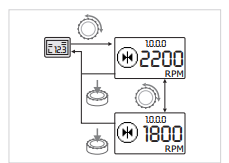 На сторінці стану можна змінити задане значення. Повернути кнопку керування. Індикація переходить до меню <1.0.0.0>, задане значення починає блимати. Задане значення підвищується чи знижується через подальше обертання. Щоб підтвердити зміну, натисніть кнопку керування. Нове задане значення приймається, і індикація повертається на сторінку стану. Для переходу в режим меню необхідно виконати наведене далі. Поки на індикації відображається сторінка стану, утримуйте кнопку керування натиснутою протягом 2 секунд (крім випадків, коли виникла помилка). Fig. 38: Введення заданого значення8.6.2 Перехід у режим менюНа сторінці стану можна змінити задане значення. Повернути кнопку керування. Індикація переходить до меню <1.0.0.0>, задане значення починає блимати. Задане значення підвищується чи знижується через подальше обертання. Щоб підтвердити зміну, натисніть кнопку керування. Нове задане значення приймається, і індикація повертається на сторінку стану. Для переходу в режим меню необхідно виконати наведене далі. Поки на індикації відображається сторінка стану, утримуйте кнопку керування натиснутою протягом 2 секунд (крім випадків, коли виникла помилка). 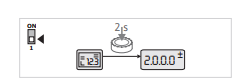 Стандартні характеристикиІндикація переходить у режим меню. Відображається меню <2.0.0.0>. Fig. 39: Режим меню «Стандарт»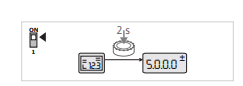 Сервісний режимПри активованому сервісному режимі (за допомогою DIP-перемикача 1) спочатку відображається меню <5.0.0.0>. Fig. 40: Режим меню Сервіс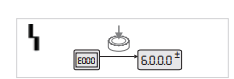 ПомилкаУ разі помилки з'являється номер меню <6.0.0.0>. Fig. 41: Режим меню «Помилка»Інструкція з монтажу та експлуатації Wilo - Yonos GIGA - N478.6.3 НавігаціяПерехід у режим меню (див. розділ «Перехід у режим меню»). Виконати загальну навігацію по меню (див. приклад навігації): в процесі навігації блимає номер меню. Щоб вибрати елемент меню, необхідно повернути кнопку керування. Відлік номера меню йде у позитивну чи негативну сторону. Відображається символ елемента меню та за потреби задане або фактичне значення. Якщо відображається стрілка, що вказує вниз, для меню «Рівнем нижче», необхідно виконати вказане далі. Натисніть кнопку керування, щоб перейти на наступний рівень меню. Відображається номер нового рівня меню, наприклад, при переході з <4.4.0.0> до <4.4.1.0>. Відображається символ меню та/або поточний параметр (задане/фактичне значення або вибір). Для повернення на наступний рівень меню необхідно вибрати елемент меню «Рівнем вище» і натиснути кнопку керування. Відображається номер нового рівня меню, наприклад, при переході з <4.4.1.0> до <4.4.0.0>. 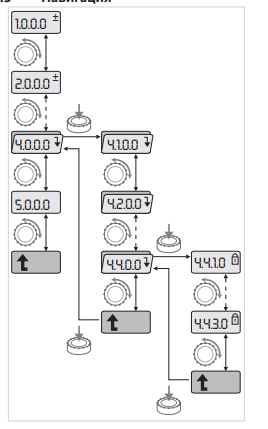 Перехід у режим меню (див. розділ «Перехід у режим меню»). Виконати загальну навігацію по меню (див. приклад навігації): в процесі навігації блимає номер меню. Щоб вибрати елемент меню, необхідно повернути кнопку керування. Відлік номера меню йде у позитивну чи негативну сторону. Відображається символ елемента меню та за потреби задане або фактичне значення. Якщо відображається стрілка, що вказує вниз, для меню «Рівнем нижче», необхідно виконати вказане далі. Натисніть кнопку керування, щоб перейти на наступний рівень меню. Відображається номер нового рівня меню, наприклад, при переході з <4.4.0.0> до <4.4.1.0>. Відображається символ меню та/або поточний параметр (задане/фактичне значення або вибір). Для повернення на наступний рівень меню необхідно вибрати елемент меню «Рівнем вище» і натиснути кнопку керування. Відображається номер нового рівня меню, наприклад, при переході з <4.4.1.0> до <4.4.0.0>. Fig. 42: Приклад навігаціїПерехід у режим меню (див. розділ «Перехід у режим меню»). Виконати загальну навігацію по меню (див. приклад навігації): в процесі навігації блимає номер меню. Щоб вибрати елемент меню, необхідно повернути кнопку керування. Відлік номера меню йде у позитивну чи негативну сторону. Відображається символ елемента меню та за потреби задане або фактичне значення. Якщо відображається стрілка, що вказує вниз, для меню «Рівнем нижче», необхідно виконати вказане далі. Натисніть кнопку керування, щоб перейти на наступний рівень меню. Відображається номер нового рівня меню, наприклад, при переході з <4.4.0.0> до <4.4.1.0>. Відображається символ меню та/або поточний параметр (задане/фактичне значення або вибір). Для повернення на наступний рівень меню необхідно вибрати елемент меню «Рівнем вище» і натиснути кнопку керування. Відображається номер нового рівня меню, наприклад, при переході з <4.4.1.0> до <4.4.0.0>. 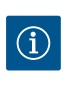 ПОВІДОМЛЕННЯЯкщо кнопка керування утримується натиснутою протягом 2 секунд, тоді як вибрано елемент меню «Рівнем вище», індикація повертається на сторінку стану. 8.6.4 Зміна вибору/налаштувань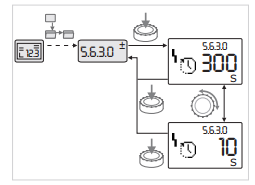 Для зміни заданого значення або налаштування необхідно виконати наведене далі. Перейти до потрібного елемента меню «Вибір/налаштування». Вказуються поточне значення або стан налаштування, а також символ. Натиснути кнопку керування. Блимає задане значення або символ, який позначає налаштування. Повертайте кнопку керування, доки не з'явиться потрібне значення або потрібне налаштування. Щоб отримати додаткові відомості про настройки, позначені символами, див. таблицю в розділі «Покажчик елементів меню». Повторно натиснути кнопку керування. Fig. 43: Налаштування з поверненням до меню «Вибір/налаштування»Для зміни заданого значення або налаштування необхідно виконати наведене далі. Перейти до потрібного елемента меню «Вибір/налаштування». Вказуються поточне значення або стан налаштування, а також символ. Натиснути кнопку керування. Блимає задане значення або символ, який позначає налаштування. Повертайте кнопку керування, доки не з'явиться потрібне значення або потрібне налаштування. Щоб отримати додаткові відомості про настройки, позначені символами, див. таблицю в розділі «Покажчик елементів меню». Повторно натиснути кнопку керування. 48WILO SE 2020-10Експлуатація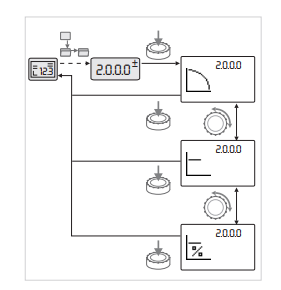 Вибране значення або вибране налаштування підтверджуються, і значення або символ перестає блимати. Індикація знову знаходиться в режимі меню з попереднім номером меню. Номер блимає. Вибране значення або вибране налаштування підтверджуються, і значення або символ перестає блимати. Індикація знову знаходиться в режимі меню з попереднім номером меню. Номер блимає. Fig. 44: Налаштування з поверненням до сторінки стануПОВІДОМЛЕННЯПісля зміни значень у меню <1.0.0.0>, <2.0.0.0> та <3.0.0.0>, <5.7.7.0> та <6.0.0.0> індикація повертається на сторінку стану. ПОВІДОМЛЕННЯПісля зміни значень у меню <1.0.0.0>, <2.0.0.0> та <3.0.0.0>, <5.7.7.0> та <6.0.0.0> індикація повертається на сторінку стану. 8.6.5 Виклик інформації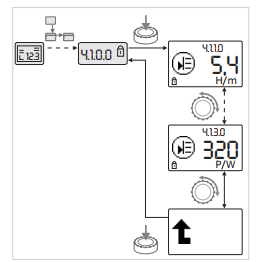 Для елементів меню типу «Інформація» неможливо робити будь-які зміни. Вони позначені стандартним символом "Блокування доступу" на дисплеї. Щоб викликати поточні налаштування, потрібно виконати наведене далі. Перейти до потрібного елементу меню "Інформація" (у прикладі <4.1.1.0>). Вказуються поточне значення або стан налаштування, а також символ. Натискання кнопки керування не викликає жодних дій. Повертаючи кнопку керування, можна керувати елементами типу «Інформація» у поточному підменю. Щоб отримати додаткові відомості про настройки, позначені символами, див. таблицю в розділі «Покажчик елементів меню». Повертати кнопку керування, доки не з'явиться елемент меню «Рівнем вище». Натиснути кнопку керування. Індикація повертається до більш високого рівня меню (в даному випадку <4.1.0.0>). Для елементів меню типу «Інформація» неможливо робити будь-які зміни. Вони позначені стандартним символом "Блокування доступу" на дисплеї. Щоб викликати поточні налаштування, потрібно виконати наведене далі. Перейти до потрібного елементу меню "Інформація" (у прикладі <4.1.1.0>). Вказуються поточне значення або стан налаштування, а також символ. Натискання кнопки керування не викликає жодних дій. Повертаючи кнопку керування, можна керувати елементами типу «Інформація» у поточному підменю. Щоб отримати додаткові відомості про настройки, позначені символами, див. таблицю в розділі «Покажчик елементів меню». Повертати кнопку керування, доки не з'явиться елемент меню «Рівнем вище». Натиснути кнопку керування. Індикація повертається до більш високого рівня меню (в даному випадку <4.1.0.0>). Fig. 45: Виклик інформаціїДля елементів меню типу «Інформація» неможливо робити будь-які зміни. Вони позначені стандартним символом "Блокування доступу" на дисплеї. Щоб викликати поточні налаштування, потрібно виконати наведене далі. Перейти до потрібного елементу меню "Інформація" (у прикладі <4.1.1.0>). Вказуються поточне значення або стан налаштування, а також символ. Натискання кнопки керування не викликає жодних дій. Повертаючи кнопку керування, можна керувати елементами типу «Інформація» у поточному підменю. Щоб отримати додаткові відомості про настройки, позначені символами, див. таблицю в розділі «Покажчик елементів меню». Повертати кнопку керування, доки не з'явиться елемент меню «Рівнем вище». Натиснути кнопку керування. Індикація повертається до більш високого рівня меню (в даному випадку <4.1.0.0>). Для елементів меню типу «Інформація» неможливо робити будь-які зміни. Вони позначені стандартним символом "Блокування доступу" на дисплеї. Щоб викликати поточні налаштування, потрібно виконати наведене далі. Перейти до потрібного елементу меню "Інформація" (у прикладі <4.1.1.0>). Вказуються поточне значення або стан налаштування, а також символ. Натискання кнопки керування не викликає жодних дій. Повертаючи кнопку керування, можна керувати елементами типу «Інформація» у поточному підменю. Щоб отримати додаткові відомості про настройки, позначені символами, див. таблицю в розділі «Покажчик елементів меню». Повертати кнопку керування, доки не з'явиться елемент меню «Рівнем вище». Натиснути кнопку керування. Індикація повертається до більш високого рівня меню (в даному випадку <4.1.0.0>). 8.6.6 Активація/деактивація сервісного режимуУ сервісному режимі можна налаштувати додаткові настройки. Активація та деактивація режиму виконуються вказаним далі чином. У сервісному режимі можна налаштувати додаткові настройки. Активація та деактивація режиму виконуються вказаним далі чином. УВАГАНебезпека матеріальних збитків внаслідок неналежної зміни налаштувань!Неправильні зміни налаштувань можуть призвести до помилок у режимі роботи насоса та призвести до пошкодження насоса або установки. • Налаштування в сервісному режимі повинні змінювати лише кваліфіковані спеціалісти та лише з метою введення виробу в експлуатацію. УВАГАНебезпека матеріальних збитків внаслідок неналежної зміни налаштувань!Неправильні зміни налаштувань можуть призвести до помилок у режимі роботи насоса та призвести до пошкодження насоса або установки. • Налаштування в сервісному режимі повинні змінювати лише кваліфіковані спеціалісти та лише з метою введення виробу в експлуатацію. Встановити DIP-перемикач 1 у положення ON. Встановити DIP-перемикач 1 у положення ON. Інструкція з монтажу та експлуатації Wilo - Yonos GIGA - NІнструкція з монтажу та експлуатації Wilo - Yonos GIGA - N49Сервісний режим активується. На сторінці стану блимає показаний символ. Субелементи меню <5.0.0.0> перемикаються з типу «Інформація» на тип «Вибір/налаштування», а стандартний символ «Блокування доступу» (див. символ) приховується для відповідних елементів (виключення <5.3.1.0>). Тепер можна редагувати значення та налаштування для цих елементів. Для деактивації встановити перемикач у вихідне положення. 8.6.7 Активація/деактивація блокування доступуДля запобігання неприпустимим змінам налаштувань насоса можна активувати блокування всіх функцій. Активоване блокування доступу відображається на сторінці стану стандартним символом «Блокування доступу». Для активації або деактивації необхідно виконати наведене далі. Встановити DIP-перемикач 2 у положення ON. Відобразиться меню <7.0.0.0>. Повернути кнопку керування, щоб активувати або деактивувати блокування. Щоб підтвердити зміну, натисніть кнопку керування. Поточний стан блокуванняБлокування активованеНеможливо змінити значення або налаштування. Зберігається доступ для читання всіх елементів меню. Блокування деактивовано. Можливо редагувати елементи базового меню (елементи меню <1.0.0.0>, <2.0.0.0> та <3.0.0.0>). ПОВІДОМЛЕННЯДля редагування субелементів меню <5.0.0.0> необхідно додатково активувати сервісний режим. Повернути DIP-перемикач 2 у положення OFF. Індикація повертається на сторінку стану. ПОВІДОМЛЕННЯПомилки можна квітувати після закінчення часу очікування, незважаючи на активоване блокування доступу. 8.6.8 Активація/деактивація термінуванняДля встановлення однозначного з'єднання між двома електронними модулями необхідно термінувати обидва кінці лінії зв'язку. Для активації або деактивації необхідно виконати наведене далі. Встановити DIP-перемикачі 3 і 4 у положення ON. Термінування активується. ПОВІДОМЛЕННЯОбидва перемикачі DIP завжди повинні знаходитися в однаковому положенні. WILO SE 2020-108.7 Вказівник елементів меню8.7 Вказівник елементів меню8.7 Вказівник елементів менюДля деактивації повернути DIP-перемикачі у вихідне положення. У цьому розділі наводиться огляд всіх елементів усіх рівнів меню. Номер меню та тип елементів зазначені окремо, також пояснюється функція кожного елемента. При необхідності даються вказівки до опцій налаштування окремих елементів. Для деактивації повернути DIP-перемикачі у вихідне положення. У цьому розділі наводиться огляд всіх елементів усіх рівнів меню. Номер меню та тип елементів зазначені окремо, також пояснюється функція кожного елемента. При необхідності даються вказівки до опцій налаштування окремих елементів. Для деактивації повернути DIP-перемикачі у вихідне положення. У цьому розділі наводиться огляд всіх елементів усіх рівнів меню. Номер меню та тип елементів зазначені окремо, також пояснюється функція кожного елемента. При необхідності даються вказівки до опцій налаштування окремих елементів. Для деактивації повернути DIP-перемикачі у вихідне положення. У цьому розділі наводиться огляд всіх елементів усіх рівнів меню. Номер меню та тип елементів зазначені окремо, також пояснюється функція кожного елемента. При необхідності даються вказівки до опцій налаштування окремих елементів. ПОВІДОМЛЕННЯЗа певних умов деякі елементи ховаються. Тому вони пропускаються при навігації меню. Приклад: якщо зовнішнє регулювання заданого значення в меню <5.4.1.0> встановлено на OFF, номер меню <5.4.2.0> приховується. Номер меню <5.4.2.0> видно, тільки якщо зовнішнє регулювання заданого значення меню <5.4.1.0> встановлено на ON. ПОВІДОМЛЕННЯЗа певних умов деякі елементи ховаються. Тому вони пропускаються при навігації меню. Приклад: якщо зовнішнє регулювання заданого значення в меню <5.4.1.0> встановлено на OFF, номер меню <5.4.2.0> приховується. Номер меню <5.4.2.0> видно, тільки якщо зовнішнє регулювання заданого значення меню <5.4.1.0> встановлено на ON. ПОВІДОМЛЕННЯЗа певних умов деякі елементи ховаються. Тому вони пропускаються при навігації меню. Приклад: якщо зовнішнє регулювання заданого значення в меню <5.4.1.0> встановлено на OFF, номер меню <5.4.2.0> приховується. Номер меню <5.4.2.0> видно, тільки якщо зовнішнє регулювання заданого значення меню <5.4.1.0> встановлено на ON. №ПозначенняТипСимволСимволЗначення/поясненняУмови індикації1.0.0.0Задане значення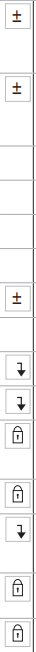 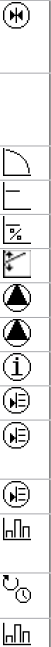 Налаштування/індикація заданого значення (додаткову інформацію див. у розділі «Зміна заданого значення»)2.0.0.0Спосіб регулюванняНалаштування/індикація способу регулювання (додаткову інформацію див. у розділі «Спосіб регулювання» та «Налаштування способу регулювання»). Постійне регулювання частоти обертанняПостійне регулювання Δp-cPID-Control2.3.2.0Градієнт Δp-vНалаштування підвищення Δp- v (значення у %)Відображається не для всіх типів насосів3.0.0.0Насос on/offONНасос увімкненийOFFНасос вимкнено4.0.0.0ІнформаціяІнформаційне меню4.1.0.0Фактичні значенняІндикація поточних фактичних значень4.1.1.0Датчик фактичних значень (In1)Залежить від поточного методу регулювання. Δp-c, Δp-v : значення H в м PID - Control: значення %Не відображається в режимі керування4.1.3.0ПотужністьФактична споживана потужність P1, Вт4.2.0.0Експлуатаційні параметриІндикація експлуатаційних параметрівЕксплуатаційні параметри вказані для електронного модуля, який використовується в даний момент. 4.2.1.0Години роботиСума активних робочих годин насоса (покази лічильника можна скинути через інфрачервоний інтерфейс)4.2.2.0СпоживанняСпоживання енергії в кВт·год/МВт·годІнструкція з монтажу та експлуатації Wilo - Yonos GIGA - NІнструкція з монтажу та експлуатації Wilo - Yonos GIGA - NІнструкція з монтажу та експлуатації Wilo - Yonos GIGA - NІнструкція з монтажу та експлуатації Wilo - Yonos GIGA - NІнструкція з монтажу та експлуатації Wilo - Yonos GIGA - NІнструкція з монтажу та експлуатації Wilo - Yonos GIGA - N51№ПозначенняТипСимволЗначення/поясненняУмови індикації4.2.3.0Зворотний відлік готовності до зміни роботи насосів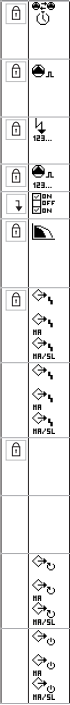 Час до зміни роботи насосів за годину (при часовому такті 0,1 год)Відображається тільки для основного насоса у здвоєному насосі та при внутрішній зміні роботи насосів. Встановлюється у сервісному меню <5.1.3.0>4.2.4.0Час, що залишився до Pump Kick (короткочасний запуск насоса)Час до наступного виконання Pump Kick (через 24 години стану спокою насоса (наприклад, через Extern off) виконується автоматичне включення насоса на 5 секунд)Відображається лише при активованій функції Pump Kick4.2.5.0Лічильник увімкнення мережіКількість процесів включення напруги живлення (рахується кожне відновлення напруги після переривання)4.2.6.0Лічильник Pump KickКількість виконаних запусків Pump KickВідображається лише при активованій функції Pump Kick4.3.0.0Стан4.3.1.0Головний насосНа індикації значення статично зазначається ідентифікація постійного головного насоса. На індикації одиниці виміру статично вказується ідентифікація головного тимчасового насосаВідображається лише для основного насоса здвоєного насоса4.3.2.0SSMONСтан реле SSM, якщо є повідомлення про несправністьOFFСтан реле SSM, якщо відсутнє повідомлення про несправність4.3.3.0SBMONСтан реле SBM, якщо є сигнал експлуатаційної готовності/сигнал робочого стану або повідомлення про увімкнення мережіOFFСтан реле SBM, якщо відсутній сигнал експлуатаційної готовності/сигнал робочого стану або повідомлення про увімкнення мережіSBMСигналізація робочого стануSBMСигналізація експлуатаційної готовності52WILO SE 2020-10WILO SE 2020-10WILO SE 2020-10WILO SE 2020-10WILO SE 2020-10№№ПозначенняПозначенняТипТипСимволЗначення/поясненняЗначення/поясненняУмови індикаціїУмови індикації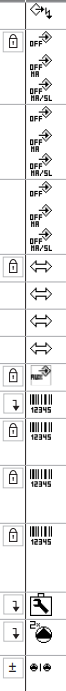 SBMПовідомлення про увімкнення мережіSBMПовідомлення про увімкнення мережі4.3.4.04.3.4.0Ext. offExt. offВхідний сигнал Extern offВхідний сигнал Extern offOPENНасос вимкненоOPENНасос вимкненоSHUTНасос деблокований для експлуатаціїSHUTНасос деблокований для експлуатації4.3.5.04.3.5.0Тип протоколу СКБТип протоколу СКБСистема шини активнаСистема шини активнаВідображається лише тоді, коли активовано СКБВідображається лише тоді, коли активовано СКБLONСистема польової шиниLONСистема польової шиниВідображається лише тоді, коли активовано СКБВідображається лише тоді, коли активовано СКБCANСистема польової шиниCANСистема польової шиниВідображається лише тоді, коли активовано СКБВідображається лише тоді, коли активовано СКБПротокол міжмережевого інтерфейсуПротокол міжмережевого інтерфейсуВідображається лише тоді, коли активовано СКБВідображається лише тоді, коли активовано СКБ4.3.6.04.3.6.0AUXAUXСтан клеми AUXСтан клеми AUX4.4.0.04.4.0.0Характеристики пристроюХарактеристики пристроюВідображає характеристики пристроюВідображає характеристики пристрою4.4.1.04.4.1.0Назва насосаНазва насосаПриклад:GIGA - N 100/250-15/4 (індикація в рядку, що біжить)Приклад:GIGA - N 100/250-15/4 (індикація в рядку, що біжить)На дисплеї з'являється лише базовий тип насоса, позначення модифікацій насоса не відображаютьсяНа дисплеї з'являється лише базовий тип насоса, позначення модифікацій насоса не відображаються4.4.2.04.4.2.0Версія програмного забезпечення контролера користувачаВерсія програмного забезпечення контролера користувачаВідображає версію програмного забезпечення контролера користувачаВідображає версію програмного забезпечення контролера користувача4.4.3.04.4.3.0Версія програмного забезпечення контролера електродвигунаВерсія програмного забезпечення контролера електродвигунаВідображає версію програмного забезпечення контролера електродвигунаВідображає версію програмного забезпечення контролера електродвигуна5.0.0.05.0.0.0СервісСервісСервісні менюСервісні меню5.1.0.05.1.0.0Multi pumpMulti pumpПодвійний насосПодвійний насосВідображається лише тоді, коли активовано DP (включно з підменю)Відображається лише тоді, коли активовано DP (включно з підменю)5.1.1.05.1.1.0Режим роботиРежим роботиОсновний/резервний режим роботиОсновний/резервний режим роботиВідображається лише для основного насоса здвоєного насосаВідображається лише для основного насоса здвоєного насосаІнструкція з монтажу та експлуатації Wilo - Yonos GIGA - NІнструкція з монтажу та експлуатації Wilo - Yonos GIGA - NІнструкція з монтажу та експлуатації Wilo - Yonos GIGA - NІнструкція з монтажу та експлуатації Wilo - Yonos GIGA - NІнструкція з монтажу та експлуатації Wilo - Yonos GIGA - NІнструкція з монтажу та експлуатації Wilo - Yonos GIGA - NІнструкція з монтажу та експлуатації Wilo - Yonos GIGA - NІнструкція з монтажу та експлуатації Wilo - Yonos GIGA - NІнструкція з монтажу та експлуатації Wilo - Yonos GIGA - N5353№ПозначенняТипСимволЗначення/поясненняУмови індикації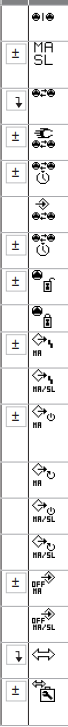 Режим спільної роботи двох насосівВідображається лише для основного насоса здвоєного насоса5.1.2.0Налаштування режиму «Основний/резервний»Ручне перемикання з основного на резервний режим роботиВідображається лише для основного насоса здвоєного насоса5.1.3.0Зміна роботи насосівВідображається лише для основного насоса здвоєного насоса5.1.3.1Ручна зміна роботи насосівЗмінює роботу насосів незалежно від зворотного відліку часу. Відображається лише для основного насоса здвоєного насоса5.1.3.2Внутрішня/зовнішняВнутрішня зміна роботи насосівВідображається лише для основного насоса здвоєного насосаЗовнішня зміна роботи насосівВідображається лише для основного насоса здвоєного насоса, див. клему AUX5.1.3.3Внутрішня: часовий інтервалДіапазон налаштування: від 8 до 36 год з кроком 4 годВідображається, якщо активовано внутрішню зміну роботи насосів5.1.4.0Насос деблокований/заблокованийНасос деблокованийНасос заблоковано5.1.5.0Роздільна сигналізація несправностіВідображається лише для основного насоса здвоєного насосаУзагальнена сигналізація несправностіВідображається лише для основного насоса здвоєного насоса5.1.6.0SBMРоздільна сигналізація експлуатаційної готовностіВідображається лише для основного насоса здвоєного насоса та функції експлуатаційної готовності/робочого стану SBMРоздільна сигналізація про роботуВідображається лише для основного насоса здвоєного насосаУзагальнена сигналізація експлуатаційної готовностіВідображається лише для основного насоса здвоєного насосаУзагальнена сигналізація робочого стануВідображається лише для основного насоса здвоєного насоса5.1.7.0Extern offРоздільне Extern offВідображається лише для основного насоса здвоєного насосаУзагальнене Extern offВідображається лише для основного насоса здвоєного насоса5.2.0.0СКБНалаштування для автоматизованої системи керування будівлею (СКБ)Включаючи всі підменю, відображається лише при активованій СКБ5.2.1.0LON/CAN/IF- модуль Wink/ сервісФункція Wink дозволяє ідентифікувати пристрій мережі СКБ. Wink виконується за допомогою підтвердженняВідображається, лише якщо активовано LON, CAN або IF-модуль54WILO SE 2020-10WILO SE 2020-10WILO SE 2020-10WILO SE 2020-10WILO SE 2020-10№ПозначенняТипСимволЗначення/поясненняУмови індикації5.2.2.0Локальний/дистанційний режим експлуатації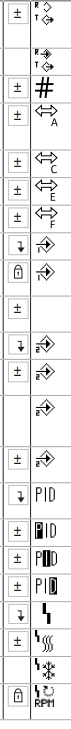 Локальний режим СКБТимчасовий стан, автоматичне повернення в дистанційний режим через 5 хв. Дистанційний режим СКБ5.2.3.0Адреса шиниНалаштування адреси шини5.2.4.0IF - шлюз Val AСпеціальні налаштування IF-модулів в залежності від типу протоколуБільш детальна інформація наведена в інструкціях з монтажу та експлуатації IF-модулів5.2.5.0IF - шлюз Val C5.2.6.0IF - шлюз Val E5.2.7.0IF - шлюз Val F5.3.0.0In1 (вхід датчика)Налаштування для входу датчика 1Не вказується в режимі керування (включаючи всі підменю)5.3.1.0In1 (діапазон значень датчика)Індикація діапазону значень датчика 1Не вказується для PID - Control5.3.2.0In1 (діапазон значень)Налаштування діапазону значень Можливі значення: 0 – 10В/2 – 10В/0 – 20мА/4 – 20мА5.4.0.0In2Налаштування для зовнішнього входу заданого значення 25.4.1.0In2 актив. /де-актив. ONЗовнішній вхід заданого значення 2 активованоOFFЗовнішній вхід заданого значення 2 деактивовано5.4.2.0In2 (діапазон значень)Налаштування діапазону значень Можливі значення: 0 – 10 В/2 – 10 В/0 – 20 мА/4 – 20 мАНе вказується, якщо In 2 = деактивований5.5.0.0Параметри PIDУстановки PID-ControlВказується лише в тому випадку, якщо активовано PID - Control (включаючи всі підменю)5.5.1.0Параметр PНалаштування пропорційної складової регулювання5.5.2.0Параметр IНалаштування інтегральної складової регулювання5.5.3.0Параметр DНалаштування диференціальної складової регулювання5.6.0.0ПомилкаНалаштування дій у разі помилки5.6.1.0HV/ACРежим роботи HV «Опалення»Режим роботи AC «Охолодження/кондиціювання»5.6.2.0Частота обертання аварійного режимуІндикація частоти обертання аварійного режимуІнструкція з монтажу та експлуатації Wilo - Yonos GIGA - NІнструкція з монтажу та експлуатації Wilo - Yonos GIGA - NІнструкція з монтажу та експлуатації Wilo - Yonos GIGA - NІнструкція з монтажу та експлуатації Wilo - Yonos GIGA - NІнструкція з монтажу та експлуатації Wilo - Yonos GIGA - N55№ПозначенняТипСимволЗначення/поясненняУмови індикації5.6.3.0Час автоматичного скидання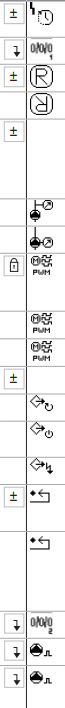 Час до автоматичного квітування помилки5.7.0.0Інші налаштування 15.7.1.0Орієнтація дисплеяОрієнтація дисплеяОрієнтація дисплея5.7.2.0Коригування значення напоруПри активованому коригуванні значення напору враховується та коригується відхилення перепаду тиску, яке було зареєстроване диференціальним датчиком тиску, приєднаним до фланця насоса на заводіВідображається лише для Δp-c. Відображається не для всіх модифікацій насосаКоригування значення напору вимкненоКоригування значення напору увімкнено (заводське налаштування)5.7.5.0Частота включеньHIGHВисока частота включень (заводське налаштування)Перемикання/внесення змін виконувати лише у стані спокою насоса (цілком зупинений електродвигун)MIDСередня частота включеньLOWНизька частота включень5.7.6.0Функція SBMНалаштування характеристик повідомленьSBMСигналізація робочого стануSBMСигналізація експлуатаційної готовностіSBMПовідомлення про увімкнення мережі5.7.7.0Заводська установкаOFF (Стандартне налаштування) Підтвердження не змінюється. Не відображається під час активованого блокування доступу. Не відображається, коли активовано СКБONНалаштування під час підтвердження скидаються на заводські налаштування. Увага! Усі налаштування, внесені вручну, втрачаються. Не відображається під час активованого блокування доступу. Не відображається, коли активовано СКБ. Параметри, які змінюються під час скидання на заводські налаштування, див. у розділі «Заводські налаштування». 5.8.0.0Інші налаштування 25.8.1.0Pump KickON (заводське налаштування) Функція Pump Kick включена5.8.1.1Функція Pump Kick активована/деактивована56WILO SE 2020-10WILO SE 2020-10WILO SE 2020-10WILO SE 2020-10WILO SE 2020-10№ПозначенняТипСимволЗначення/поясненняУмови індикації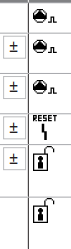 OFFФункція Pump Kick вимкнена5.8.1.2Тимчасовий інтервал Pump KickДіапазон налаштування: від 2 до 72 год з кроком в 1 годинуНе відображається, якщо функція Pump Kick деактивовано5.8.1.3Частота обертання Pump KickНалаштовується в діапазоні між мінімальною та максимальною частотою обертання насосаНе відображається, якщо функція Pump Kick деактивовано6.0.0.0Квітування помилокДодаткову інформацію див. у розділі «Квітування помилок»Відображається, лише якщо є помилка7.0.0.0Блокування доступуБлокування доступу деактивовано (можливі зміни) (додаткову інформацію див. у розділі «Активація/деактивація блокування доступу»). Блокування доступу активоване (зміни неможливі) (додаткову інформацію див. у розділі «Активація/деактивація блокування доступу»). Табл. 19: Структура менюТабл. 19: Структура менюТабл. 19: Структура менюТабл. 19: Структура менюТабл. 19: Структура менюТабл. 19: Структура меню9 Виведення з роботи9.1 Вимкнення насоса та тимчасове виведення з роботи9 Виведення з роботи9.1 Вимкнення насоса та тимчасове виведення з роботи9 Виведення з роботи9.1 Вимкнення насоса та тимчасове виведення з роботи9 Виведення з роботи9.1 Вимкнення насоса та тимчасове виведення з роботи9 Виведення з роботи9.1 Вимкнення насоса та тимчасове виведення з роботи9 Виведення з роботи9.1 Вимкнення насоса та тимчасове виведення з роботиУВАГАНебезпека матеріальних збитків внаслідок перегріву!У стані спокою насоса гарячі рідини, що перекачуються, можуть пошкодити його ущільнення. Після вимкнення джерела нагрівання:• залишити насос працювати, поки не знизиться температура рідини, що перекачується. УВАГАНебезпека матеріальних збитків внаслідок перегріву!У стані спокою насоса гарячі рідини, що перекачуються, можуть пошкодити його ущільнення. Після вимкнення джерела нагрівання:• залишити насос працювати, поки не знизиться температура рідини, що перекачується. УВАГАНебезпека матеріальних збитків внаслідок перегріву!У стані спокою насоса гарячі рідини, що перекачуються, можуть пошкодити його ущільнення. Після вимкнення джерела нагрівання:• залишити насос працювати, поки не знизиться температура рідини, що перекачується. УВАГАНебезпека матеріальних збитків через мороз!При небезпеці замерзання:• щоб уникнути пошкоджень, повністю випорожнити насос. УВАГАНебезпека матеріальних збитків через мороз!При небезпеці замерзання:• щоб уникнути пошкоджень, повністю випорожнити насос. УВАГАНебезпека матеріальних збитків через мороз!При небезпеці замерзання:• щоб уникнути пошкоджень, повністю випорожнити насос. Закрити запірну арматуру в напірний лінії. Якщо в напірний лінії встановлений зворотний клапан і є протитиск, запірна арматура може залишатися відкритою. Не закривати запірну арматуру всмоктуючої лінії. Вимкнути насос. При відсутності небезпеки замерзання забезпечити достатній рівень рідини у системі. Щомісяця включати насос на 5 хвилин. Це необхідно для очищення камери насоса від відкладень. Закрити запірну арматуру в напірний лінії. Якщо в напірний лінії встановлений зворотний клапан і є протитиск, запірна арматура може залишатися відкритою. Не закривати запірну арматуру всмоктуючої лінії. Вимкнути насос. При відсутності небезпеки замерзання забезпечити достатній рівень рідини у системі. Щомісяця включати насос на 5 хвилин. Це необхідно для очищення камери насоса від відкладень. Закрити запірну арматуру в напірний лінії. Якщо в напірний лінії встановлений зворотний клапан і є протитиск, запірна арматура може залишатися відкритою. Не закривати запірну арматуру всмоктуючої лінії. Вимкнути насос. При відсутності небезпеки замерзання забезпечити достатній рівень рідини у системі. Щомісяця включати насос на 5 хвилин. Це необхідно для очищення камери насоса від відкладень. Інструкція з монтажу та експлуатації Wilo - Yonos GIGA - NІнструкція з монтажу та експлуатації Wilo - Yonos GIGA - NІнструкція з монтажу та експлуатації Wilo - Yonos GIGA - NІнструкція з монтажу та експлуатації Wilo - Yonos GIGA - NІнструкція з монтажу та експлуатації Wilo - Yonos GIGA - N579.2 Виведення з роботи та приміщення для зберігання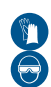 ОБЕРЕЖНОНебезпека травмування персоналу та забруднення навколишнього середовища!• 	Вміст насоса та рідина для промивання повинні утилізуватися відповідно до офіційних правил. • 	Будь-які роботи повинні проводитись у захисному одязі, рукавичках та в захисних окулярах. Ретельно очистити насос перед зберіганням!Насос повністю спорожнити і ретельно промити. Залишки рідин, що перекачуються і рідин для промивання, злити через зливну пробку, зібрати та утилізувати. Дотримуватись місцевих приписів та вказівок у пункті «Утилізація»!Через всмоктувальний патрубок і напірний патрубок впорснути в робочу камеру засіб захисту від корозії. Закрити всмоктувальний і напірний патрубки ковпачками. Необроблені елементи конструкції покрити мастилом або маслом. Використовувати консистентне мастило або масло, що не містить силікону. Дотримуватися вказівок виробника антикорозійних засобів. 10 Технічне обслуговування/ремонт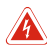 Рекомендується доручати технічне обслуговування та перевірку установки співробітникам технічного відділу компанії Wilo. Проведення технічного обслуговування та ремонту потребує часткового або повного демонтажу насоса. Корпус насоса може залишатися змонтованим у трубопроводі. 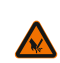 НЕБЕЗПЕЧНОНебезпека для життя внаслідок ураження електричним струмом!Неналежні дії під час робіт з електроустаткуванням призводять до смерті внаслідок ураження електричним струмом. • 	Доручати виконання робіт на електричних приладах лише електрику. • 	Перед початком будь-яких робіт агрегат необхідно відключити від електроживлення та запобігти його повторному включенню. • 	Пошкодження кабелю живлення насоса слід усувати лише електрику. • 	Дотримуватись інструкцій з монтажу та експлуатації насоса, електродвигуна та іншого приладдя. • 	Не вставляйте сторонні предмети в отвори електронного модуля або електродвигуна. • 	Експлуатацію насоса без змонтованого електронного модуля заборонено. • 	Після закінчення робіт знову встановити демонтовані захисні пристрої, наприклад, кришку модуля або кожухи муфт. ОБЕРЕЖНОГострі кромки на робочому колесі!На робочому колесі можуть утворюватися гострі кромки. Виникає небезпека відрізання частин тіла. Необхідно використовувати захисні рукавички, що оберігають від порізів. 10.1 Кваліфікація персоналуРоботи з електрообладнанням: роботи з електрообладнанням повинен виконувати лише електрик. Роботи по технічному обслуговування: спеціаліст повинен бути ознайомлений з правилами поводження з застосовуваними експлуатаційними матеріалами та58WILO SE 2020-10їх утилізації. Крім того, фахівець має володіти основами знаннями у галузі машинобудування. 10.2 Контроль експлуатаціїУВАГАНебезпека матеріальних збитків!Насос або електродвигун можна пошкодити через невідповідний режим роботи. Експлуатація із закритою запірною арматурою є критичною, а при перекачуванні гарячих рідин – небезпечною. Насос не повинен працювати без витрат довше 1 хвилини. Внаслідок накопичення енергії температура сильно підвищується, що може призвести до пошкодження валу, робочого колеса та торцевого ущільнення. • 	Категорично забороняється робота насоса без рідини, що перекачується. • 	Не вмикати насос при закритій арматурі у всмоктувальній лінії. • 	Не вмикати насос на тривалий час при закритій арматурі в напірній лінії. Можливий перегрів рідини, що перекачується. Насос у всіх режимах має працювати спокійно, без вібрацій. Підшипники кочення завжди повинні працювати спокійно та без вібрацій. Підвищене енергоспоживання за постійних умов експлуатації свідчить про пошкодження підшипників. Температура підшипників може підніматися до 50°C вище температури навколишньої рідини, але в жодному разі не більше ніж на 80°C. Регулярно перевіряти статичні ущільнення і ущільнення валу на порушення герметичності. на насосах з торцевим ущільненням під час експлуатації порушення герметичності відсутнє чи виявляється лише незначною мірою. Якщо ущільнення дає значну течу, його поверхні зношені. Ущільнення підлягає заміні. Термін служби торцевого ущільнення значною мірою залежить від умов експлуатації (температура, тиск, характеристики середовища). Wilo рекомендує регулярно перевіряти еластичні елементи муфти і замінювати їх за перших ознак зносу. Для забезпечення постійної готовності до роботи Wilo рекомендує не менше одного разу на тиждень вмикати насос на короткий час. 10.3 Роботи з технічного обслуговуванняОпора підшипника в насосі має підшипники кочення, змащені на весь термін служби. Підшипники кочення в електродвигуни обслуговувати відповідно до інструкції з монтажу та експлуатації від виробника електродвигунів. Регулярно перевіряти подачу повітря на корпусі електродвигуна. Забруднення погіршують охолодження електродвигуна та електронного модуля. За необхідності усунути забруднення та відновити необмежену подачу повітря. 10.4 Випорожнення та очищення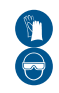 ОБЕРЕЖНОНебезпека травмування персоналу та забруднення навколишнього середовища!• 	Вміст насоса та рідина для промивання повинні утилізуватися відповідно до офіційних правил. • 	Будь-які роботи повинні проводитись у захисному одязі, рукавичках та в захисних окулярах. Інструкція з монтажу та експлуатації Wilo - Yonos GIGA - N5910.5 Демонтаж10.5 ДемонтажНЕБЕЗПЕЧНОНебезпека для життя внаслідок ураження електричним струмом!Неналежні дії під час робіт з електроустаткуванням призводять до смерті внаслідок ураження електричним струмом. • 	Доручати виконання робіт на електричних приладах лише електрику. • 	Перед початком будь-яких робіт агрегат необхідно відключити від електроживлення та запобігти його повторному включенню. • 	Пошкодження кабелю живлення насоса слід усувати лише електрику. • 	Дотримуватись інструкцій з монтажу та експлуатації насоса, електродвигуна та іншого приладдя. • 	Не вставляйте сторонні предмети в отвори електронного модуля або електродвигуна. • 	Експлуатацію насоса без змонтованого електронного модуля категорично заборонено. • 	Після закінчення робіт знову встановити демонтовані захисні пристрої, наприклад, кришку модуля або кожухи муфт. Проведення технічного обслуговування та ремонту потребує часткового або повного демонтажу насоса. Корпус насоса може залишатися змонтованим у трубопроводі. 1. 	Вимкнути подачу електроенергії на насос і заблокувати від повторного ввімкнення. 2. 	Закрити всі клапани у всмоктувальній та напірній лініях. 3. 	Опорожнити насос, відкривши різьбову пробку зливного отвору та повітровипускний пристрій. 4. 	Переконатися у відсутності напруги. 5. 	Заземлити і замкнути робочу ділянку. 6. 	Від'єднайте кабель для підключення до мережі. Від'єднати кабель диференціального датчика тиску (якщо є). 7. 	При необхідності видалити інші кабелі (датчики, повідомлення, тощо). 8. 	Зняти кожух муфти. 9. 	За наявності: демонтувати проміжну втулку муфти. 10. Викрутити гвинти кріплення електродвигуна з опорної рами. 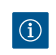 ПОВІДОМЛЕННЯВраховувати розрізи, наведені у розділі «Запчастини». 60WILO SE 2020-1010.5.1 Демонтаж вставного блоку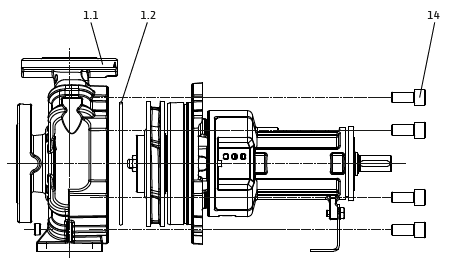 Fig. 46: Витягування вставного блокуFig. 46: Витягування вставного блоку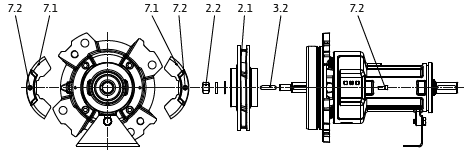 Fig. 47: Демонтаж вставного блоку1. 	Маркером позначити взаємне положення деталей. 2. 	Викрутити гвинти із шестигранною головкою 14. 3. 	Обережно вийняти вставний блок із спірального корпусу 1.1 у прямому напрямку, щоб не допустити пошкодження внутрішніх частин. 4. 	Укласти вставний блок на потрібне робоче місце. Для подальшого демонтажу зафіксувати вставний блок вертикально, розташувавши приводний вал внизу. Цей комплект необхідно демонтувати у вертикальному положенні, щоб уникнути пошкодження робочих коліс, стаціонарних кілець щілинного ущільнення та інших частин. 5. 	Зняти ущільнення корпусу 1.2. 6. 	Відкрутити гвинти із шестигранною головкою 7.2 та зняти захисні грати 7. 1. 7. 	Послабити гайку робочого колеса 2.2 та зняти разом зі стопорною шайбою та диском робочого колеса. Виконання з торцевим ущільненням (опціонально: торцеве ущільнення на втулці) Fig. 47: Демонтаж вставного блоку1. 	Маркером позначити взаємне положення деталей. 2. 	Викрутити гвинти із шестигранною головкою 14. 3. 	Обережно вийняти вставний блок із спірального корпусу 1.1 у прямому напрямку, щоб не допустити пошкодження внутрішніх частин. 4. 	Укласти вставний блок на потрібне робоче місце. Для подальшого демонтажу зафіксувати вставний блок вертикально, розташувавши приводний вал внизу. Цей комплект необхідно демонтувати у вертикальному положенні, щоб уникнути пошкодження робочих коліс, стаціонарних кілець щілинного ущільнення та інших частин. 5. 	Зняти ущільнення корпусу 1.2. 6. 	Відкрутити гвинти із шестигранною головкою 7.2 та зняти захисні грати 7. 1. 7. 	Послабити гайку робочого колеса 2.2 та зняти разом зі стопорною шайбою та диском робочого колеса. Виконання з торцевим ущільненням (опціонально: торцеве ущільнення на втулці) 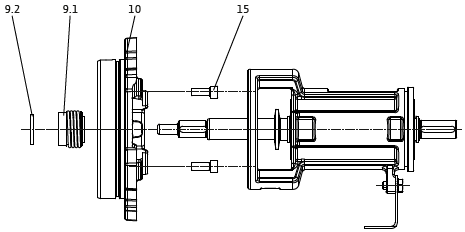 Fig. 48: Виконання з торцевим ущільненнямFig. 48: Виконання з торцевим ущільненнямІнструкція з монтажу та експлуатації Wilo - Yonos GIGA - NІнструкція з монтажу та експлуатації Wilo - Yonos GIGA - N61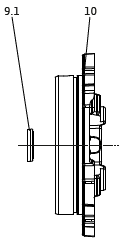 Fig. 49: Кришка корпусу, торцеве ущільнення1. 	Зняти розпірне кільце 9.2. 2. 	Зняти частину торцевого ущільнення, що обертається 9.1. 3. 	Відкрутити гвинти з внутрішнім шестигранником 15 і зняти кришку корпусу 10. 4. 	Зняти нерухому частину торцевого ущільнення 9.1. 10.5.2 Демонтаж опори підшипника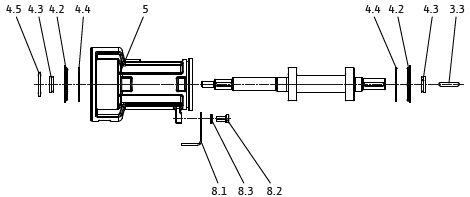 Fig. 50: Опора підшипника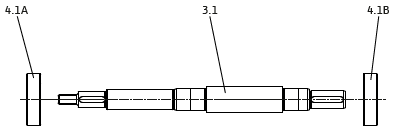 Fig. 51: Вал1. 	Зняти призматичну шпонку 3.3. 2. 	Зняти кільце, що розбризкує 4.5 і V-подібні ущільнення 4.3. 3. 	Зняти кришку підшипника 4.2 та стопорне кільце 4.4. 4. 	Відкрутити гвинт із шестигранною головкою 8.2, прибрати стопорну шайбу 8.3 та зняти опору насоса 8.1. 5. 	Повністю витягти вал 3.1 з опори підшипника 5. 6. 	Зняти шарикопідшипники 4.1 A та 4.1 B з валу 3.1. Стаціонарні кільця щілинного ущільненняНасос оснащений опціонально змінними стаціонарними кільцями щілинного ущільнення. Під час експлуатації відбувається збільшення зазору внаслідок зношування. Термін служби кілець залежить від умов експлуатації. Коли витрата зменшується, а у електродвигуна явно підвищено енергоспоживання, можливою причиною цього може бути високий зазор. У цьому випадку замініть стаціонарні кільця щілинного ущільнення. 62WILO SE 2020-1010.5.3 Демонтаж електронного модуля10.5.3 Демонтаж електронного модуля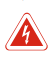 НЕБЕЗПЕЧНОНебезпека для життя внаслідок ураження електричним струмом!Неналежні дії під час робіт з електроустаткуванням призводять до смерті внаслідок ураження електричним струмом. • 	Доручати виконання робіт на електричних приладах лише електрику. • 	Перед початком будь-яких робіт необхідно знеструмити агрегат, запобігти його повторному включенню та почекати 5 хвилин. • 	Перевірити, чи всі підключення (зокрема безпотенційні контакти) знеструмлені. • 	Категорично забороняється вставляти сторонні предмети в отвори електронного модуля. • 	Пошкодження кабелю живлення насоса слід усувати лише електрику. • 	Дотримуватись інструкцій з монтажу та експлуатації насоса, електродвигуна та іншого приладдя. • 	Після закінчення робіт знову встановити демонтовані раніше захисні пристрої, наприклад, кришку модуля. 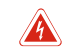 НЕБЕЗПЕЧНОНебезпека для життя через контактну напругу! Через нерозряджені конденсатори в електронному модулі може виникати висока контактна напруга навіть у вимкненому стані. Дотик до деталей під напругою призводить до смерті або тяжких травм. • 	Перед виконанням робіт на насосі вимкнути напругу живлення та почекати 5 хвилин. • 	Перевірити, чи всі підключення (зокрема безпотенційні контакти) знеструмлені. • 	Категорично забороняється вставляти сторонні предмети в отвори електронного модуля. Демонтаж, модулі 1,5…7,5 кВт1. 	Установку знеструмити та захистити від несанкціонованого повторного включення. 2. 	Закрити запірну арматуру перед насосом та за ним. 3. 	Переконатися у відсутності напруги. 4. 	Заземлити і замкнути робочу ділянку. 5. 	Від'єднати кабель для підключення до мережі. Від'єднати кабель диференціального датчика тиску (якщо є). 6. 	При необхідності видалити інші кабелі (датчики, повідомлення тощо). 7. 	Викрутити гвинти та зняти зубчасті колеса (поз. 1); витягнути електронний модуль рухом вертикально вгору. 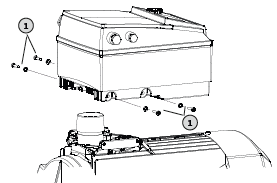 1. 	Установку знеструмити та захистити від несанкціонованого повторного включення. 2. 	Закрити запірну арматуру перед насосом та за ним. 3. 	Переконатися у відсутності напруги. 4. 	Заземлити і замкнути робочу ділянку. 5. 	Від'єднати кабель для підключення до мережі. Від'єднати кабель диференціального датчика тиску (якщо є). 6. 	При необхідності видалити інші кабелі (датчики, повідомлення тощо). 7. 	Викрутити гвинти та зняти зубчасті колеса (поз. 1); витягнути електронний модуль рухом вертикально вгору. Fig. 52: Заміна електронного модуляУВАГАНебезпека матеріальних збитків за відсутності електронного модуля!Нормальний режим роботи насоса допускається лише тоді, коли змонтовано електронний модуль. Без встановленого електронного модуля забороняється підключати чи експлуатувати насос. Демонтаж, модуль 11 – 22 кВтІнструкція з монтажу та експлуатації Wilo - Yonos GIGA - N63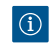 ПОВІДОМЛЕННЯДемонтаж та монтаж електронного модуля слід виконувати відповідно до інструкції, що додається до запчастини. УВАГАНебезпека матеріальних збитків через недостатню вентиляцію електронного модуля!При потужності двигунів ≥ 11кВт в електронний модуль для охолодження вбудований вентилятор із регульованою частотою обертання. Вентилятор увімкнеться автоматично, коли температура радіатора досягає 60°C. Вентилятор всмоктує зовнішнє повітря, яке проходить крізь зовнішню поверхню радіатора. Він включається лише у випадках, коли електронний модуль працює під навантаженням. Залежно від умов навколишнього середовища, вентилятор засмоктує пил, який може накопичуватися в радіаторі. • 	Регулярно перевіряти на забруднення електронні модулі потужністю 11кВт та вище. • При необхідності очищати вентилятор та радіатор. 10.6 МонтажМонтаж повинен здійснюватися на підставі детальних креслень у розділі «Демонтаж», а також креслень загального вигляду у розділі «Запчастини». Окремі частини перед монтажем очистити і перевірити на відсутність зносу. Замінити пошкоджені чи зношені частини оригінальними запчастинами. Перед монтажем обробити посадкові поверхні графітом або аналогічним матеріалом. Перевірити ущільнювальні кільця на наявність ушкодження і при необхідності замінити. Плоскі ущільнення підлягають обов'язковій заміні. 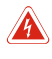 НЕБЕЗПЕЧНОНебезпека для життя внаслідок ураження електричним струмом!Неналежні дії під час робіт з електроустаткуванням призводять до смерті внаслідок ураження електричним струмом. • 	Доручати виконання робіт на електричних приладах лише електрику. • 	Перед початком будь-яких робіт агрегат необхідно відключити від електроживлення та запобігти його повторному включенню. • 	Пошкодження кабелю живлення насоса слід усувати лише електрику. • 	Дотримуватись інструкцій з монтажу та експлуатації насоса, електродвигуна та іншого приладдя. • 	Не вставляйте сторонні предмети в отвори електронного модуля або електродвигуна. • 	Експлуатацію насоса без змонтованого електронного модуля категорично заборонено. • 	Після закінчення робіт знову встановити демонтовані захисні пристрої, наприклад, кришку модуля або кожухи муфт. 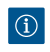 ПОВІДОМЛЕННЯВраховувати креслення, наведені у розділі «Запчастини». 64WILO SE 2020-1010.6.1 Монтаж валу/опори підшипника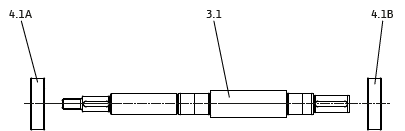 Fig. 53: Вал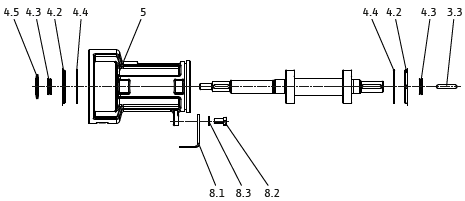 Fig. 53: ВалFig. 54: Опора підшипника1. 	Напресувати шарикопідшипники 4.1A та 4.1B на вал 3.1. 2. 	Вставити вал 3.1 в опору підшипника 5. 3. 	Встановити стопорні кільця 4.4 у паз та кришку підшипника 4.2 в отворі опори підшипника 5. 4. 	Встановити V-подібні ущільнення 4.3 та кільце, що розбризкує, 4.2 на вал 3. 1. 5. 	Вставити призматичну шпонку 3.3 у паз валу. 6. 	Закріпити опору насоса 8.1 гвинтом із шестигранною головкою 8.2 та стопорною шайбою 8.3. Стаціонарні кільця щілинного ущільненняНасос оснащений опціонально змінними стаціонарними кільцями щілинного ущільнення. Під час експлуатації відбувається збільшення зазору внаслідок зношування. Термін служби кілець залежить від умов експлуатації. Коли витрата зменшується, а у електродвигуна явно підвищено енергоспоживання, можливою причиною цього може бути неприпустимо високий зазор. У цьому випадку замініть стаціонарні кільця щілинного ущільнення. Fig. 54: Опора підшипника1. 	Напресувати шарикопідшипники 4.1A та 4.1B на вал 3.1. 2. 	Вставити вал 3.1 в опору підшипника 5. 3. 	Встановити стопорні кільця 4.4 у паз та кришку підшипника 4.2 в отворі опори підшипника 5. 4. 	Встановити V-подібні ущільнення 4.3 та кільце, що розбризкує, 4.2 на вал 3. 1. 5. 	Вставити призматичну шпонку 3.3 у паз валу. 6. 	Закріпити опору насоса 8.1 гвинтом із шестигранною головкою 8.2 та стопорною шайбою 8.3. Стаціонарні кільця щілинного ущільненняНасос оснащений опціонально змінними стаціонарними кільцями щілинного ущільнення. Під час експлуатації відбувається збільшення зазору внаслідок зношування. Термін служби кілець залежить від умов експлуатації. Коли витрата зменшується, а у електродвигуна явно підвищено енергоспоживання, можливою причиною цього може бути неприпустимо високий зазор. У цьому випадку замініть стаціонарні кільця щілинного ущільнення. Fig. 54: Опора підшипника1. 	Напресувати шарикопідшипники 4.1A та 4.1B на вал 3.1. 2. 	Вставити вал 3.1 в опору підшипника 5. 3. 	Встановити стопорні кільця 4.4 у паз та кришку підшипника 4.2 в отворі опори підшипника 5. 4. 	Встановити V-подібні ущільнення 4.3 та кільце, що розбризкує, 4.2 на вал 3. 1. 5. 	Вставити призматичну шпонку 3.3 у паз валу. 6. 	Закріпити опору насоса 8.1 гвинтом із шестигранною головкою 8.2 та стопорною шайбою 8.3. Стаціонарні кільця щілинного ущільненняНасос оснащений опціонально змінними стаціонарними кільцями щілинного ущільнення. Під час експлуатації відбувається збільшення зазору внаслідок зношування. Термін служби кілець залежить від умов експлуатації. Коли витрата зменшується, а у електродвигуна явно підвищено енергоспоживання, можливою причиною цього може бути неприпустимо високий зазор. У цьому випадку замініть стаціонарні кільця щілинного ущільнення. Fig. 54: Опора підшипника1. 	Напресувати шарикопідшипники 4.1A та 4.1B на вал 3.1. 2. 	Вставити вал 3.1 в опору підшипника 5. 3. 	Встановити стопорні кільця 4.4 у паз та кришку підшипника 4.2 в отворі опори підшипника 5. 4. 	Встановити V-подібні ущільнення 4.3 та кільце, що розбризкує, 4.2 на вал 3. 1. 5. 	Вставити призматичну шпонку 3.3 у паз валу. 6. 	Закріпити опору насоса 8.1 гвинтом із шестигранною головкою 8.2 та стопорною шайбою 8.3. Стаціонарні кільця щілинного ущільненняНасос оснащений опціонально змінними стаціонарними кільцями щілинного ущільнення. Під час експлуатації відбувається збільшення зазору внаслідок зношування. Термін служби кілець залежить від умов експлуатації. Коли витрата зменшується, а у електродвигуна явно підвищено енергоспоживання, можливою причиною цього може бути неприпустимо високий зазор. У цьому випадку замініть стаціонарні кільця щілинного ущільнення. 10.6.2 Монтаж вставного блокуВиконання з торцевим ущільненням (опціонально: торцеве ущільнення на втулці)Виконання з торцевим ущільненням (опціонально: торцеве ущільнення на втулці)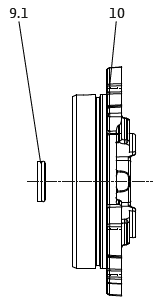 Fig. 55: Кришка корпусу, торцеве ущільненняFig. 55: Кришка корпусу, торцеве ущільненняІнструкція з монтажу та експлуатації Wilo - Yonos GIGA - NІнструкція з монтажу та експлуатації Wilo - Yonos GIGA - N65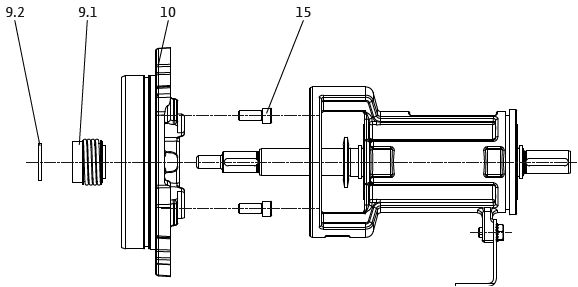 Fig. 56: Виконання з торцевим ущільненням1. 	Очистити сідло під кільце в кришці корпусу. 2. 	Нерухливу частину ущільнення торця 9.1 обережно вставити в кришку корпусу 10. 3. 	Опціонально: насадити захисну втулку на вал. 4. 	Кришку корпусу 10 пригвинтити гвинтами з внутрішнім шестигранником 15 до опори підшипника. 5. 	Обертову частину торцевого ущільнення 9.1 насунути на вал (опціонально: захисна втулка). 6. 	Натягти розпірне кільце 9.2 на вал. 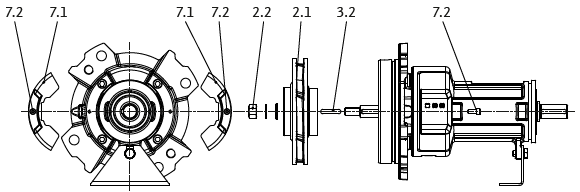 Fig. 57: Монтаж вставного блоку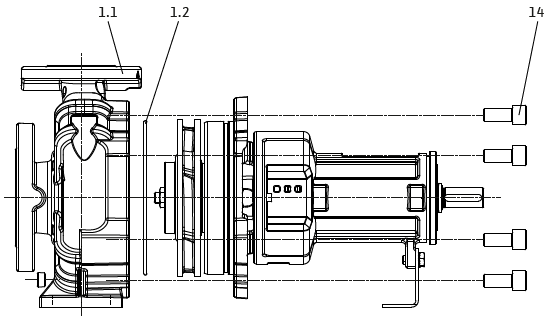 Fig. 58: Встановлення вставного блоку1. 	Маркером позначити взаємне положення деталей. 2. 	Встановити диск робочого колеса, робоче колесо 2.1 та призматичну шпонку 3.2 на вал і затягнути гайкою робочого колеса 2.2. 3. 	Змонтувати захисну решітку 7.1 за допомогою гвинтів із внутрішнім шестигранником 7.2. 4. 	Укласти вставний блок на потрібне робоче місце. Для подальшого демонтажу зафіксувати вставний блок вертикально, розташувавши приводний вал внизу. Цей комплект необхідно демонтувати у вертикальному положенні, щоб уникнути пошкодження робочих коліс, стаціонарних кілець щілинного ущільнення та інших частин. 5. 	Встановити нове ущільнення 1.2. 66WILO SE 2020-1010.6.3 Монтаж електронного модуля6. Вставний блок обережно ввести у спіральний корпус 1.1 та зафіксувати гвинтами з шестигранною головкою 14. 6. Вставний блок обережно ввести у спіральний корпус 1.1 та зафіксувати гвинтами з шестигранною головкою 14. 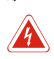 НЕБЕЗПЕЧНОНебезпека для життя внаслідок ураження електричним струмом!Неналежні дії під час робіт з електроустаткуванням призводять до смерті внаслідок ураження електричним струмом. • 	Доручати виконання робіт на електричних приладах лише електрику. • 	Перед початком будь-яких робіт необхідно знеструмити агрегат, запобігти його повторному включенню та почекати 5 хвилин. • 	Перевірити, чи всі підключення (зокрема безпотенційні контакти) знеструмлені. • 	Категорично забороняється вставляти сторонні предмети в отвори електронного модуля. • 	Пошкодження кабелю живлення насоса слід усувати лише електрику. • 	Дотримуйтесь інструкцій з монтажу та експлуатації насоса, електродвигуна та приладдя. • 	Після закінчення робіт знову встановити демонтовані раніше захисні пристрої, наприклад, кришку модуля. НЕБЕЗПЕЧНОНебезпека для життя внаслідок ураження електричним струмом!Неналежні дії під час робіт з електроустаткуванням призводять до смерті внаслідок ураження електричним струмом. • 	Доручати виконання робіт на електричних приладах лише електрику. • 	Перед початком будь-яких робіт необхідно знеструмити агрегат, запобігти його повторному включенню та почекати 5 хвилин. • 	Перевірити, чи всі підключення (зокрема безпотенційні контакти) знеструмлені. • 	Категорично забороняється вставляти сторонні предмети в отвори електронного модуля. • 	Пошкодження кабелю живлення насоса слід усувати лише електрику. • 	Дотримуйтесь інструкцій з монтажу та експлуатації насоса, електродвигуна та приладдя. • 	Після закінчення робіт знову встановити демонтовані раніше захисні пристрої, наприклад, кришку модуля. Монтаж, модулі 1,5…7,5 кВт1. 	Заземлити і замкнути робочу ділянку. Від'єднати кабель для підключення до мережі. Від'єднати кабель диференціального датчика тиску (якщо є). 2. 	Надіти нове кільце ущільнювача на контактну поверхню між електронним модулем і електродвигуном. 3. 	Електронний модуль втиснути вертикально вниз у контактні елементи електродвигуна та закріпити гвинтами із зубчастими колесами (поз. 1). 4. 	Зняти кришку модуля. 5. 	Підключити кабель для підключення до мережі. 6. 	Підключити кабель диференціального датчика тиску (за наявності). 7. 	Інформацію про всі інші підключення кабелів див. у розділі «Електропідключення». 8. 	Ретельно закрити та прикрутити кришку модуля. 9. 	Інформацію про підключення кабелів та кріплення кришки модуля див. також в таблиці «Крутні моменти затягування гвинтів для електронного модуля»Виключити попадання стікаючої води в електронний модульКабель поблизу кабельного введення згортати в петлю для відведення води, що накопичується. Невикористовувані кабельні введення повинні бути закриті наявними ущільнювальними шайбами та різьбовими ковпачками. 1. 	Заземлити і замкнути робочу ділянку. Від'єднати кабель для підключення до мережі. Від'єднати кабель диференціального датчика тиску (якщо є). 2. 	Надіти нове кільце ущільнювача на контактну поверхню між електронним модулем і електродвигуном. 3. 	Електронний модуль втиснути вертикально вниз у контактні елементи електродвигуна та закріпити гвинтами із зубчастими колесами (поз. 1). 4. 	Зняти кришку модуля. 5. 	Підключити кабель для підключення до мережі. 6. 	Підключити кабель диференціального датчика тиску (за наявності). 7. 	Інформацію про всі інші підключення кабелів див. у розділі «Електропідключення». 8. 	Ретельно закрити та прикрутити кришку модуля. 9. 	Інформацію про підключення кабелів та кріплення кришки модуля див. також в таблиці «Крутні моменти затягування гвинтів для електронного модуля»Виключити попадання стікаючої води в електронний модульКабель поблизу кабельного введення згортати в петлю для відведення води, що накопичується. Невикористовувані кабельні введення повинні бути закриті наявними ущільнювальними шайбами та різьбовими ковпачками. 1. 	Заземлити і замкнути робочу ділянку. Від'єднати кабель для підключення до мережі. Від'єднати кабель диференціального датчика тиску (якщо є). 2. 	Надіти нове кільце ущільнювача на контактну поверхню між електронним модулем і електродвигуном. 3. 	Електронний модуль втиснути вертикально вниз у контактні елементи електродвигуна та закріпити гвинтами із зубчастими колесами (поз. 1). 4. 	Зняти кришку модуля. 5. 	Підключити кабель для підключення до мережі. 6. 	Підключити кабель диференціального датчика тиску (за наявності). 7. 	Інформацію про всі інші підключення кабелів див. у розділі «Електропідключення». 8. 	Ретельно закрити та прикрутити кришку модуля. 9. 	Інформацію про підключення кабелів та кріплення кришки модуля див. також в таблиці «Крутні моменти затягування гвинтів для електронного модуля»Виключити попадання стікаючої води в електронний модульКабель поблизу кабельного введення згортати в петлю для відведення води, що накопичується. Невикористовувані кабельні введення повинні бути закриті наявними ущільнювальними шайбами та різьбовими ковпачками. 1. 	Заземлити і замкнути робочу ділянку. Від'єднати кабель для підключення до мережі. Від'єднати кабель диференціального датчика тиску (якщо є). 2. 	Надіти нове кільце ущільнювача на контактну поверхню між електронним модулем і електродвигуном. 3. 	Електронний модуль втиснути вертикально вниз у контактні елементи електродвигуна та закріпити гвинтами із зубчастими колесами (поз. 1). 4. 	Зняти кришку модуля. 5. 	Підключити кабель для підключення до мережі. 6. 	Підключити кабель диференціального датчика тиску (за наявності). 7. 	Інформацію про всі інші підключення кабелів див. у розділі «Електропідключення». 8. 	Ретельно закрити та прикрутити кришку модуля. 9. 	Інформацію про підключення кабелів та кріплення кришки модуля див. також в таблиці «Крутні моменти затягування гвинтів для електронного модуля»Виключити попадання стікаючої води в електронний модульКабель поблизу кабельного введення згортати в петлю для відведення води, що накопичується. Невикористовувані кабельні введення повинні бути закриті наявними ущільнювальними шайбами та різьбовими ковпачками. Fig. 59: З'єднання електронного модуля та електродвигуна1. 	Заземлити і замкнути робочу ділянку. Від'єднати кабель для підключення до мережі. Від'єднати кабель диференціального датчика тиску (якщо є). 2. 	Надіти нове кільце ущільнювача на контактну поверхню між електронним модулем і електродвигуном. 3. 	Електронний модуль втиснути вертикально вниз у контактні елементи електродвигуна та закріпити гвинтами із зубчастими колесами (поз. 1). 4. 	Зняти кришку модуля. 5. 	Підключити кабель для підключення до мережі. 6. 	Підключити кабель диференціального датчика тиску (за наявності). 7. 	Інформацію про всі інші підключення кабелів див. у розділі «Електропідключення». 8. 	Ретельно закрити та прикрутити кришку модуля. 9. 	Інформацію про підключення кабелів та кріплення кришки модуля див. також в таблиці «Крутні моменти затягування гвинтів для електронного модуля»Виключити попадання стікаючої води в електронний модульКабель поблизу кабельного введення згортати в петлю для відведення води, що накопичується. Невикористовувані кабельні введення повинні бути закриті наявними ущільнювальними шайбами та різьбовими ковпачками. 1. 	Заземлити і замкнути робочу ділянку. Від'єднати кабель для підключення до мережі. Від'єднати кабель диференціального датчика тиску (якщо є). 2. 	Надіти нове кільце ущільнювача на контактну поверхню між електронним модулем і електродвигуном. 3. 	Електронний модуль втиснути вертикально вниз у контактні елементи електродвигуна та закріпити гвинтами із зубчастими колесами (поз. 1). 4. 	Зняти кришку модуля. 5. 	Підключити кабель для підключення до мережі. 6. 	Підключити кабель диференціального датчика тиску (за наявності). 7. 	Інформацію про всі інші підключення кабелів див. у розділі «Електропідключення». 8. 	Ретельно закрити та прикрутити кришку модуля. 9. 	Інформацію про підключення кабелів та кріплення кришки модуля див. також в таблиці «Крутні моменти затягування гвинтів для електронного модуля»Виключити попадання стікаючої води в електронний модульКабель поблизу кабельного введення згортати в петлю для відведення води, що накопичується. Невикористовувані кабельні введення повинні бути закриті наявними ущільнювальними шайбами та різьбовими ковпачками. УВАГАНебезпека матеріальних збитків за відсутності електронного модуля!Нормальний режим роботи насоса допускається лише тоді, коли змонтовано електронний модуль. Підключення або експлуатація насоса без змонтованого електронного модуля заборонено. УВАГАНебезпека матеріальних збитків за відсутності електронного модуля!Нормальний режим роботи насоса допускається лише тоді, коли змонтовано електронний модуль. Підключення або експлуатація насоса без змонтованого електронного модуля заборонено. Монтаж, модуль 11…22 кВтІнструкція з монтажу та експлуатації Wilo - Yonos GIGA - NІнструкція з монтажу та експлуатації Wilo - Yonos GIGA - N67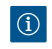 ПОВІДОМЛЕННЯДемонтаж та монтаж електронного модуля слід виконувати відповідно до інструкції, що додається до запчастини. ПОВІДОМЛЕННЯДемонтаж та монтаж електронного модуля слід виконувати відповідно до інструкції, що додається до запчастини. ПОВІДОМЛЕННЯДемонтаж та монтаж електронного модуля слід виконувати відповідно до інструкції, що додається до запчастини. ПОВІДОМЛЕННЯДемонтаж та монтаж електронного модуля слід виконувати відповідно до інструкції, що додається до запчастини. УВАГАНебезпека матеріальних збитків через недостатню вентиляцію електронного модуля!При потужності двигунів ≥ 1 кВт в електронний модуль для охолодження вбудований вентилятор із регульованою частотою обертання. Вентилятор увімкнеться автоматично, коли температура радіатора досягає 60°C. Вентилятор всмоктує зовнішнє повітря, яке проходить крізь зовнішню поверхню радіатора. Він включається лише у випадках, коли електронний модуль працює під навантаженням. Залежно від умов навколишнього середовища, вентилятор засмоктує пил, який може накопичуватися в радіаторі. • 	Регулярно перевіряти на забруднення електронні модулі потужністю 11кВт та вище. • 	При необхідності очищати вентилятор та радіатор. УВАГАНебезпека матеріальних збитків через недостатню вентиляцію електронного модуля!При потужності двигунів ≥ 1 кВт в електронний модуль для охолодження вбудований вентилятор із регульованою частотою обертання. Вентилятор увімкнеться автоматично, коли температура радіатора досягає 60°C. Вентилятор всмоктує зовнішнє повітря, яке проходить крізь зовнішню поверхню радіатора. Він включається лише у випадках, коли електронний модуль працює під навантаженням. Залежно від умов навколишнього середовища, вентилятор засмоктує пил, який може накопичуватися в радіаторі. • 	Регулярно перевіряти на забруднення електронні модулі потужністю 11кВт та вище. • 	При необхідності очищати вентилятор та радіатор. УВАГАНебезпека матеріальних збитків через недостатню вентиляцію електронного модуля!При потужності двигунів ≥ 1 кВт в електронний модуль для охолодження вбудований вентилятор із регульованою частотою обертання. Вентилятор увімкнеться автоматично, коли температура радіатора досягає 60°C. Вентилятор всмоктує зовнішнє повітря, яке проходить крізь зовнішню поверхню радіатора. Він включається лише у випадках, коли електронний модуль працює під навантаженням. Залежно від умов навколишнього середовища, вентилятор засмоктує пил, який може накопичуватися в радіаторі. • 	Регулярно перевіряти на забруднення електронні модулі потужністю 11кВт та вище. • 	При необхідності очищати вентилятор та радіатор. УВАГАНебезпека матеріальних збитків через недостатню вентиляцію електронного модуля!При потужності двигунів ≥ 1 кВт в електронний модуль для охолодження вбудований вентилятор із регульованою частотою обертання. Вентилятор увімкнеться автоматично, коли температура радіатора досягає 60°C. Вентилятор всмоктує зовнішнє повітря, яке проходить крізь зовнішню поверхню радіатора. Він включається лише у випадках, коли електронний модуль працює під навантаженням. Залежно від умов навколишнього середовища, вентилятор засмоктує пил, який може накопичуватися в радіаторі. • 	Регулярно перевіряти на забруднення електронні модулі потужністю 11кВт та вище. • 	При необхідності очищати вентилятор та радіатор. КомпонентРізьбленняКрутний момент затягування, [Н·м], ± 10 %Вказівки щодо монтажуКлеми управління-0,5Силові клеми-1,5…7,5кВт 0,5 11…22кВт 1,3Клеми заземлення-0,5Електронний модуль - електродвигун (з'єднувальні гвинти)-4,0Кришка модуля1,5…7,5 кВт M411…22 кВт M61,5…7,5 кВт 0,811…22 кВт 4,3Накидна гайка кабельного введенняМ12х1,5М16х1,5М20х1,5M25x1,5M40x1,53,06,08,011,0161 кабельне введення M 12 зарезервоване для кабелю електроживлення опціонального диференціального датчика тискуТабл. 20: Крутні моменти затягування гвинтів для електронного модуляТабл. 20: Крутні моменти затягування гвинтів для електронного модуляТабл. 20: Крутні моменти затягування гвинтів для електронного модуляТабл. 20: Крутні моменти затягування гвинтів для електронного модуля68WILO SE 2020-10WILO SE 2020-10WILO SE 2020-10WILO SE 2020-1010.6.4 Крутні моменти затягування гвинтів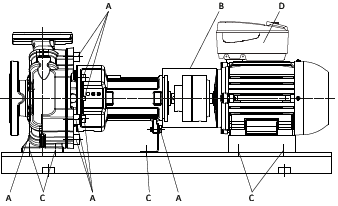 При затягуванні гвинтів дотримуватися наведених нижче крутних моментів затягування. A (насос)При затягуванні гвинтів дотримуватися наведених нижче крутних моментів затягування. A (насос)При затягуванні гвинтів дотримуватися наведених нижче крутних моментів затягування. A (насос)При затягуванні гвинтів дотримуватися наведених нижче крутних моментів затягування. A (насос)При затягуванні гвинтів дотримуватися наведених нижче крутних моментів затягування. A (насос)При затягуванні гвинтів дотримуватися наведених нижче крутних моментів затягування. A (насос)При затягуванні гвинтів дотримуватися наведених нижче крутних моментів затягування. A (насос)РізьбленняM8M10M12M16M20M24 Крутний момент затягування, [Н·м]253560100170350Табл. 21: Крутний момент затягування гвинтів A (насос)B (муфта): див. розділ «Вивірка муфти», таблицю «Крутні моменти затяжки для настановних гвинтів та напівмуфт». C (опорна рама): див. розділ «Вивірка насосного агрегату», таблицю «Круті моменти затягування для насоса та електродвигуна». D (електронний модуль): 5 Нм, див. також розділ «Монтаж електронного модуля», таблицю «Крутні моменти затягування гвинтів для електронного модуля». Табл. 21: Крутний момент затягування гвинтів A (насос)B (муфта): див. розділ «Вивірка муфти», таблицю «Крутні моменти затяжки для настановних гвинтів та напівмуфт». C (опорна рама): див. розділ «Вивірка насосного агрегату», таблицю «Круті моменти затягування для насоса та електродвигуна». D (електронний модуль): 5 Нм, див. також розділ «Монтаж електронного модуля», таблицю «Крутні моменти затягування гвинтів для електронного модуля». Табл. 21: Крутний момент затягування гвинтів A (насос)B (муфта): див. розділ «Вивірка муфти», таблицю «Крутні моменти затяжки для настановних гвинтів та напівмуфт». C (опорна рама): див. розділ «Вивірка насосного агрегату», таблицю «Круті моменти затягування для насоса та електродвигуна». D (електронний модуль): 5 Нм, див. також розділ «Монтаж електронного модуля», таблицю «Крутні моменти затягування гвинтів для електронного модуля». Табл. 21: Крутний момент затягування гвинтів A (насос)B (муфта): див. розділ «Вивірка муфти», таблицю «Крутні моменти затяжки для настановних гвинтів та напівмуфт». C (опорна рама): див. розділ «Вивірка насосного агрегату», таблицю «Круті моменти затягування для насоса та електродвигуна». D (електронний модуль): 5 Нм, див. також розділ «Монтаж електронного модуля», таблицю «Крутні моменти затягування гвинтів для електронного модуля». Табл. 21: Крутний момент затягування гвинтів A (насос)B (муфта): див. розділ «Вивірка муфти», таблицю «Крутні моменти затяжки для настановних гвинтів та напівмуфт». C (опорна рама): див. розділ «Вивірка насосного агрегату», таблицю «Круті моменти затягування для насоса та електродвигуна». D (електронний модуль): 5 Нм, див. також розділ «Монтаж електронного модуля», таблицю «Крутні моменти затягування гвинтів для електронного модуля». Табл. 21: Крутний момент затягування гвинтів A (насос)B (муфта): див. розділ «Вивірка муфти», таблицю «Крутні моменти затяжки для настановних гвинтів та напівмуфт». C (опорна рама): див. розділ «Вивірка насосного агрегату», таблицю «Круті моменти затягування для насоса та електродвигуна». D (електронний модуль): 5 Нм, див. також розділ «Монтаж електронного модуля», таблицю «Крутні моменти затягування гвинтів для електронного модуля». Табл. 21: Крутний момент затягування гвинтів A (насос)B (муфта): див. розділ «Вивірка муфти», таблицю «Крутні моменти затяжки для настановних гвинтів та напівмуфт». C (опорна рама): див. розділ «Вивірка насосного агрегату», таблицю «Круті моменти затягування для насоса та електродвигуна». D (електронний модуль): 5 Нм, див. також розділ «Монтаж електронного модуля», таблицю «Крутні моменти затягування гвинтів для електронного модуля». Fig. 60: Моменти затяжки гвинтів, агрегатТабл. 21: Крутний момент затягування гвинтів A (насос)B (муфта): див. розділ «Вивірка муфти», таблицю «Крутні моменти затяжки для настановних гвинтів та напівмуфт». C (опорна рама): див. розділ «Вивірка насосного агрегату», таблицю «Круті моменти затягування для насоса та електродвигуна». D (електронний модуль): 5 Нм, див. також розділ «Монтаж електронного модуля», таблицю «Крутні моменти затягування гвинтів для електронного модуля». Табл. 21: Крутний момент затягування гвинтів A (насос)B (муфта): див. розділ «Вивірка муфти», таблицю «Крутні моменти затяжки для настановних гвинтів та напівмуфт». C (опорна рама): див. розділ «Вивірка насосного агрегату», таблицю «Круті моменти затягування для насоса та електродвигуна». D (електронний модуль): 5 Нм, див. також розділ «Монтаж електронного модуля», таблицю «Крутні моменти затягування гвинтів для електронного модуля». Табл. 21: Крутний момент затягування гвинтів A (насос)B (муфта): див. розділ «Вивірка муфти», таблицю «Крутні моменти затяжки для настановних гвинтів та напівмуфт». C (опорна рама): див. розділ «Вивірка насосного агрегату», таблицю «Круті моменти затягування для насоса та електродвигуна». D (електронний модуль): 5 Нм, див. також розділ «Монтаж електронного модуля», таблицю «Крутні моменти затягування гвинтів для електронного модуля». Табл. 21: Крутний момент затягування гвинтів A (насос)B (муфта): див. розділ «Вивірка муфти», таблицю «Крутні моменти затяжки для настановних гвинтів та напівмуфт». C (опорна рама): див. розділ «Вивірка насосного агрегату», таблицю «Круті моменти затягування для насоса та електродвигуна». D (електронний модуль): 5 Нм, див. також розділ «Монтаж електронного модуля», таблицю «Крутні моменти затягування гвинтів для електронного модуля». Табл. 21: Крутний момент затягування гвинтів A (насос)B (муфта): див. розділ «Вивірка муфти», таблицю «Крутні моменти затяжки для настановних гвинтів та напівмуфт». C (опорна рама): див. розділ «Вивірка насосного агрегату», таблицю «Круті моменти затягування для насоса та електродвигуна». D (електронний модуль): 5 Нм, див. також розділ «Монтаж електронного модуля», таблицю «Крутні моменти затягування гвинтів для електронного модуля». Табл. 21: Крутний момент затягування гвинтів A (насос)B (муфта): див. розділ «Вивірка муфти», таблицю «Крутні моменти затяжки для настановних гвинтів та напівмуфт». C (опорна рама): див. розділ «Вивірка насосного агрегату», таблицю «Круті моменти затягування для насоса та електродвигуна». D (електронний модуль): 5 Нм, див. також розділ «Монтаж електронного модуля», таблицю «Крутні моменти затягування гвинтів для електронного модуля». Табл. 21: Крутний момент затягування гвинтів A (насос)B (муфта): див. розділ «Вивірка муфти», таблицю «Крутні моменти затяжки для настановних гвинтів та напівмуфт». C (опорна рама): див. розділ «Вивірка насосного агрегату», таблицю «Круті моменти затягування для насоса та електродвигуна». D (електронний модуль): 5 Нм, див. також розділ «Монтаж електронного модуля», таблицю «Крутні моменти затягування гвинтів для електронного модуля». 11 ЗапчастиниЗамовлення запчастин здійснюється через місцеву спеціалізовану майстерню та/або сервісний відділ фірми Wilo. Списки оригінальних запасних частин: див. документацію Wilo щодо запасних частин та наступні вказівки, описані в цьому посібнику з монтажу та експлуатації. Замовлення запчастин здійснюється через місцеву спеціалізовану майстерню та/або сервісний відділ фірми Wilo. Списки оригінальних запасних частин: див. документацію Wilo щодо запасних частин та наступні вказівки, описані в цьому посібнику з монтажу та експлуатації. Замовлення запчастин здійснюється через місцеву спеціалізовану майстерню та/або сервісний відділ фірми Wilo. Списки оригінальних запасних частин: див. документацію Wilo щодо запасних частин та наступні вказівки, описані в цьому посібнику з монтажу та експлуатації. Замовлення запчастин здійснюється через місцеву спеціалізовану майстерню та/або сервісний відділ фірми Wilo. Списки оригінальних запасних частин: див. документацію Wilo щодо запасних частин та наступні вказівки, описані в цьому посібнику з монтажу та експлуатації. Замовлення запчастин здійснюється через місцеву спеціалізовану майстерню та/або сервісний відділ фірми Wilo. Списки оригінальних запасних частин: див. документацію Wilo щодо запасних частин та наступні вказівки, описані в цьому посібнику з монтажу та експлуатації. Замовлення запчастин здійснюється через місцеву спеціалізовану майстерню та/або сервісний відділ фірми Wilo. Списки оригінальних запасних частин: див. документацію Wilo щодо запасних частин та наступні вказівки, описані в цьому посібнику з монтажу та експлуатації. Замовлення запчастин здійснюється через місцеву спеціалізовану майстерню та/або сервісний відділ фірми Wilo. Списки оригінальних запасних частин: див. документацію Wilo щодо запасних частин та наступні вказівки, описані в цьому посібнику з монтажу та експлуатації. УВАГАНебезпека матеріальних збитків!Функціонування насоса може бути гарантовано лише у випадку, якщо використовуються оригінальні запчастини. Використовувати тільки оригінальні запчастини Wilo!Необхідні дані при замовленні запчастин: номери запчастин, їх позначення, всі дані, що вказані на фірмовій табличці насоса та приводу. Це допоможе уникнути відповідних запитів та помилок при замовленні. УВАГАНебезпека матеріальних збитків!Функціонування насоса може бути гарантовано лише у випадку, якщо використовуються оригінальні запчастини. Використовувати тільки оригінальні запчастини Wilo!Необхідні дані при замовленні запчастин: номери запчастин, їх позначення, всі дані, що вказані на фірмовій табличці насоса та приводу. Це допоможе уникнути відповідних запитів та помилок при замовленні. УВАГАНебезпека матеріальних збитків!Функціонування насоса може бути гарантовано лише у випадку, якщо використовуються оригінальні запчастини. Використовувати тільки оригінальні запчастини Wilo!Необхідні дані при замовленні запчастин: номери запчастин, їх позначення, всі дані, що вказані на фірмовій табличці насоса та приводу. Це допоможе уникнути відповідних запитів та помилок при замовленні. УВАГАНебезпека матеріальних збитків!Функціонування насоса може бути гарантовано лише у випадку, якщо використовуються оригінальні запчастини. Використовувати тільки оригінальні запчастини Wilo!Необхідні дані при замовленні запчастин: номери запчастин, їх позначення, всі дані, що вказані на фірмовій табличці насоса та приводу. Це допоможе уникнути відповідних запитів та помилок при замовленні. УВАГАНебезпека матеріальних збитків!Функціонування насоса може бути гарантовано лише у випадку, якщо використовуються оригінальні запчастини. Використовувати тільки оригінальні запчастини Wilo!Необхідні дані при замовленні запчастин: номери запчастин, їх позначення, всі дані, що вказані на фірмовій табличці насоса та приводу. Це допоможе уникнути відповідних запитів та помилок при замовленні. УВАГАНебезпека матеріальних збитків!Функціонування насоса може бути гарантовано лише у випадку, якщо використовуються оригінальні запчастини. Використовувати тільки оригінальні запчастини Wilo!Необхідні дані при замовленні запчастин: номери запчастин, їх позначення, всі дані, що вказані на фірмовій табличці насоса та приводу. Це допоможе уникнути відповідних запитів та помилок при замовленні. УВАГАНебезпека матеріальних збитків!Функціонування насоса може бути гарантовано лише у випадку, якщо використовуються оригінальні запчастини. Використовувати тільки оригінальні запчастини Wilo!Необхідні дані при замовленні запчастин: номери запчастин, їх позначення, всі дані, що вказані на фірмовій табличці насоса та приводу. Це допоможе уникнути відповідних запитів та помилок при замовленні. Інструкція з монтажу та експлуатації Wilo - Yonos GIGA - NІнструкція з монтажу та експлуатації Wilo - Yonos GIGA - NІнструкція з монтажу та експлуатації Wilo - Yonos GIGA - NІнструкція з монтажу та експлуатації Wilo - Yonos GIGA - NІнструкція з монтажу та експлуатації Wilo - Yonos GIGA - NІнструкція з монтажу та експлуатації Wilo - Yonos GIGA - NІнструкція з монтажу та експлуатації Wilo - Yonos GIGA - N6911.1 Каталог запчастин11.1 Каталог запчастин11.1 Каталог запчастин11.1 Каталог запчастин11.1 Каталог запчастин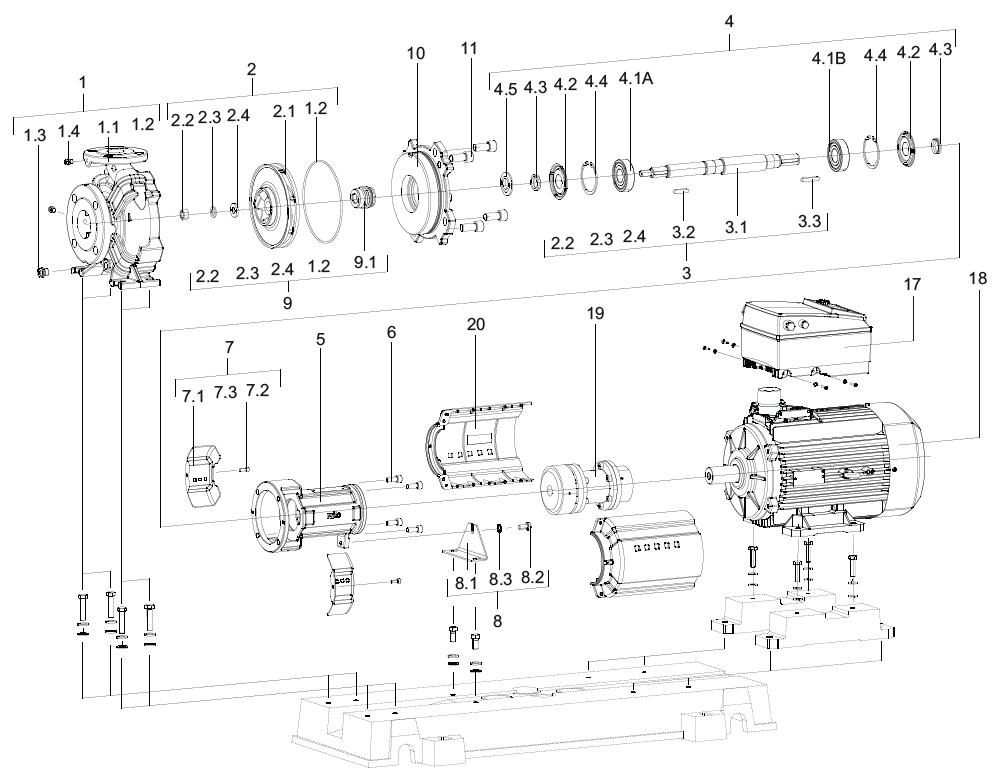 Fig. 61: Насос із торцевим ущільненнямFig. 61: Насос із торцевим ущільненнямFig. 61: Насос із торцевим ущільненнямFig. 61: Насос із торцевим ущільненнямFig. 61: Насос із торцевим ущільненнямПозиція №ОписКількістьМає значення для забезпечення безпеки1.1Корпус насосу11.2Ущільнювальне кільце1X1.3Гвинт11.4Гвинт12.1Робоче колесо12.2Гайка12.3Шайба12.4Шайба13.1Вал13.2Призматична шпонка13.3Призматична шпонка14.1AПідшипник кочення1X4.1BПідшипник кочення1X70WILO SE 2020-10WILO SE 2020-10WILO SE 2020-10WILO SE 2020-10Позиція №ОписКількістьМає значення для забезпечення безпеки4.2Кришка14.3V- подібне ущільнення14.4Стопорне кільце14.5Кільце, що розбризкує15Корпус опори підшипника16Гвинт47.1Комплект захисту валу27.2Гвинт28.1Опора18.2Гвинт18.3Шайба19.1Торцеве ущільнення1X9.2Шайба110Притискна кришка111Гвинт417Електронний модуль118Електродвигун119Муфта120Кожух муфти1Табл. 22: Список запчастин, виконання з торцевим ущільненнямТабл. 22: Список запчастин, виконання з торцевим ущільненнямТабл. 22: Список запчастин, виконання з торцевим ущільненнямТабл. 22: Список запчастин, виконання з торцевим ущільненням12 Несправності, причини та способи усунення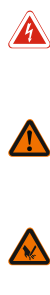 НЕБЕЗПЕЧНОНебезпека для життя внаслідок ураження електричним струмом!Неналежні дії під час робіт з електроустаткуванням призводять до смерті внаслідок ураження електричним струмом. Роботи з електроустаткуванням повинен проводити електрик відповідно до місцевих приписів. НЕБЕЗПЕЧНОНебезпека для життя внаслідок ураження електричним струмом!Неналежні дії під час робіт з електроустаткуванням призводять до смерті внаслідок ураження електричним струмом. Роботи з електроустаткуванням повинен проводити електрик відповідно до місцевих приписів. НЕБЕЗПЕЧНОНебезпека для життя внаслідок ураження електричним струмом!Неналежні дії під час робіт з електроустаткуванням призводять до смерті внаслідок ураження електричним струмом. Роботи з електроустаткуванням повинен проводити електрик відповідно до місцевих приписів. НЕБЕЗПЕЧНОНебезпека для життя внаслідок ураження електричним струмом!Неналежні дії під час робіт з електроустаткуванням призводять до смерті внаслідок ураження електричним струмом. Роботи з електроустаткуванням повинен проводити електрик відповідно до місцевих приписів. ОБЕРЕЖНОЛюдям забороняється перебувати у робочій зоні насоса!Під час експлуатації насоса люди можуть отримати важкі травми. Тому люди не повинні перебувати у робочій зоні. Якщо необхідно увійти до робочої зони насоса, слід вивести насос з експлуатації та вжити заходів захисту від несанкціонованого повторного включення. ОБЕРЕЖНОЛюдям забороняється перебувати у робочій зоні насоса!Під час експлуатації насоса люди можуть отримати важкі травми. Тому люди не повинні перебувати у робочій зоні. Якщо необхідно увійти до робочої зони насоса, слід вивести насос з експлуатації та вжити заходів захисту від несанкціонованого повторного включення. ОБЕРЕЖНОЛюдям забороняється перебувати у робочій зоні насоса!Під час експлуатації насоса люди можуть отримати важкі травми. Тому люди не повинні перебувати у робочій зоні. Якщо необхідно увійти до робочої зони насоса, слід вивести насос з експлуатації та вжити заходів захисту від несанкціонованого повторного включення. ОБЕРЕЖНОЛюдям забороняється перебувати у робочій зоні насоса!Під час експлуатації насоса люди можуть отримати важкі травми. Тому люди не повинні перебувати у робочій зоні. Якщо необхідно увійти до робочої зони насоса, слід вивести насос з експлуатації та вжити заходів захисту від несанкціонованого повторного включення. ОБЕРЕЖНОГострі кромки на робочому колесі!На робочому колесі можуть утворюватися гострі кромки. Виникає небезпека відрізання частин тіла. Необхідно використовувати захисні рукавички, що оберігають від порізів. ОБЕРЕЖНОГострі кромки на робочому колесі!На робочому колесі можуть утворюватися гострі кромки. Виникає небезпека відрізання частин тіла. Необхідно використовувати захисні рукавички, що оберігають від порізів. ОБЕРЕЖНОГострі кромки на робочому колесі!На робочому колесі можуть утворюватися гострі кромки. Виникає небезпека відрізання частин тіла. Необхідно використовувати захисні рукавички, що оберігають від порізів. ОБЕРЕЖНОГострі кромки на робочому колесі!На робочому колесі можуть утворюватися гострі кромки. Виникає небезпека відрізання частин тіла. Необхідно використовувати захисні рукавички, що оберігають від порізів. Інструкція з монтажу та експлуатації Wilo - Yonos GIGA - NІнструкція з монтажу та експлуатації Wilo - Yonos GIGA - NІнструкція з монтажу та експлуатації Wilo - Yonos GIGA - N7171Індикація несправностейПодальші кроки щодо усунення несправностейЯкщо вказані заходи не допомагають усунути несправність, необхідно звернутися до технічного відділу. Технічний відділ може допомогти в такий спосіб. Надання допомоги по телефону або в письмовому вигляді. Підтримка на місці. Перевірка і ремонт на заводі. Певні послуги технічного відділу можуть вимагати додаткової оплати! Точні дані слід запитати у технічному відділі. Несправності, причини та способи їх усунення див. у структурній схемі «Повідомлення про несправність/попереджувальне повідомлення» у розділі «Квітування помилок» та у наступних таблицях. У першій колонці таблиці наведено номери кодів, які відображаються на дисплеї у разі несправності. Подальші кроки щодо усунення несправностейЯкщо вказані заходи не допомагають усунути несправність, необхідно звернутися до технічного відділу. Технічний відділ може допомогти в такий спосіб. Надання допомоги по телефону або в письмовому вигляді. Підтримка на місці. Перевірка і ремонт на заводі. Певні послуги технічного відділу можуть вимагати додаткової оплати! Точні дані слід запитати у технічному відділі. Несправності, причини та способи їх усунення див. у структурній схемі «Повідомлення про несправність/попереджувальне повідомлення» у розділі «Квітування помилок» та у наступних таблицях. У першій колонці таблиці наведено номери кодів, які відображаються на дисплеї у разі несправності. Подальші кроки щодо усунення несправностейЯкщо вказані заходи не допомагають усунути несправність, необхідно звернутися до технічного відділу. Технічний відділ може допомогти в такий спосіб. Надання допомоги по телефону або в письмовому вигляді. Підтримка на місці. Перевірка і ремонт на заводі. Певні послуги технічного відділу можуть вимагати додаткової оплати! Точні дані слід запитати у технічному відділі. Несправності, причини та способи їх усунення див. у структурній схемі «Повідомлення про несправність/попереджувальне повідомлення» у розділі «Квітування помилок» та у наступних таблицях. У першій колонці таблиці наведено номери кодів, які відображаються на дисплеї у разі несправності. Подальші кроки щодо усунення несправностейЯкщо вказані заходи не допомагають усунути несправність, необхідно звернутися до технічного відділу. Технічний відділ може допомогти в такий спосіб. Надання допомоги по телефону або в письмовому вигляді. Підтримка на місці. Перевірка і ремонт на заводі. Певні послуги технічного відділу можуть вимагати додаткової оплати! Точні дані слід запитати у технічному відділі. Несправності, причини та способи їх усунення див. у структурній схемі «Повідомлення про несправність/попереджувальне повідомлення» у розділі «Квітування помилок» та у наступних таблицях. У першій колонці таблиці наведено номери кодів, які відображаються на дисплеї у разі несправності. 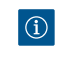 ПОВІДОМЛЕННЯУ разі відсутності причини деякі несправності усуваються автоматично. ПОВІДОМЛЕННЯУ разі відсутності причини деякі несправності усуваються автоматично. ПОВІДОМЛЕННЯУ разі відсутності причини деякі несправності усуваються автоматично. ПОВІДОМЛЕННЯУ разі відсутності причини деякі несправності усуваються автоматично. Умовне позначенняМожуть виникати такі типи помилок різного пріоритету (1 = низький пріоритет; 6 = найвищий пріоритет). Можуть виникати такі типи помилок різного пріоритету (1 = низький пріоритет; 6 = найвищий пріоритет). Можуть виникати такі типи помилок різного пріоритету (1 = низький пріоритет; 6 = найвищий пріоритет). Можуть виникати такі типи помилок різного пріоритету (1 = низький пріоритет; 6 = найвищий пріоритет). Тип помилкиТип помилкиПоясненняПріоритетAAВиникла помилка; насос одразу зупиняється. Помилка має бути квітована на насосі6BBВиникла помилка; насос одразу зупиняється. Покази лічильника збільшуються, починається зворотний відлік. Після 6-го випадку виникнення помилка стає остаточною. Помилка має бути квітована на насосі5CCВиникла помилка; насос одразу зупиняється. Якщо помилка триває довше 5 хвилин, показники лічильника збільшуються. Після 6-го випадку виникнення помилка стає остаточною. Помилка має бути квітована на насосі. В іншому випадку насос знову автоматично вмикається4DDЯк тип помилки А, але з нижчим пріоритетом3EEАварійний режим: попередження з частотою обертання аварійного режиму та активованою узагальненою сигналізацією несправності (SSM)2FFОбережно – насос продовжує працювати112.1 Механічні несправностіТабл. 23: Типи помилокТабл. 23: Типи помилокТабл. 23: Типи помилокТабл. 23: Типи помилокІндекс помилкиПоясненняПояснення1Недостатня продуктивністьНедостатня продуктивністьНедостатня продуктивність2Температура підшипників занадто високаТемпература підшипників занадто високаТемпература підшипників занадто висока3Витік на корпусі насосаВитік на корпусі насосаВитік на корпусі насоса4Витік на ущільненні валуВитік на ущільненні валуВитік на ущільненні валу5Неспокійний чи надмірно шумний хід насосаНеспокійний чи надмірно шумний хід насосаНеспокійний чи надмірно шумний хід насоса6Температура насоса занадто високаТемпература насоса занадто високаТемпература насоса занадто високаТабл. 24: Індекс помилкиТабл. 24: Індекс помилкиТабл. 24: Індекс помилкиТабл. 24: Індекс помилки72WILO SE 2020-10WILO SE 2020-10WILO SE 2020-10WILO SE 2020-101234456ПричинаУсуненняXПротитиск надто високий– Перевірити установку на відсутність забруднень– Повторно налаштувати робочу точкуXXXXНасос та/або трубопровід не повністю заповнений– Видалити повітря з насоса та заповнити всмоктуючий трубопровідXXXXНедостатній вхідний тиск або занадто велика висота всмоктування– Скоригувати рівень рідини– Мінімізувати опори у всмоктувальному трубопроводі– Очистити фільтри– Зменшити висоту всмоктування, опустивши насосXXУщільнювальна канавка занадто велика через знос– Замінити зношене стаціонарне кільце щілинного ущільненняXНеправильний напрямок обертання– Поміняти місцями фази на підключеннях електродвигунаXНасос всмоктує повітря, або негерметичний всмоктуючий трубопровід– Замінити ущільнення– Перевірити всмоктуючий трубопровідXЗасмічення підвідного трубопроводу або робочого колеса– Видалити засміченняXНасос блокований незакріпленими або частинами, що заклинили. – Очистити насосXУтворення повітряної кишені у трубопроводі– Змінити прокладку трубопроводу або встановити вентиляційний клапанXНедостатня частота обертання:– під час роботи з перетворювачем частоти; – під час роботи без перетворювача частоти– Збільшити частоту у допустимих межах– Перевірити напругуXXПротитиск у насосі занадто низький– Повторно встановити робочу точку або підрегулювати робоче колесоВ'язкість або щільність рідини, що перекачується вище розрахункового значення– Перевірити характеристики насоса (звернутися до виробника)XXXXXНасос встановлений з механічною напругоюВиправити помилки монтажу насосаXXXXНасосний агрегат погано вивірений– Виправити вивіркуXОсьове зусилля надто високе– Очистити розвантажувальні отвори в робочому колесі– Перевірити стан стаціонарних кілець щілинного ущільненняXНедостатнє змащування підшипниківПеревірити, чи при необхідності замінити підшипникиXНе дотримано відстань для муфти– Коригувати відстань для муфтиІнструкція з монтажу та експлуатації Wilo - Yonos GIGA - NІнструкція з монтажу та експлуатації Wilo - Yonos GIGA - NІнструкція з монтажу та експлуатації Wilo - Yonos GIGA - NІнструкція з монтажу та експлуатації Wilo - Yonos GIGA - NІнструкція з монтажу та експлуатації Wilo - Yonos GIGA - NІнструкція з монтажу та експлуатації Wilo - Yonos GIGA - NІнструкція з монтажу та експлуатації Wilo - Yonos GIGA - NІнструкція з монтажу та експлуатації Wilo - Yonos GIGA - NІнструкція з монтажу та експлуатації Wilo - Yonos GIGA - NІнструкція з монтажу та експлуатації Wilo - Yonos GIGA - N7311234556ПричинаПричинаУсуненняУсуненняXXXX– Подача надто мала– Подача надто мала– Дотримуватися рекомендованих мінімальних витрат– Дотримуватися рекомендованих мінімальних витрат- - - - - - - - - - - - - - - - - - - - - - - - - - - - - - - - - - - - - - - - - - - - - - - - - - - - - - - - - - - - - - - -- - - - - - - - - - - - - - - - - - - - - - - - - - - - - - - -- - - - - - - - - - - - - - - - - - - - - - - - - - - - - - - -- - - - - - - - - - - - - - - - - - - - - - - - - - - - - - - -- - - - - - - - - - - - - - - - - - - - - - - - - - - - - - - -- - - - - - - - - - - - - - - - - - - - - - - - - - - - - - - -- - - - - - - - - - - - - - - - - - - - - - - - - - - - - - - -- - - - - - - - - - - - - - - - - - - - - - - - - - - - - - - -- - - - - - - - - - - - - - - - - - - - - - - - - - - - - - - -- - - - - - - - - - - - - - - - - - - - - - - - - - - - - - - -- - - - - - - - - - - - - - - - - - - - - - - - - - - - - - - -- - - - - - - - - - - - - - - - - - - - - - - - - - - - - - - -- - - - - - - - - - - - - - - - - - - - - - - - - - - - - - - -- - - - - - - - - - - - - - - - - - - - - - - - - - - - - - - -- - - - - - - - - - - - - - - - - - - - - - - - - - - - - - - -- - - - - - - - - - - - - - - - - - - - - - - - - - - - - - - -- - - - - - - - - - - - - - - - - - - - - - - - - - - - - - - -- - - - - - - - - - - - - - - - - - - - - - - - - - - - - - - -- - - - - - - - - - - - - - - - - - - - - - - - - - - - - - - -- - - - - - - - - - - - - - - - - - - - - - - - - - - - - - - -- - - - - - - - - - - - - - - - - - - - - - - - - - - - - - - -- - - - - - - - - - - - - - - - - - - - - - - - - - - - - - - - - - - - - - - - - - - - - - - - - - - - - - - - - - - - - - - -- - - - - - - - - - - - - - - - - - - - - - - - - - - - - - - -- - - - - - - - - - - - - - - - - - - - - - - - - - - - - - - -- - - - - - - - - - - - - - - - - - - - - - - - - - - - - - - -- - - - - - - - - - - - - - - - - - - - - - - - - - - - - - - -- - - - - - - - - - - - - - - - - - - - - - - - - - - - - - - -- - - - - - - - - - - - - - - - - - - - - - - - - - - - - - - -- - - - - - - - - - - - - - - - - - - - - - - - - - - - - - - -- - - - - - - - - - - - - - - - - - - - - - - - - - - - - - - -- - - - - - - - - - - - - - - - - - - - - - - - - - - - - - - -- - - - - - - - - - - - - - - - - - - - - - - - - - - - - - - -- - - - - - - - - - - - - - - - - - - - - - - - - - - - - - - -- - - - - - - - - - - - - - - - - - - - - - - - - - - - - - - -- - - - - - - - - - - - - - - - - - - - - - - - - - - - - - - -- - - - - - - - - - - - - - - - - - - - - - - - - - - - - - - -- - - - - - - - - - - - - - - - - - - - - - - - - - - - - - - -- - - - - - - - - - - - - - - - - - - - - - - - - - - - - - - -- - - - - - - - - - - - - - - - - - - - - - - - - - - - - - - -- - - - - - - - - - - - - - - - - - - - - - - - - - - - - - - -- - - - - - - - - - - - - - - - - - - - - - - - - - - - - - - -- - - - - - - - - - - - - - - - - - - - - - - - - -- - - - - - - - - - - - - - - - - - - - - - - - - - - - - - - - - - - - - - - - - - - - - - - - - - - - - - - - - - - - - - - -- - - - - - - - - - - - - - - - - - - - - - - - - - - - - - - -- - - - - - - - - - - - - - - - - - - - - - - - - - - - - - - -- - - - - - - - - - - - - - - - - - - - - - - - - - - - - - - -- - - - - - - - - - - - - - - - - - - - - - - - - - - - - - - -- - - - - - - - - - - - - - - - - - - - - - - - - - - - - - - -- - - - - - - - - - - - - - - - - - - - - - - - - - - - - - - -- - - - - - - - - - - - - - - - - - - - - - - - - - - - - - - -- - - - - - - - - - - - - - - - - - - - - - - - - - - - - - - -- - - - - - - - - - - - - - - - - - - - - - - - - - - - - - - -- - - - - - - - - - - - - - - - - - - - - - - - - - - - - - - -- - - - - - - - - - - - - - - - - - - - - - - - - - - - - - - -- - - - - - - - - - - - - - - - - - - - - - - - - - - - - - - -- - - - - - - - - - - - - - - - - - - - - - - - - - - - - - - -- - - - - - - - - - - - - - - - - - - - - - - - - - - - - - - -- - - - - - - - - - - - - - - - - - - - - - - - - - - - - - - -- - - - - - - - - - - - - - - - - - - - - - - - - - - - - - - -- - - - - - - - - - - - - - - - - - - - - - - - - - - - - - - -- - - - - - - - - - - - - - - - - - - - - - - - - - - - - - - -- - - - - - - - - - - - - - - - - - - - - - - - - - - - - - - -- - - - - - - - - - - - - - - - - - - - - - - - - -- - - - - - - - - - - - - - - - - - - - - - - - - - - - - - - - - - - - - - - - - - - - - - - - - - - - - - - - - - - - - - - -- - - - - - - - - - - - - - - - - - - - - - - - - - - - - - - -- - - - - - - - - - - - - - - - - - - - - - - - - - - - - - - -- - - - - - - - - - - - - - - - - - - - - - - - - - - - - - - -- - - - - - - - - - - - - - - - - - - - - - - - - - - - - - - -- - - - - - - - - - - - - - - - - - - - - - - - - - - - - - - -- - - - - - - - - - - - - - - - - - - - - - - - - - - - - - - -- - - - - - - - - - - - - - - - - - - - - - - - - - - - - - - -- - - - - - - - - - - - - - - - - - - - - - - - - - - - - - - -- - - - - - - - - - - - - - - - - - - - - - - - - - - - - - - -- - - - - - - - - - - - - - - - - - - - - - - - - - - - - - - -- - - - - - - - - - - - - - - - - - - - - - - - - - - - - - - -- - - - - - - - - - - - - - - - - - - - - - - - - - - - - - - -- - - - - - - - - - - - - - - - - - - - - - - - - - - - - - - -- - - - - - - - - - - - - - - - - - - - - - - - - - - - - - - -- - - - - - - - - - - - - - - - - - - - - - - - - - - - - - - -- - - - - - - - - - - - - - - - - - - - - - - - - - - - - - - -- - - - - - - - - - - - - - - - - - - - - - - - - - - - - - - -- - - - - - - - - - - - - - - - - - - - - - - - - - - - - - - -- - - - - - - - - - - - - - - - - - - - - - - - - - - - - - - -- - - - - - - - - - - - - - - - - - - - - - - - - -- - - - - - - - - - - - - - - - - - - - - - - - - - - - - - - - - - - - - - - - - - - - - - - - - - - - - - - - - - - - - - - -- - - - - - - - - - - - - - - - - - - - - - - - - - - - - - - -- - - - - - - - - - - - - - - - - - - - - - - - - - - - - - - -- - - - - - - - - - - - - - - - - - - - - - - - - - - - - - - -- - - - - - - - - - - - - - - - - - - - - - - - - - - - - - - -- - - - - - - - - - - - - - - - - - - - - - - - - - - - - - - -- - - - - - - - - - - - - - - - - - - - - - - - - - - - - - - -- - - - - - - - - - - - - - - - - - - - - - - - - - - - - - - -- - - - - - - - - - - - - - - - - - - - - - - - - - - - - - - -- - - - - - - - - - - - - - - - - - - - - - - - - - - - - - - -- - - - - - - - - - - - - - - - - - - - - - - - - - - - - - - -- - - - - - - - - - - - - - - - - - - - - - - - - - - - - - - -- - - - - - - - - - - - - - - - - - - - - - - - - - - - - - - -- - - - - - - - - - - - - - - - - - - - - - - - - - - - - - - -- - - - - - - - - - - - - - - - - - - - - - - - - - - - - - - -- - - - - - - - - - - - - - - - - - - - - - - - - - - - - - - -- - - - - - - - - - - - - - - - - - - - - - - - - - - - - - - -- - - - - - - - - - - - - - - - - - - - - - - - - - - - - - - -- - - - - - - - - - - - - - - - - - - - - - - - - - - - - - - -- - - - - - - - - - - - - - - - - - - - - - - - - - - - - - - -- - - - - - - - - - - - - - - - - - - - - - - - - -- - - - - - - - - - - - - - - - - - - - - - - - - - - - - - - - - - - - - - - - - - - - - - - - - - - - - - - - - - - - - - - -- - - - - - - - - - - - - - - - - - - - - - - - - - - - - - - -- - - - - - - - - - - - - - - - - - - - - - - - - - - - - - - -- - - - - - - - - - - - - - - - - - - - - - - - - - - - - - - -- - - - - - - - - - - - - - - - - - - - - - - - - - - - - - - -- - - - - - - - - - - - - - - - - - - - - - - - - - - - - - - -- - - - - - - - - - - - - - - - - - - - - - - - - - - - - - - -- - - - - - - - - - - - - - - - - - - - - - - - - - - - - - - -- - - - - - - - - - - - - - - - - - - - - - - - - - - - - - - -- - - - - - - - - - - - - - - - - - - - - - - - - - - - - - - -- - - - - - - - - - - - - - - - - - - - - - - - - - - - - - - -- - - - - - - - - - - - - - - - - - - - - - - - - - - - - - - -- - - - - - - - - - - - - - - - - - - - - - - - - - - - - - - -- - - - - - - - - - - - - - - - - - - - - - - - - - - - - - - -- - - - - - - - - - - - - - - - - - - - - - - - - - - - - - - -- - - - - - - - - - - - - - - - - - - - - - - - - - - - - - - -- - - - - - - - - - - - - - - - - - - - - - - - - - - - - - - -- - - - - - - - - - - - - - - - - - - - - - - - - - - - - - - -- - - - - - - - - - - - - - - - - - - - - - - - - - - - - - - -- - - - - - - - - - - - - - - - - - - - - - - - - - - - - - - -- - - - - - - - - - - - - - - - - - - - - - - - - -- - - - - - - - - - - - - - - - - - - - - - - - - - - - - - - - - - - - - - - - - - - - - - - - - - - - - - - - - - - - - - - -- - - - - - - - - - - - - - - - - - - - - - - - - - - - - - - -- - - - - - - - - - - - - - - - - - - - - - - - - - - - - - - -- - - - - - - - - - - - - - - - - - - - - - - - - - - - - - - -- - - - - - - - - - - - - - - - - - - - - - - - - - - - - - - -- - - - - - - - - - - - - - - - - - - - - - - - - - - - - - - -- - - - - - - - - - - - - - - - - - - - - - - - - - - - - - - -- - - - - - - - - - - - - - - - - - - - - - - - - - - - - - - -- - - - - - - - - - - - - - - - - - - - - - - - - - - - - - - -- - - - - - - - - - - - - - - - - - - - - - - - - - - - - - - -- - - - - - - - - - - - - - - - - - - - - - - - - - - - - - - -- - - - - - - - - - - - - - - - - - - - - - - - - - - - - - - -- - - - - - - - - - - - - - - - - - - - - - - - - - - - - - - -- - - - - - - - - - - - - - - - - - - - - - - - - - - - - - - -- - - - - - - - - - - - - - - - - - - - - - - - - - - - - - - -- - - - - - - - - - - - - - - - - - - - - - - - - - - - - - - -- - - - - - - - - - - - - - - - - - - - - - - - - - - - - - - -- - - - - - - - - - - - - - - - - - - - - - - - - - - - - - - -- - - - - - - - - - - - - - - - - - - - - - - - - - - - - - - -- - - - - - - - - - - - - - - - - - - - - - - - - - - - - - - -- - - - - - - - - - - - - - - - - - - - - - - - - -- - - - - - - - - - - - - - - - - - - - - - - - - - - - - - - - - - - - - - - - - - - - - - - - - - - - - - - - - - - - - - - -- - - - - - - - - - - - - - - - - - - - - - - - - - - - - - - -- - - - - - - - - - - - - - - - - - - - - - - - - - - - - - - -- - - - - - - - - - - - - - - - - - - - - - - - - - - - - - - -- - - - - - - - - - - - - - - - - - - - - - - - - - - - - - - -- - - - - - - - - - - - - - - - - - - - - - - - - - - - - - - -- - - - - - - - - - - - - - - - - - - - - - - - - - - - - - - -- - - - - - - - - - - - - - - - - - - - - - - - - - - - - - - -- - - - - - - - - - - - - - - - - - - - - - - - - - - - - - - -- - - - - - - - - - - - - - - - - - - - - - - - - - - - - - - -- - - - - - - - - - - - - - - - - - - - - - - - - - - - - - - -- - - - - - - - - - - - - - - - - - - - - - - - - - - - - - - -- - - - - - - - - - - - - - - - - - - - - - - - - - - - - - - -- - - - - - - - - - - - - - - - - - - - - - - - - - - - - - - -- - - - - - - - - - - - - - - - - - - - - - - - - - - - - - - -- - - - - - - - - - - - - - - - - - - - - - - - - - - - - - - -- - - - - - - - - - - - - - - - - - - - - - - - - - - - - - - -- - - - - - - - - - - - - - - - - - - - - - - - - - - - - - - -- - - - - - - - - - - - - - - - - - - - - - - - - - - - - - - -- - - - - - - - - - - - - - - - - - - - - - - - - - - - - - - -- - - - - - - - - - - - - - - - - - - - - - - - - -- - - - - - - - - - - - - - - - - - - - - - - - - - - - - - - - - - - - - - - - - - - - - - - - - - - - - - - - - - - - - - - -- - - - - - - - - - - - - - - - - - - - - - - - - - - - - - - -- - - - - - - - - - - - - - - - - - - - - - - - - - - - - - - -- - - - - - - - - - - - - - - - - - - - - - - - - - - - - - - -- - - - - - - - - - - - - - - - - - - - - - - - - - - - - - - -- - - - - - - - - - - - - - - - - - - - - - - - - - - - - - - -- - - - - - - - - - - - - - - - - - - - - - - - - - - - - - - -- - - - - - - - - - - - - - - - - - - - - - - - - - - - - - - -- - - - - - - - - - - - - - - - - - - - - - - - - - - - - - - -- - - - - - - - - - - - - - - - - - - - - - - - - - - - - - - -- - - - - - - - - - - - - - - - - - - - - - - - - - - - - - - -- - - - - - - - - - - - - - - - - - - - - - - - - - - - - - - -- - - - - - - - - - - - - - - - - - - - - - - - - - - - - - - -- - - - - - - - - - - - - - - - - - - - - - - - - - - - - - - -- - - - - - - - - - - - - - - - - - - - - - - - - - - - - - - -- - - - - - - - - - - - - - - - - - - - - - - - - - - - - - - -- - - - - - - - - - - - - - - - - - - - - - - - - - - - - - - -- - - - - - - - - - - - - - - - - - - - - - - - - - - - - - - -- - - - - - - - - - - - - - - - - - - - - - - - - - - - - - - -- - - - - - - - - - - - - - - - - - - - - - - - - - - - - - - -- - - - - - - - - - - - - - - - - - - - - - - - - -- - - - - - - - - - - - - - - - - - - - - - - - - - - - - - - - - - - - - - - - - - - - - - - - - - - - - - - - - - - - - - - -- - - - - - - - - - - - - - - - - - - - - - - - - - - - - - - -- - - - - - - - - - - - - - - - - - - - - - - - - - - - - - - -- - - - - - - - - - - - - - - - - - - - - - - - - - - - - - - -- - - - - - - - - - - - - - - - - - - - - - - - - - - - - - - -- - - - - - - - - - - - - - - - - - - - - - - - - - - - - - - -- - - - - - - - - - - - - - - - - - - - - - - - - - - - - - - -- - - - - - - - - - - - - - - - - - - - - - - - - - - - - - - -- - - - - - - - - - - - - - - - - - - - - - - - - - - - - - - -- - - - - - - - - - - - - - - - - - - - - - - - - - - - - - - -- - - - - - - - - - - - - - - - - - - - - - - - - - - - - - - -- - - - - - - - - - - - - - - - - - - - - - - - - - - - - - - -- - - - - - - - - - - - - - - - - - - - - - - - - - - - - - - -- - - - - - - - - - - - - - - - - - - - - - - - - - - - - - - -- - - - - - - - - - - - - - - - - - - - - - - - - - - - - - - -- - - - - - - - - - - - - - - - - - - - - - - - - - - - - - - -- - - - - - - - - - - - - - - - - - - - - - - - - - - - - - - -- - - - - - - - - - - - - - - - - - - - - - - - - - - - - - - -- - - - - - - - - - - - - - - - - - - - - - - - - - - - - - - -- - - - - - - - - - - - - - - - - - - - - - - - - - - - - - - -- - - - - - - - - - - - - - - - - - - - - - - - - -- - - - - - - - - - - - - - - - - - - - - - - - - - - - - - - - - - - - - - - - - - - - - - - - - - - - - - - - - - - - - - - -- - - - - - - - - - - - - - - - - - - - - - - - - - - - - - - -- - - - - - - - - - - - - - - - - - - - - - - - - - - - - - - -- - - - - - - - - - - - - - - - - - - - - - - - - - - - - - - -- - - - - - - - - - - - - - - - - - - - - - - - - - - - - - - -- - - - - - - - - - - - - - - - - - - - - - - - - - - - - - - -- - - - - - - - - - - - - - - - - - - - - - - - - - - - - - - -- - - - - - - - - - - - - - - - - - - - - - - - - - - - - - - -- - - - - - - - - - - - - - - - - - - - - - - - - - - - - - - -- - - - - - - - - - - - - - - - - - - - - - - - - - - - - - - -- - - - - - - - - - - - - - - - - - - - - - - - - - - - - - - -- - - - - - - - - - - - - - - - - - - - - - - - - - - - - - - -- - - - - - - - - - - - - - - - - - - - - - - - - - - - - - - -- - - - - - - - - - - - - - - - - - - - - - - - - - - - - - - -- - - - - - - - - - - - - - - - - - - - - - - - - - - - - - - -- - - - - - - - - - - - - - - - - - - - - - - - - - - - - - - -- - - - - - - - - - - - - - - - - - - - - - - - - - - - - - - -- - - - - - - - - - - - - - - - - - - - - - - - - - - - - - - -- - - - - - - - - - - - - - - - - - - - - - - - - - - - - - - -- - - - - - - - - - - - - - - - - - - - - - - - - - - - - - - -- - - - - - - - - - - - - - - - - - - - - - - - - -- - - - - - - - - - - - - - - - - - - - - - - - - - - - - - - - - - - - - - - - - - - - - - - - - - - - - - - - - - - - - - - -- - - - - - - - - - - - - - - - - - - - - - - - - - - - - - - -- - - - - - - - - - - - - - - - - - - - - - - - - - - - - - - -- - - - - - - - - - - - - - - - - - - - - - - - - - - - - - - -- - - - - - - - - - - - - - - - - - - - - - - - - - - - - - - -- - - - - - - - - - - - - - - - - - - - - - - - - - - - - - - -- - - - - - - - - - - - - - - - - - - - - - - - - - - - - - - -- - - - - - - - - - - - - - - - - - - - - - - - - - - - - - - -- - - - - - - - - - - - - - - - - - - - - - - - - - - - - - - -- - - - - - - - - - - - - - - - - - - - - - - - - - - - - - - -- - - - - - - - - - - - - - - - - - - - - - - - - - - - - - - -- - - - - - - - - - - - - - - - - - - - - - - - - - - - - - - -- - - - - - - - - - - - - - - - - - - - - - - - - - - - - - - -- - - - - - - - - - - - - - - - - - - - - - - - - - - - - - - -- - - - - - - - - - - - - - - - - - - - - - - - - - - - - - - -- - - - - - - - - - - - - - - - - - - - - - - - - - - - - - - -- - - - - - - - - - - - - - - - - - - - - - - - - - - - - - - -- - - - - - - - - - - - - - - - - - - - - - - - - - - - - - - -- - - - - - - - - - - - - - - - - - - - - - - - - - - - - - - -- - - - - - - - - - - - - - - - - - - - - - - - - - - - - - - -- - - - - - - - - - - - - - - - - - - - - - - - - -- - - - - - - - - - - - - - - - - - - - - - - - - - - - - - - - - - - - - - - - - - - - - - - - - - - - - - - - - - - - - - - -- - - - - - - - - - - - - - - - - - - - - - - - - - - - - - - -- - - - - - - - - - - - - - - - - - - - - - - - - - - - - - - -- - - - - - - - - - - - - - - - - - - - - - - - - - - - - - - -- - - - - - - - - - - - - - - - - - - - - - - - - - - - - - - -- - - - - - - - - - - - - - - - - - - - - - - - - - - - - - - -- - - - - - - - - - - - - - - - - - - - - - - - - - - - - - - -- - - - - - - - - - - - - - - - - - - - - - - - - - - - - - - -- - - - - - - - - - - - - - - - - - - - - - - - - - - - - - - -- - - - - - - - - - - - - - - - - - - - - - - - - - - - - - - -- - - - - - - - - - - - - - - - - - - - - - - - - - - - - - - -- - - - - - - - - - - - - - - - - - - - - - - - - - - - - - - -- - - - - - - - - - - - - - - - - - - - - - - - - - - - - - - -- - - - - - - - - - - - - - - - - - - - - - - - - - - - - - - -- - - - - - - - - - - - - - - - - - - - - - - - - - - - - - - -- - - - - - - - - - - - - - - - - - - - - - - - - - - - - - - -- - - - - - - - - - - - - - - - - - - - - - - - - - - - - - - -- - - - - - - - - - - - - - - - - - - - - - - - - - - - - - - -- - - - - - - - - - - - - - - - - - - - - - - - - - - - - - - -- - - - - - - - - - - - - - - - - - - - - - - - - - - - - - - -- - - - - - - - - - - - - - - - - - - - - - - - - -- - - - - - - - - - - - - - - - - - - - - - - - - - - - - - - - - - - - - - - - - - - - - - - - - - - - - - - - - - - - - - - -- - - - - - - - - - - - - - - - - - - - - - - - - - - - - - - -- - - - - - - - - - - - - - - - - - - - - - - - - - - - - - - -- - - - - - - - - - - - - - - - - - - - - - - - - - - - - - - -- - - - - - - - - - - - - - - - - - - - - - - - - - - - - - - -- - - - - - - - - - - - - - - - - - - - - - - - - - - - - - - -- - - - - - - - - - - - - - - - - - - - - - - - - - - - - - - -- - - - - - - - - - - - - - - - - - - - - - - - - - - - - - - -- - - - - - - - - - - - - - - - - - - - - - - - - - - - - - - -- - - - - - - - - - - - - - - - - - - - - - - - - - - - - - - -- - - - - - - - - - - - - - - - - - - - - - - - - - - - - - - -- - - - - - - - - - - - - - - - - - - - - - - - - - - - - - - -- - - - - - - - - - - - - - - - - - - - - - - - - - - - - - - -- - - - - - - - - - - - - - - - - - - - - - - - - - - - - - - -- - - - - - - - - - - - - - - - - - - - - - - - - - - - - - - -- - - - - - - - - - - - - - - - - - - - - - - - - - - - - - - -- - - - - - - - - - - - - - - - - - - - - - - - - - - - - - - -- - - - - - - - - - - - - - - - - - - - - - - - - - - - - - - -- - - - - - - - - - - - - - - - - - - - - - - - - - - - - - - -- - - - - - - - - - - - - - - - - - - - - - - - - - - - - - - -- - - - - - - - - - - - - - - - - - - - - - - - - -- - - - - - - - - - - - - - - - - - - - - - - - - - - - - - - - - - - - - - - - - - - - - - - - - - - - - - - - - - - - - - - -- - - - - - - - - - - - - - - - - - - - - - - - - - - - - - - -- - - - - - - - - - - - - - - - - - - - - - - - - - - - - - - -- - - - - - - - - - - - - - - - - - - - - - - - - - - - - - - -- - - - - - - - - - - - - - - - - - - - - - - - - - - - - - - -- - - - - - - - - - - - - - - - - - - - - - - - - - - - - - - -- - - - - - - - - - - - - - - - - - - - - - - - - - - - - - - -- - - - - - - - - - - - - - - - - - - - - - - - - - - - - - - -- - - - - - - - - - - - - - - - - - - - - - - - - - - - - - - -- - - - - - - - - - - - - - - - - - - - - - - - - - - - - - - -- - - - - - - - - - - - - - - - - - - - - - - - - - - - - - - -- - - - - - - - - - - - - - - - - - - - - - - - - - - - - - - -- - - - - - - - - - - - - - - - - - - - - - - - - - - - - - - -- - - - - - - - - - - - - - - - - - - - - - - - - - - - - - - -- - - - - - - - - - - - - - - - - - - - - - - - - - - - - - - -- - - - - - - - - - - - - - - - - - - - - - - - - - - - - - - -- - - - - - - - - - - - - - - - - - - - - - - - - - - - - - - -- - - - - - - - - - - - - - - - - - - - - - - - - - - - - - - -- - - - - - - - - - - - - - - - - - - - - - - - - - - - - - - -- - - - - - - - - - - - - - - - - - - - - - - - - - - - - - - -- - - - - - - - - - - - - - - - - - - - - - - - - -XНеправильно затягнуті гвинти корпусу або пошкоджено ущільненняНеправильно затягнуті гвинти корпусу або пошкоджено ущільнення– Перевірити момент затягування– Замінити ущільнення– Перевірити момент затягування– Замінити ущільненняXТорцеве ущільнення негерметичнеТорцеве ущільнення негерметичне– Замінити торцеве ущільнення– Замінити торцеве ущільненняXXXДисбаланс робочого колесаДисбаланс робочого колеса– Збалансувати робоче колесо– Збалансувати робоче колесоXXПошкодження підшипникаПошкодження підшипника– Замінити підшипник– Замінити підшипникXXСторонні тіла в насосіСторонні тіла в насосі– Очистити насос– Очистити насосXНасос здійснює подачу при закритій арматурі. Насос здійснює подачу при закритій арматурі. – Відкрити запірну арматуру у напірній лінії– Відкрити запірну арматуру у напірній лініїТабл. 25: Причини помилок та їх усуненняТабл. 25: Причини помилок та їх усуненняТабл. 25: Причини помилок та їх усуненняТабл. 25: Причини помилок та їх усуненняТабл. 25: Причини помилок та їх усуненняТабл. 25: Причини помилок та їх усуненняТабл. 25: Причини помилок та їх усуненняТабл. 25: Причини помилок та їх усуненняТабл. 25: Причини помилок та їх усуненняТабл. 25: Причини помилок та їх усуненняТабл. 25: Причини помилок та їх усуненняТабл. 25: Причини помилок та їх усунення12.2 Коди помилок, індикація на дисплеї12.2 Коди помилок, індикація на дисплеї12.2 Коди помилок, індикація на дисплеї12.2 Коди помилок, індикація на дисплеї12.2 Коди помилок, індикація на дисплеї12.2 Коди помилок, індикація на дисплеї12.2 Коди помилок, індикація на дисплеї12.2 Коди помилок, індикація на дисплеї12.2 Коди помилок, індикація на дисплеї12.2 Коди помилок, індикація на дисплеї12.2 Коди помилок, індикація на дисплеї12.2 Коди помилок, індикація на дисплеї12.2 Коди помилок, індикація на дисплеї12.2 Коди помилок, індикація на дисплеїКласифікація№ПомилкаПомилкаПричинаПричинаПричинаПричинаПричинаУсуненняУсуненняУсуненняТип помилкиТип помилкиHVAC-0Немає помилкиНемає помилкиE004Знижена напругаЗнижена напругаМережа перевантаженаМережа перевантаженаМережа перевантаженаМережа перевантаженаМережа перевантаженаПеревірити внутрішню електропроводкуПеревірити внутрішню електропроводкуПеревірити внутрішню електропроводкуCAE005ПеренапругаПеренапругаМережева напруга занадто високаМережева напруга занадто високаМережева напруга занадто високаМережева напруга занадто високаМережева напруга занадто високаПеревірити внутрішню електропроводкуПеревірити внутрішню електропроводкуПеревірити внутрішню електропроводкуCAПомилка установки/системиE006Робота від двох фазРобота від двох фазВідсутня фазаВідсутня фазаВідсутня фазаВідсутня фазаВідсутня фазаПеревірити внутрішню електропроводкуПеревірити внутрішню електропроводкуПеревірити внутрішню електропроводкуCAE007Обережно!Робота в режимі генератора (протікання у напрямку потоку)Обережно!Робота в режимі генератора (протікання у напрямку потоку)Потік приводе до руху робоче колесо насоса, виробляється електричний струм. Потік приводе до руху робоче колесо насоса, виробляється електричний струм. Потік приводе до руху робоче колесо насоса, виробляється електричний струм. Потік приводе до руху робоче колесо насоса, виробляється електричний струм. Потік приводе до руху робоче колесо насоса, виробляється електричний струм. Перевірити налаштування, перевірити функціонування установки. Увага!Тривала експлуатація може призвести до пошкодження в електронному модуліПеревірити налаштування, перевірити функціонування установки. Увага!Тривала експлуатація може призвести до пошкодження в електронному модуліПеревірити налаштування, перевірити функціонування установки. Увага!Тривала експлуатація може призвести до пошкодження в електронному модуліFF7474WILO SE 2020-10WILO SE 2020-10WILO SE 2020-10WILO SE 2020-10WILO SE 2020-10WILO SE 2020-10WILO SE 2020-10WILO SE 2020-10WILO SE 2020-10WILO SE 2020-10WILO SE 2020-10WILO SE 2020-10WILO SE 2020-10Класифікація№ПомилкаПричинаУсуненняТип помилкиТип помилкиПомилка насосуE010БлокуванняВал механічно заблокованоЯкщо блокування не буде усунуто через 10 секунд, насос вимикається. Перевірити свободу ходу валу, зробити запит до технічного відділуAAПомилка електродвигунаE020Перегрів обмоткиПеревантаження електродвигунаДати електродвигуну охолодитись, перевірити налаштування, перевірити/відкоригувати робочу точкуBAПомилка електродвигунаE020Перегрів обмоткиВентиляція електродвигуна обмеженаЗабезпечити вільний приплив повітряBAПомилка електродвигунаE020Перегрів обмоткиТемпература води надто високаЗменшити температуру водиBAПомилка електродвигунаE021Перевантаження електродвигунаРобоча точка за межами робочого поляПеревірити/відкоригувати робочу точкуBAПомилка електродвигунаE021Перевантаження електродвигунаОсад у насосіЗв'язатися з технічним відділомBAПомилка електродвигунаE023Коротке замикання/коротке замикання на землюЕлектродвигун або електронний модуль несправнийЗв'язатися з технічним відділомAAПомилка електродвигунаE025Помилка контактуЕлектронний модуль не має контакту з електродвигуномЗв'язатися з технічним відділомAAПомилка електродвигунаE025Обрив обмоткиЕлектродвигун несправнийЗв'язатися з технічним відділомAAПомилка електродвигунаE026WSK або PTC перерваніЕлектродвигун несправнийЗв'язатися з технічним відділомBAІнструкція з монтажу та експлуатації Wilo - Yonos GIGA - N75Угруповання№ПомилкаПричинаУсуненняТип помилкиТип помилкиПомилка електронного модуляE030Перегрів електронного модуляОбмежено подачу повітря до радіатора електронного модуля. Забезпечити вільний приплив повітряBAПомилка електронного модуляE031Перегрів гібридної/силової частиниПеревищена температура навколишньої рідиниПоліпшити вентиляцію приміщенняBAПомилка електронного модуляE032Знижена напруга проміжного контуруКоливання напруги в електромережіПеревірити внутрішню електропроводкуFDПомилка електронного модуляE033Перенапруга проміжного контуруКоливання напруги в електромережіПеревірити внутрішню електропроводкуFDПомилка електронного модуляE035DP / MP: одна і та ж ідентифікація є багаторазовоОдна і та ж ідентифікація є багаторазовоПовторно виконати призначення основного та/або резервного насоса (див. розділ «Установка здвоєного насоса/установка розгалуженої труби»)EEПомилка зв'язкуE050Тайм-аут зв'язку з СКБПерервано обмін даними по шині або перевищено ліміт часу, обрив кабелюПеревірити кабельне з'єднання з автоматизованою системою управління будівлеюFFПомилка зв'язкуE051Неприпустима комбінація DP/MPРізні насосиЗв'язатися з технічним відділомFFПомилка зв'язкуE052Тайм-аут зв'язку DP / MPКабель зв'язку MP несправнийПеревірити кабель та кабельні з'єднанняEEУгруповання№ПомилкаПричинаУсуненняТип помилкиПомилка електронікиE070Внутрішня помилка зв'язку (SPI)Внутрішня помилка електронікиЗв'язатися з технічним відділомAAПомилка електронікиE071Помилка ЕСП-ПЗУВнутрішня помилка електронікиЗв'язатися з технічним відділомAAПомилка електронікиE072Силова частина/перетворювачВнутрішня помилка електронікиЗв'язатися з технічним відділомAAПомилка електронікиE073Неприпустимий номер електронного модуляВнутрішня помилка електронікиЗв'язатися з технічним відділомAAПомилка електронікиE075Несправне реле зарядкиВнутрішня помилка електронікиЗв'язатися з технічним відділомAAПомилка електронікиE076Несправний внутрішній перетворювач струмуВнутрішня помилка електронікиЗв'язатися з технічним відділомAAПомилка електронікиE077Помилка робочої напруги (24 В) диференціального датчика тискуНесправність чи помилка підключення диференціального датчика тискуПеревірити підключення диференціального датчика тискуAAПомилка електронікиE078Неприпустимий номер електродвигунаВнутрішня помилка електронікиЗв'язатися з технічним відділомAAПомилка електронікиE096Не встановлений інформаційний байтВнутрішня помилка електронікиЗв'язатися з технічним відділомAAПомилка електронікиE097Немає даних FlexpumpВнутрішня помилка електронікиЗв'язатися з технічним відділомAAПомилка електронікиE098Блок даних Flexpump недійснийВнутрішня помилка електронікиЗв'язатися з технічним відділомAAПомилка електронікиE121Коротке замикання PTC електродвигунаВнутрішня помилка електронікиЗв'язатися з технічним відділомAAПомилка електронікиE122Обрив з'єднання NTC силової частиниВнутрішня помилка електронікиЗв'язатися з технічним відділомAAПомилка електронікиE124Обрив з'єднання NTC електронного модуляВнутрішня помилка електронікиЗв'язатися з технічним відділомAAНеприпустима комбінаторикаE099Тип насосівБули з'єднані насоси різних типівЗв'язатися з технічним відділомAAТабл. 26: Коди помилок Додаткові пояснення до кодів помилокТабл. 26: Коди помилок Додаткові пояснення до кодів помилокТабл. 26: Коди помилок Додаткові пояснення до кодів помилокТабл. 26: Коди помилок Додаткові пояснення до кодів помилокТабл. 26: Коди помилок Додаткові пояснення до кодів помилокТабл. 26: Коди помилок Додаткові пояснення до кодів помилокТабл. 26: Коди помилок Додаткові пояснення до кодів помилок76WILO SE 2020-10Інструкція з монтажу та експлуатації Wilo - Yonos GIGA - N77Помилка E021Помилка E 021 означає, що від насоса потрібно більше потужності, ніж це дозволено. Щоб уникнути незворотного пошкодження електродвигуна або електронного модуля, привід активує захист і відключає насос, якщо перевантаження триває більше 1 хвилини. Основними причинами цієї помилки є недостатня потужність насоса, особливо в поєднанні з в'язкими рідинами, що перекачуються, або занадто велика витрата в установці. У разі появи цього коду помилка в електронному модулі відсутня. Помилка E070; іноді у поєднанні з помилкою E073Додаткові сигнальні або керуючі лінії в електронному модулі через електромагнітні перешкоди (емісія/захищеність від перешкод) можуть призвести до порушення внутрішнього зв'язку. Внаслідок цього відображається код помилки E070. Для перевірки від'єднайте в електронному модулі всі комунікаційні лінії, підключені замовником. Якщо помилка більше не виникає, значить, на комунікаційних лініях може бути зовнішні перешкоди сигналу, що знаходяться за межами чинних нормативних значень. Відновлення нормальної експлуатації насоса можливе лише після усунення джерела несправності. 12.3 Квітування помилок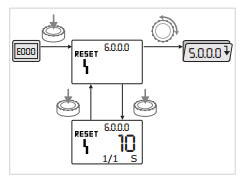 У разі виникнення помилки замість сторінки стану відображається сторінка помилки. Навігація тут можлива таким чином. Щоб перейти в режим меню, натисніть кнопку керування. Номер меню <6.0.0.0> вказується блиманням. Поверненням кнопки керування можна звичайним способом виконати навігацію в меню. Натиснути кнопку керування. Номер меню <6.0.0.0> вказується статично. На індикації одиниці виміру вказується поточна частота виникнення помилок (x), а також максимально можлива частота виникнення помилки (y) у формі x/y. Доки неможливо квітувати помилку, натискання кнопки керування викликає повернення в режим меню. Fig. 62: Навігація у разі виникнення помилкиУ разі виникнення помилки замість сторінки стану відображається сторінка помилки. Навігація тут можлива таким чином. Щоб перейти в режим меню, натисніть кнопку керування. Номер меню <6.0.0.0> вказується блиманням. Поверненням кнопки керування можна звичайним способом виконати навігацію в меню. Натиснути кнопку керування. Номер меню <6.0.0.0> вказується статично. На індикації одиниці виміру вказується поточна частота виникнення помилок (x), а також максимально можлива частота виникнення помилки (y) у формі x/y. Доки неможливо квітувати помилку, натискання кнопки керування викликає повернення в режим меню. 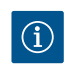 ПОВІДОМЛЕННЯТайм-аут в 30 секунд призводить до переходу назад до сторінки стану або помилок. Кожен код помилки має власний лічильник помилок, що фіксує усі випадки виникнення помилки за останні 24 год. Скидання здійснюється вручну, через 24 години після увімкнення мережі або при повторному увімкненні мережі. 78WILO SE 2020-1012.3.1 Тип помилки A або D12.3.1 Тип помилки A або D12.3.1 Тип помилки A або D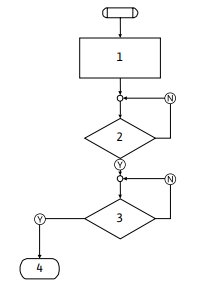 Етап виконання/запит до програмиЗміст1Відображається код помилкиЕлектродвигун вимк. Горить червоний світлодіодSSM активуєтьсяЛічильник помилок підвищується2> 1 хв?3Помилка квітована?4Кінець; відновлення режиму регулюванняYNТакНіFig. 63: Тип помилки A, схемаТабл. 27: Тип помилки АТабл. 27: Тип помилки А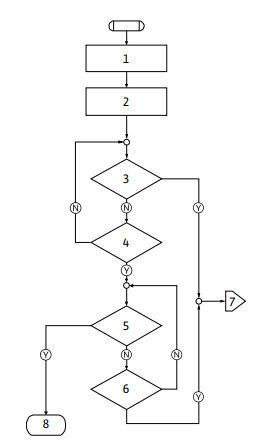 Етап виконання/запит до програмиЗміст1Відображається код помилкиЕлектродвигун вимк. Горить червоний світлодіодSSM активується2Лічильник помилок збільшується3Є нова несправність типу A ?4> 1 хв?5Помилка квітована?6Є нова несправність типу A?7Перехід до типу помилки A8Кінець; відновлення режиму регулюванняYNТакНіТабл. 28: Тип помилки DТабл. 28: Тип помилки DFig. 64: Тип помилки D, схемаFig. 64: Тип помилки D, схемаFig. 64: Тип помилки D, схема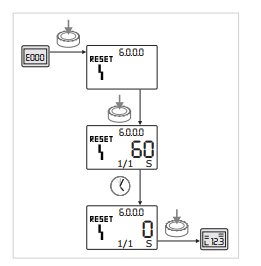 Квітування помилки типу A чи DЩоб перейти в режим меню, натисніть кнопку керування. Номер меню <6.0.0.0> вказується блиманням. Повторно натиснути кнопку керування. Номер меню <6.0.0.0> вказується статично. Вказується час, що залишився до того, як може бути виконано квітування помилки. Чекати час, що залишився. Час до квітування вручну завжди становить для типу помилки A і D 60 секунд. Квітування помилки типу A чи DЩоб перейти в режим меню, натисніть кнопку керування. Номер меню <6.0.0.0> вказується блиманням. Повторно натиснути кнопку керування. Номер меню <6.0.0.0> вказується статично. Вказується час, що залишився до того, як може бути виконано квітування помилки. Чекати час, що залишився. Час до квітування вручну завжди становить для типу помилки A і D 60 секунд. Fig. 65: Квітування помилки типу A або DПовторно натиснути кнопку керування. Помилка квітована, показується сторінка стану. Повторно натиснути кнопку керування. Помилка квітована, показується сторінка стану. Інструкція з монтажу та експлуатації Wilo - Yonos GIGA - NІнструкція з монтажу та експлуатації Wilo - Yonos GIGA - N7912.3.2 Тип помилки B12.3.2 Тип помилки B12.3.2 Тип помилки B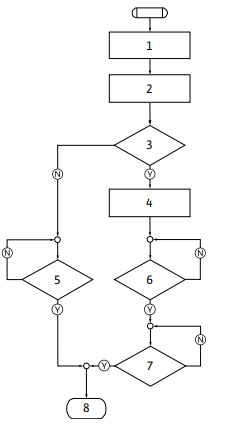 Етап виконання/запит до програмиЗміст1Відображається код помилкиЕлектродвигун вимк. Горить червоний світлодіод2Лічильник помилок збільшується3Лічильник помилок > 5?4SSM активується5> 5 хв?6> 5 хв?7Помилка квітована?8Кінець; відновлення режиму регулюванняYNТакНіТабл. 29: Тип помилки B Квітування помилки типу BЩоб перейти в режим меню, натисніть кнопку керування. Номер меню <6. 0. 0. 0> вказується блиманням. Повторно натиснути кнопку керування. Номер меню <6. 0. 0. 0> вказується статично. Індикація одиниці виміру показує поточну частоту виникнення (x), а також максимально можливу частоту виникнення помилки (y) у вигляді x/y. Якщо поточна частота виникнення помилки є меншою, ніж максимальна частота виникнення, необхідно виконати вказане далі. Зачекати час автоматичного скидання. Індикація значення показує час, що залишився в секундах до автоматичного скидання помилки. Після закінчення часу автоматичного скидання помилка квітується автоматично, і показується сторінка стану. Табл. 29: Тип помилки B Квітування помилки типу BЩоб перейти в режим меню, натисніть кнопку керування. Номер меню <6. 0. 0. 0> вказується блиманням. Повторно натиснути кнопку керування. Номер меню <6. 0. 0. 0> вказується статично. Індикація одиниці виміру показує поточну частоту виникнення (x), а також максимально можливу частоту виникнення помилки (y) у вигляді x/y. Якщо поточна частота виникнення помилки є меншою, ніж максимальна частота виникнення, необхідно виконати вказане далі. Зачекати час автоматичного скидання. Індикація значення показує час, що залишився в секундах до автоматичного скидання помилки. Після закінчення часу автоматичного скидання помилка квітується автоматично, і показується сторінка стану. Fig. 66: Тип помилки B, схемаТабл. 29: Тип помилки B Квітування помилки типу BЩоб перейти в режим меню, натисніть кнопку керування. Номер меню <6. 0. 0. 0> вказується блиманням. Повторно натиснути кнопку керування. Номер меню <6. 0. 0. 0> вказується статично. Індикація одиниці виміру показує поточну частоту виникнення (x), а також максимально можливу частоту виникнення помилки (y) у вигляді x/y. Якщо поточна частота виникнення помилки є меншою, ніж максимальна частота виникнення, необхідно виконати вказане далі. Зачекати час автоматичного скидання. Індикація значення показує час, що залишився в секундах до автоматичного скидання помилки. Після закінчення часу автоматичного скидання помилка квітується автоматично, і показується сторінка стану. Табл. 29: Тип помилки B Квітування помилки типу BЩоб перейти в режим меню, натисніть кнопку керування. Номер меню <6. 0. 0. 0> вказується блиманням. Повторно натиснути кнопку керування. Номер меню <6. 0. 0. 0> вказується статично. Індикація одиниці виміру показує поточну частоту виникнення (x), а також максимально можливу частоту виникнення помилки (y) у вигляді x/y. Якщо поточна частота виникнення помилки є меншою, ніж максимальна частота виникнення, необхідно виконати вказане далі. Зачекати час автоматичного скидання. Індикація значення показує час, що залишився в секундах до автоматичного скидання помилки. Після закінчення часу автоматичного скидання помилка квітується автоматично, і показується сторінка стану. Частота виникнення помилок X < YТабл. 29: Тип помилки B Квітування помилки типу BЩоб перейти в режим меню, натисніть кнопку керування. Номер меню <6. 0. 0. 0> вказується блиманням. Повторно натиснути кнопку керування. Номер меню <6. 0. 0. 0> вказується статично. Індикація одиниці виміру показує поточну частоту виникнення (x), а також максимально можливу частоту виникнення помилки (y) у вигляді x/y. Якщо поточна частота виникнення помилки є меншою, ніж максимальна частота виникнення, необхідно виконати вказане далі. Зачекати час автоматичного скидання. Індикація значення показує час, що залишився в секундах до автоматичного скидання помилки. Після закінчення часу автоматичного скидання помилка квітується автоматично, і показується сторінка стану. Табл. 29: Тип помилки B Квітування помилки типу BЩоб перейти в режим меню, натисніть кнопку керування. Номер меню <6. 0. 0. 0> вказується блиманням. Повторно натиснути кнопку керування. Номер меню <6. 0. 0. 0> вказується статично. Індикація одиниці виміру показує поточну частоту виникнення (x), а також максимально можливу частоту виникнення помилки (y) у вигляді x/y. Якщо поточна частота виникнення помилки є меншою, ніж максимальна частота виникнення, необхідно виконати вказане далі. Зачекати час автоматичного скидання. Індикація значення показує час, що залишився в секундах до автоматичного скидання помилки. Після закінчення часу автоматичного скидання помилка квітується автоматично, і показується сторінка стану. 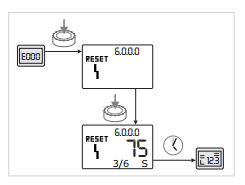 Табл. 29: Тип помилки B Квітування помилки типу BЩоб перейти в режим меню, натисніть кнопку керування. Номер меню <6. 0. 0. 0> вказується блиманням. Повторно натиснути кнопку керування. Номер меню <6. 0. 0. 0> вказується статично. Індикація одиниці виміру показує поточну частоту виникнення (x), а також максимально можливу частоту виникнення помилки (y) у вигляді x/y. Якщо поточна частота виникнення помилки є меншою, ніж максимальна частота виникнення, необхідно виконати вказане далі. Зачекати час автоматичного скидання. Індикація значення показує час, що залишився в секундах до автоматичного скидання помилки. Після закінчення часу автоматичного скидання помилка квітується автоматично, і показується сторінка стану. Табл. 29: Тип помилки B Квітування помилки типу BЩоб перейти в режим меню, натисніть кнопку керування. Номер меню <6. 0. 0. 0> вказується блиманням. Повторно натиснути кнопку керування. Номер меню <6. 0. 0. 0> вказується статично. Індикація одиниці виміру показує поточну частоту виникнення (x), а також максимально можливу частоту виникнення помилки (y) у вигляді x/y. Якщо поточна частота виникнення помилки є меншою, ніж максимальна частота виникнення, необхідно виконати вказане далі. Зачекати час автоматичного скидання. Індикація значення показує час, що залишився в секундах до автоматичного скидання помилки. Після закінчення часу автоматичного скидання помилка квітується автоматично, і показується сторінка стану. Fig. 67: Квітування помилки типу B (X < Y)Табл. 29: Тип помилки B Квітування помилки типу BЩоб перейти в режим меню, натисніть кнопку керування. Номер меню <6. 0. 0. 0> вказується блиманням. Повторно натиснути кнопку керування. Номер меню <6. 0. 0. 0> вказується статично. Індикація одиниці виміру показує поточну частоту виникнення (x), а також максимально можливу частоту виникнення помилки (y) у вигляді x/y. Якщо поточна частота виникнення помилки є меншою, ніж максимальна частота виникнення, необхідно виконати вказане далі. Зачекати час автоматичного скидання. Індикація значення показує час, що залишився в секундах до автоматичного скидання помилки. Після закінчення часу автоматичного скидання помилка квітується автоматично, і показується сторінка стану. Табл. 29: Тип помилки B Квітування помилки типу BЩоб перейти в режим меню, натисніть кнопку керування. Номер меню <6. 0. 0. 0> вказується блиманням. Повторно натиснути кнопку керування. Номер меню <6. 0. 0. 0> вказується статично. Індикація одиниці виміру показує поточну частоту виникнення (x), а також максимально можливу частоту виникнення помилки (y) у вигляді x/y. Якщо поточна частота виникнення помилки є меншою, ніж максимальна частота виникнення, необхідно виконати вказане далі. Зачекати час автоматичного скидання. Індикація значення показує час, що залишився в секундах до автоматичного скидання помилки. Після закінчення часу автоматичного скидання помилка квітується автоматично, і показується сторінка стану. ПОВІДОМЛЕННЯЧас автоматичного скидання можна налаштувати в меню <5. 6. 3. 0> (заданий час 10 – 300 секунд). ПОВІДОМЛЕННЯЧас автоматичного скидання можна налаштувати в меню <5. 6. 3. 0> (заданий час 10 – 300 секунд). Частота виникнення помилок X = YЯкщо поточна частота виникнення помилки дорівнює максимальній частоті виникнення, необхідно виконати вказане далі. Чекати час, що залишився. Час до квітування завжди складає 300 с. На індикації значення відображається час, що залишився в секундах до квітування вручну. Повторно натиснути кнопку керування. Помилка квітована, показується сторінка стану. Якщо поточна частота виникнення помилки дорівнює максимальній частоті виникнення, необхідно виконати вказане далі. Чекати час, що залишився. Час до квітування завжди складає 300 с. На індикації значення відображається час, що залишився в секундах до квітування вручну. Повторно натиснути кнопку керування. Помилка квітована, показується сторінка стану. 80WILO SE 2020-10WILO SE 2020-10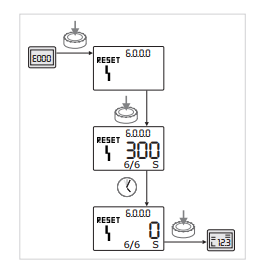 Fig. 68: Квітування помилки типу B (X = Y)12.3.3 Тип помилки C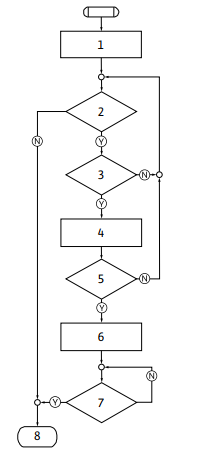 Етап виконання/запит до програмиЗміст1Відображається код помилкиЕлектродвигун вимк. Горить червоний світлодіод2Виконано критерій помилки?3> 5 хв?4Лічильник помилок збільшується5Лічильник помилок > 5?6SSM активується7Помилка квітована?8Кінець; відновлення режиму регулюванняYТакNНіТабл. 30: Тип помилки CFig. 69: Тип помилки C, схемаFig. 69: Тип помилки C, схемаFig. 69: Тип помилки C, схемаІнструкція з монтажу та експлуатації Wilo - Yonos GIGA - NІнструкція з монтажу та експлуатації Wilo - Yonos GIGA - N81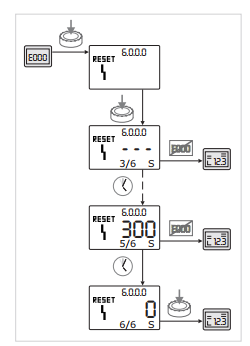 Квітування помилки типу CЩоб перейти в режим меню, натисніть кнопку керування. Номер меню <6.0.0.0> вказується блиманням. Повторно натиснути кнопку керування. Номер меню <6.0.0.0> вказується статично. Індикація значення показує “- - -”. Індикація одиниці виміру показує поточну частоту виникнення (x), а також максимально можливу частоту виникнення помилки (y) у вигляді x/y. Відповідно, через 300 секунд поточна частота виникнення помилки збільшується на одну цифру. Fig. 70: Квітування помилки типу C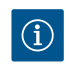 ПОВІДОМЛЕННЯПісля усунення причини помилки квітування відбувається автоматично. Чекати час, що залишився. Якщо поточна частота виникнення (x) дорівнює максимальній частоті виникнення помилки (y), помилку можна квітувати вручну. Повторно натиснути кнопку керування. Помилка квітована, показується сторінка стану. 82WILO SE 2020-1012.3.4 Тип помилки E або F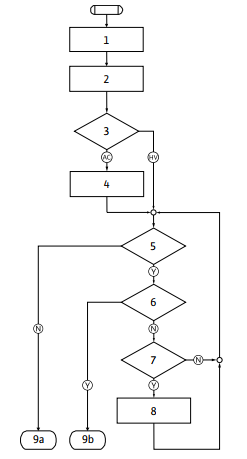 Етап виконання/запит до програмиЗміст1Відображається код помилкиНасос переходить в аварійний режиму2Лічильник помилок збільшується3Матриця помилок AC чи HV ?4SSM активується5Виконано критерій помилки?6Помилка квітована?7Матриця помилок HV та > 30 хв?8SSM активується9aКінець; відновлення режиму регулювання (здвоєний насос)9bКінець; відновлення режиму регулювання (одинарний насос)YТакNНіТабл. 31: Тип помилки ЕFig. 71: Тип помилки E, схема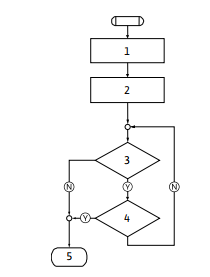 Етап виконання/запит до програмиЗміст1Відображається код помилки2Лічильник помилок збільшується3Виконано критерій помилки?4Помилка квітована?5Кінець; відновлення режиму регулюванняYТакNНіТабл. 32: Тип помилки FFig. 72: Тип помилки F, схемаКвітування помилки типу E або FЩоб перейти в режим меню, натисніть кнопку керування. Номер меню <6.0.0.0> вказується блиманням. Повторно натиснути кнопку керування. Помилка квітована, показується сторінка стану. Квітування помилки типу E або FЩоб перейти в режим меню, натисніть кнопку керування. Номер меню <6.0.0.0> вказується блиманням. Повторно натиснути кнопку керування. Помилка квітована, показується сторінка стану. 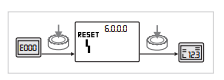 Квітування помилки типу E або FЩоб перейти в режим меню, натисніть кнопку керування. Номер меню <6.0.0.0> вказується блиманням. Повторно натиснути кнопку керування. Помилка квітована, показується сторінка стану. Квітування помилки типу E або FЩоб перейти в режим меню, натисніть кнопку керування. Номер меню <6.0.0.0> вказується блиманням. Повторно натиснути кнопку керування. Помилка квітована, показується сторінка стану. Fig. 73: Квітування помилки типу E або FКвітування помилки типу E або FЩоб перейти в режим меню, натисніть кнопку керування. Номер меню <6.0.0.0> вказується блиманням. Повторно натиснути кнопку керування. Помилка квітована, показується сторінка стану. Квітування помилки типу E або FЩоб перейти в режим меню, натисніть кнопку керування. Номер меню <6.0.0.0> вказується блиманням. Повторно натиснути кнопку керування. Помилка квітована, показується сторінка стану. 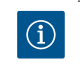 ПОВІДОМЛЕННЯПісля усунення причини помилки квітування відбувається автоматично. ПОВІДОМЛЕННЯПісля усунення причини помилки квітування відбувається автоматично. Інструкція з монтажу та експлуатації Wilo - Yonos GIGA - NІнструкція з монтажу та експлуатації Wilo - Yonos GIGA - N8313 Заводські налаштування№ менюПозначенняЗаводські налаштування1.0.0.0Задані значенняРежим керування: прибл. 60% від n max насосаΔp-c: прибл. 50% від H max насосаΔp- v : прибл. 50% від H max насоса2.0.0.0Спосіб регулюванняΔp-c активовано2.3.3.0НасосON4.3.1.0Головний насосMA5.1.1.0Режим роботиОсновний/резервний режим роботи5.1.3.2Внутрішня/зовнішня зміна роботи насосівВнутрішньо5.1.3.3Інтервал зміни роботи насосів24 год5.1.4.0Насос деблокований/заблокованийДеблокований5.1.5.0SSMУзагальнена сигналізація несправності5.1.6.0SBMУзагальнена сигналізація робочого стану5.1.7.0Extern offУзагальнене Extern off5.3.2.0In1 (діапазон значень)0 – 10 В активовано5.4.1.0In2 актив. /деактив. OFF5.4.2.0In2 (діапазон значень)0 – 10 В5.5.0.0Параметри PIDДив. главу «Налаштування способу регулювання». 5.6.1.0hv/acHV5.6.2.0Частота обертання аварійного режимуПрибл. 60% від n max насосу5.6.3.0Час автоматичного скидання300 с5.7.1.0Орієнтація дисплеяДисплей у вихідній орієнтації5.7.2.0Коригування значення тискуАктивовано5.7.6.0Функція SBMSBM: сигналізація робочого стану5.8.1.1Функція Pump Kick активована/деактивованаON5.8.1.2Інтервал Pump Kick24 год5.8.1.3Частота обертання Pump KicknminТабл. 33: Заводські налаштуванняТабл. 33: Заводські налаштуванняТабл. 33: Заводські налаштування14 Утилізація14.1 Мастила та змащувальні речовиниЕксплуатаційні матеріали необхідно збирати у відповідні резервуари та утилізувати відповідно до місцевих директив (наприклад, 2008/98/ЄС). Експлуатаційні матеріали необхідно збирати у відповідні резервуари та утилізувати відповідно до місцевих директив (наприклад, 2008/98/ЄС). Експлуатаційні матеріали необхідно збирати у відповідні резервуари та утилізувати відповідно до місцевих директив (наприклад, 2008/98/ЄС). 14.2 Водогліколева сумішЕксплуатаційні матеріали відповідають 1 класу небезпеки забруднення води згідно з адміністративним приписом за матеріалами, небезпечними для води (VwVwS). При утилізації необхідно виконувати дірективи, що діють у даній місцевості (наприклад, DIN 52900, про пропандіол і пропіленглікол). Експлуатаційні матеріали відповідають 1 класу небезпеки забруднення води згідно з адміністративним приписом за матеріалами, небезпечними для води (VwVwS). При утилізації необхідно виконувати дірективи, що діють у даній місцевості (наприклад, DIN 52900, про пропандіол і пропіленглікол). Експлуатаційні матеріали відповідають 1 класу небезпеки забруднення води згідно з адміністративним приписом за матеріалами, небезпечними для води (VwVwS). При утилізації необхідно виконувати дірективи, що діють у даній місцевості (наприклад, DIN 52900, про пропандіол і пропіленглікол). 84WILO SE 2020-10WILO SE 2020-10WILO SE 2020-1014.3 	Захисний одяг14.4 	Інформація про збір вживаних електричних та електронних виробівВикористаний захисний одяг слід утилізувати відповідно до місцевих діючих директив (наприклад, 2008/98/ЄС). Правильна утилізація та належна вторинна переробка цього виробу попереджає екологічні збитки та небезпеки для здоров'я людей. Використаний захисний одяг слід утилізувати відповідно до місцевих діючих директив (наприклад, 2008/98/ЄС). Правильна утилізація та належна вторинна переробка цього виробу попереджає екологічні збитки та небезпеки для здоров'я людей. 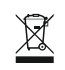 ПОВІДОМЛЕННЯЗаборонено утилізацію разом із побутовими відходами!У Європейському Союзі цей символ може знаходитись на виробі, упаковці або у супровідних документах. Він означає, що відповідні електричні та електронні вироби не можна утилізувати разом із побутовими відходами. ПОВІДОМЛЕННЯЗаборонено утилізацію разом із побутовими відходами!У Європейському Союзі цей символ може знаходитись на виробі, упаковці або у супровідних документах. Він означає, що відповідні електричні та електронні вироби не можна утилізувати разом із побутовими відходами. Для правильної обробки, вторинного використання та утилізації відповідних виробів, що відпрацювали, необхідно враховувати наступне:здавати ці вироби тільки в передбачені для цього сертифіковані збірні пункти;дотримуватися місцевих діючих розпоряджень!Інформацію про належний порядок утилізації можна отримати в органах місцевого самоврядування, найближчому пункті утилізації відходів або у дилера, у якого було придбано виріб. Додаткову інформацію про вторинну переробку див. на сайті www.wilo-recycling.com. Можливі технічні зміни!Для правильної обробки, вторинного використання та утилізації відповідних виробів, що відпрацювали, необхідно враховувати наступне:здавати ці вироби тільки в передбачені для цього сертифіковані збірні пункти;дотримуватися місцевих діючих розпоряджень!Інформацію про належний порядок утилізації можна отримати в органах місцевого самоврядування, найближчому пункті утилізації відходів або у дилера, у якого було придбано виріб. Додаткову інформацію про вторинну переробку див. на сайті www.wilo-recycling.com. Можливі технічні зміни!Інструкція з монтажу та експлуатації Wilo - Yonos GIGA – NІнструкція з монтажу та експлуатації Wilo - Yonos GIGA – N85